LA ADMINISTRACIÓN PORTUARIA INTEGRAL DE DOS BOCAS, S.A. DE C.V.EMITE LA CONVOCATORIA A LA LICITACIÓN PÚBLICA NACIONAL MIXTA No. LA-009J2P001-N108-2015CON EL OBJETO DE REALIZAR LA CONTRATACIÓN DEL SERVICIO DE REPARACIÓN EN DIQUE SECO DEL BUQUE REMOLCADOR “PARAISO”.PUBLICADA EN EL SISTEMA COMPRANET EL 03 DE SEPTIEMBRE DE 2015https://compranet.funcionpublica.gob.mx/ÍNDICEAPARTADO I.INFORMACIÓN GENERAL Y ESPECÍFICA DE LA LICITACIÓN.NOMBRE DE LA CONVOCANTE: ADMINISTRACIÓN PORTUARIA INTEGRAL DE DOS BOCAS, S.A. DE C.V.La Administración Portuaria Integral de Dos Bocas, S.A. de C.V., con domicilio fiscal en Carretera Federal Puerto Ceiba-Paraíso, No. 414, Col. Quintín Arauz, Paraíso, Tabasco, código postal 86600, con teléfonos (01 933) 333-51-80, 51-60, y 27-44, y correo electrónico sgadmon@puertodosbocas.com.mx, en cumplimiento con lo que establece la Constitución Política de los Estados Unidos Mexicanos en su artículo 134 y a las disposiciones que establece la Ley de Adquisiciones, Arrendamientos y Servicios del Sector Público y su Reglamento, celebrará por conducto de la Gerencia de Administración y Finanzas la LICITACIÓN Pública Nacional Mixta No. LA-009J2P001-N108-2015 CON EL OBJETO DE REALIZAR LA CONTRATACIÓN DEL SERVICIO DE REPARACIÓN EN DIQUE SECO DEL BUQUE REMOLCADOR “PARAISO”.OBTENCIÓN DE LA CONVOCATORIA A LA LICITACIÓN PÚBLICA.La publicación de la convocatoria a la licitación pública se realizará a través de COMPRANET y su obtención será gratuita, todo interesado a participar podrá obtener la convocatoria a la licitación pública a través del Sistema Electrónico de Contrataciones Gubernamentales de la SFP denominado COMPRANET, con dirección electrónica en Internet: https://compranet.funcionpublica.gob.mx/.El participante sufragará todos los costos relacionados con la preparación de su proposición y API DOS BOCAS no asumirá en ningún caso dichos costos, cualquiera que sea la forma en que se realice la licitación o el resultado de ésta salvo los casos previstos en la LEY, API DOS BOCAS conservará, invariablemente, la documentación recibida.De conformidad con la fracción VI del artículo 29 de la Ley de Adquisiciones, Arrendamientos y Servicios del Sector Público, toda aquella persona que desee intervenir en el acto de presentación y apertura de proposiciones, bastará que los licitantes presenten un escrito en el que su firmante manifieste, bajo protesta de decir verdad, que cuenta con facultades suficientes para comprometerse por sí o por su representada, sin que resulte necesario acreditar su personalidad jurídica.Acudiendo directamente a las oficinas de la CONVOCANTE, ubicadas en Carretera Federal Puerto Ceiba-Paraíso, No. 414, Col. Quintín Arauz, Paraíso, Tabasco, código postal 86600. Con teléfonos (01 933) 333-51-60, 51-80, y 27-44, y correo electrónico sgadmon@puertodosbocas.com.mxLa CONVOCATORIA, queda a disposición de los licitantes que deseen consultarla en el domicilio señalado de la CONVOCANTE, dentro del horario de las 09:00 a las 15:00 horas y de 16:15 a 18:15 horas, en días hábiles.Para quienes participen en forma electrónica, será necesario que se registren a través del sistema COMPRANET, cumpliendo con los requisitos que el mismo sistema señala.Se hace la aclaración que para esta licitación no se aceptarán propuestas enviadas por mensajería o servicio postal.TIPO Y NÚMERO DE LICITACIÓN ASIGNADO POR EL SISTEMA COMPRANET.LICITACIÓN PÚBLICA NACIONAL MIXTALA-009J2P001-N108-2015CON EL OBJETO DE REALIZAR LA CONTRATACIÓN DEL SERVICIO DE REPARACIÓN EN DIQUE SECO DEL BUQUE REMOLCADOR “PARAISO”, de acuerdo con las siguientes definiciones.1.4	DEFINICIONESPara efectos de la presente LICITACIÓN, se establecen las siguientes definiciones:RECURSOS FISCALES.Para cubrir las erogaciones que deriven de la presente CONVOCATORIA, la API DOS BOCAS cuenta con recursos presupuéstales suficientes para cubrir el presente CONTRATO, conforme al OFICIO CIRCULAR 307- A.- 4797 fecha 17 de diciembre de 2014, y sus adecuaciones, de la SHCP.1.6	IDIOMA PARA PRESENTAR PROPOSICIONES.Los LICITANTES deberán presentar sus propuestas y documentos inherentes a las mismas en idioma español. APARTADO II.OBJETO Y ALCANCE A LA LICITACIÓN PÚBLICA.2.1	CRONOGRAMA DE EVENTOS DE LA LICITACION.Para la presente licitación se establece el siguiente calendario:PRECONVOCATORIA: (CUANDO APLIQUE)CONVOCATORIA O INVITACIÓN VISITA(S) A LAS INSTALACIONES:JUNTAS DE ACLARACIONES ACTO DE PRESENTACIÓN Y APERTURA DE PROPOSICIONES: ACTO DE NOTIFICACIÓN DE FALLO: FECHA ESTIMADA DE FORMALIZACION DE CONTRATO:2.2.	DESCRIPCIÓN DETALLADA DE LOS SERVICIOS.ANTECEDENTES.De conformidad con el Artículo 27 de la Constitución Política de los Estados Unidos Mexicanos, dentro del cual indica que los Bienes de dominio de la Nación son inalienables, imprescriptible y la explotación, el uso o el aprovechamiento de los recursos podrá realizarse, mediante concesiones otorgadas por el ejecutivo Federal, de acuerdo con las reglas y condiciones que establezcan las Leyes.Dentro del marco legal que confieren las Leyes Mexicanas, la Administración Portuaria Integral de Dos Bocas, fue legalmente constituido el 12 de agosto de 1999, como una Sociedad Anónima de Capital Variable, de conformidad con la Ley General de Sociedades Mercantiles, el Puerto de Dos Bocas desde sus inicios fue constituido como un Puerto de Altura y Cabotaje y que dentro del mismo se indica que tiene la infraestructura para recibir embarcaciones, personas, bienes en navegación entre puertos nacionales e internacionales, dada la naturaleza que implica el prestar servicios como Puerto de Altura, implica que dentro de los arribos de embarcaciones a este Puerto se reciban embarcaciones de grandes dimensiones, así mismo dentro del Artículo 40 fracción V y VII de la Ley de Puertos, indica que además de los derechos y obligaciones que se establecen para los concesionarios, corresponderá a los administradores portuarios:V. Prestar servicios portuarios y conexos por sí, o a través de terceros mediante el contrato respectivo;VII. Formular las reglas de operación del puerto, que incluirán, entre otros, los horarios del puerto, los requisitos que deban cumplir los prestadores de servicios portuarios y, previa opinión del comité de operación, someterlas a la autorización de la Secretaría;El artículo 44 de la misma Ley establece que utilización de los bienes y la prestación de los servicios portuarios constituyen la operación portuaria. Los servicios portuarios se clasifican en: I. Servicios a las embarcaciones para realizar sus operaciones de navegación interna, tales como el pilotaje, remolque, amarre de cabos y lanchaje; La Administración Portuaria emitió las Reglas de Operación del Puerto de Dos Bocas, mismas que fueron aprobadas el día 22 de octubre de 2010, las cuales se encuentran vigentes y en aplicación en las operaciones del Puerto. Dentro de las mismas, la Regla 77, Fracción III y anexo IX criterios técnicos para la prestación del servicio portuario de remolque en el Puerto de Dos Bocas, Tabasco, menciona que todo buque cuyo arqueo bruto sea igual o superior a las 2,000 unidades, deberá utilizar el servicio de remolque. En el año 2005 API DOS BOCAS adquiere el “B/R Altamira”, al cual se le realizaron trabajos de mantenimiento correctivo y preventivo a las máquinas principales, obra viva y muerta.Posteriormente en el año 2007 fue trasladado y subido a dique en el Astillero de Marina en el Puerto de Tampico, Tamaulipas., realizando trabajos de mantenimiento en dique seco que en su mayoría fueron de su obra viva y muerta. El 18 de marzo de 2009 el B/R “Altamira”, ahora B/R “Paraíso” arribó al puerto de Dos Bocas, Tabasco., con el propósito de prestar el servicio de remolque en interior de Puerto, se realizaron adecuaciones indispensables para habilitarlo y finalmente inicio operaciones a principios del mes de abril del año 2009.En Agosto del año 2010 se realizó mantenimiento en dique seco del remolcador “Paraíso”, mantenimiento derivado de que la flecha de la propela lado babor presentó un desbalanceo lo cual originó que los baleros y satélite del yugo de la caja de transmisión perdieran su ajuste, ocasionando así una vibración en el mismo. El remolcador “Paraíso” proporcionó servicios de remolque en interior del Puerto junto con el remolcador “Dos Bocas I”, tanto en la Terminal de Usos Múltiples como en la Terminal de Abastecimiento del puerto de Dos Bocas, a cargo de la Administración Portuaria Integral de Dos Bocas, S.A de C.V., por falta de un prestador de servicios portuarios de Remolque. Con fecha 14 de enero de 2013, se firmó contrato para la prestación de servicio portuario de remolque con la empresa Consignataria San Miguel, S.A de C.V., vigencia del contrato de 15 años, la cual inició a partir del 14 de enero de 2013 y concluirá el 14 de enero de 2028.SITUACIÓN ACTUAL.Actualmente el buque remolcador “Paraíso” se encuentra surto en el muelle de la Terminal de Usos Múltiples del Puerto de Dos Bocas, Tabasco, por el uso continuo en la operación de remolque presenta desgaste en diversas áreas del casco, se ha detectado y remendado dos agujeros de manera provisional con taquete de madera, sellador epoxico o cemento, sin embargo esto no es lo recomendable para la seguridad de dicha embarcación. Así también, reporta la tripulación a bordo a cargo de la empresa SECONSUR, S.A de C.V., que está ingresando agua salada por los sellos de los ejes principales lo cual representa un riesgo alto para la operación del remolcador, también la mayoría de las tuberías de diésel y agua presentan un desgaste considerable.Es importante mencionar que las fallas detectadas deben ser atendidas en un dique seco ya que son equipos que forman parte de la obra viva de la embarcación, al detectar el ingreso de aguas por los sellos es urgente se realice la inspección en seco y mantenimiento correspondiente a los equipos de la obra viva como son ejes principales, propelas, bujes, sellos, acero del casco, etc.Derivado de las fallas detectadas, queda fuera de servicio el remolcador “Paraíso” por ser una embarcación insegura a la navegación ya que el tener una fenda o vía de agua se corre el riesgo del naufragio del barco, se pone en riesgo la vida de la tripulación a bordo y de las maniobras del servicio de remolque a embarcaciones de gran porte en tráfico de altura y cabotaje.A continuación se muestran fotografías del estado físico en que se encuentran algunas áreas:EVIDENCIA FOTOGRÁFICA DEL ESTADO FÍSICO QUE GUARDA LA EMBARCACIÓN “PARAISO”ÁREA DE TUBERÍAS DE DIESEL Y AGUA CON ALTO ÍNDICE DE CORROSIÓN.VÁLVULAS DE TOMAS DE FONDO EN MAL ESTADO.FENDA EN CASCO DE CUBIERTA Y POPA (ENTRADA DE AGUA EN POPA).En la Norma Oficial Mexicana NOM-020-SCT4-1995 clasifica dos tipos de inspecciones; inspección en seco e inspección submarina y determina la frecuencia y alcance de las inspecciones en seco que deben estar sujetos los diferentes tipos de embarcaciones y artefactos navales, para verificar las condiciones de seguridad de los elementos sumergidos de las mismas. Así mismo en dicha norma se especifica que se pueden realizar inspecciones submarinas e inspecciones en seco y todas las embarcaciones y artefactos navales objetos de la norma se deben inspeccionar en seco, como mínimo dos veces en un periodo de cinco años. De acuerdo a la última subida a dique del remolcador en el mes de agosto del 2010 y para dar cumplimiento a la Norma Oficial Mexicana NOM-SCT4-1995, “Frecuencia de inspecciones en seco para embarcaciones y artefactos navales”, la Gerencia de Operaciones a través del oficio GO/204/15 de fecha 04 de Agosto de 2015, solicita realizar la inspección en dique seco, que contemple los siguientes trabajos:2.3	ANEXO 1 DE LA CONVOCATORIA.A N E X O     1DESCRIPCIÓN DETALLADA DE LOS SERVICIOSDESCRIPCIÓN DE LOS BIENES O SERVICIOS REQUERIDOS PARA LA REPARACIÓN EN DIQUE SECO DEL BUQUE REMOLCADOR “PARAISO”.A.- ESPECIFICACIONES TÉCNICAS ADICIONALES QUE DEBERÁ CONSIDERAR EL LICITANTE:Toda placa de acero, tubería, perfiles deberán ser nuevos y contar con el registro o certificación del fabricante para constatar la calidad del acero.Todas las renovaciones de acero son insertos (no se admitirán dobles).EL PRESTADOR DE SERVICIOS, una vez concluidos los trabajos de cada una de las partidas deberá recabar la firma de aceptación en bitácora y en las hojas de servicio que entregará el Astillero al supervisor técnico designado por API DOS BOCAS.Todo el acero que se coloque deberá estar certificado por una casa clasificadora. B.- REQUISITOS QUE DEBERÁ CONSIDERAR EL LICITANTE:(*) La empresa adjudicada deberá suministrar los materiales contando éstos con los registros de la AMERICAN STANDARD AND TESTING MATERIALS, estos registros deberán ser entregados a la API DOS BOCAS, mismos que serán revisados por el Armador o su representante, en los siguientes casos.Así mismo se deberá considerar lo siguiente.El Buque Remolcador “PARAISO” es propiedad de la Administración Portuaria Integral de Dos Bocas, S.A. de C.V.Las especificaciones técnicas del Remolcador “PARAISO”, son las siguientes:C.- EL LICITANTE GANADOR DEBERÁ CONSIDERAR PARA TODAS LAS PARTIDAS DE PINTURA, LO SIGUIENTE:Todas las pinturas deberán ser de tipo marino, bajo esquemas aprobados con una garantía de 3 años. El PRESTADOR DE SERVICIOS será el responsable de la calidad de los trabajos y estará obligada a efectuar las correcciones para satisfacer lo requerido por API DOS BOCAS.El PRESTADOR DE SERVICIOS se compromete a realizar todas las pruebas necesarias que dicte el Supervisor de API DOS BOCAS y a corregir todas las fallas y observaciones que este encuentre durante y posterior a la ejecución de los trabajos.El personal de soldadores deberá estar homologado y con Certificado Vigente que lo acredite, expedido por una Sociedad de Clase, perteneciente a la IACS. Se deberá entregar copia de dichas certificaciones a la API DOS BOCAS.El personal que efectúe las Calibraciones, deberá estar homologado y con Certificado Vigente que lo acredite, expedido por una Sociedad de Clase, perteneciente a la IACS. Se deberá entregar copia de dichas certificaciones a la API DOS BOCAS.A solicitud de API DOS BOCAS o representante, al finalizar todos los trabajos de la reparación, se deberán hacer pruebas de estanqueidad con chorro de agua a una presión de 3000 psi. en donde se efectúe cambio de placa o estructural.El PRESTADOR DE SERVICIOS deberá entregar las áreas de trabajo limpias de abrasivo y material de desecho, los cuales deberá retirar de la embarcación. El retiro de los residuos y desechos resultantes de la preparación de superficies y aplicación de recubrimientos será responsabilidad y a cargo del proveedor con apego a la Ley General de Equilibrio Ecológico y Protección  Ambiental, su reglamento y demás normatividad aplicable en materia ambiental. (Retiro y destino final de residuos).La soldadura a utilizarse deberá ser  de calidad y aprobada por la “AWS” (American Welding Society). Se deberá entregar copia de la certificación de la soldadura a la API DOS BOCAS.Toda placa, refuerzo estructural, codillo y emplazamiento donde se requiera la aplicación de cordones de soldadura, ésta deberá ser con doble cordón de fondeo, y doble cordón de vista, aplicándose con electrodos  E-6010 y E-7018. No se permitirán “sangrías” o aperturas de ventana en el casco solamente con la instrucción autorizada por escrito del Armador o Supervisor de API DOS BOCAS y deberá de ser de acuerdo a los requerimientos de la IACS.EL PRESTADOR DE SERVICIOS deberá contar con póliza de seguro contra todo riesgo que ampare la estadía del B/R “PARAISO” en el astillero del mismo, así mismo deberá contar con instalaciones que evite la contaminación del lecho marino.Copia de la citada póliza deberá ser entregada por el prestador de servicios al Gerente de Operaciones de API DOS BOCAS, antes de que el B/R “PARAISO”, arribe al astillero.2.4	VIGENCIA DEL CONTRATO.El periodo de vigencia del CONTRATO será a partir del 23 de septiembre de 2015 y hasta más tardar el 22 de noviembre de 2015 o antes si se terminan los trabajos objetos de esta licitación. Este periodo incluye el traslado de la embarcación al lugar de su reparación y su regreso al puerto de Dos Bocas.2.5	LUGAR DONDE SE REALIZARÁN LOS SERVICIOS POR PARTE DEL PRESTADOR DE SERVICIOS.Los SERVICIOS relacionados con la CONTRATACIÓN DEL SERVICIO DE REPARACIÓN EN DIQUE SECO DEL BUQUE REMOLCADOR “PARAISO”, se realizarán en las instalaciones del Licitante ganador.2.6	CONDICIONES DE LA ENTREGA DE LOS SERVICIOS.La CONTRATACIÓN DEL SERVICIO DE REPARACIÓN EN DIQUE SECO DEL BUQUE REMOLCADOR “PARAISO”, objeto de esta LICITACIÓN deberá ser de calidad, cumpliendo con todos los requisitos señalados en esta CONVOCATORIA y sus anexos, a satisfacción de API DOS BOCAS.La recepción satisfactoria de los SERVICIOS se considerará una vez que el PRESTADOR DE SERVICIOS cumpla con las condiciones que a continuación se describen:El PRESTADOR DE SERVICIOS se obliga a que los productos cumplan con las normas oficiales expedidas por la SE, así como con las especificaciones descritas por API DOS BOCAS, suministrando los servicios en la cantidad, tiempo y forma establecida.El PRESTADOR DE SERVICIOS será responsable de garantizar la integridad de los SERVICIOS hasta el momento de su entrega en la Gerencia de Operaciones de API DOS BOCAS.El PRESTADOR DE SERVICIOS responderá sobre cualquier vicio o defecto oculto que presenten los SERVICIOS dentro de los primeros 60 días naturales después de su entrega.API DOS BOCAS recibirá y aceptará en definitiva los SERVICIOS si éstos hubieren sido entregados de acuerdo con lo solicitado en la presente CONVOCATORIA y en la propuesta presentada por el PRESTADOR DE SERVICIOS en la presente LICITACIÓN, en constancia de lo cual se levantará un acta de entrega -recepción que será debidamente firmada por las partes dentro de los cinco días siguientes de la terminación del contrato.El PRESTADOR DE SERVICIOS estará obligado a sacar en paz y a salvo a API DOS BOCAS y a pagarle las erogaciones efectuadas con motivo de toda reclamación que se formulara en su contra y cuya responsabilidad fuere imputable, directa o indirectamente a él, porque hubiera obrado culposa o negligentemente, o porque hubiera incurrido en actos, hechos u omisiones que sean ilícitos o que se hubieran producido en contravención de instrucciones de API DOS BOCAS, o sin haber obtenido su consentimiento cuando éste fuere necesario de acuerdo con lo establecido en la presente CONVOCATORIA.El PRESTADOR DE SERVICIOS se obliga a cumplir debida y oportunamente con todas las obligaciones de carácter civil, mercantil, administrativo, fiscal, de naturaleza laboral o de seguridad social, o de cualquier otro orden, que le incumban o que deriven de la entrega de los SERVICIOS objetos de la presente LICITACIÓN, por lo que deberá sacar en paz y a salvo a API DOS BOCAS de las reclamaciones que se formularan en su contra con motivo de su incumplimiento, real o supuesto, y le resarcirá de los daños que sufra como consecuencia de aquéllas.Asimismo, el PRESTADOR DE SERVICIOS será el único responsable de la cabal eficiente y satisfactoria entrega de los SERVICIOS. Igualmente será responsable por daños y perjuicios que con motivo del suministro de los mismos, cause a API DOS BOCAS y/o terceros. Solo se considerarán cumplidas las obligaciones asumidas por el PRESTADOR DE SERVICIOS descritas en la presente CONVOCATORIA, hasta el momento en que se hayan recibido los SERVICIOS a satisfacción de API DOS BOCAS.2.7	NORMAS OFICIALES QUE APLICAN.Los LICITANTES deberán examinar todas las instrucciones, requisitos, condiciones, especificaciones, anexos y demás consideraciones incluidas en esta CONVOCATORIA, ya que si omiten alguna de sus partes relativa a la información requerida o presentan una proposición que no se ajuste en todos sus aspectos a lo solicitado, API DOS BOCAS rechazará dicha proposición.En función de lo señalado en el párrafo antecedente, se obliga al LICITANTE, conforme al ANEXO 4, bajo protesta de decir verdad, que conoce y acata lo dispuesto en esta CONVOCATORIA y sus anexos.Con relación al artículo 31 del Reglamento de la LEY, se debe exigir al LICITANTE el cumplimiento de las normas oficiales mexicanas, las normas mexicanas y a falta de estas las normas internacionales es, o en su caso, las normas de referencia, de conformidad por lo dispuesto por los artículos 53 y 55 de la Ley Federal sobre Metrología y Normalización.No es procedente establecer como requisito obligatorio para los licitantes el cumplimiento de normas relativas a la comprobación de aseguramiento de calidad en la producción de los SERVICIOS. Lo anterior con fundamento en los criterios emitidos por la SFP.2.8	FORMA DE ADJUDICACIÓN DEL CONTRATO.Los SERVICIOS derivados de esta LICITACIÓN serán adjudicados por el servicio completo. (ANEXO 1)2.9	PERÍODO DE VIGENCIA DE LA COTIZACIÓN.La cotización que presenten los LICITANTES dentro de su propuesta económica, deberá tener una vigencia de 40 días naturales contados a partir de la fecha de la presentación de las proposiciones. El proponer un plazo de entrega menor al solicitado, no afecta la solvencia de la proposición, esto de conformidad con el último párrafo del artículo 36 de la LEY.2.10	CONDICIONES DE PRECIO.Los precios permanecerán fijos durante la vigencia del CONTRATO.Los LICITANTES deberán conformar su propuesta de precios de acuerdo con el formato de cotización adjunto a esta CONVOCATORIA como ANEXO 3.Es obligatorio la cotización de todas las partidas descritas en el ANEXO 1.NOTA: Cuando con posterioridad a la adjudicación del CONTRATO correspondiente se presenten circunstancias económicas de tipo general, como resultado de situaciones supervenientes ajenas a la responsabilidad de las partes, que provoquen directamente un aumento o reducción en los precios de los SERVICIOS aún no prestado y aún no pagados, y que por tal razón no pudieron haber sido objeto de consideración en la propuesta que sirvió de base para la adjudicación del CONTRATO correspondiente, la entidad reconocerá incrementos o requerirá reducciones, de conformidad con las disposiciones que emita la SFP, de acuerdo a lo señalado en el Artículo 44 de la LEY.2.11	CONDICIONES DE PAGO.API DOS BOCAS realizará el pago de los SERVICIOS objeto de la presente licitación al término de la realización de los trabajos de reparación del B/R Paraíso.El pago se incorporará al Programa de Cadenas Productivas de Nacional Financiera S.N.C. Para ello API DOS BOCAS de acuerdo a sus políticas de pago, recibe facturas los días lunes de cada semana y registrará el pago en dicho programa el siguiente jueves. Podrá ser consultada en el portal www.nafin.com a efecto de que el licitante ganador pueda ejercer la cesión de derechos de cobro al intermediario financiero, en los términos del último párrafo del artículo 46 de la Ley de Adquisiciones, Arrendamientos y Servicios del Sector Público. En caso de que el licitante ganador al momento del pago no se encuentre afiliado, API DOS BOCAS realizará el pago mediante cheque en un plazo no mayor de 20 días naturales, una vez que dichos SERVICIOS hayan sido recibidos a satisfacción de la API, previa entrega de la factura original, misma que deberá ser presentada en el Departamento de Recursos Materiales los días Lunes y Martes en horario de 9:00 a 14:00 horas, por lo que no se otorgará anticipo.El pago estará condicionado a la recepción completa y satisfactoria por parte del Departamento de Recursos Materiales de la API. Para ello API DOS BOCAS a través de la Jefatura de Recursos Materiales recibirá la factura electrónica, la cual debe ser acompañada de los documentos que acrediten la entrega de los SERVICIOS.En el supuesto de que el proveedor haya sido sujeto a sanción contractual con penas convencionales por incumplimiento, el proveedor no podrá exigir el pago, si no entrega la nota de crédito correspondiente del monto de la sanción.De conformidad con el artículo 90 del Reglamento, en el caso de que las facturas electrónicas entregadas por el proveedor para su pago, presenten errores o deficiencias, API DOS BOCAS dentro de los 3 días hábiles siguientes al de su recepción, indicará por escrito al proveedor las deficiencias que deberá corregir. Al respecto se aclara que el periodo que transcurra a partir de la entrega del citado escrito y hasta que el proveedor presente las correcciones, no se computará para efectos del plazo de pago pactado.2.12	ANTICIPO. Se otorgará un anticipo del 30% con respecto al monto total del contrato que sea formalizado como resultado de la presente licitación.2.13	MONEDA EN QUE SE COTIZARÁ Y EFECTUARÁ EL PAGO RESPECTIVO.Los LICITANTES deberán presentar sus ofertas en pesos mexicanos; desglosando el IVA; asimismo API DOS BOCAS efectuará los pagos en este tipo de moneda. No se aceptarán propuestas con valores expresados en moneda extranjera.2.14.	MONTO DEL CONTRATO.El CONTRATO que resulte de esta LICITACIÓN será abierto, en los términos de la cantidad de SERVICIOS que sean adquiridos por API DOS BOCAS, de acuerdo a lo señalado en el ANEXO 1 de esta CONVOCATORIA.El monto máximo del contrato podrá ampliarse hasta en un 20% adicional al mismo, esto con fundamento en el artículo 52 de la LEY, siempre y cuando la entidad disponga con suficiencia presupuestal en la partida correspondiente y el precio unitario de los SERVICIOS sea igual al pactado originalmente. La API DOS BOCAS no está obligada a contratar la cantidad máxima por partida, solo lo será por la cantidad mínima.2.15	CADENAS PRODUCTIVAS.En virtud de que API DOS BOCAS, está incorporada al Programa de Cadenas Productivas de Nacional Financiera, S.N.C. Institución de Banca de Desarrollo, manifiesta su conformidad  para que el LICITANTE ganador pueda ceder sus derechos de cobro a favor de un intermediario financiero que este incorporado a la cadena productiva del LICITANTE ganador mediante operaciones de factoraje o descuento electrónico.El licitante ganador, con base en la información que se indica en el ANEXO 18 denominado Formato de Cadenas Productivas, deberá iniciar su afiliación en un plazo no mayor a cinco días naturales posteriores al fallo, comunicándose al número telefónico (55) 5089-6107 o al 01 800 NAFINSA (01-800-6234672) o acudiendo a las oficinas de Nacional Financiera donde se le atenderá para el proceso de afiliación. (Afiliarse al Programa es por única vez, por lo que no es necesario realizar el proceso nuevamente en alguna otra dependencia o entidad. Además el registro no tiene ningún costo).2.16	GARANTÍAS DE CUMPLIMIENTO DE CONTRATO.En cumplimiento con el artículo 48, fracción II de la LEY, el LICITANTE que resulte ganador deberá entregar, a más tardar 10 días naturales siguientes a la firma del CONTRATO, una fianza emitida por una afianzadora mexicana debidamente autorizada por un monto equivalente al 10% del monto total del CONTRATO (sin incluir el IVA), a favor de la Administración Portuaria Integral de Dos Bocas, S.A. de C.V. Con dicha fianza el PRESTADOR DE SERVICIOS garantizará todas y cada una de las obligaciones que se pacten en el contrato. Así mismo deberá anexar copia del pago correspondiente de la fianza arriba señalada.En función de lo anterior los LICITANTES deberán entregar Declaración, bajo protesta de decir verdad ANEXO 17, que se compromete, en caso de resultar ganador, a adquirir la póliza de seguro de cumplimiento de contrato antes señalada.La póliza de garantía deberá prever, como mínimo, las siguientes declaraciones:a)	Que la fianza se otorga atendiendo a todas las estipulaciones contenidas en el contrato;b)	Que para cancelar la fianza, será requisito contar con la constancia de cumplimiento total de las obligaciones contractuales;c)	Que la fianza permanecerá vigente durante el cumplimiento de la obligación que garantice y continuará vigente en caso de que se otorgue prórroga al cumplimiento del contrato, así como durante la substanciación de todos los recursos legales o de los juicios que se interpongan y hasta que se dicte resolución definitiva que quede firme; yd)	Que la afianzadora acepta expresamente someterse a los procedimientos de ejecución previstos en la Ley de Instituciones de Seguros y de Fianzas para la efectividad de las fianzas, aún para el caso de que proceda el cobro de indemnización por mora, con motivo del pago extemporáneo del importe de la póliza de fianza requerida. Tratándose de dependencias, el procedimiento de ejecución será el previsto en los artículos 279, 282, 283 y 178 de la citada Ley, debiéndose atender para el cobro de indemnización por mora lo dispuesto en el artículo 276 de dicha Ley.II.	En caso de otorgamiento de prórrogas o esperas al PRESTADOR DE SERVICIOS para el cumplimiento de sus obligaciones, derivadas de la formalización de convenios de ampliación al monto o al plazo del contrato, se deberá realizar la modificación correspondiente a la fianza;III.	Cuando al realizarse el finiquito resulten saldos a cargo del PRESTADOR DE SERVICIOS y éste efectúe la totalidad del pago en forma incondicional, las dependencias y entidades deberán cancelar la fianza respectiva, yIV.	Cuando se requiera hacer efectivas las fianzas, las dependencias deberán remitir a la Tesorería de la Federación, dentro del plazo a que hace referencia el artículo 143 del Reglamento de la Ley del Servicio de Tesorería de la Federación, la solicitud donde se precise la información necesaria para identificar la obligación o crédito que se garantiza y los sujetos que se vinculan con la fianza, debiendo acompañar los documentos que soporten y justifiquen el cobro, de conformidad con lo dispuesto por el Reglamento del Artículo 95 de la Ley Federal de Instituciones de Fianzas, para el Cobro de Fianzas Otorgadas a Favor de la Federación, del Distrito Federal, de los Estados y de los Municipios Distintas de las que Garantizan Obligaciones Fiscales Federales a cargo de Terceros; tratándose de entidades la solicitud se remitirá al área correspondiente de la propia entidad.Las modificaciones a las fianzas deberán formalizarse con la participación que corresponda a la afianzadora, en términos de las disposiciones aplicables.La cancelación de la fianza deberá ser solicitada por escrito a API DOS BOCAS por parte del PRESTADOR DE SERVICIOS.Dicha liberación de la póliza de garantía solamente procederá cuando API DOS BOCAS certifique la recepción satisfactoria de los SERVICIOS. API DOS BOCAS solicitará la liberación de la fianza directamente a la afianzadora que la haya expedido.El no presentar la póliza de garantía dentro del plazo señalado, dará lugar a la rescisión administrativa del CONTRATO, de acuerdo a lo señalado por el Artículo 54 de la LEY.2.16.1. GARANTÍA PARA RESPONDER POR SERVICIOS MAL EJECUTADOS O VICIOS OCULTOS.Con fundamento en el artículo 53 de la LEY, el LICITANTE al que se le adjudique el contrato producto de esta licitación, debe entregar previo a la expedición por parte de API DOS BOCAS del acta de entrega - recepción, a entera satisfacción, una fianza expedida por una institución afianzadora autorizada por la S.H.C.P, por el 10% de los SERVICIOS entregados e instalados, para garantizar los vicios ocultos que resulten.La garantía de vicios ocultos se hará efectiva si el PRESTADOR DE SERVICIOS:No proporciona el SERVICIO de manera inmediata para reparar los desperfectos que manifieste el buque remolcador Paraíso en su funcionamiento, de conformidad con lo establecido en el Anexo 1 de estas BASES; No cumple con la obligación de sustituir los BIENES o partes del equipo que hayan salido defectuosos;Por mala instalación o reparación de los servicios descritos en el ANEXO 1 de estas BASES.Cualquier vicio oculto atribuible al PRESTADOR DE SERVICIOS, que no sea atendido en tiempo y forma.2.16.2. GARANTÍA POR ANTICIPO.Esta garantía deberá de constituirse, por un monto equivalente al cien por ciento (100%) del importe del anticipo (Considerando el Impuesto al Valor Agregado), dentro de los diez días naturales siguientes a la fecha de notificación del fallo, previo a la entrega del anticipo y por la totalidad del monto del anticipo a favor de la Administración Portuaria Integral de Dos Bocas S.A. de C.V. Dicha garantía podrá ser mediante cheque de caja o fianza expedida a favor de la Administración Portuaria Integral de Dos Bocas, S.A. de C.V., expedida por una institución afianzadora autorizada por la S.H.C.P. El importe del anticipo será puesto a disposición del PRESTADOR DE SERVICIOS con antelación a la fecha pactada para el inicio de los trabajos; el atraso en la entrega del anticipo será motivo para diferir en igual plazo el programa de ejecución pactado. Cuando el PRESTADOR DE SERVICIOS no entregue la garantía de anticipo dentro del plazo señalado, no procederá el diferimiento y por lo tanto, deberá iniciar los trabajos en la fecha establecida originalmente.2.17	PENAS CONVENCIONALES.De conformidad con lo estipulado en el Artículo 53 de la LEY, API DOS BOCAS aplicará penas convencionales al PRESTADOR DE SERVICIOS, por retraso en la entrega de los SERVICIOS. En caso de retraso en el inicio de la entrega de los SERVICIOS, la pena convencional que se aplicará será del 0.5% por cada día natural de demora, sobre el monto total del CONTRATO, sin incluir el IVA, esta pena convencional no excederá del 10% (diez por ciento) del monto de dicho CONTRATO.En caso de que el PRESTADOR DE SERVICIOS incurra en demora en la entrega de los SERVICIOS, la pena convencional que se aplicará será del 0.5% del monto de los SERVICIOS no entregados, por cada día de atraso, esta pena convencional no excederá del 10% (diez por ciento) del monto de dicho CONTRATO.En caso que el PRESTADOR DE SERVICIOS incurra en cualquiera de los dos puntos antes mencionados, API DOS BOCAS descontará la pena convencional correspondiente de la facturación que presente para su cobro.El monto máximo de las penas convencionales por atraso será del 10% del monto total del CONTRATO.Cabe señalar que el pago de los SERVICIOS quedará condicionado, proporcionalmente, al pago que el PRESTADOR DE SERVICIOS deba efectuar por concepto de penas convencionales, en el entendido de que en el supuesto de que sea rescindido el CONTRATO, no procederá el cobro de dichas penalizaciones ni la contabilización de las mismas para hacer efectiva la garantía de cumplimiento.2.18	APLICACIÓN DE GARANTÍA DE CUMPLIMIENTO DE CONTRATO.La garantía de cumplimiento de contrato se hará efectiva cuando se presente cualquiera de los casos siguientes:Cuando no se cumpla con las características y especificaciones de los SERVICIOS, de conformidad con la propuesta técnica.Cuando se decrete la rescisión por causas atribuibles al PRESTADOR DE SERVICIOS,Cuando se decrete la terminación anticipada del contrato por causas atribuibles al PRESTADOR DE SERVICIOS.En general, cuando no se dé cumplimiento a los requisitos establecidos en el CONTRATO y cause un perjuicio a API DOS BOCAS.En caso de rescisión la aplicación de garantía de cumplimiento será proporcional al monto de las obligaciones incumplidas.APARTADO IIIACTOS DEL PROCEDIMIENTO DE LA LICITACION PÚBLICA.3.1	AUTORIZACION DE REDUCCION DE PLAZOS.La licitación pública nacional se realiza de conformidad con los plazos establecidos en el segundo párrafo del artículo 32 de la LEY. 3.2	DESIGNACIÓN DE SERVIDOR PÚBLICO QUE PRESIDIRÁ LOS ACTOS DEL PROCEDIMIENTO.El C. Miguel Ángel Servín Hernández, Director General de esta entidad, designó para presidir los actos del procedimiento licitatorio, aceptar o desechar propuestas y todo lo relativo; al C. Horacio Schroeder Bejarano, Gerente de Administración y Finanzas y al C. Carlos Mario Hernández Madrigal, Subgerente de Administración.Así mismo, a los actos del procedimiento, deberán ser asistidos por un representante del área técnica o usuaria de los servicios objeto de la presente licitación, a fin de que se resuelvan en forma clara y precisa las dudas y planteamientos de los licitantes relacionados con los aspectos contenidos en la CONVOCATORIA.3.3	 VISITA A LAS INSTALACIONES. La visita a las instalaciones en donde se llevarán a cabo los servicios se llevará a cabo el día 8 de septiembre a las 10:00 horas, los licitantes que deseen participar deberán presentarse en la dirección de las oficinas administrativas de API DOS BOCAS, sita en Carretera Federal Puerto Ceiba Paraíso No. 414, Col. Quintín Arauz, C.P. 86600, en Paraíso, Tabasco, para después ser trasladados a la Terminal de Usos Múltiples del puerto de Dos Bocas, Tabasco. Se efectuará el registro de asistencia al iniciar la visita, en la cual se hará constar quienes participaron. En la visita a las instalaciones se deberá considerar lo siguiente:Las preguntas que resulten de dicha visita no se responderán en ese momento, ya que se deben plantear por escrito con la anticipación prevista en la junta de aclaraciones.La asistencia de los visitantes no es obligatoria.3.4	FECHA, HORA Y LUGAR DE LA JUNTA DE ACLARACIONES.El acto público de la junta de aclaraciones se llevará a cabo el día 11 de septiembre de 2015 a las 10:00 horas, en la sala de licitaciones de las oficinas de API DOS BOCAS en el domicilio descrito en el punto 1.1 de esta CONVOCATORIA y se realizará con el objeto de aclarar las dudas que puedan motivarse en la lectura del contenido de esta CONVOCATORIA.Las personas que pretendan solicitar aclaraciones a los aspectos contenidos en la convocatoria, deberán presentar un escrito, en el que expresen su interés en participar en la licitación, por si o en representación de un tercero, manifestando en todos los casos los datos generales del interesado, y en su caso del representante.A más tardar 24 horas antes de la fecha y hora que se vaya a realizar la junta de aclaraciones los LICITANTES deberán presentar el escrito citado en el párrafo anterior y podrán hacer llegar las solicitudes de aclaración a través de COMPRANET, vía escrita, ya sea a través de correo electrónico (sgadmon@puertodosbocas.com.mx), o directamente en forma personal, a las oficinas del Departamento de Recursos Materiales de API DOS BOCAS, ubicadas en el domicilio descrito en el punto 1.1 de esta CONVOCATORIA; Será de la estricta responsabilidad de los LICITANTES verificar la correcta recepción de sus preguntas por parte del área convocante.El período durante el cual los LICITANTES podrán hacer llegar sus preguntas a API DOS BOCAS será preferentemente a partir del 3 de septiembre y hasta el día 10 de septiembre de 2015 a más tardar las 10:00 horas, con la finalidad de que a la fecha de inicio de dicha junta de aclaraciones, API DOS BOCAS cuente ya con todas las respuestas correspondientes, situación que agilizará en gran medida el desarrollo del acto y evitará desarrollar un nuevo acto, de acuerdo con lo señalado en el tercer párrafo de este punto.Las solicitudes de aclaración que sean recibidas con posterioridad al plazo previsto en el párrafo anterior, no serán contestadas por la convocante por resultar extemporáneas, debiéndose integrar al expediente respectivo; en caso de que algún licitante presente nuevas solicitudes de aclaración en la junta correspondiente las deberá entregar por escrito y la convocante las recibirá, pero no les dará respuesta. En ambos supuestos, si el servidor público que presida la junta de aclaraciones considera necesario citar a una ulterior junta, la convocante deberá tomar en cuenta dichas solicitudes para responderlas.Al término de la junta se elaborará el acta correspondiente, la que será firmada por los LICITANTES que hayan asistido a la junta, así como por los representantes de API DOS BOCAS, asistentes en el acto. Dicha acta formará parte integral de la CONVOCATORIA. Al concluir el acto, copia de dicha acta se entregará a los LICITANTES asistentes y al mismo tiempo se pondrá a la vista del público en los tableros informativos de la entidad, durante un período de 5 días naturales, siendo de la exclusiva responsabilidad de los LICITANTES acudir a enterarse de su contenido y obtener copia de la misma., o a través del Sistema COMPRANET www.compranet.funcionpublica.gob.mx. Este procedimiento sustituirá a la notificación personal.En dicho evento, representantes de API DOS BOCAS darán lectura a todas las preguntas recibidas, así como a las respuestas de las mismas, aclarando de que en caso de que API DOS BOCAS, no esté en posibilidades de responder en dicho acto a todas las preguntas, debido a la cantidad o complejidad de las mismas, se programará una segunda reunión para dar a conocer las respuestas pendientes.La presencia de los LICITANTES a la junta de aclaraciones es optativa, por lo que no será motivo de descalificación su inasistencia. Sin embargo, se aclara que la inobservancia de lo acordado en la Junta de Aclaraciones y asentado en el acta correspondiente, será causal para desechar las proposiciones, en caso de que se incumpla algún requisito definido en dicho acto, que afecte la solvencia de las proposiciones.3.5	LOS LICITANTES SÓLO PODRÁN PRESENTAR UNA PROPOSICIÓN POR LICITACIÓN PÚBLICA.De conformidad con lo establecido en el antepenúltimo párrafo del artículo 26 de la LEY y en el inciso f) numeral III del artículo 39 del Reglamento de la LEY, los licitantes participantes, solo podrán presentar una proposición por licitación pública.3.6	REGISTRO DE PARTICIPANTES, ASI COMO RELACIÓN DE DOCUMENTOS QUE DEBERÁN PRESENTAR EN DICHO ACTO.Previo al acto de presentación y apertura de proposiciones, la convocante podrá efectuar el registro de participantes, así como realizar revisiones preliminares a la documentación distinta a la proposición.Lo anterior será optativo para los licitantes, por lo que no se podrá impedir el acceso a quién decida presentar su documentación y proposiciones en la fecha, hora y lugar establecido para la celebración del citado acto, de conformidad con lo establecido en el artículo 34 de la LEY.El acto de Registro de los LICITANTES se llevará a cabo el día 18 de septiembre de 2015 de 9:00 a 9:30 horas en el domicilio descrito en el punto 1.1 de esta CONVOCATORIA.Los documentos que el LICITANTE presente en este acto se describen a continuación: Identificación oficial vigente de la persona que asista a entregar las proposiciones, la cual puede ser: Pasaporte, Cédula Profesional, Credencial de Elector o Cartilla del Servicio Militar Nacional. Además, una carta poder simple otorgada por el representante legal facultado para ello, ANEXO 11.En caso de no presentar esta documentación, el representante entregará las proposiciones y únicamente podrá participar durante el desarrollo del acto con el carácter de observador.De conformidad con lo dispuesto en el artículo 39, fracción VIII inciso f) del Reglamento de la LEY, el LICITANTE presentará el formato que se presenta como ANEXO 9 de esta CONVOCATORIA, debidamente llenado con los datos requeridos. Dicho formato le servirá a cada LICITANTE como constancia de recepción de la documentación que entreguen en el acto de presentación y apertura de proposiciones. Cabe señalar que API DOS BOCAS firmará de recibido dicho formato (y lo entregará como acuse de recibido al LICITANTE) una vez que se concluya cada una de las etapas del acto de presentación y apertura de proposiciones, esto es, después de constatar físicamente que en efecto el LICITANTE incluyó en cada uno de los sobres (proposición técnica y económica) la documentación que en éste relaciona.La falta del mismo no será motivo de descalificación y se extenderá un acuse de recibido de la documentación que entregue el LICITANTE en dicho acto.De conformidad con lo dispuesto en el artículo 34 de la LEY, la información anterior podrá entregarse, a elección del LICITANTE, dentro del sobre que contenga la propuesta técnica, sin embargo, se le solicita que preferentemente decidan presentarla por separado en este acto, con el fin de agilizar la realización de la primera etapa del acto de presentación y apertura de proposiciones.3.7	FECHA, HORA Y LUGAR DE CELEBRACIÓN DEL ACTO DE PRESENTACIÓN Y APERTURA DE PROPOSICIONES.Este acto se llevará a cabo el 18 de septiembre de 2015 y dará inicio a las 10:00 horas en la Sala de Licitaciones de las oficinas de API DOS BOCAS, ubicada en el domicilio descrito en el punto 1.1 de esta CONVOCATORIA. No se recibirán proposiciones después de la hora fijada para su inicio, por lo que se les recomienda a los LICITANTES llegar al lugar de la reunión al menos con 30 minutos de anticipación al inicio de la misma.Cualquier persona podrá asistir al acto de presentación y apertura de proposiciones en calidad de observador, registrando previamente su participación.El acto de presentación y apertura de proposiciones se llevará cabo conforme a lo siguiente: Los representantes de los LICITANTES que asistan firmarán un registro para dejar constancia de su presencia. No será motivo de descalificación que un LICITANTE se ausente del evento, siempre y cuando hubiese presentado sus propuestas. La documentación distinta a la propuesta podrá entregarse, a elección del licitante, dentro o fuera del sobre que la contenga. Para este acto, el servidor público de API DOS BOCAS facultado para presidir el acto, o el servidor público quién este designe, procederá a recibir en primer término, los sobres que contengan las proposiciones de los LICITANTES en forma presencial que consten por escrito sin que ello implique la evaluación de su contenido; y posteriormente, los correspondientes a las propuestas recibidas por medios remotos de comunicación electrónica imprimiendo para su rúbrica. (COMPRANET) Continuando con el proceso, una vez recibidas las proposiciones, procederá a su apertura, revisando la documentación presentada por los LICITANTES con los requisitos exigidos en la CONVOCATORIA, según lo indicado en el punto 3.14 de esta CONVOCATORIA, y las modificaciones que, en su caso, se definan en el acto de la Junta de Aclaraciones, haciéndose constar la documentación recibida, sin que ello implique la evaluación de su contenido; acto seguido dentro de los licitantes se escogerá a uno que rubricará las propuestas señaladas a continuación: Anexo 1, Anexo 2, Anexo 3, Anexo 5, Anexo 7, Anexo 8 y Anexo 12. En la apertura de las proposiciones, la convocante únicamente hará constar la documentación que presentó cada uno de los licitantes, sin entrar al análisis técnico, legal o administrativo de su contenido. Acto seguido, se deberá dar lectura al importe total de cada una de las propuestas. Una vez recibidas todas las proposiciones, el servidor público que presida el acto, atendiendo al número de proposiciones presentadas y a las partidas licitadas, podrá optar entre dar lectura al precio unitario de cada una de las partidas que integran las proposiciones, o anexar copia de la propuesta económica de los licitantes al acta respectiva, debiendo en este último caso, dar lectura al importe total de cada proposición. En ambos supuestos el análisis detallado de las proposiciones se efectuará posteriormente por la convocante, al realizar la evaluación de las mismas. Al concluir este acto se levantará acta, que servirá de constancia de la celebración del acto de presentación y apertura de proposiciones, en la que se harán constar las propuestas aceptadas para su posterior evaluación y el importe de cada una de ellas, señalando que las propuestas que fueron recibidas en tiempo y forma por medio presencial y medios electrónicos. El acta será firmada por los servidores públicos asistentes a los cuales se les dará copia de la misma, la falta de firma de algún LICITANTE no invalidará el contenido y efectos de la citada acta.Se señalará lugar, fecha y hora en que se dará a conocer el fallo de la licitación, fecha que deberá quedar comprendida dentro de los veinte días naturales siguientes a la establecida para este acto y podrá diferirse, siempre que el nuevo plazo fijado no exceda de veinte días naturales contados a partir del plazo establecido originalmente. Tratándose de licitaciones públicas electrónicas, las actas correspondientes al acto de presentación y apertura de proposiciones, se difundirán a través de CompraNet para efectos de su notificación en términos de lo dispuesto en el último párrafo del artículo 37 Bis de la Ley. Dicha acta, al concluir el acto, se pondrá a la vista del público en los tableros informativos de la  Entidad durante un período de 5 días naturales, y similarmente se podrá consultar en la dirección electrónica en Internet: www.compranet.funcionpublica.gob.mx siendo de la exclusiva responsabilidad de los LICITANTES enterarse de su contenido y obtener copia de la misma. Este procedimiento sustituirá a la notificación personal. Se aclara que respecto a las propuestas desechadas durante la LICITACIÓN, podrán ser devueltas a los LICITANTES que los soliciten, una vez transcurridos sesenta días naturales contados a partir de la fecha en que se dé a conocer el fallo respectivo, salvo que exista alguna inconformidad en trámite, en cuyo caso las propuestas deberán conservarse hasta la total conclusión de la inconformidad e instancias subsecuentes; agotados dichos términos API DOS BOCAS podrá proceder a su devolución o destrucción.  En el supuesto de que durante el acto de presentación y apertura de proposiciones, por causas ajenas a la voluntad de API DOS BOCAS, no sea posible abrir los sobres que contengan las propuestas enviadas por medios remotos de comunicación electrónica, el acto se reanudará a partir de que se restablezcan las condiciones que dieron origen a la interrupción, salvo lo previsto en el inciso d) de la disposición Sexta del ACUERDO. El OIC podrá verificar en cualquier momento que, durante el lapso de interrupción, no se haya suscitado alguna modificación a las propuestas que obren en el poder de API DOS BOCAS. En el acta correspondiente al acto de presentación y apertura de proposiciones se asentarán las manifestaciones que, en su caso, emitan los licitantes en relación con el mismo, así como los hechos relevantes que se hubieren presentado.3.8	DOCUMENTOS DE LAS PROPOSICIONES, QUE DEBERÁN RUBRICARSE.En términos de la fracción II del artículo 35 de la LEY, en el acto de presentación y apertura de proposiciones, por lo menos un LICITANTE, si asistiera alguno, y el servidor público de API DOS BOCAS facultado para presidir el acto o el servidor público qué este designe, rubricarán los siguientes documentos:ANEXO 1. 	Especificaciones Generales y Particulares (Descripción detallada de los SERVICIOS)ANEXO 2. 	Carta proposición.ANEXO 3. 	Relación de precios unitarios.ANEXO 7. 	Artículo 50 y 60, antepenúltimo párrafo de la Ley.ANEXO 8. 	Declaración de integridad, ANEXO 12. 	Fracción XX del artículo 8 y artículo 9, de la Ley Federal de Responsabilidades Administrativas de los Servidores Públicos.3.9	CRITERIOS QUE SE APLICARÁN PARA LA EVALUACIÓN DE LAS PROPOSICIONES.Los criterios en que se fundamenta la evaluación de las proposiciones y la adjudicación de los SERVICIOS serán los siguientes:De acuerdo a lo establecido en el Artículo 36 de la Ley, el criterio que se utilizará es binario, esto es mediante el cual sólo se adjudica a quien cumpla los requisitos establecidos por la convocante y oferte el precio más bajo. En todos los casos API DOS BOCAS verificará que las proposiciones recibidas cumplan con los requisitos solicitados en la convocatoria a la licitación.Los requisitos de forma que se señalan en la presente CONVOCATORIA y que no afectan la solvencia de la proposición, se entenderán que si bien para efectos de descalificación no es indispensable su cumplimiento, si lo es para la mejor conducción del procedimiento.Ninguna de las condiciones contenidas en la presente CONVOCATORIA podrán ser modificadas una vez celebrada la junta de aclaraciones, asimismo ninguna de las proposiciones presentadas por los licitantes podrán ser negociadas.De conformidad con el Artículo 29 fracción XV de la LEY, será causa de desechamiento de la proposición el incumplimiento de alguno de los requisitos establecidos en la presente CONVOCATORIA, que afecte la solvencia de la proposición, así como la comprobación de que algún licitante ha acordado con otro u otros elevar el costo de los SERVICIOS, o cualquier otro acuerdo que tenga como fin obtener una ventaja sobre los demás licitantes.Una vez hecha la evaluación de las proposiciones, el contrato se adjudicará de entre los licitantes a aquél cuya propuesta resulte solvente porque reúne, conforme a los criterios de adjudicación establecidos en la convocatoria a la licitación, las condiciones legales, técnicas y económicas requeridas por la convocante y garantice satisfactoriamente el cumplimiento de las obligaciones respectivas. Siempre y cuando el precio sea conveniente de acuerdo con lo establecido en la fracción XII del artículo 2 de la Ley.En caso de empate entre dos o más propuestas, se procederá conforme a lo dispuesto en los artículos 54 del Reglamento de la LEY y en el párrafo segundo del artículo 36 Bis de la LEY.En el caso de errores u omisiones aritméticos en la propuesta económica, sólo habrá lugar a su rectificación por parte de la convocante, cuando la corrección no implique la modificación de precios unitarios, éstos serán rectificados de la siguiente manera: si existiere una discrepancia entre el precio unitario y el precio total que resulte de multiplicar el precio unitario por las cantidades correspondientes, prevalecerá el precio unitario y el precio total será corregido. Si existiere una discrepancia entre palabras y cifras, prevalecerá el precio expresado en palabras. Si el licitante no aceptare la corrección, su oferta será desechada. Lo anterior de acuerdo con el artículo 55 del Reglamento de la LEY.3.10	FECHA Y FORMA DE COMUNICACIÓN DEL FALLO.Este acto se llevará a cabo el día 22 de septiembre a las 17:00 horas en la Sala de Licitaciones de API DOS BOCAS, ubicada en el domicilio descrito en el punto 1.1 de esta CONVOCATORIA; esta fecha deberá quedar comprendida dentro de los veinte días naturales siguientes a la establecida para este acto y podrá diferirse, siempre que el nuevo plazo fijado no exceda de veinte días naturales contados a partir del plazo originalmente para el fallo.A dicho acto de fallo, podrán asistir libremente los LICITANTES que hubieran participado en el acto de presentación y apertura de proposiciones. Se levantará el acta respectiva que firmarán los asistentes, a quienes se entregará copia de la misma. Dicha acta, al mismo á a la vista del público en los tableros informativos de la entidad durante un período de 5 días naturales, y similarmente se podrá consultar en la dirección electrónica en Internet: https://compranet.funcionpublica.gob.mx  .Este procedimiento sustituirá a la notificación personal.Cualquier persona podrá asistir al acto de fallo en calidad de observador, registrando previamente su participación.En el mismo acto de fallo o adjunta a la comunicación referida, API DOS BOCAS proporcionará por escrito a los LICITANTES la información acerca de las razones por las cuales su propuesta no resultó ganadora.Contra la resolución que contenga el fallo no procederá recurso alguno; sin embargo, procederá la inconformidad que se interponga por parte de los LICITANTES en los términos del artículo 65 de la LEY.API DOS BOCAS entregará un ejemplar del contrato o pedido con firmas autógrafas al licitante ganador. La formalización del contrato o pedido deberá realizarse dentro de los 15 días naturales siguientes a la notificación del fallo, el representante del licitante que firme el contrato deberá identificarse y acreditar su personalidad en los términos del punto 3.12 que lo faculte para ello.La firma del CONTRATO se realizará en el Departamento de Recursos Materiales de la API, ubicada en la planta baja en las oficinas de API DOS BOCAS; para proceder a la firma del contrato el PRESTADOR DE SERVICIOS deberá presentar el documento expedido por el SAT, en la que se emita opinión sobre el cumplimiento de sus obligaciones fiscales (ART. 32D del CFF), así como también la opinión de cumplimiento de obligaciones fiscales en materia de seguridad social, de conformidad con el procedimiento establecido en la Regla Quinta del ACUERDO ACDO.SA1.HCT.101214/281.P.DIR y su Anexo Único, dictado por el H. Consejo Técnico, relativo a las Reglas para la obtención de la opinión de cumplimiento de obligaciones fiscales en materia de seguridad social.A partir de la fecha en que el licitante o su representante legal firme el contrato, contará con 3 días hábiles para formular por escrito las aclaraciones que estime pertinentes, en la inteligencia de que en caso de no hacerlo, el contrato se considerará plenamente aceptado, en todos sus términos y condiciones.Los derechos y obligaciones que se deriven del CONTRATO una vez adjudicado, no podrán cederse en forma parcial ni total, a favor de otra persona física o moral, excepto los derechos de cobro, previa solicitud del PRESTADOR DE SERVICIOS y de la autorización expresa y por escrito de API DOS BOCASDOS.El PRESTADOR DE SERVICIOS que injustificadamente y por causas imputables a él no formalice el CONTRATO adjudicado dentro del plazo establecido para tal efecto, será sancionado conforme a lo establecido en el artículo 60 de la LEY, sin menoscabo de las sanciones previstas en el artículo 59 de la misma. En estos casos, API DOS BOCAS podrá adjudicarlo al LICITANTE que haya presentado la propuesta económica siguiente más baja, siempre y cuando la diferencia en precio no rebase el 10% (diez por ciento) con respecto a la ganadora en primera instancia, de conformidad con el artículo 46, párrafo segundo de la LEY.API DOS BOCAS se abstendrá de firmar el CONTRATO si se comprueba que la documentación con que cuente la SFP se desprende que el LICITANTE pretende evadir los efectos de la inhabilitación resuelta por dicha dependencia hacia el LICITANTE o de las personas físicas o morales que participan por su conducto.3.11	FORMALIZACIÓN DEL CONTRATO.API DOS BOCAS entregará un ejemplar del contrato o pedido con firmas autógrafas al licitante ganador. La formalización del contrato o pedido deberá realizarse dentro de los 7 días naturales siguientes a la notificación del fallo, el representante del licitante que firme el contrato deberá identificarse y acreditar su personalidad en los términos del punto 3.12 que lo faculte para ello.La firma del CONTRATO se realizará en el Departamento de Recursos Materiales de la API, ubicada en la planta baja en las oficinas de API DOS BOCAS, para proceder a la firma del contrato el PRESTADOR DE SERVICIOS deberá presentar el documento expedido por el SAT, en la que se emita opinión sobre el cumplimiento de sus obligaciones fiscales (ART. 32D del CFF), así como también la opinión de cumplimiento de obligaciones fiscales en materia de seguridad social, de conformidad con el procedimiento establecido en la Regla Quinta del ACUERDO ACDO.SA1.HCT.101214/281.P.DIR y su Anexo Único, dictado por el H. Consejo Técnico, relativo a las Reglas para la obtención de la opinión de cumplimiento de obligaciones fiscales en materia de seguridad social.A partir de la fecha en que el licitante o su representante legal firme el contrato, contará con 3 días hábiles para formular por escrito las aclaraciones que estime pertinentes, en la inteligencia de que en caso de no hacerlo, el contrato se considerará plenamente aceptado, en todos sus términos y condiciones.Los derechos y obligaciones que se deriven del CONTRATO una vez adjudicado, no podrán cederse en forma parcial ni total, a favor de otra persona física o moral, excepto los derechos de cobro, previa solicitud del PRESTADOR DE SERVICIOS y de la autorización expresa y por escrito de API DOS BOCAS.El PRESTADOR DE SERVICIOS que injustificadamente y por causas imputables a él no formalice el CONTRATO adjudicado dentro del plazo establecido para tal efecto, será sancionado conforme a lo establecido en el artículo 60 de la LEY, sin menoscabo de las sanciones previstas en el artículo 59 de la misma. En estos casos, API DOS BOCAS podrá adjudicarlo al LICITANTE que haya presentado la propuesta económica siguiente más baja, siempre y cuando la diferencia en precio no rebase el 10% (diez por ciento) con respecto a la ganadora en primera instancia, de conformidad con el artículo 46, párrafo segundo de la LEY.API DOS BOCAS se abstendrá de firmar el CONTRATO si se comprueba que la documentación con que cuente la SFP se desprende que el LICITANTE pretende evadir los efectos de la inhabilitación resuelta por dicha dependencia hacia el LICITANTE o de las personas físicas o morales que participan por su conducto.3.12	FORMA EN QUE DEBERÁ ACREDITAR LA EXISTENCIA Y PERSONALIDAD JURÍDICA EL LICITANTE.En términos de lo previsto en la fracción V del artículo 48 del REGLAMENTO, el LICITANTE, dentro de su propuesta técnica, deberá proporcionar la información a que se refiere el formato que se agrega a las presentes CONVOCATORIA como ANEXO 5. Dicho formato deberá elaborarse en hoja membretada del LICITANTE y estar rubricado por la persona que suscribe la oferta, quien debe contar con los documentos notariales que la acrediten como representante legal con las facultades expresas para firmar contratos, El escrito en el que el LICITANTE manifieste, bajo protesta de decir verdad, contendrá los datos siguientes:Del licitante: Registro Federal de Contribuyentes, nombre y domicilio, así como, en su caso, de su apoderado o representante. Tratándose de personas morales, además se señalará la descripción del objeto social de la empresa, identificando los datos de las escrituras públicas y, de haberlas, sus reformas y modificaciones, con las que se acredita la existencia legal de las personas morales así como el nombre de los socios, yb)	Del representante legal del licitante: datos de las escrituras públicas en las que le fueron otorgadas las facultades para suscribir las propuestas.Únicamente el PRESTADOR DE SERVICIOS, y previo a la firma del CONTRATO correspondiente, deberá presentar original o copia certificada para su cotejo de los documentos con los que se acredite su legal existencia y las facultades de su representante para suscribir el CONTRATO, información que se detalla en el punto 3.12.1 de esta CONVOCATORIA.3.12.1	RELACIÓN DE DOCUMENTOS A PRESENTAR POR EL PRESTADOR DE SERVICIOS PREVIO A LA FIRMA DEL CONTRATO.El PRESTADOR DE SERVICIOS deberá presentar, original (o copia certificada) para su cotejo, así como copia simple para archivo, a más tardar 15 días naturales posteriores a la notificación del fallo de la licitación, los siguientes documentos, los cuales se requieren para la elaboración del CONTRATO:3.12.1.a) Para personas morales:Copia simple y copia certificada del Acta Constitutiva debidamente inscrita en el Registro Público que corresponda, y de sus modificaciones en su caso, que acredite la existencia legal de su empresa.Copia simple y original para cotejo del poder notarial debidamente expedido por Notario Público, en el cual se faculte expresamente al representante para firmar contratos. En caso de poderes generales para actos de dominio o de administración, éstos deberán presentar la inscripción ante el Registro Público que corresponda.Identificación oficial con fotografía y firma, del representante.Cédula de identificación fiscal del PRESTADOR DE SERVICIOS.3.12.1.b) Tratándose de personas físicas:Copia simple y original para cotejo del acta de nacimiento para acreditar su nacionalidad mexicana.Copia de credencial oficial con fotografía y firma. Acompañado original para su cotejo.Cédula de RFC.3.12.1.c) Tratándose de personas físicas o morales (ambos casos):Inscripción al Registro Federal de Contribuyentes (RFC).Registro Federal de Contribuyentes (RFC) o su similar conforme a la legislación extranjera de donde emane; debiendo estar debidamente apostillados y traducidos al idioma español. Comprobante de domicilio actualizado en el país para oír y recibir notificaciones (recibo de luz, teléfono o predial del año en curso).Atendiendo los términos que establece la fracción I de la Regla 2.1.27. de la Resolución Miscelánea Fiscal para 2015, Reformas Publicadas en el Diario Oficial de la Federación Última reforma publicada el 30-12-2014 o la vigente al momento de la contratación, el licitante ganador presentará, cuando el monto exceda de $300,000.00 sin incluir el I.V.A., un escrito, adjuntando copia del acuse de recepción de la solicitud de la opinión sobre el cumplimiento de sus obligaciones fiscales relativo al artículo 32- D del Código Fiscal de la Federación y posteriormente deberá presentar un documento actualizado expedido por el SAT, en la que se emita opinión sobre el cumplimiento de sus obligaciones fiscales.Es responsabilidad del contribuyente (LICITANTE GANADOR) solicitante de la opinión, verificar mediante consulta en la página de Internet del SAT, en la opción “Mi portal”, la respuesta o la solicitud de información adicional que requiera la autoridad, a partir de la fecha sugerida que se informa en el acuse de la solicitud de servicio.API DOS BOCAS señala, que en la solicitud de opinión al SAT se deberá incluir los correos electrónicos siguientes: sgadmon@puertodosbocas.com.mx y jdrmateriales@puertodosbocas.com.mx , a efecto de que el SAT envíe el “acuse de respuesta” que emitirá en atención a la solicitud de opinión.En el supuesto de que la Secretaría de Hacienda y Crédito Público comunique que la manifestación del contribuyente al que se adjudique el Contrato correspondiente resultó falsa parcial o totalmente, esta API DOS BOCAS notificará dicha comunicación al O.I.C. en API DOS BOCAS, para los efectos que resulten pertinentes en relación a las sanciones que se señalen en los artículos 59, 60 y 61 de la LEY.Con relación a lo anterior, se recomienda ampliamente a los licitantes que en forma previa a la fecha estimada del fallo de la presente licitación, acudan al Servicio de Administración Tributaria (SAT), que corresponda a su domicilio fiscal, con el propósito de verificar, y en su caso regularicen su situación fiscal, asi como así como también presentar la opinión de cumplimiento de obligaciones fiscales en materia de seguridad social, de conformidad con el procedimiento establecido en la Regla Quinta del ACUERDO ACDO.SA1.HCT.101214/281.P.DIR y su Anexo Único, dictado por el H. Consejo Técnico, relativo a las Reglas para la obtención de la opinión de cumplimiento de obligaciones fiscales en materia de seguridad social.3.13	PRESENTACIÓN CONJUNTA DE PROPOSICIONES.De conformidad con lo dispuesto en el tercero, cuarto y quinto párrafos del artículo 34 de la LEY y el artículo 44 del REGLAMENTO, dos o más personas podrán presentar conjuntamente proposiciones en la LICITACIÓN sin necesidad de constituir una sociedad, o nueva sociedad en caso de personas morales, siempre que, para tales efectos, en la propuesta y en el CONTRATO se establezcan con precisión y a satisfacción de API DOS BOCAS, las partes a que cada persona se obligará, así como la manera en que se exigiría el cumplimiento de las obligaciones. En este supuesto, la propuesta deberá ser firmada por el representante común que para este acto haya sido designado por el grupo de personas, ya se autógrafamente o por medios de identificación electrónica autorizados por la Secretaría de la Función Pública.Los LICITANTES que se agrupen para presentar una proposición, deberán cumplir con los siguientes aspectos:I.	Cualquiera de los integrantes de la agrupación, podrá presentar el escrito mediante el cual manifieste su interés en participar en la junta de aclaraciones y en el procedimiento de contratación;II.	Las personas que integran la agrupación deberán celebrar en los términos de la legislación aplicable el convenio de proposición conjunta, en el que se establecerán con precisión los aspectos siguientes:a)	Nombre, domicilio y Registro Federal de Contribuyentes de las personas integrantes, señalando, en su caso, los datos de los instrumentos públicos con los que se acredita la existencia legal de las personas morales y, de haberlas, sus reformas y modificaciones así como el nombre de los socios que aparezcan en éstas;b)	Nombre y domicilio de los representantes de cada una de las personas agrupadas, señalando, en su caso, los datos de las escrituras públicas con las que acrediten las facultades de representación;c)	Designación de un representante común, otorgándole poder amplio y suficiente, para atender todo lo relacionado con la proposición y con el procedimiento de licitación pública;d)	Descripción de las partes objeto del contrato que corresponderá cumplir a cada persona integrante, así como la manera en que se exigirá el cumplimiento de las obligaciones, ye)	Estipulación expresa de que cada uno de los firmantes quedará obligado junto con los demás integrantes, ya sea en forma solidaria o mancomunada, según se convenga, para efectos del procedimiento de contratación y del contrato, en caso de que se les adjudique el mismo.III.	En el acto de presentación y apertura de proposiciones el representante común de la agrupación deberá señalar que la proposición se presenta en forma conjunta. El convenio a que hace referencia la fracción II se presentará con la proposición y, en caso de que a los licitantes que la hubieren presentado se les adjudique el contrato, dicho convenio, formará parte integrante del mismo como uno de sus anexos;IV.	Para cumplir con los ingresos mínimos, en su caso, requeridos por la convocante, se podrán sumar los correspondientes a cada una de las personas integrantes de la agrupación, yV.	Los demás que la convocante estime necesarios de acuerdo con las particularidades del procedimiento de contratación.En el supuesto de que se adjudique el contrato a los licitantes que presentaron una proposición conjunta, el convenio indicado en la fracción II del párrafo que antecede y las facultades del apoderado legal de la agrupación que formalizará el contrato respectivo, deberán constar en escritura pública, salvo que el contrato sea firmado por todas las personas que integran la agrupación que formula la proposición conjunta o por sus representantes legales, quienes en lo individual, deberán acreditar su respectiva personalidad, o por el apoderado legal de la nueva sociedad que se constituya por las personas que integran la agrupación que formuló la proposición conjunta, antes de la fecha fijada para la firma del contrato, lo cual deberá comunicarse mediante escrito a la convocante por dichas personas o por su apoderado legal, al momento de darse a conocer el fallo o a más tardar en las veinticuatro horas siguientes.Cuando existan causas justificadas para no aceptar la presentación de proposiciones conjuntas, se requerirá la autorización escrita del titular del Área requirente, en la cual deberán precisarse las razones para ello, particularmente los aspectos relativos a que con tal determinación no se limita la libre participación. Dicha autorización deberá formar parte del expediente de contratación respectivo.3.14	REQUISITOS QUE DEBERÁN CUMPLIR LOS LICITANTES.Los licitantes deberán entregar la información señalada a continuación con base en los requisitos que deben cumplir, en el ANEXO 9, Formato “Relación de documentos a presentar en las proposiciones”. Nota Importante que deberán observar los Licitantes:La proposición presentada por los Licitantes deberá ser firmada autógrafamente por la persona facultada para ello en la última hoja de cada uno de los documentos que forman parte de la misma.Cada uno de los documentos que integren la proposición y aquéllos distintos a ésta, deberán estar foliados en todas y cada una de las hojas que los integren.3.15	INCONFORMIDADES.Las personas interesadas podrán inconformarse con base en lo establecido en los artículos del Capítulo Primero Título Sexto de la Ley de Adquisiciones, Arrendamientos y Servicios del Sector Público.El área para recibir las inconformidades que pudieran suscitarse con motivo del proceso de adjudicación, es el ÓRGANO INTERNO DE CONTROL EN API DOS BOCAS, o directamente en la SFP en la ciudad de México, cuyo domicilio es: Av. Insurgentes Sur, No. 1735, Col. Guadalupe Inn, Delegación Álvaro Obregón, C.P. 01020, México, D.F. Tel. (55) 2000-3000.3.16	CAUSAS DE DESCALIFICACIÓN.Será causa de descalificación el incumplimiento de alguno de los requisitos establecidos en la CONVOCATORIA que afecte la solvencia de la propuesta.Las propuestas que por cualquier motivo omitan algún requisito solicitado en la CONVOCATORIA serán desechadas, podrán ser devueltas a los licitantes que lo soliciten, una vez transcurridos sesenta días naturales contados a partir de la fecha en que se dé a conocer el fallo respectivo, salvo que exista alguna inconformidad en trámite, en cuyo caso las propuestas deberán conservarse hasta la total conclusión de la inconformidad e instancias subsecuentes; agotados dichos términos API DOS BOCAS podrá proceder a su devolución o destrucción.Se descalificará a los LICITANTES que incurran en uno o varios de los siguientes aspectos:a)	No cumplen con alguno de los requisitos especificados en la CONVOCATORIA y sus ANEXOS que afecte la solvencia de la propuesta.b)	Si se comprueba que algún LICITANTE ha acordado con otros elevar los precios de los SERVICIOS, o cualquier otro acuerdo que tenga como fin obtener una ventaja sobre los demás LICITANTES. c)	Si presenta su propuesta técnica y/o económica incompleta.d)	Si las proposiciones no se presentan en sobre cerrado.e)	Las propuestas incluyan contradicciones o intentos de especulación.f)	Cuando se reciba información oficial de que el LICITANTE, después de haber adquirido la CONVOCATORIA, se encuentre en cualquiera de los supuestos a que se refiere el artículo 50 y 60 antepenúltimo de la LEY.g)	Cuando el LICITANTE proponga alternativas que modifiquen las condiciones establecidas en la presente CONVOCATORIA, o en su caso, las acordadas en las Juntas de Aclaraciones.h)	No cumplir con las especificaciones técnicas de esta CONVOCATORIA.i)	No presentar la vigencia de la proposición de acuerdo con lo solicitado.j)	Cualquier otra violación a las disposiciones de la LEY y/o su REGLAMENTO.k)	Que alguna de las propuestas presentadas en las partidas cotizadas no resulte solvente.Para estos casos se incluirán las observaciones procedentes en las actas que correspondan.Se ratifica que no serán objeto de evaluación las condiciones establecidas por API DOS BOCAS, que tengan como propósito facilitar la presentación de proposiciones y agilizar los actos de la LICITACIÓN de contratación, así como cualquier otro requisito cuyo incumplimiento, por sí mismo, no afecte la solvencia de las propuestas. La inobservancia por parte de los LICITANTES respecto a dichas condiciones o requisitos no será motivo para desechar sus propuestas.3.17	SUSPENDER TEMPORALMENTE LA LICITACIÓN.API DOS BOCAS podrá suspender la LICITACIÓN, cuando se presuma que existe arreglo entre LICITANTES para elevar los precios de los SERVICIOS objeto de esta LICITACIÓN o cualquier otro acuerdo que tenga como fin obtener una ventaja sobre los demás LICITANTES, o bien, cuando se presuma la existencia de otras irregularidades; en estos casos se realizará una notificación debidamente fundada y motivada, informando las causas de dicha suspensión a todos los LICITANTES, turnándose copia al Titular del Órgano Interno de Control.Si desaparecen las causas que hubiesen motivado la suspensión, previa notificación por escrito a todos los LICITANTES, se reanudará la LICITACIÓN. Solamente podrán participar los LICITANTES que no hubiesen sido descalificados, lo cual será notificado al Titular del Órgano Interno de Control.3.18	CANCELACIÓN DE LA LICITACIÓN.Se podrá cancelar la LICITACIÓN en los siguientes casos:a)	En caso fortuito o de fuerza mayor.b)	Cuando existan circunstancias, debidamente justificadas, que provoquen la extinción de la necesidad para requerir los SERVICIOS, y que, de continuarse con el procedimiento de contratación se pudiera ocasionar un daño o perjuicio a la ENTIDAD.c)	Si se comprueba la existencia de arreglos entre la mayoría de los LICITANTES para elevar los precios de los SERVICIOS, y de otras irregularidades.d)	Por orden escrita debidamente fundada y motivada, de autoridad competente.Cuando se suspenda definitivamente la LICITACION, se avisará por escrito a todos los LICITANTES.3.19	DECLARAR DESIERTA LA LICITACIÓN.Se podrá declarar desierto la LICITACIÓN cuando:Ninguna de las proposiciones presentadas reúnen los requisitos de la CONVOCATORIA y sus ANEXOSNinguno de las LICITANTES presente propuestas solventes.Ninguna de las ofertas presentadas presenten precios aceptables conforme a la investigación de mercado realizada.Cuando no se reciba ninguna proposición en el acto de presentación y apertura de las mismas.En estos casos API DOS BOCAS emitirá una segunda CONVOCATORIA, o bien optar por el supuesto de excepción previsto en el artículo 41 fracción VII de la LEY.3.20	RESCISIÓN DEL CONTRATO.API DOS BOCAS, en los términos del artículo 54 de la LEY, podrá rescindir administrativamente el CONTRATO por cualquiera de las siguientes causas:Cuando el PRESTADOR DE SERVICIOS NO entregue los SERVICIOS a que se refiera el CONTRATO y sus anexos, de conformidad con lo establecido en el mismo.Cuando el PRESTADOR DE SERVICIOS subcontrate o ceda la totalidad o parte del compromiso objeto del CONTRATO, o de los derechos del mismo, excepto los derechos de cobro.Cuando no se dé cumplimiento a todos los requisitos establecidos en el CONTRATO.Que no otorgue a API DOS BOCAS las facilidades y datos necesarios para la inspección, vigilancia y supervisión durante la entrega de los SERVICIOS;Que el PRESTADOR DE SERVICIOS sea declarado en concurso mercantil.Que ceda los derechos u obligaciones derivado de este contrato sin autorización expresa y escrita de API DOS BOCAS.El procedimiento de rescisión se llevará a cabo conforme a lo siguiente:I. Se iniciará a partir de que el PRESTADOR DE SERVICIOS le sea comunicado por escrito el incumplimiento en que haya incurrido, para que en un término de cinco días hábiles exponga lo que a su derecho convenga y aporte, en su caso, las pruebas que estime pertinentes;II. Transcurrido el término a que se refiere la fracción anterior, la dependencia o entidad contará con un plazo de quince días para solventar, considerando los argumentos y pruebas que hubiere hecho valer el PRESTADOR DE SERVICIOS. La determinación de dar o no por rescindido el contrato deberá ser debidamente fundada y motivada y comunicada al PRESTADOR DE SERVICIOS dentro de dicho plazo, yIII. Cuando se rescinda el contrato se formulará el finiquito correspondiente, a efecto de hacer constar los pagos que debe efectuar API DOS BOCAS, por concepto del suministro de los SERVICIOS hasta el momento de la rescisión.Si previamente a la determinación de dar por rescindido el contrato, se entregaran los SERVICIOS, el procedimiento iniciado quedará sin efecto, previa aceptación y verificación de API DOS BOCAS de que continúa vigente la necesidad de los mismos, aplicando, en su caso, las penas convencionales correspondientes.Al no dar por rescindido el contrato, API DOS BOCAS establecerá con el PRESTADOR DE SERVICIOS otro plazo, que le permita subsanar el incumplimiento que hubiere motivado el inicio del procedimiento. El convenio modificatorio que al efecto se celebre deberá atender a las condiciones previstas por los dos últimos párrafos del artículo 52 de la LEY.En el supuesto de que sea rescindido el contrato, no procederá el cobro de penalizaciones ni la contabilización de las mismas para hacer efectiva la garantía de cumplimiento. Cuando estas causas sean el motivo de la rescisión.En caso de rescisión, la aplicación de la garantía de cumplimiento será proporcional al monto de las obligaciones incumplidas.3.21	DE LAS CONTROVERSIAS.Las controversias que se susciten con motivo de la presente LICITACIÓN se resolverán con apego a lo previsto en la LEY, su REGLAMENTO y demás disposiciones legales vigentes, así como en las demás disposiciones administrativas de carácter federal.3.22	TERMINACIÓN ANTICIPADA DEL CONTRATODe conformidad con lo establecido en el artículo 54 Bis de la LEY, el CONTRATO podrá darse por terminado anticipadamente por API DOS BOCAS, cuando concurran razones de interés general, o bien, cuando por causas justificadas se extinga la necesidad de requerir la CONVOCATORIA originalmente contratados, y se demuestre que de continuar con el cumplimiento de las obligaciones pactadas, se ocasionaría algún daño o perjuicio al Estado, o se determine la nulidad total o parcial de los actos que dieron origen al contrato, con motivo de la resolución de una inconformidad emitida por la SFP.En estos supuestos API DOS BOCAS reembolsará al PRESTADOR DE SERVICIOS los gastos no recuperables en que haya incurrido, siempre que éstos sean razonables, estén debidamente comprobados y se relacionen directamente con el contrato correspondiente.Asimismo, se podrá dar por terminado anticipadamente el CONTRATO correspondiente cuando concurran razones de interés general, o bien, cuando por causas justificadas se extinga la necesidad de requerir los SERVICIOS y se demuestre que de continuar con el cumplimiento de las obligaciones pactadas, se ocasionaría algún daño o perjuicio a API DOS BOCAS. En estos supuestos API DOS BOCAS reembolsará al PRESTADOR DE SERVICIOS los gastos no recuperables en que haya incurrido, siempre que éstos sean razonables, estén debidamente comprobados y se relacionen directamente con el CONTRATO correspondiente. Además de las causas que deriven de la legislación aplicable.3.23	ATRASO EN LA PRESTACIÓN DE LOS SERVICIOS.El PRESTADOR DE SERVICIOS debe hacer entrega de los SERVICIOS convenidos en el CONTRATO dentro de los plazos y formas fijados en el mismo.En caso contrario, el PRESTADOR DE SERVICIOS se hará acreedor a una pena convencional por cada día de atraso, de acuerdo al punto 2.18 de esta CONVOCATORIA.Previo al vencimiento de las fechas de cumplimiento estipuladas originalmente, a solicitud expresa del PRESTADOR DE SERVICIOS, y por caso fortuito o fuerza mayor, o por causas atribuibles a API DOS BOCAS, ésta podrá modificar el CONTRATO a efecto de diferir la fecha para la entrega de los SERVICIOS. En este supuesto deberá formalizarse el convenio modificatorio respectivo, no procediendo la aplicación de penas convencionales por atraso.En caso de que el PRESTADOR DE SERVICIOS no obtenga el diferimiento de referencia, por ser causa imputable a éste el atraso, será acreedor a la aplicación de las penas convencionales.3.24	SANCIONES.El PRESTADOR DE SERVICIOS será inhabilitado temporalmente, por conducto de la SFP, para participar en procedimientos de contratación o celebrar contratos regulados por la LEY, cuando no firme el CONTRATO correspondiente por causas imputables al mismo, y también cuando incurran en los demás casos descritos en el artículo 60 de la Ley en los términos que en dicho numeral se expresan.Las sanciones se aplicarán de conformidad con el siguiente procedimiento:Se notificará por escrito al PRESTADOR DE SERVICIOS sobre hechos constitutivos de la infracción para que, dentro del término que para tal efecto se señale y que no podrá ser mayor de 10 días hábiles, exponga lo que a su derecho convenga y aporte las pruebas que estime conveniente,Transcurrido el término del plazo a que se refiere el párrafo anterior, se resolverá considerando los argumentos y pruebas que se hubieren hecho valer.La resolución será debidamente fundada y motivada, y se comunicará por escrito al PRESTADOR DE SERVICIOS.3.25	NOTA INFORMATIVA PARA LICITANTES DE PAÍSES MIEMBROS DE LA ORGANIZACIÓN PARA LA COOPERACIÓN Y EL DESARROLLO ECONÓMICO Y FIRMANTES DE LA CONVENCIÓN PARA COMBATIR EL COHECHO DE SERVIDORES PÚBLICOS EXTRANJEROS EN TRANSACCIONES COMERCIALES INTERNACIONALES.México es signatario de la Convención contra el Cohecho de Servidores Públicos Extranjeros en Transacciones Comerciales y el Desarrollo Económico (OCDE) y por ello se ha comprometido a difundir sus lineamientos y asegurar que tanto el sector público como el privado, conozcan los lineamientos de la Convención.En concordancia con dichos lineamientos, el gobierno mexicano analizó las leyes mexicanas y encontró que era menester modificar el artículo 22 del Código Penal Federal para contemplar el cohecho de servidores públicos extranjeros, por lo cual en noviembre de 1999 el Ejecutivo Federal propuso adicionar al Código el Artículo 222 bis.Con fundamento en lo señalado anteriormente, la SFP instruyó a las entidades de la Administración Pública Federal a incorporar en la CONVOCATORIA de licitación el ANEXO 13, al cual deberán dar lectura los licitantes.3.26	ACCESO A LA INFORMACIÓN.La Ley Federal de Transparencia y Acceso a la Información Pública Gubernamental señala dentro de su articulado lo siguiente:“Artículo 18.- Como información confidencial se considerará:I. La entregada con tal carácter por los particulares a los sujetos obligados, de conformidad con lo establecido en el Artículo 19, yII. Los datos personales que requieran el consentimiento de los individuos para su difusión, distribución o comercialización en los términos de esta LEY.No se considerará confidencial la información que se halle en los registros públicos o en fuentes de acceso público.Artículo 19.- Cuando los particulares entreguen a los sujetos obligados la información a que se refiere la fracción I del artículo anterior, deberán señalar los documentos que contengan información confidencial, reservada o comercial reservada, siempre que tengan derecho de reservarse la información, de conformidad con las disposiciones aplicables. En el caso de que exista una solicitud de acceso que incluya información confidencial, los sujetos obligados la comunicarán siempre y cuando medie el consentimiento expreso del particular titular de la información confidencial.”Por su parte, el Reglamento de Ley Federal de Transparencia y Acceso a la Información Pública Gubernamental, indica en su Artículo 38 lo siguiente:“Artículo 38.- Los particulares que entreguen a las dependencias y entidades información confidencial de conformidad con lo establecido en el artículo 19 de la LEY, deberán señalar los documentos o las secciones de éstos que la contengan, así como el fundamento por el cual consideran que tenga ese carácter.”En función de los antecedentes señalados, los LICITANTES deberán entregar debidamente requisitado el ANEXO 14, mediante el cual darán a conocer a la API DOS BOCAS, de ser el caso, los documentos que le entregarán en la LICITACION con información confidencial, reservada o comercial reservada.3.27	ENCUESTA (PROGRAMA DE TRANSPARENCIA Y COMBATE A LA CORRUPCIÓN).Los licitantes proporcionarán al finalizar la licitación, el ANEXO 15, Formato APIDBO-GAF-F-19 Formato para Evaluar la Percepción de Transparencia en la Licitación, debidamente llenado con los datos requeridos. Este documento lo entregarán debidamente requeridos en el acto público de fallo. En caso de que no asista representante del LICITANTE a dicho acto, lo remitirán a la entidad posteriormente vía fax o mensajería.El llenado de esta encuesta es opcional; sin embargo, es importante para API DOS BOCAS su llenado y entrega, con el fin de incidir en el proceso de mejora continua en el desarrollo de las licitaciones.3.28	CUESTIONARIO A PRESTADOR DE SERVICIOSES PARA INTEGRAR EL LISTADO DE PRESTADOR DE SERVICIOS EVALUADOS DEL SISTEMA DE GESTIÓN DE CALIDAD Y AMBIENTAL.Con la finalidad de que API DOS BOCAS pueda incorporar al PRESTADOR DE SERVICIOS, en caso de que aún no lo esté, a su padrón de PRESTADOR DE SERVICIOS evaluados de su Sistema de Gestión de Calidad y Ambiental, de acuerdo a sus procedimientos internos” el PRESTADOR DE SERVICIOS entregará debidamente requisitado el ANEXO 16, previo a la firma del contrato.NOTA IMPORTANTE: Cabe señalar que todas aquellas regulaciones que no estén consideradas en esta CONVOCATORIA, se tratarán conforme a lo establecido en la LEY y su REGLAMENTO, así como en cualquier otra disposición normativa que emita la SFP.Atentamente:Elaboración de la CONVOCATORIAPor último agradecemos anticipadamente su participación y su apego a todo lo dispuesto en esta CONVOCATORIA.APARTADO IVANEXOS.4.1	ANEXOS QUE FORMAN PARTE DE LA PROPUESTA TÉCNICA Y ECONOMICA.A N E X O     1DESCRIPCIÓN DETALLADA DE LOS SERVICIOSLICITACIÓN PÚBLICA NACIONAL MIXTA LA-009J2P001-N108-2015DESCRIPCIÓN DE LOS BIENES O SERVICIOS REQUERIDOS PARA LA REPARACIÓN EN DIQUE SECO DEL BUQUE REMOLCADOR “PARAISO”.A.- ESPECIFICACIONES TÉCNICAS ADICIONALES QUE DEBERÁ CONSIDERAR EL LICITANTE:Toda placa de acero, tubería, perfiles deberán ser nuevos y contar con el registro o certificación del fabricante para constatar la calidad del acero.Todas las renovaciones de acero son insertos (no se admitirán dobles).EL PRESTADOR DE SERVICIOS, una vez concluidos los trabajos de cada una de las partidas consideras, deberá recabar la firma de aceptación  en bitácora y en las hojas de servicio que entregará el Astillero al supervisor técnico designado por API DOS BOCAS.B.- REQUISITOS QUE DEBERÁ CONSIDERAR EL LICITANTE:(*) La empresa adjudicada deberá suministrar los materiales contando éstos con  los registros de la AMERICAN  STANDARD AND TESTING MATERIALS, mismos que serán revisados por el Armador o su representante, en los siguientes casos.Así mismo se deberá considerar lo siguiente.El Buque Remolcador “PARAISO” es propiedad de la Administración Portuaria Integral de Dos Bocas, S.A. de C.V.Las especificaciones técnicas del Remolcador “PARAISO”, son las siguientes:C.- EL LICITANTE GANADOR DEBERÁ CONSIDERAR PARA TODAS LAS PARTIDAS DE PINTURA, LO SIGUIENTE:Todas las pinturas deberán ser de tipo marino, bajo esquemas aprobados con una garantía de 3 años. El PRESTADOR DE SERVICIOS será el responsable de la calidad de los trabajos y estará obligada a efectuar las correcciones para satisfacer lo requerido por API DOS BOCAS.El PRESTADOR DE SERVICIOS se compromete a realizar todas las pruebas necesarias que dicte el Supervisor de API DOS BOCAS corregir todas las fallas y observaciones que este encuentre durante y posterior a la ejecución de los trabajos.El personal de soldadores deberá estar homologado y con Certificado Vigente que lo acredite, expedido por una Sociedad de Clase, perteneciente a la IACS.El personal que efectúe las Calibraciones, deberá estar homologado y con Certificado Vigente que lo acredite, expedido por una Sociedad de Clase, perteneciente a la IACS.A solicitud de API DOS BOCAS o representante, al finalizar todos los trabajos de la reparación, se deberán hacer pruebas de estanqueidad con chorro de agua a una presión de 3000 psi. en donde se efectúe cambio de placa o estructural.El PRESTADOR DE SERVICIOS deberá entregar las áreas de trabajo limpias de abrasivo y material de desecho, los cuales deberá retirar de la embarcación. El retiro de los residuos y desechos resultantes de la preparación de superficies y aplicación de recubrimientos será responsabilidad y a cargo del proveedor con apego a la Ley General de Equilibrio Ecológico y Protección  Ambiental, su reglamento y demás normatividad aplicable en materia ambiental. (Retiro y destino final de residuos).La soldadura a utilizarse deberá ser de calidad y aprobada por la “AWS” (American Welding Society).Toda placa, refuerzo estructural, codillo y emplazamiento donde se requiera la aplicación de cordones de soldadura, ésta deberá ser con doble cordón de fondeo, y doble cordón de vista, aplicándose con electrodos  E-6010 y E-7018. No se permitirán “sangrías” o aperturas de ventana en el casco solamente con la instrucción autorizada por escrito del Armador o Supervisor de API DOS BOCAS y deberá de ser de acuerdo a los requerimientos de la IACS.EL PRESTADOR DE SERVICIOS deberá contar con póliza de seguro contra todo riesgo que ampare la estadía del B/R “PARAISO” en el astillero del mismo.Copia de la citada póliza deberá ser entregada por el prestador de servicios al Gerente de Operaciones de API DOS BOCAS, antes de que el B/R “PARAISO”, arribe al astillero.A T E N T A M E N T EBAJO PROTESTA DE DECIR VERDAD DECLARO QUE CONOZCO Y SUMINISTRARÉ TODOS LOS SERVICIOS ESTABLECIDOS EN EL ANEXO 1NOMBRE, CARGO Y FIRMA DE LA PERSONA FACULTADA PARAREPRESENTAR A LA EMPRESA.A N E X O   2CARTA PROPOSICIÓN.(Lugar y fecha de elaboración)ADMINISTRACIÓN PORTUARIA INTEGRAL DE DOS BOCAS, S.A. DE C.V. MIGUEL ÁNGEL SERVÍN HERNÁNDEZDIRECTOR GENERAL.PRESENTE.No. de LICITACIÓN: LA-009J2P001-N108-2015Con relación a la convocatoria pública en la cual se convoca a los interesados para que participen en la LICITACIÓN PÚBLICA NACIONAL MIXTA No. IA-009J2P001-N108-2015, para llevar a cabo la contratación de __________________, que convoca la Administración Portuaria Integral de Dos Bocas, S.A. de C.V., sobre el particular, por mi propio derecho, en mi carácter de (indicar puesto o cargo) de la empresa (nombre  o  razón  social) manifiesto a usted lo siguiente:A) Que conozco y acato las disposiciones legales para la contratación de ________________, que rigen estas operaciones para las empresas de participación estatal mayoritaria del Gobierno Federal Mexicano.Que el subtotal del contrato por la Contratación de ______________, (antes de IVA)  (pesos mexicanos) es:Monto mínimo $_______________ monto en letras (_________________)Monto máximo $_______________ monto en letras (_________________)C) Que el plazo de pago (días naturales) posteriores a la presentación de las facturas y documentos correspondientes es:   ______________________D) Que el período de vigencia del CONTRATO será de: __________________________________E) Que el precio ofertado de los SERVICIOS permanecerá fijo durante la vigencia del CONTRATO.F) Que el lugar donde presentaré las facturas es en el domicilio de la Administración Portuaria Integral de Dos Bocas, S.A. de C.V.G) Que la vigencia de la propuesta es de 40 días naturales.Hago constar que la CONVOCATORIA del concurso convocado por la Administración Portuaria Integral de Dos Bocas, S.A. de C.V. han sido revisadas por el personal técnico, administrativo y jurídico de esta empresa y que estamos de acuerdo en que rijan las operaciones comerciales entre la Administración Portuaria Integral de Dos Bocas, S.A. de C.V. y mi representada; por lo que nos sometemos a las normas del derecho mexicano, respecto a cualquier controversia que se llegara a suscitar, relativa a las operaciones correspondientes.A t e n t a m e n t e      ________________________________(cargo y  firma  del  Representante Legal)ANEXO 3FORMATO PARA INDICAR PRECIOS UNITARIOS DE LOS SERVICIOS. (Lugar y fecha de elaboración)ADMINISTRACIÓN PORTUARIA INTEGRAL DE DOS BOCAS, S.A. DE C.V. MIGUEL ÁNGEL SERVÍN HERNÁNDEZDIRECTOR GENERAL.PRESENTE.Con relación a la convocatoria pública No. LA-009J2P001-N108-2015  publicada el _____________ del año en curso en la cual se convoca a los interesados para que participen en la LICITACIÓN PÚBLICA NACIONAL MIXTA No. LA-009J2P001-N108-2015, CON EL OBJETO DE REALIZAR LA CONTRATACIÓN DE LA REPARACIÓN DEL B/R PARAÍSO, que convoca la Administración Portuaria Integral de Dos Bocas, S.A. de C.V., sobre el particular, por mi propio derecho, en mi carácter de (indicar puesto o cargo) de la empresa (nombre  o  razón  social), presento a continuación el precio unitario de lo siguiente:A T E N T A M E N T EBAJO PROTESTA DE DECIR VERDAD DECLARO QUE CONOZCO Y SUMINISTRARÉ TODOS LOS SERVICIOS ESTABLECIDOS EN EL ANEXO 1NOMBRE, CARGO Y FIRMA DE LA PERSONA FACULTADA PARAREPRESENTAR A LA EMPRESA.Es obligatoria la cotización de todas las partidas descritas en el ANEXO 1. La falta de alguna partida, provocará desechar la propuesta del lote que corresponda.ANEXO 4FORMATO DECLARACIÓN DE QUE CONOCE LA CONVOCATORIA(Lugar y fecha de elaboración)ADMINISTRACIÓN PORTUARIA INTEGRAL DE DOS BOCAS, S.A. DE C.V. MIGUEL ÁNGEL SERVÍN HERNÁNDEZDIRECTOR GENERAL.PRESENTE.Con relación a la convocatoria pública No. LA-009J2P001-N108-2015 publicada el __________ del año en curso en la cual se convoca a los interesados para que participen en la LICITACIÓN PÚBLICA No. LA-009J2P001-N108-2015, para llevar a cabo el SERVICIO de _________________, que convoca la Administración Portuaria Integral de Dos Bocas, S.A. de C.V., sobre el particular, manifiesto que conozco y acepto el contenido de la CONVOCATORIA y sus ANEXOS y las condiciones establecidas en las mismas, así como de las modificaciones a tales documentos que derivaron de las Juntas de Aclaraciones.A t e n t a m e n t e      ________________________________.(Cargo y  firma  del  Representante Legal)ANEXO  5FORMATO PARA ACREDITAR LA PERSONALIDAD DEL LICITANTE._______________(nombre)________________manifiesto bajo protesta de decir verdad, que los datos aquí asentados, son ciertos y han sido debidamente verificados, así como que cuento con facultades suficientes para suscribir la propuesta en la presente LICITACIÓN PÚBLICA, a nombre y representación de:__________________(persona física o moral)_____________.No. de LICITACIÓN LA-009J2P001-N108-2015Registro Federal de Contribuyentes:Domicilio.Calle y número:Colonia:	Delegación o Municipio:Código Postal:	Entidad Federativa:TeléfonosCorreo electrónico	Fax:No. de la escritura pública en la que consta de acta constitutiva:	Fecha:Nombre, número y lugar del Notario Público ante el cual se dio fe de la misma:Relación de accionistas.Apellido Paterno	Apellido Materno	Nombre(s)Descripción del objeto social:Reformas al acta constitutiva: (señalar objeto de la reforma y la fecha en que se realizó)Nombre, número y lugar del Notario Público que protocolizó la reforma:Fecha y datos de su inscripción en el Registro Público de ComercioNombre del apoderado o representante:Datos del documento mediante el cual acredita su personalidad y facultades.Escritura pública número:	Fecha:Nombre, número y lugar del Notario Público ante el cual se otorgó:(Lugar y fecha)Protesto lo necesario(Nombre y firma)Nota: El presente formato podrá ser reproducido por cada LICITANTE en el modo que estime conveniente, debiendo respetar su contenido, preferentemente, en el orden indicado y elaborarlo en hoja membretada.ANEXO  6FORMATO PARA MANIFESTAR BAJO PROTESTA DE DECIR VERDAD CONOCE Y ACEPTA EL CONTENIDO DE LA “Nota informativa para participantes de países miembros de la Organización para la  Cooperación y el desarrollo Económico. (OCDE) y firmantes de la convocatoria para combatir el cohecho de servidores públicos extranjeros en transacciones comerciales internacionales”Paraíso, Tabasco a ___ de ________________ de 2015ADMINISTRACIÓN PORTUARIA INTEGRAL DE DOS BOCAS, S.A. DE C.V. MIGUEL ÁNGEL SERVÍN HERNÁNDEZDIRECTOR GENERAL.PRESENTE.De conformidad con lo expresado en la CONVOCATORIA de la LICITACIÓN PÚBLICA NACIONAL MIXTA No. LA-009J2P001-N108-2015 publicada el __________ del año en curso en la cual se convoca a los interesados para que participen en la LICITACIÓN PÚBLICA No. LA-009J2P001-N108-2015, para llevar a cabo el SERVICIO de _________________, para los efectos de la(s) presente(s) propuesta(s) y en su caso poder celebrar contrato(s) con la ADMINISTRACIÓN PORTUARIA INTEGRAL DE DOS BOCAS, S.A. DE C.V., nos permitimos declarar BAJO PROTESTA DE DECIR VERDAD, de que por mi conducto, estoy enterado de la  Nota informativa para participantes de países miembros de la Organización para la  Cooperación y el desarrollo Económico. (OCDE) y firmantes de la convocatoria para combatir el cohecho de servidores públicos extranjeros en transacciones comerciales internacionales. BAJO PROTESTA DE DECIR VERDADA T E N T A M E N T EEL LICITANTENOMBRE DE LA EMPRESA ________________________________REPRESENTANTE LEGAL AUTORIZADOANEXO   7FORMATO ARTÍCULO 50 Y 60 DE LA LEY(Lugar y fecha de elaboración)ADMINISTRACIÓN PORTUARIA INTEGRAL DE DOS BOCAS, S.A. DE C.V. MIGUEL ÁNGEL SERVÍN HERNÁNDEZDIRECTOR GENERAL.PRESENTE.No. de LICITACIÓN LA-009J2P001-N108-2015EL QUE SUSCRIBE C. _________________________ MANIFIESTO, BAJO PROTESTA DE DECIR VERDAD QUE EL SUSCRITO, Y LOS SOCIOS INTEGRANTES DE LA EMPRESA QUE REPRESENTO, NO SE ENCUENTRAN EN ALGUNO DE  LOS SUPUESTOS DE LOS ARTÍCULOS 50 Y 60 ANTEPENÚLTIMO PÁRRAFO DE LA LEY DE ADQUISICIONES, ARRENDAMIENTOS Y SERVICIOS DEL SECTOR PÚBLICO.EN EL ENTENDIDO QUE DE NO MANIFESTARME CON VERACIDAD, ACEPTO QUE ELLO SEA CAUSA DE RESCISIÓN DEL CONTRATO CELEBRADO CON LA API.ATENTAMENTE_________________________________________________________________NOMBRE,  CARGO Y FIRMA DEL REPRESENTANTE LEGAL  DEL LICITANTENOTA.- CUANDO SE PRESENTE UNA PROPUESTA CONJUNTA, ESTE ESCRITO DEBERÁ DE SER PRESENTADO POR CADA PERSONA FÍSICA O MORAL QUE PARTICIPE EN EL CONVENIO CORRESPONDIENTE.ANEXO   8FORMATO DECLARACIÓN DE INTEGRIDAD(Lugar y fecha de elaboración)ADMINISTRACIÓN PORTUARIA INTEGRAL DE DOS BOCAS, S.A. DE C.V. MIGUEL ÁNGEL SERVÍN HERNÁNDEZDIRECTOR GENERAL.PRESENTE.No. de LICITACIÓN LA-009J2P001-N108-2015Conforme a la disposición señalada en el Artículo 30, fracción VII del Reglamento de la Ley de Adquisiciones, Arrendamientos y Servicios del Sector Publico, manifestamos que nos abstendremos (tanto por nosotros mismos como a través de interpósita persona), de adoptar conductas para que los servidores públicos de la entidad, induzcan o alteren las evaluaciones de las propuestas, el resultado del procedimiento, u otros aspectos que nos otorguen condiciones más ventajosas con relación a los demás LICITANTES  A t e n t a m e n t e   (Cargo y  firma  del  Representante Legal)ANEXO   9FORMATO RELACIÓN DE DOCUMENTOS A PRESENTAR EN LAS PROPOSICIONES (Lugar y fecha de elaboración)ADMINISTRACIÓN PORTUARIA INTEGRAL DE DOS BOCAS, S.A. DE C.V. MIGUEL ÁNGEL SERVÍN HERNÁNDEZDIRECTOR GENERAL.PRESENTE.No. de LICITACIÓN LA-009J2P001-N108-2015Declaro que mi proposición incluye los siguientes documentos relacionados a continuación:Documentos que podrán entregarse dentro del sobre cerrado o fuera del mismo.ANEXO 10No. de LICITACIÓN LA-009J2P001-N108-2015CURRICULUM EMPRESARIAL1.- Generales NombreDomicilio:Calle y Número:Colonia:Código Postal:	Delegación o Municipio:Entidad Federativa:Teléfonos:Fax:Correo electrónico:Registro federal de contribuyentes:Fecha de fundación:	Nota Importante: El licitante participante, deberá adjuntar al Curriculum, evidencia fotográfica de la ubicación de sus oficinas con el objetivo de que la CONVOCANTE corroboré el domicilio en el cual se ubica.2 - Objeto de la empresa3.- Relación de principales clientes Nombre DirecciónTeléfonoNota Importante: Relación de cuando menos 10 principales clientes (De acuerdo al inciso B.-Especialidad y Experiencia del Licitante de la Evaluación Técnica. 4.- Políticas de crédito y/o de Ventas.5.- Relación y copia de contratos a fines con la licitación pública.Nota Importante: El licitante deberá presentar copia de los contratos relativos a los servicios de la misma naturaleza prestados con anterioridad, así como respecto de cada uno de ellos el documento en el que conste la cancelación de la garantía de cumplimiento correspondiente, la manifestación expresa de la contratante sobre el cumplimiento total de las obligaciones contractuales o cualquier otro documento con el que se corrobore dicho cumplimiento.ANEXO 11CARTA PODERLugar y fecha de expediciónADMINISTRACIÓN PORTUARIA INTEGRAL DE DOS BOCAS, S.A. DE C.V. MIGUEL ÁNGEL SERVÍN HERNÁNDEZDIRECTOR GENERAL.PRESENTE.No. de LICITACIÓN LA-009J2P001-N108-2015       (Nombre de quien otorga el poder)              bajo protesta de decir verdad, en mi carácter de  (el que ostenta quien otorga el poder)            de la empresa denominada              (nombre de la persona moral)                según consta en el testimonio notarial del      (fecha)            otorgado ante el notario público número __________ de            (cuidad en que se otorgó)                   y que se encuentra registrado bajo el número ___________ del registro público de la propiedad y de comercio de   (ciudad en que se efectuó el registro)                  ;por este  conducto autorizo a                 (nombre de quien recibe el poder)                   para que a nombre de mí representada se encargue de las siguientes gestiones:a)	entregar y recibir documentación;b)	comparecer a los actos de apertura de proposiciones y fallo, yc)	hacer las aclaraciones que se deriven de los actos de la licitación pública nacional _________._____________________	________________________Nombre, domicilio y firma	Nombre, domicilio y firmade quien otorga el poder	de quien recibe el poderT E S T I G O S_____________________	________________________Nombre, domicilio y firma	Nombre, domicilio y firmaANEXO 12FORMATO FRACCIÓN XX DEL ARTICULO 8 Y 9 DE LA LEY FEDERAL DE RESPONSABILIDADES ADMINISTRATIVAS.(Lugar y fecha de elaboración)ADMINISTRACIÓN PORTUARIA INTEGRAL DE DOS BOCAS, S.A. DE C.V. MIGUEL ÁNGEL SERVÍN HERNÁNDEZDIRECTOR GENERAL.PRESENTE.No. de LICITACIÓN. LA-009J2P001-N108-2015En cumplimiento con lo dispuesto en la fracción XX del artículo 08 y artículo 09 de la Ley Federal de Responsabilidades Administrativas de los Servidores Públicos y para los efectos de presentar propuesta y en caso, poder celebrar contrato respectivo con esa entidad, en relación a la licitación No. LA-009J2P001-N108-2015, nos permitimos manifestarle bajo protesta de decir verdad, que conocemos el contenido de los artículos, así como sus alcances legales y que la empresa que represento, sus accionistas y funcionarios, no se encuentran en ninguno de los supuestos que establecen estos preceptos.A t e n t a m e n t e    (Cargo y  firma  del  Representante Legal)ANEXO 13Nota informativa para participantes de países miembros de la Organización para la Cooperación y el Desarrollo Económico. (OCDE)El compromiso de México en el combate a la corrupción ha trascendido nuestras fronteras y el ámbito de acción del gobierno federal. En el plano internacional y como miembro de la Organización para la Cooperación y el Desarrollo Económico (OCDE) y firmante de la Convención para combatir el cohecho de servidores públicos extranjeros en transacciones comerciales internacionales, hemos adquirido responsabilidades que involucran a los sectores público y privado.Esta Convención busca establecer medidas para prevenir y penalizar a las personas y a las empresas que prometan o den gratificaciones a funcionarios públicos extranjeros que participan en transacciones comerciales internacionales. Su objetivo es eliminar la competencia desleal y crear igualdad de oportunidades para las empresas que compiten por las contrataciones gubernamentales.La OCDE ha establecido mecanismos muy claros para que los países firmantes de la Convención cumplan con las recomendaciones emitidas por está y en el caso de México, iniciará en noviembre de 2003 una segunda fase de evaluación– la primera ya fue aprobada- en donde un grupo de expertos verificará, entre otros:La compatibilidad de nuestro marco jurídico con las disposiciones de la Convención.El conocimiento que tengan los sectores público y privado de las recomendaciones de la Convención.El resultado de esta evaluación impactará el grado de inversión otorgado a México por las agencias calificadores y la atracción de inversión extranjera.Las responsabilidades del sector público se centran en:Profundizar las reformas legales que inició en 1999.Difundir las recomendaciones de la Convención y las obligaciones de cada uno de los actores comprometidos en su cumplimiento.Presentar casos de cohecho en proceso y concluidos (incluyendo aquellos relacionados con lavado de dinero y extradición).Las responsabilidades del sector privado contemplan:Las empresas: adoptar esquemas preventivos como el establecimiento de códigos de conducta, de mejores prácticas corporativas (controles internos, monitoreo, información financiera pública, auditorias externas) y de mecanismos que prevengan el ofrecimiento y otorgamiento de recursos o SERVICIOS a servidores públicos, para obtener beneficios particulares o para la empresa.Los contadores públicos: realizar auditorías; no encubrir actividades ilícitas (doble contabilidad y transacciones indebidas, como asientos contables falsificados, informes financieros fraudulentos, transferencias sin autorización, acceso a los activos sin consentimiento de la gerencia); utilizar registros contables precisos; informar a los directivos sobre conductas ilegales.Los abogados: promover el cumplimiento y revisión de la Convención (imprimir el carácter vinculante entre ésta y la legislación nacional); impulsar los esquemas preventivos que deben adoptar las empresas.Las sanciones impuestas a las personas físicas o morales (privados) y a los servidores públicos que incumplan las recomendaciones de la Convención, implican entre otras, privación de la libertad, extradición, decomiso y/o embargo de dinero o SERVICIOS.Asimismo, es importante conocer que el pago realizado a servidores públicos extranjeros es perseguido y castigado independientemente de que el funcionario sea acusado o no. Las investigaciones pueden iniciarse por denuncia, pero también por otros medios, como la revisión de la situación patrimonial de los servidores públicos o la identificación de transacciones ilícitas, en el caso de las empresas.El culpable puede ser perseguido en cualquier país firmante de la Convención, independientemente del lugar donde el acto de cohecho haya sido cometido.En la medida que estos lineamientos sean conocidos por las empresas y los servidores públicos del país, estaremos contribuyendo a construir estructuras preventivas que impidan el incumplimiento de las recomendaciones de la convención y por tanto la comisión de actos de corrupción.Por otra parte, es de señalar que el Código Penal Federal sanciona el cohecho en los siguientes términos:“Articulo 222Cometen el delito de cohecho:El servidor público que por sí, o por interpósita persona solicite o reciba indebidamente para sí o para otro, dinero o cualquiera otra dádiva, o acepte una promesa, para hacer o dejar de hacer algo justo o injusto relacionado con sus funciones, yEl que de manera espontánea dé u ofrezca dinero o cualquier otra dádiva a alguna de las personas que se mencionan en la fracción anterior, para que cualquier servidor público haga u omita un acto justo o injusto relacionado con sus funciones.Al que comete el delito de cohecho se le impondrán las siguientes sanciones:Cuando la cantidad o el valor de la dádiva o promesa no exceda del equivalente de quinientas veces el salario mínimo diario vigente en el Distrito Federal en el momento de cometerse el delito, o no sea valuable, se impondrán de tres meses a dos años de prisión, multa de treinta a trescientas veces el salario mínimo diario vigente en el Distrito Federal en el momento de cometerse el delito y destitución e inhabilitación de tres meses a dos años para desempeñar otro empleo, cargo o comisión públicos.Cuando la cantidad o el valor de la dádiva, promesa o prestación exceda de quinientas veces el salario mínimo diario vigente en el Distrito Federal en el momento de cometerse el delito, se impondrán de dos años a catorce años de prisión, multa de trescientas a quinientas veces el salario mínimo diario vigente en el Distrito Federal en el momento de cometerse el delito y destitución e inhabilitación de dos años a catorce años para desempeñar otro empleo, cargo o comisión públicos.En ningún caso se devolverá a los responsables del delito de cohecho, el dinero o dádivas entregadas, las mismas se aplicarán en beneficio del Estado.Capítulo XICohecho a servidores públicos extranjeros.Artículo 222 bisSe impondrán las penas previstas en el artículo anterior al que con el propósito de obtener o retener para sí o para otra persona ventajas indebidas en el desarrollo o conducción de transacciones comerciales internacionales, ofrezca, prometa o dé, por sí o por interpósita persona, dinero o cualquiera otra dádiva, ya sea en SERVICIOS o SERVICIOS:A un servidor público extranjero para que gestione o se abstenga de gestionar la tramitación o resolución de asuntos relacionados con las funciones inherentes a su empleo, cargo o comisión;A un servidor público extranjero para llevar a cabo la tramitación o resolución de cualquier asunto que se encuentre fuera del ámbito de las funciones inherentes a su empleo, cargo o comisión, oA cualquier persona para que acuda ante un servidor público extranjero y le requiera o le proponga llevar a cabo la tramitación o resolución de cualquier asunto relacionado con las funciones inherentes al empleo, cargo o comisión de este último.Para los efectos de este artículo se entiende por servidor público extranjero, toda persona que ostente u ocupe un cargo público considerado así por la ley respectiva, en los órganos legislativo, ejecutivo o judicial de un Estado extranjero, incluyendo las agencias o empresas autónomas, independientes o de participación estatal, en cualquier orden o nivel de gobierno, así como cualquier organismo u organización pública internacionales.Cuando alguno de los delitos comprendidos en este artículo se cometa en los supuestos a que se refiere el artículo 11 de este Código, el juez impondrá a la persona moral hasta quinientos días multa y podrá decretar su suspensión o disolución, tomando en consideración el grado de conocimiento de los órganos de administración respecto del cohecho en la transacción internacional y el daño causado o el beneficio obtenido por la persona moral.”ANEXO 14.FORMATO DE IDENTIFICACIÓN DE INFORMACIÓN CONFIDENCIAL, RESERVADA O COMERCIAL RESERVADA Lugar y fecha de expediciónADMINISTRACIÓN PORTUARIA INTEGRAL DE DOS BOCAS, S.A. DE C.V. MIGUEL ÁNGEL SERVÍN HERNÁNDEZDIRECTOR GENERAL.PRESENTE.No. de LICITACIÓN LA-009J2P001-N108-2015De conformidad con lo señalado en el Artículo 19 de la Ley Federal de Transparencia y Acceso a la Información Pública Gubernamental y Artículo 38 de su Reglamento, a continuación señalo los documentos o las secciones de éstos que la contengan información confidencial, reservada o comercial reservada, así como el fundamento por el cual considero que tenga ese carácter, de la información que entrego a API DOS BOCAS, con motivo de mi participación en la licitación de referencia.Notas:1.- Se deberán utilizar tanto renglones como sean necesario.2.- Para señalar el fundamento legal se recomienda consultar la Ley Federal de Transparencia y Acceso a la Información, su reglamento y el Capítulo III de los LINEAMIENTOS Generales para la clasificación y desclasificación de la información de las dependencias y entidades de la Administración Pública Federal, publicado en el Diario Oficial de la Federación el 18 de agosto de 2003.A t e n t a m e n t e   ________________________________(Cargo y  firma  del Representante del Licitante)ANEXO 15API-DBO-GAF-F-19FORMATO “ENCUESTA DE TRANSPARENCIA”.ENCUESTA PARA EVALUAR LA PERCEPCIÓN DE TRANSPARENCIA EN LA LICITACIÓN PÚBLICA No. LA-009J2P001-N108-2015, PARA LA CONTRATACIÓN DE ______.INSTRUCCIONES: FAVOR DE CALIFICAR LOS SUPUESTOS PLANTEADOS EN ESTA ENCUESTA CON UNA “X”, SEGÚN  SE CONSIDERE:SI USTED DESEA AGREGAR ALGÚN COMENTARIO RESPECTO AL CONCURSO, FAVOR DE ANOTARLO EN EL SIGUIENTE CUADRO:Rev. 1 28/07/09ANEXO 16CUESTIONARIO A PRESTADOR DE SERVICIOS PARA INTEGRAR EL LISTADO DE PRESTADOR DE SERVICIOS EVALUADOSLlene completamente todas y cada una de las preguntas siguientes:1.- ¿A cuántas empresas de nivel reconocido presentan sus SERVICIOS actualmente?Más de 5 empresas                         de 3 a 5 empresas                        menos de 3 empresas2.- Respecto a su respuesta anterior llene la siguiente información:3.- ¿Cuenta su empresa con la implementación de un sistema de calidad, es decir con procedimientos escritos?Si cuenta			   En proceso de implantación		             No cuenta4.- ¿Tiene la capacidad de cumplir con las especificaciones de calidad requeridas en los productos?SI		    NO			En caso de ser esta última explique: ______________________5.- ¿Sus productos tienen Garantía?SI		    NO			En caso de ser SI especifique el plazo: ____________________6.- ¿Grado de cumplimiento respecto a los criterios de Calidad en el Servicio requeridos por API Dos Bocas (Tiempo de Entrega, Cantidad especificadas, precios pactados, atención inmediata a clientes, etc)?De 80% a 100%De 50% a 80%Menos de 50%7.- ¿Su empresa cuenta con la infraestructura necesaria de oficinas, almacenes, equipo de reparto, infraestructura informática y recursos asociados (correo electrónico, fax, personal capacitado, etc.)?SI 						NOCONDICIONES ECONOMICAS8.- ¿Cuál es el plazo de crédito que está dispuesto a ofrecernos?0 días 			  7 días  	           15 días      	             20 días                      30 o más  Especifique en caso de ser otro plazo distinto a los anteriores: _____________________________8.- ¿Requiere anticipo?SI 				NO 	En caso de ser SI,  especifique cantidad o porcentaje de anticipo requerido: __________________9.- ¿Esta dispuesto a ofrecernos algún descuento?SI 				NO 	En caso de ser SI, la respuesta al anterior favor de contestar las siguientes cuestiones:b) Especifique cantidad o porcentaje de descuento otorgado: __________________________________c) Especifique las condiciones para otorgar el descuento: ___________________________________ANEXO 17ESCRITO BAJO PROTESTA DE DECIR VERDAD, QUE PRESENTARÁ LAS GARANTÍAS SOLICITADAS.Lugar y fecha de expediciónADMINISTRACIÓN PORTUARIA INTEGRAL DE DOS BOCAS, S.A. DE C.V. MIGUEL ÁNGEL SERVÍN HERNÁNDEZDIRECTOR GENERAL.PRESENTE.LICITACIÓN PÚBLICA NACIONAL MIXTA NO. LA-009J2P001-N108-2015Bajo protesta de decir verdad, manifestamos a usted, que en caso de resultar ganador de la LICITACIÓN PÚBLICA NACIONAL MIXTA NO. LA-009J2P001-N108-2015, haremos entrega a API DOS BOCASDOS BOCAS, de las siguientes garantías:GARANTÍAS DE CUMPLIMIENTO DE CONTRATO.En cumplimiento con el artículo 48, fracción II de la LEY, el LICITANTE que resulte ganador deberá entregar, a más tardar 10 días naturales siguientes a la firma del CONTRATO, una fianza emitida por una afianzadora mexicana debidamente autorizada por un monto equivalente al 10% del monto total del CONTRATO (sin incluir el IVA) correspondiente al monto máximo de cada partida, a favor de la Administración Portuaria Integral de Dos Bocas, S.A. de C.V. Con dicha fianza el PRESTADOR DE SERVICIOS garantizará todas y cada una de las obligaciones que se pacten en el contrato. Así mismo deberá anexar copia del pago correspondiente de la fianza arriba señalada.La póliza de garantía deberá prever, como mínimo, las siguientes declaraciones:a)	Que la fianza se otorga atendiendo a todas las estipulaciones contenidas en el contrato;b)	Que para liberar la fianza, será requisito indispensable la manifestación expresa y por escrito de API DOS BOCAS;c)	Que la fianza estará vigente durante la substanciación de todos los recursos legales o juicios que se interpongan y hasta que se dicte resolución definitiva por autoridad competente, d)	Que la afianzadora acepta expresamente someterse a los procedimientos de ejecución previstos en la Ley Federal de Instituciones de Fianzas para la efectividad de las fianzas, aun para el caso de que procediera el cobro de intereses, con motivo del pago extemporáneo del importe de la póliza de fianza requerida, y,Que en caso de que API DOS BOCAS sea emplazada a juicio laboral por uno o más trabajadores que hubieran laborado para el PRESTADOR DE SERVICIOS durante el suministro de los SERVICIOS las relaciones laborales mencionadas se diera el nacimiento de un crédito fiscal, por el que se llamara a juicio a las API DOS BOCAS o bien que por cualquier motivo, cualquier tercero demandara como demandado principal, solidario o en cualquier otra forma, por actos que deriven de la prestación del servicio, la fianza garantiza el pago total de las prestaciones que en su momento fuera condenada a pagar API DOS BOCAS, quien de manera adicional y sin perjuicio de lo anterior, queda facultada por la afianzadora y por el PRESTADOR DE SERVICIOS, que es el fiado, en caso de demandas que impliquen pago de pesos o responsabilidad patrimonial, a negociar con el o los actores, el pago de las responsabilidades que se reclamen a efecto de que se libere a API DOS BOCAS del juicio de referencia, ya sea judicial o administrativo. para tal caso, las API DOS BOCAS hará del conocimiento de la afianzadora tal evento y esta reembolsará a las API DOS BOCAS el importe negociado y en caso de negativa, las API DOS BOCAS procederán en la forma y vía a que se refiere el inciso d) anterior.Para otorgarse el finiquito, previamente el PRESTADOR DE SERVICIOS liquidará todos los pasivos contingentes del orden laboral, derivados de los trabajadores empleados por el mismo en la prestación de los servicios objeto del contrato, así como derivados de reclamaciones de estos ante las autoridades de trabajo y sus efectos fiscales, y cuando la no existencia de pasivos se extienda por manifestación bajo protesta de decir verdad por parte del PRESTADOR DE SERVICIOS, se considerará que hay ocultación de pasivos y se entenderá que esto es de mala fe.La cancelación de la fianza deberá ser solicitada por escrito a API DOS BOCAS por parte del PRESTADOR DE SERVICIOS. Dicha liberación de la póliza de garantía solamente procederá cuando API DOS BOCAS certifique la recepción satisfactoria de los SERVICIOS. API DOS BOCAS solicitará la liberación de la fianza directamente a la afianzadora que la haya expedido.El no presentar la póliza de garantía dentro del plazo señalado, dará lugar a la rescisión administrativa del CONTRATO, de acuerdo a lo señalado por el Artículo 54 de la LEY.GARANTÍA PARA RESPONDER POR SERVICIOS MAL EJECUTADOS O VICIOS OCULTOS.Con fundamento en el artículo 53 de la LEY, el LICITANTE al que se le adjudique el contrato producto de esta licitación, debe entregar previo a la expedición por parte de API DOS BOCAS del acta de entrega - recepción, a entera satisfacción, una fianza expedida por una institución afianzadora autorizada por la S.H.C.P, por el 10% de los SERVICIOS entregados e instalados, para garantizar los vicios ocultos que resulten.La garantía de vicios ocultos se hará efectiva si el PRESTADOR DE SERVICIOS:a)	No proporciona el SERVICIO de manera inmediata para reparar los desperfectos que manifieste el buque remolcador Dos Bocas en su funcionamiento, de conformidad con lo establecido en el Anexo 1 de estas BASES; b)	No cumple con la obligación de sustituir los BIENES o partes del equipo que hayan salido defectuosos;c)	Por mala instalación o reparación de los servicios descritos en el ANEXO 1 de esta convocatoria d)	Cualquier vicio oculto atribuible al PRESTADOR DE SERVICIOS, que no sea atendido en tiempo y forma.3. GARANTÍA POR ANTICIPO.Esta garantía deberá de constituirse, por un monto equivalente al cien por ciento (100%) del importe del anticipo (Considerando el Impuesto al Valor Agregado), dentro de los diez días naturales siguientes a la fecha de notificación del fallo, previo a la entrega del anticipo y por la totalidad del monto del anticipo a favor de la Administración Portuaria Integral de Dos Bocas S.A. de C.V. Dicha garantía podrá ser mediante cheque de caja o fianza expedida a favor de la Administración Portuaria Integral de Dos Bocas, S.A. de C.V., expedida por una institución afianzadora autorizada por la S.H.C.P. El importe del anticipo será puesto a disposición del PRESTADOR DE SERVICIOS con antelación a la fecha pactada para el inicio de los trabajos; el atraso en la entrega del anticipo será motivo para diferir en igual plazo el programa de ejecución pactado. Cuando el PRESTADOR DE SERVICIOS no entregue la garantía de anticipo dentro del plazo señalado, no procederá el diferimiento y por lo tanto, deberá iniciar los trabajos en la fecha establecida originalmenteA T E N T A M E N T EBajo Protesta de Decir VerdadNOMBRE, CARGO Y FIRMA DE LA PERSONA FACULTADA PARAREPRESENTAR A LA EMPRESAANEXO 18PROGRAMA DE CADENAS PRODUCTIVAS DEL GOBIERNO FEDERALLugar y fecha de expediciónLICITACIÓN PÚBLICA NACIONAL ELECTRÓNICANo. LA-009J2P001-N108-2015El programa de cadenas productivas es una solución integral que tiene como objetivo fortalecer el desarrollo de las micro, pequeñas y medianas empresas de nuestro país, con herramientas que les permitan incrementar su capacidad productiva y de gestión.Al incorporarte a cadenas productivas tendrás acceso sin costo a los siguientes beneficios:•	Conocer oportunamente al consultar desde la comodidad de tu negocio los pagos que te realizarán las dependencias o entidades con la posibilidad de obtener la liquidez que requieres sobre tus cuentas por cobrar derivadas de la proveeduría de SERVICIOS y servicios. Si requieres capital de trabajo podrás acceder a los programas de financiamiento a través de crédito pyme que nacional financiera instrumenta a través de los bancos.•	Incrementar tus ventas, al pertenecer al directorio de prestadores de servicios del gobierno federal, mediante el cual las dependencias y/o entidades u otras empresas podrán consultar tu oferta de productos y servicios en el momento que lo requieran, al mismo tiempo, conocerás otras empresas con la posibilidad de ampliar tu base de prestadores de servicios.•	Profesionalizar tu negocio, a través de los cursos de capacitación en línea o presenciales, sobre temas relacionados al proceso de compra del gobierno federal que te ayudarán a ser más efectivo al presentar tus propuestas. •	Identificar oportunidades de negocio, al conocer las necesidades de compra del gobierno federal a través de nuestros boletines electrónicos.LISTA DE DOCUMENTOS PARA LA INTEGRACIÓN DEL EXPEDIENTE DE AFILIACIÓNAL PROGRAMA DE CADENAS PRODUCTIVAS.1.- 	Carta requerimiento de afiliación, fallo o pedido. Debidamente firmada por el área usuaria compradora2.-	**Copia simple del acta constitutiva (escritura con la que se constituye o crea la empresa). Esta escritura debe estar debidamente inscrita en el registro público de la propiedad y de comercio. Debe anexarse completa y legible en todas las hojas.3.- 	**Copia simple de la escritura de reformas (modificaciones a los estatutos de la empresa) cambios de razón social,  fusiones, cambios de administración, etc., estar debidamente inscrita en el registro público de la propiedad y del comercio. Completa y legible en todas las hojas.4.-	**Copia simple de la escritura pública mediante la cual se haga constar los poderes y facultades del representante legal para actos de dominio. Esta escritura debe estar debidamente inscrita en el registro público de la propiedad y de comercio. Debe anexarse completa y legible en todas las hojas.5.- 	Comprobante de domicilio fiscal vigencia no mayor a 2 meses, comprobante de domicilio oficial (recibo de agua, luz, teléfono fijo, predio) debe estar a nombre de la empresa, en caso de no ser así, adjuntar contrato de arrendamiento, comodato.6.- 	Identificación oficial vigente del (los) representante(es) legal(es), con actos de dominio credencial de elector; pasaporte vigente o fm2 (para extranjeros) la firma deberá coincidir con la del convenio7.- 	Alta en hacienda y sus modificaciones formato R-1 O R-2 en caso de haber cambios de situación fiscal (razón social o domicilio fiscal) en caso de no tener las actualizaciones, pondrán obtenerlas de la página del SAT.8.- 	Cédula del registro federal de contribuyentes (RFC, hoja azul)9.- 	Estado de cuenta bancario donde se depositaran los recursos, sucursal, plaza, clabe interbancaria vigencia no mayor a 2 meses estado de cuenta que emite la institución financiera y llega su domicilio.La documentación arriba descrita, es necesaria para que la promotoría genere los contratos que le permitirán terminar el proceso de afiliación una vez firmados, los cuales constituyen una parte fundamental del expediente:Contrato de descuento automático cadenas productivas firmado por el representante legal con poderes de dominio.2 convenios con firmas originales contratos originales de cada intermediario financiero. Firmado por el representante legal con poderes de dominio.(** Únicamente, para personas morales)Usted podrá contactarse con la promotoría que va a afiliarlo llamando al 01-800- NAFINSA (01-800-6234672) o al 50-89-61-07; o acudir a las oficinas de nacional financiera en: Av. Insurgentes Sur no. 1971, col Guadalupe Inn, C.P. 01020, Delegación Álvaro Obregón, en el edificio anexo, nivel jardín, área de atención a clientes.ANEXO 19“CARTA COMPROMISO PARA PROPUESTAS CONJUNTAS (CONSORCIADAS)”Lugar y fecha de expediciónADMINISTRACIÓN PORTUARIA INTEGRAL DE DOS BOCAS, S.A. DE C.V. MIGUEL ÁNGEL SERVÍN HERNÁNDEZDIRECTOR GENERAL.PRESENTE.LICITACIÓN PÚBLICA NACIONAL MIXTANO. LA-009J2P001-N108-2015Hacemos referencia a la CONVOCATORIA de licitación.......     ..... que han sido emitidas en relación con la convocatoria publicada por la ADMINISTRACIÓN PORTUARIA INTEGRAL DE DOS BOCAS, S.A. DE C.V. el....  . de....   ........ de.....Con base en lo anterior, los abajo firmantes nos comprometemos incondicionalmente de manera conjunta y solidaria a lo siguiente:De resultar ganadores en la presente licitación, a celebrar el contrato en los términos y condiciones estipulados en la CONVOCATORIA de licitación, en la inteligencia de que la información legal, administrativa, técnica, económica y financiera requerida en la CONVOCATORIA de licitación, se adjunta en la propuesta presentada con la presente Carta Compromiso.La propuesta será válida por un período de....    días calendario contados a partir de la fecha de presentación de proposiciones, de conformidad con la CONVOCATORIA de esta licitación.Cada uno de los firmantes somos conjunta y solidariamente responsables ante ADMINISTRACIÓN PORTUARIA INTEGRAL DE DOS BOCAS, S.A. DE C.V. por el cumplimiento de todas y cada una de las obligaciones a nuestro cargo contenidas en esta carta compromiso, en la CONVOCATORIA de licitación y en el contrato que de la misma pudiera otorgarse.Hasta que el contrato sea formalizado y la fianza de cumplimiento de contrato sea constituida, o bien, se cumpla el plazo establecido en el inciso 2 de esta carta compromiso, la presente carta compromiso y la propuesta presentada se consideran en forma incondicional para los efectos legales que correspondan.Estamos de acuerdo que, de resultar ganadores en la presente licitación, si por causas imputables a nosotros, el Contrato no se formalizara en.......día..... a la........ o máximo  dentro de los veinte (20) días calendario siguientes a la fecha de notificación del fallo de la licitación o no otorgamos  la fianza de cumplimiento dentro de los 10 días naturales siguientes a la formalización del contrato, ustedes tendrán derecho, a notificar lo correspondiente al Órgano Interno de Control en API.Manifestamos nuestra aceptación para que ustedes determinen cual es la propuesta ganadora conforme a lo establecido en la CONVOCATORIA de licitación.En cumplimiento de lo establecido en el último párrafo del artículo 34 de la LAASSP, convenimos  en designar al Sr ....................................representante legal de la empresa .......................................... como el representante  común de los abajo firmantes para los fines de esta licitación.Manifestamos que ninguno de los integrantes de la agrupación se encuentra en alguno de los supuestos a que se refiere el artículo 50 de la Ley de Adquisiciones, Arrendamientos y Servicios del Sector Público.De conformidad con lo establecido en el artículo 34 de la Ley de Adquisiciones, Arrendamientos y Servicios del Sector Público y  el artículo 31 de su Reglamento, hemos celebrado entre todas las personas  que integran la agrupación, un convenio, del cual se anexa original y copia, en los términos de ( la legislación aplicable), en el que se establecen con precisión los siguientes aspectos:Nombre y domicilio de las personas integrantes, identificando, en su caso, los datos de las escrituras públicas con las que se acredita la existencia legal de las personas morales.Nombre de los representantes de cada una las personas agrupadas, identificando, en su caso, los datos de las escrituras públicas con las que se acrediten las facultades de representación.La designación de un representante común, otorgándole poder amplio y suficiente, para atender todo lo relacionado con la propuesta en el procedimiento de licitación.La descripción de las partes objeto del contrato que corresponderá cumplir a cada persona, así como la manera en que se exigirá el cumplimiento de las obligaciones.e)	Estipulación expresa de que cada uno de los firmantes quedará obligado en forma conjunta y solidaria con los demás integrantes, para comprometerse por cualquier responsabilidad derivada del contrato que se firme.La presente Carta compromiso se regirá e interpretará de acuerdo con las leyes federales de los Estados Unidos Mexicanos.  Cualquier controversia o reclamación derivada o relacionada con la presente carta compromiso quedará sujeta a la competencia exclusiva de los tribunales federales deFechada a los ____ días del mes de ___________ de ___.Nombre del licitantePor: (nombre del representante legaldebidamente autorizado)Por: (nombre del representante legaldebidamente autorizado)Nota: el presente formato podrá ser reproducido por cada participante en el modo que estime conveniente, debiendo respetar su contenido. El  convenio de referencia puede sustituir a la carta compromiso en el caso de que contenga la  información señalada en  esta carta compromiso.ANEXO 20MODELO DEL CONTRATO.CONTRATO DE PRESTACIÓN DE SERVICIOS QUE CELEBRAN POR UNA PARTE LA ADMINISTRACIÓN PORTUARIA INTEGRAL DE DOS BOCAS, S.A. DE C.V., EN LO SUCESIVO LA “API”, REPRESENTADA POR SU DIRECTOR GENERAL, __________________, Y POR LA OTRA, __________________, EN LO SUCESIVO “EL PRESTADOR DE SERVICIOS”, REPRESENTADO POR EL____________, EN SU CARÁCTER DE APODERADO LEGAL PARA PLEITOS Y COBRANZAS Y ACTOS DE ADMINISTRACIÓN, Y A QUIENES ACTUANDO EN CONJUNTO SE LES IDENTIFICARÁ COMO LAS “PARTES”, MISMO QUE SE SUJETAN AL TENOR DE LAS SIGUIENTES DECLARACIONES Y CLÁUSULAS:DECLARACIONES1.- El representante de API DOS BOCASdeclara que:1.1. Representación. El_____________________, es Director General y Apoderado de Administración Portuaria Integral de Dos Bocas, S.A. de C.V., lo cual acredita con la escritura pública número_____________, volumen_________, de fecha___________, del protocolo de la Notaría Pública número 1 y del Patrimonio Inmobiliario Federal de Paraíso, Tabasco, a cargo de su titular Lic.__________; la cual fue inscrita bajo el Núm. de Folio mercantil Electrónico ___________con número de control interno 2 de fecha 21 de Junio de 2005 en el Registro Público de la Propiedad y del Comercio del Estado de Tabasco, cuyos antecedentes registrales son inscripción No.______, volumen ________de fecha________, facultades que no le han sido limitadas ni revocadas.1.2. Legal existencia de la sociedad. Que su representada es una sociedad anónima de capital variable, de participación estatal mayoritaria, según consta en la escritura 76,610, libro 766, de fecha del 12 de agosto de 1999, otorgada ante la fe de la Dra. María Teresa Rodríguez y Rodríguez, Notario Público Número 114, del Distrito Federal; Inscrita en el Registro Público de la Propiedad y del Comercio del Estado de Tabasco, dentro de los libros de la oficina ubicada en Jalpa de Méndez, Tabasco, el día 28 de Diciembre de 1999, bajo el número 59 del Libro de entradas de Comercio; a folio del 229 al 244 del Libro de duplicados, Volumen 23; quedó anotada a Folio 93 frente y 94 vuelta del Libro Primero de Comercio, Tomo 1, su constitución se autorizó por la Secretaría de Hacienda y Crédito Público mediante oficio 101-463 de fecha 28 de abril de 1999.1.3. Reformas a los Estatutos. Que el 29 de noviembre de 1999, los estatutos sociales fueron reformados, según consta en la escritura pública 63,397, volumen 1,094, folio 95,547 de fecha 4 de enero de 2000, del protocolo de la Notaría Pública número  cargo de su titular, Lic. Enrique Almanza Pedraza. Inscrita en el Registro Público de la Propiedad y del Comercio del Distrito Registral de Jalpa de Méndez, Tabasco, el 27 de julio de 2000, bajo el número 37 del Libro de entradas de comercio, a folios del 53 al 71 del Libro de Duplicados Volumen 24; quedó anotada a folios 120 vuelta y 121 frente del Libro Primero de Comercio; Tomo 1.1.4. Objeto Social. El objeto social de API DOS BOCAS consiste en la administración del puerto de Dos Bocas, Tabasco, mediante el ejercicio de los derechos y obligaciones derivados de la concesión que el Gobierno Federal le otorgó para el uso, aprovechamiento y explotación de los bienes del dominio público federal, la construcción de obras e instalaciones y la prestación de los servicios portuarios en el puerto, así como la administración de los bienes que integran su respectiva zona de desarrollo.1.5. Adjudicación. El presente CONTRATO se adjudica mediante el procedimiento de Licitación Pública Nacional Mixta Nacional No._____________________, con fundamento en las disposiciones de la Ley de Adquisiciones Arrendamientos y Servicios del Sector Público contenidas en el artículo 26.1.6. Erogaciones. Se cuenta con recursos presupuéstales suficientes para cubrir el presente CONTRATO, conforme al oficio No _____________, del _____________, de la Secretaría de Hacienda y Crédito Público.1.7. Domicilio. Para los fines y efectos legales del presente CONTRATO, señala como domicilio de API DOS BOCAS el ubicado en Carretera Federal Puerto Ceiba Paraíso Número 414, colonia Quintín Arauz, C.P. 86600, Municipio de Paraíso, Tabasco.1.8. Servicios. Requiere de la prestación de LOS SERVICIOS_______________________, PARA LA ADMINISTRACIÓN PORTUARIA INTEGRAL DE DOS BOCAS, S.A. DE C.V., en lo sucesivo se les denominará genéricamente como los SERVICIOS. Anexo No. 12.- El Representante del Prestador de Servicios, declara que:2.1. Legal existencia de la sociedad. Es una persona moral de nacionalidad mexicana, acredita estar constituida conforme a la Ley de Sociedades Mercantiles, según consta mediante escritura pública No.___________, Volumen_____________, de fecha____________, pasada ante la fe del Lic.________________, Notario Público Adscrito a la Notaria Pública No. 38 con ejercicio en la_____________; cuyo primer testimonio se inscribió el ____________en el folio mercantil electrónico número__________, del Registro Público de la Propiedad y del Comercio del___________. Asimismo declara que su representada se encuentra debidamente inscrita en el Registro Federal de Contribuyentes bajo la clave:___________, documentos que se agregan al presente CONTRATO. Anexo 2.2.2. Representación. Se encuentra legalmente representado en éste acto por el______________, en su carácter apoderado legal para pleitos y cobranzas y actos de administración, lo cual consta en el instrumento No.__________, Volumen___________, de fecha del año ____, pasada ante la fe del Lic.____________, Notario Público Adscrito a la Notaria Pública No.__________, con ejercicio en la Ciudad______________; documento en el cual se otorgaron facultades suficientes para la suscripción del presente instrumento y que a la fecha no le han sido revocadas ni modificadas de manera alguna. Anexo 2.2.3. Objeto social. Servicios de ____________________________2.4. Recursos. Que cuenta con equipo, así como el personal capacitado, y con experiencia para realizar los SERVICIOS, demostrando asimismo, tener suficiente capacidad técnica y financiera para prestar dicho servicio. 2.5. Domicilio. Para efectos del presente CONTRATO es el ubicado en_________________________3. Las PARTES declaran que:3.1. Interés. Manifiestan su voluntad de celebrar el presente instrumento, por lo que convienen en suscribir las siguientes: C L Á U S U L A SPRIMERA. Objeto del CONTRATO. API DOS BOCAS encomienda al PRESTADOR DE SERVICIOS y éste acepta brindar a aquélla, los SERVICIOS consistentes: Servicio de ____________________________, PARA LA ADMINISTRACIÓN PORTUARIA INTEGRAL DE DOS BOCAS, S.A. DE C.V., de conformidad con la Propuesta Técnica y Económica que se adjuntan al presente CONTRATO para formar parte integrante del mismo, y que contiene las especificaciones y alcances de los SERVICIOS. Anexo 1.SEGUNDA. Desarrollo de los SERVICIOS. Para el desarrollo de los SERVICIOS, el PRESTADOR DE SERVICIOS trabajará en forma independiente ejecutando los actos que, conforme a la naturaleza de los SERVICIOS se requieran para el desarrollo de los mismos, ajustándose a la propuesta del presente instrumento. Anexo 1.TERCERA. Conclusiones. El PRESTADOR DE SERVICIOS firmará a la API, al término de la vigencia del presente CONTRATO, el documento (acta entrega-recepción), que contendrá las conclusiones que resulten de la realización de los SERVICIOS.La rendición de las conclusiones a que se refiere el párrafo anterior no implicará, por sí mismo, la aprobación de API DOS BOCASni su conformidad con los SERVICIOS realizados, por lo que no liberarán al PRESTADOR DE SERVICIOS del cumplimiento estricto, oportuno y cabal de las obligaciones del presente CONTRATO, salvo que en los 30 (Treinta) días naturales posteriores al informe rendido a la API, ésta última no presente inconformidades sobre dicho informe.CUARTA. Información a cargo de la API. API DOS BOCAS pone a disposición del PRESTADOR DE SERVICIOS, en días y horas hábiles la información o bienes que se requieran para la elaboración de los trabajos que deba realizar, y en general, para el adecuado desarrollo de los SERVICIOS, la cual tendrá el carácter de confidencial.API DOS BOCAS autoriza desde ahora al PRESTADOR DE SERVICIOS a que, realice las visitas que considere necesarias a las zonas objeto de los SERVICIOS.QUINTA. Coordinación. Para lograr la adecuada coordinación de las actividades entre el PRESTADOR DE SERVICIOS y la API, las relaciones entre ambas se realizarán por conducto de un coordinador responsable del desarrollo y cumplimiento de los SERVICIOS. Razón por la cual por parte de la API, se designa al_______________, de API DOS BOCAS y por parte del PRESTADOR DE SERVICIOS, al_______________, en su carácter de apoderado legal para pleitos y cobranzas y actos de administración.En tal caso, la ________________de la API, estará autorizada para ejercer los derechos y cumplir las obligaciones que de este CONTRATO deriven a favor o a cargo de la API, asimismo tendrá la facultad de verificar si los SERVICIOS se están brindando por el PRESTADOR DE SERVICIOS de acuerdo con lo establecido en las cláusulas PRIMERA y SEGUNDA del presente CONTRATO.La recepción de los SERVICIOS prestados, ya sea total o parcial, se realizará previa la verificación del cumplimiento de los requisitos y plazos que para tales efectos se establecen en el presente CONTRATO.API DOS BOCAS recibirá y aceptará en definitiva los SERVICIOS si éstos hubieren sido prestados de conformidad con lo establecido en este instrumento y en el Anexo 1.En todo caso de recepción, parcial o total, se entiende reservado el derecho de API DOS BOCAS de reclamar por los SERVICIOS faltantes o deficientes, así como el de exigir el reembolso correspondiente por pagos indebidos.SEXTA. Daños y perjuicios. El PRESTADOR DE SERVICIOS será responsable del uso que dé a la información o bienes que, en su caso, API DOS BOCAS le proporcione para el debido desarrollo de sus actividades, de conformidad con lo estipulado en la cláusula CUARTA, por lo que deberá responder por los daños y perjuicios que le llegaré ocasionar a API DOS BOCAS o a terceros.SÉPTIMA. Confidencialidad. El PRESTADOR DE SERVICIOS conviene en que toda la información que reciba de la API, se considerará confidencial, por lo que no podrá hacerse del conocimiento de terceros, ni siquiera con fines académicos o científicos, sin la autorización previa y por escrito de la informante. El PRESTADOR DE SERVICIOS se obliga a que una vez concluida la vigencia del presente instrumento, no divulgará la información o datos recibidos de la API.OCTAVA. Cesión de derechos. El PRESTADOR DE SERVICIOS no podrá por ningún concepto, ceder ni transmitir total o parcialmente a terceros, los derechos y obligaciones derivados de este CONTRATO.NOVENA. Impuestos y Derechos. Cualquier impuesto o derecho que se cause con motivo del otorgamiento o de la ejecución de este CONTRATO será a cargo de la parte que deba cubrirlo, de acuerdo con las leyes fiscales aplicables, sin perjuicio de la obligación de retención que, en su caso, incumba a la API.DÉCIMA. Costo de los SERVICIOS. El precio de los SERVICIOS es fijo y el monto total es de ________________más IVA (___________________________00/100 M.N.); más el impuesto al valor agregado; el importe antes citado compensará al PRESTADOR DE SERVICIOS por materiales, sueldos, honorarios, uniformes, pasajes, organización, supervisión, dirección técnica propia, administración, prestaciones sociales y laborales del personal, las obligaciones que el propio PRESTADOR DE SERVICIOS adquiera y todos los demás gastos que se originen como consecuencia de este CONTRATO, así como su utilidad, por lo que el PRESTADOR DE SERVICIOS no podrá exigir mayor retribución por ningún otro concepto.A mes vencido, el PRESTADOR DE SERVICIOS elaborará una factura por el cobro de los SERVICIOS por un monto de $____________pesos Más IVA, durante los 36 meses de la vigencia del CONTRATO.El importe antes señalado es de conformidad con la proposición económica presentada por el PRESTADOR DE SERVICIOS en la Licitación Pública Nacional Mixta Nacional No.___________________.El importe total de los SERVICIOS sólo podrá ser rebasado, previo convenio adicional firmado por las partes y bajo las condiciones que establece el Artículo 52 de la Ley de Adquisiciones, Arrendamientos y Servicios del Sector Público.El impuesto al valor agregado será trasladado en los términos de la Ley de la materia.DÉCIMA PRIMERA. Forma de pago de los SERVICIOS. Las políticas de pago que aplicará la API, para la facturación que se derive de la prestación de los SERVICIOS y el momento a partir del cual se hará exigible el pago serán las siguientes:a) El PRESTADOR DE SERVICIOS proporcionará los servicios en los domicilios comunicados por la API. b) En los siguientes cinco días posteriores a la entrega del servicio, el PRESTADOR DE SERVICIOS entregará a API DOS BOCASla factura correspondiente a los servicios prestados, debidamente requisitada. Dicha factura se revisará y verificará en un plazo máximo de tres días naturales después de la recepción de la misma; si los datos son correctos continuará el procedimiento para su pago, el cual concluirá con la liquidación en los 20 días naturales contados a partir de la fecha de presentación de la factura, o al posterior día hábil sí aquel no lo fuere.c) En caso de correcciones en la factura y la documentación anexa, API DOS BOCASrechazará, dentro de un plazo máximo de 3 días naturales, la documentación y la devolverá al PRESTADOR DE SERVICIOS ganador para que este la corrija y la presente de nueva cuenta para reiniciar el trámite de pago; por lo que en éste caso, el plazo de los 15 días iniciara a partir de la fecha de la nueva presentación.d) El PRESTADOR DE SERVICIOS deberá presentar en compañía de la primera factura que presente para pago, carta original de solicitud de pago durante la vigencia de la prestación de los servicios, firmada por el Representante Legal, con atención a la Jefatura del Departamento de Tesorería; indicando número de cuenta bancaria, banco y número de sucursal; para que una vez que sea procedente, se le haga el depósito bancario correspondiente vía transferencia electrónica.A efecto de tramitar cada pago, API DOS BOCAS requerirá al PRESTADOR DE SERVICIOS una factura que cumpla con los requisitos fiscales.DÉCIMA SEGUNDA. Reglas especiales sobre el pago de los SERVICIOS. Si EL PRESTADOR DE SERVICIOS no cumple con las obligaciones derivadas del presente CONTRATO, relacionadas directamente con la prestación de los SERVICIOS, o si se dieren eventualidades relacionadas con la prestación de los SERVICIOS o con la vigencia de este CONTRATO, se estará a las estipulaciones siguientes:Cuando la vigencia del presente CONTRATO, fuere suspendida por resolución ajena a la API, y por consecuencia se dejaren de prestar los SERVICIOS, total o temporalmente, API DOS BOCASno se encontrará obligada a efectuar el pago de los mismos al PRESTADOR DE SERVICIOS, por el tiempo en que no se brinden los SERVICIOS.La API, queda facultada para retener cualquier número de pagos a que tenga derecho el PRESTADOR DE SERVICIOS, si éste incumple con cualquiera de las obligaciones a su cargo derivadas del presente instrumento.En caso de rescisión decretada por la API, ésta queda liberada de efectuar pago alguno al PRESTADOR DE SERVICIOS, cuando éste haya incumplido cualquier obligación a su cargo.DÉCIMA TERCERA. Lugar de prestación de los SERVICIOS. El PRESTADOR DE SERVICIOS, ejecutará las funciones inherentes al desarrollo de los SERVICIOS, en su domicilio o en las instalaciones de la API.DÉCIMA CUARTA. Responsabilidad del PRESTADOR DE SERVICIOS frente a la API. El PRESTADOR DE SERVICIOS estará obligado a sacar en paz y a salvo a API DOS BOCAS y a pagarle las erogaciones efectuadas con motivo de toda reclamación que se formularé en su contra y cuya responsabilidad fuere imputable, directa o indirectamente al PRESTADOR DE SERVICIOS, cuando hubiere obrado culposa o negligentemente, o por haber incurrido en actos, hechos u omisiones que sean ilícitos o que se hubieran producido en contravención de instrucciones de la API, o sin haber obtenido su consentimiento cuando éste fuere necesario de acuerdo con lo establecido en el presente CONTRATO.Asimismo, el PRESTADOR DE SERVICIOS, como empresario o patrón del personal que ocupa con motivo de la prestación de los SERVICIOS, será el único responsable de las obligaciones derivadas de las disposiciones legales y demás ordenamientos en materia de trabajo y seguridad social, por lo que API DOS BOCASno será considerada como patrón sustituto en relación con la prestación de los SERVICIOS. De acuerdo a lo señalado en el párrafo anterior, el PRESTADOR DE SERVICIOS, conviene en responder a todas las reclamaciones que sus trabajadores presenten por la prestación de los SERVICIOS. DÉCIMA QUINTA. Viáticos. No aplica para este CONTRATO.DÉCIMA SEXTA. Garantía de cumplimiento del CONTRATO. La garantía de cumplimiento del contrato, se solicitará al PRESTADOR DE SERVICIOS, dicha garantía será mediante fianza expedida a favor de la Administración Portuaria Integral de Dos Bocas, S.A. de C.V., expedida por una institución afianzadora autorizada por la S.H.C.P., por un monto del 10% del monto máximo del contrato, sin incluir el I.V.A.; esta garantía deberá estar cerrada a pesos sin centavos y deberá ser entregada a más tardar dentro de los diez días naturales siguientes a la firma del contrato.La póliza de garantía deberá prever, como mínimo, las siguientes declaraciones:Que la fianza se otorga atendiendo a todas las estipulaciones contenidas en el contrato; inclusive las penas convencionales.Que para liberar la fianza, será requisito indispensable la manifestación expresa y por escrito de la API.Que la fianza estará vigente durante la substanciación de todos los recursos legales o juicios que se interpongan y hasta que se dicte resolución definitiva por autoridad competente, yQue la afianzadora acepta expresamente someterse a los procedimientos de ejecución previstos en la Ley Federal de Instituciones de Fianzas para la efectividad de las fianzas, aún para el caso de que procediera el cobro de intereses, con motivo del pago extemporáneo del importe de la póliza de fianza requerida.El no presentar la Garantía dentro del plazo señalado dará lugar a la rescisión Administrativa del contrato de acuerdo con lo dispuesto por el Artículo 54 de Ley de Adquisiciones, Arrendamientos y Servicios del Sector Público.GARANTÍA PARA RESPONDER POR SERVICIOS MAL EJECUTADOS O VICIOS OCULTOS.Con fundamento en el artículo 53 de la LEY, el LICITANTE al que se le adjudique el contrato producto de esta licitación, debe entregar previo a la expedición por parte de API DOS BOCASDOS BOCAS del acta de entrega - recepción, a entera satisfacción, una fianza expedida por una institución afianzadora autorizada por la S.H.C.P, por el 10% de los SERVICIOS entregados e instalados, para garantizar los vicios ocultos que resulten.La garantía de vicios ocultos se hará efectiva si el PRESTADOR DE SERVICIOS:a)	No proporciona el SERVICIO de manera inmediata para reparar los desperfectos que manifieste el buque remolcador Dos Bocas en su funcionamiento, de conformidad con lo establecido en el Anexo 1 de estas BASES; b)	No cumple con la obligación de sustituir los BIENES o partes del equipo que hayan salido defectuosos;c)	Por mala instalación o reparación de los servicios descritos en el ANEXO 1 de estas BASES.d)	Cualquier vicio oculto atribuible al PRESTADOR DE SERVICIOS, que no sea atendido en tiempo y forma.La cancelación de la fianza deberá ser solicitada por escrito a API DOS BOCAS por parte del PRESTADOR DE SERVICIOS. Dicha liberación de la póliza de garantía solamente procederá cuando API DOS BOCAS certifique la recepción satisfactoria de los SERVICIOS y sólo así solicitará la liberación de la fianza directamente a la afianzadora que la haya expedido.GARANTÍA POR ANTICIPO.Esta garantía deberá de constituirse, por un monto equivalente al cien por ciento (100%) del importe del anticipo (Considerando el Impuesto al Valor Agregado), dentro de los diez días naturales siguientes a la fecha de notificación del fallo, previo a la entrega del anticipo y por la totalidad del monto del anticipo a favor de la Administración Portuaria Integral de Dos Bocas S.A. de C.V. Dicha garantía podrá ser mediante cheque de caja o fianza expedida a favor de la Administración Portuaria Integral de Dos Bocas, S.A. de C.V., expedida por una institución afianzadora autorizada por la S.H.C.P. El importe del anticipo será puesto a disposición del PRESTADOR DE SERVICIOS con antelación a la fecha pactada para el inicio de los trabajos; el atraso en la entrega del anticipo será motivo para diferir en igual plazo el programa de ejecución pactado. Cuando el PRESTADOR DE SERVICIOS no entregue la garantía de anticipo dentro del plazo señalado, no procederá el diferimiento y por lo tanto, deberá iniciar los trabajos en la fecha establecida originalmenteDÉCIMA SÉPTIMA. Vigencia. El presente CONTRATO tendrá una duración a partir del ________________y hasta el_____  de __________de año ____________(60 días)Si durante el plazo de ejecución de los SERVICIOS, señalado en el párrafo anterior, se presentaren circunstancias por las que API DOS BOCAS estimare necesario modificarlo, o bien en el caso de que el PRESTADOR DE SERVICIOS se viere obligado a solicitar una modificación al plazo establecido, por causas no imputables a éste, debidamente justificadas, las PARTES contratantes determinarán por escrito el nuevo plazo que regirá la conclusión del presente CONTRATO.DÉCIMA OCTAVA. Modificaciones al CONTRATO. Cualquier convenio por virtud del cual se modifiquen las estipulaciones contenidas en este CONTRATO, deberá otorgarse por escrito para que tenga validez y eficacia, y el monto total de las modificaciones así como la vigencia, no rebasen en conjunto el 20% (veinte por ciento) de las condiciones pactadas originalmente, esto de conformidad con lo dispuesto en el artículo 52 de la Ley de Adquisiciones, Arrendamientos y Servicios del Sector Público.En caso de que el PRESTADOR DE SERVICIOS realizara trabajos no autorizados por la API, ya sea por el valor indicado en el párrafo precedente o mayor a éste, independiente de la responsabilidad en que incurra por los trabajos excedentes, no tendrá derecho a reclamar pago alguno por ello.DÉCIMA NOVENA. Terminación anticipada. Se podrá dar por terminado anticipadamente el CONTRATO correspondiente cuando concurran razones de interés general, o bien, cuando por causas justificadas se extinga la necesidad de requerir los SERVICIOS y se demuestre que de continuar con el cumplimiento de las obligaciones pactadas, se ocasionaría algún daño o perjuicio a la API. En estos supuestos API DOS BOCAS reembolsará al PRESTADOR DE SERVICIOS los gastos no recuperables en que haya incurrido, siempre que éstos sean razonables, estén debidamente comprobados y se relacionen directamente con el CONTRATO correspondiente. Además de las causas que deriven de la legislación aplicable.VIGÉSIMA. Penas convencionales. De conformidad con lo estipulado en el Artículo 53 de la Ley de Adquisiciones, Arrendamientos y Servicios del Sector Público, API DOS BOCAS aplicará penas convencionales al PRESTADOR DE SERVICIOS, por retraso en la prestación de los SERVICIOS. En caso de retraso en el inicio de la prestación de los SERVICIOS, la pena convencional que se aplicará será del 2.5% por cada día natural de demora, sobre el monto de la facturación mensual sin incluir el IVA, esta pena convencional no excederá del 10% (diez por ciento) del monto total del CONTRATO.Se procederá a penalizar económicamente cuando incurra en retrasos en el entrega de los SERVICIOS: En caso de que el PRESTADOR DE SERVICIOS no entregue en la fechas indicadas, se le aplicará una sanción del 2.5% por cada día natural de demora, sobre el monto de la facturación mensual sin incluir el IVA, por cada día de retraso.El monto máximo de las penas convencionales por atraso será del 10% del monto total del CONTRATO.Cabe señalar que el pago de los SERVICIOS quedará condicionado, proporcionalmente, al pago que el PRESTADOR DE SERVICIOS deba efectuar por concepto de penas convencionales, en el entendido de que en el supuesto de que sea rescindido el CONTRATO, no procederá el cobro de dichas penalizaciones ni la contabilización de las mismas para hacer efectiva la garantía de cumplimiento.VIGÉSIMA PRIMERA. Deductivas. De conformidad con lo estipulado en el Artículo 53 Bis de la Ley de Adquisiciones, Arrendamientos y Servicios del Sector Público, API DOS BOCAS aplicará deducciones al pago de los SERVICIOS con motivo de los siguientes incumplimientos parcial o deficientes en que pudiera incurrir el PRESTADOR DE SERVICIOS respecto a las partidas y conceptos que integran el CONTRATO:Por no entregar los BIENES y/o SERVICIOS de la partida 1 y 2, incumpliendo con las especificaciones técnicas señaladas en el Anexo 1 de la CONVOCATORIA se aplicará una pena de 10 veces el salario mínimo por cada día de atraso;Así mismo, el PRESTADOR DE SERVICIOS quedará obligado ante la Entidad a responder de los defectos y vicios ocultos de los servicios, así como de cualquier otra responsabilidad en que incurra, en los términos señalados en el contrato respectivo y en la legislación aplicable.VIGÉSIMA SEGUNDA. Rescisión del CONTRATO. Las PARTES convienen en que podrá rescindirse el presente CONTRATO, si el PRESTADOR DE SERVICIOS:Cede los derechos y obligaciones derivados de este CONTRATO;No cumple con lo establecido en este CONTRATO en la forma, términos y condiciones en el mismo contenidos;Se declara en quiebra, suspensión de pagos o si hace cesión de los SERVICIOS en forma que afecte  este CONTRATO, inclusive por remate judicial;Suspende injustificadamente la prestación de los SERVICIOS.En caso de incumplimiento o violación por parte del PRESTADOR DE SERVICIOS de cualquiera de los supuestos antes mencionados, API DOS BOCAS podrá optar entre exigir el cumplimiento del CONTRATO, o bien, decidir la rescisión del mismo.VIGÉSIMA TERCERA. Procedimiento de rescisión. Si API DOS BOCAS considera que el PRESTADOR DE SERVICIOS ha incurrido en alguna de las causas de rescisión consignadas en la cláusula precedente, le notificará por escrito, en el domicilio señalado en la declaración 2.5 del presente instrumento, el incumplimiento o causal de rescisión en la que ha incurrido, a efecto de que esta exponga lo que a su derecho convenga y aporte en su caso, las pruebas que estime pertinentes en un plazo no mayor a 5 (cinco) días hábiles, a partir de la notificación respectiva. Si transcurre dicho plazo sin que el PRESTADOR DE SERVICIOS realice manifestación alguna en su defensa, o si después de analizar las razones expuesta por esta, API DOS BOCAS estima que no son satisfactorias, resolverá conforme a lo dispuesto en el último párrafo de la cláusula anterior, lo que comunicará dentro de los 15 (quince) días naturales siguientes a la fecha en que concluya el plazo señalado con antelación, lo anterior de conformidad con lo establecido por el artículo 54 de la Ley de Adquisiciones, Arrendamientos y Servicios del Sector Público.VIGÉSIMA CUARTA. Anexos. Conoce el contenido de los anexos que en la presente declaración se señalan, debidamente firmados por las PARTES que integran el presente CONTRATO, así como las demás normas que regulan la ejecución de los trabajos.VIGÉSIMA QUINTA. Notificaciones. Cualquier notificación o diligencia relacionada con lo establecido en este CONTRATO se entenderán válidas y eficaces si se hacen o se practican en los domicilios señalados por las PARTES en el capítulo de declaraciones, mientras alguna de ellas no dé noticia fehaciente de su cambio de domicilio a la otra.VIGÉSIMA SEXTA. Legislación aplicable. Las PARTES se sujetan estrictamente, a todas y cada una de las cláusulas del presente instrumento, así como a los términos de referencia señalados en los lineamientos, procedimientos y requisitos que establece la Ley de Adquisiciones, Arrendamientos  y Servicios del Sector Público y demás normas y disposiciones reglamentarias o administrativas que le sean aplicables y en forma supletoria las disposiciones contenidas en el Código Civil para el Distrito Federal en materia común y para toda la república en materia Federal.En lo no previsto en las disposiciones mencionadas en el párrafo anterior ni en este CONTRATO, el presente documento se interpretará tomando en cuenta la forma y términos en que las PARTES quisieron obligarse, los usos y costumbres civiles y mercantiles y los principios generales de derecho.VIGÉSIMA SÉPTIMA. Jurisdicción. Para la interpretación y cumplimiento de este CONTRATO, y para todo aquello que no esté expresamente establecido en el mismo, las PARTES convienen en someterse a la jurisdicción de los tribunales Federales de la ciudad de Villahermosa, Tabasco por lo tanto, el PRESTADOR DE SERVICIOS renuncia al fuero que pudiera corresponderle por razón de su domicilio presente, futuro, o cualquier otra causa.El presente CONTRATO se firma por duplicado en la Ciudad de Paraíso, Tabasco el ________ de ___________ del año ______.ANEXO 21Escrito de Clasificación de Empresa en papel membretado del LICITANTE)LICITACIÓN PÚBLICA NACIONAL MIXTANo. LA-009J2P001-N108-2015Formato para la manifestación que deberán presentar los licitantes que participen en los procedimientos de contratación para dar cumplimiento a lo dispuesto en los lineamientos para fomentar la participación de las Micro, Pequeñas y Medianas empresas en los procedimientos de Adquisición y Arrendamiento de SERVICIOS Muebles, así como la contratación para la adquisición de los SERVICIOS que realicen las dependencias y entidades de la Administración Pública Federal.________de___________de______________2015 (1)_____(2)________PresenteMe refiero al procedimiento __________________(3)___________________N° _______(4)_________ en el que mi representada, la empresa ____________(5)_________________ participa a través de la propuesta que se contiene en el presente sobre.Sobre el particular y en los términos de lo previsto por los “lineamientos para fomentar la participación de las micro, pequeñas y medianas empresas en los procedimientos de adquisición y arrendamiento de SERVICIOS muebles así como la contratación, de servicios que realicen las dependencias y entidades de la Administración Pública Federal”, declaro bajo protesta de decir verdad, que mi representada pertenece al sector ____________(6)_______________ cuenta con _________(7)_____________empleados de planta registrados ante el IMSS y con _________(8)_____________personas subcontratadas y que el monto de las ventas anuales de mi representada es de __________9_____________ obtenido en el ejercicio fiscal correspondiente a la última declaración anual de impuestos federales. Considerando lo anterior, mi representada se encuentra en el rango de una empresa ________(10)_________, atendiendo a lo siguiente:Asimismo, manifiesto, bajo protesta de decir verdad que el Registro Federal de Contribuyentes de mi representada es: ____(11)_________ y que el Registro Federal de Contribuyentes del (los) fabricante (s) de los SERVICIOS que integran mi oferta, es (son): ______(12)_____________________(13)________________Firma del Representante LegalINSTRUCTIVO PARA EL LLENADO DEL FORMATO PARA LA MANIFESTACIÓN QUE DEBERÁN PRESENTAR LOS LICITANTES PARA DAR CUMPLIMIENTO A LO DISPUESTO EN LOS LINEAMIENTOS PARA FOMENTAR LA PARTICIPACIÓN DE LAS MICRO, PEQUEÑAS Y MEDIANAS EMPRESAS EN LOS PROCEDIMIENTOS DE ADQUISICIÓN Y ARRENDAMIENTO DE SERVICIOS MUEBLES, ASÍ COMO LA CONTRATACIÓN DE SERVICIOS QUE REALICEN LAS DEPENDENCIAS Y ENTIDADES DE LA ADMINISTRACIÓN PÚBLICA FEDERAL.Observaciones:Fuente: Decreto por el que se establece la estratificación de la Micros, Pequeñas y Medianas empresas, publicado el martes 30 de junio de 2009 en el Diario Oficial de la Federación.ANEXO 22CARTA BAJO PROTESTA DE DECIR VERDAD DE ENCONTRARSE AL CORRIENTE DE SUS OBLIGACIONES CON EL IMSS(ESTE FORMATO SE DEBERÁ ELABORAR EN HOJA MEMBRETADA DEL PARTICIPANTE)Paraíso, Tabasco a ___ de ________________ de 2015ADMINISTRACIÓN PORTUARIA INTEGRAL DE DOS BOCAS, S.A. DE C.V. MIGUEL ÁNGEL SERVÍN HERNÁNDEZDIRECTOR GENERAL.PRESENTE.Licitación Pública Nacional MIXTA LA-009J2P001-N108-2015 “CON EL OBJETO DE REALIZAR LA CONTRATACIÓN DEL SERVICIO DE REPARACIÓN EN DIQUE SECO DEL BUQUE REMOLCADOR “PARAISO”.Me refiero al procedimiento de LICITACIÓN PÚBLICA NACIONAL MIXTA  número LA-009J2P001-N108-2015 en el que mi representada, la empresa __________________________ participa,  sobre el particular, me permito informar a usted, BAJO PROTESTA DE DECIR VERDAD,  que la empresa que represento se encuentra al corriente de sus obligaciones ante el Instituto Mexicano del Seguro Social, tanto a lo relativo a las cuotas patronales como las cuotas de los trabajadores que prestan su servicio en nuestra empresa. Los Licitantes, deberán presentar la opinión de cumplimiento de obligaciones fiscales en materia de seguridad social expedida por dicha Dependencia, de acuerdo al ACUERDO ACDO.SA1.HCT.101214/281.P.DIR y su Anexo Único, dictado por el H. Consejo Técnico, relativo a las Reglas para la obtención de la opinión de cumplimiento de obligaciones fiscales en materia de seguridad social, publicado el 27 de febrero de 2015 en el Diario Oficial de la Federación.Nombre de la EmpresaRepresentante Legal. Ref.APARTADO ITema 1.1Nombre de la Convocante1.2Obtención de la CONVOCATORIA a la Licitación Pública.1.3Tipo y número de licitación asignado por el Sistema Compranet.1.4Definiciones1.5Recursos Fiscales 1.6Idioma para presentar proposicionesAPARTADO II2.1Cronograma de eventos de la Licitación.2.2Descripción detallada de los SERVICIOS2.3Anexo 1 de la CONVOCATORIA.2.4Vigencia del contrato2.5Lugar donde se realizaran los SERVICIOS por parte del PRESTADOR DE SERVICIOS.2.6Condiciones de la entrega de los SERVICIOS.2.7Normas Oficiales que aplica.2.8Forma de adjudicación del CONTRATO.2.9Período de vigencia de la cotización.2.10Condiciones de precio.2.11Condiciones de pago.2.12Anticipo2.13Moneda en que se cotizará y efectuará el pago respectivo.2.14Monto del CONTRATO.2.15Cadenas Productivas.2.16Garantías de cumplimiento de CONTRATO.2.16.1Garantía para responder por servicios mal ejecutados o vicios ocultos.2.17Penas convencionales.2.18Aplicación de las garantías de cumplimiento del CONTRATO.APARTADO III3.1Autorización de reducción de plazos.3.2Designación del servidor público que presidirá los actos del procedimiento.3.3Visita a las Instalaciones.3.4Fecha, hora y lugar de la Junta de Aclaraciones.3.5Los licitante sólo podrán presentar una proposición por licitación publica3.6Registro de participantes así como relación de documentos que deberán presentar en dicho acto3.7Fecha, hora y lugar de celebración del acto de presentación y apertura de proposiciones3.8Documentos de proposiciones que deberán publicar 3.9Criterio que se aplicaran para la evaluación de las proposiciones3.10Fecha y forma de comunicación del fallo3.11Formalización del contrato3.12Forma en que deberá acreditar la existencia y personalidad jurídica el licitante 3.12.1Relación de documentos a presentar por el prestador de servicios previo a la firma del contrato3.13Presentación conjunta de proposiciones 3.14Requisitos que deberán cumplir los licitantes.3.15Inconformidades.3.16Causas de descalificación.3.17Suspender temporalmente la licitación.3.18Cancelación de la licitación.3.19Declarar desierta la licitación.3.20Rescisión del CONTRATO.3.21De las controversias.3.22Terminación anticipada del CONTRATO.3.23Atraso en la entrega de los SERVICIOS.3.24Sanciones.3.25Nota informativa para licitantes de países miembros de la Organización para la Cooperación y el Desarrollo Económico y firmantes de la convención para combatir el cohecho de servidores públicos extranjeros en transacciones comerciales internacionales.3.26Acceso a la información.3.27Encuesta Programa de Transparencia y Combate a la Corrupción.3.28Cuestionario a PRESTADOR DE SERVICIOS para integrar la lista de PRESTADOR DE SERVICIOS evaluados del Sistema de Gestión de Calidad y Ambiental.APARTADO IV4.1Anexos que forman parte de la Propuesta Técnica y Económica.API DOS BOCASAdministración Portuaria Integral de Dos Bocas, S.A. de C.V.CONVOCANTELa Administración Portuaria Integral de Dos Bocas, S.A. de C.V. a través de la Gerencia de Administración y Finanzas.CONVOCATORIACONVOCATORIA de esta LICITACIÓN pública nacional electrónica mixta.COMPRANETSistema Electrónico de Contrataciones Gubernamentales establecido por la Secretaria de la Función Pública con dirección electrónica en Internet.CONTRALORÍA INTERNA (OIC)Órgano Interno de Control en API DOS BOCAS.CONTRATOEs el acto jurídico por virtud del cual se crean y transmiten derechos y obligaciones, con la intención de producir consecuencias de derechos.ENTIDADAdministración Portuaria Integral de Dos Bocas, S.A. de C.V.FUNCIONARIOS PÚBLICOSPersonas al servicio de la Administración Portuaria Integral de Dos Bocas, S.A. de C.V. que asumen funciones de iniciativa, decisión y mando con carácter de autoridad y de representatividad y que ocupan los grupos jerárquicos de: Jefe de Departamento, Subgerente, Gerente y Director General.IVAImpuesto al Valor Agregado.LEY Ley de Adquisiciones, Arrendamientos y Servicios del Sector PúblicoLICITANTELa persona física o moral que participe en esta LICITACIÓN pública nacional, esto es, que adquiera la CONVOCATORIA y presente su proposición técnica y económica.PRESTADOR DE SERVICIOSPersona física o moral quien resulte ganador de esta LICITACIÓN.REGLAMENTOReglamento de la Ley de Adquisiciones, Arrendamientos y Servicios del Sector Público.SESecretaría de Economía.SFPSecretaría de la Función Pública.SHCPSecretaría de Hacienda y Crédito PúblicoSERVICIOSRelativos a la CONTRATACIÓN DEL SERVICIO DE REPARACIÓN EN DIQUE SECO DEL BUQUE REMOLCADOR “PARAISO”, descritos en el ANEXO 1 de esta CONVOCATORIA.OCDEOrganización para la Cooperación y el Desarrollo Económico.SUPERVISOR TECNICOPersona encargada del seguimiento al programa de reparación en dique seco del Remolcador “PARAISO”DIA:MES:AÑO:HORA:LUGAR:No aplica.No aplica.No aplica.No aplica.No aplica.No aplica.No aplica.DIA:03MES:09AÑO:2015HORA:DIA:08MES:09AÑO:2015HORA:10:00LUGAR:En las instalaciones de API DOS BOCAS. En las instalaciones de API DOS BOCAS. En las instalaciones de API DOS BOCAS. En las instalaciones de API DOS BOCAS. En las instalaciones de API DOS BOCAS. En las instalaciones de API DOS BOCAS. En las instalaciones de API DOS BOCAS. DIA:11MES:09AÑO:2015HORA:10:00LUGAR:La junta de aclaraciones se realizará de manera presencial y a través de COMPRANET (MIXTA) en la Sala de Licitaciones de la Administración Portuaria Integral de Dos Bocas, S.A. de C.V.La junta de aclaraciones se realizará de manera presencial y a través de COMPRANET (MIXTA) en la Sala de Licitaciones de la Administración Portuaria Integral de Dos Bocas, S.A. de C.V.La junta de aclaraciones se realizará de manera presencial y a través de COMPRANET (MIXTA) en la Sala de Licitaciones de la Administración Portuaria Integral de Dos Bocas, S.A. de C.V.La junta de aclaraciones se realizará de manera presencial y a través de COMPRANET (MIXTA) en la Sala de Licitaciones de la Administración Portuaria Integral de Dos Bocas, S.A. de C.V.La junta de aclaraciones se realizará de manera presencial y a través de COMPRANET (MIXTA) en la Sala de Licitaciones de la Administración Portuaria Integral de Dos Bocas, S.A. de C.V.La junta de aclaraciones se realizará de manera presencial y a través de COMPRANET (MIXTA) en la Sala de Licitaciones de la Administración Portuaria Integral de Dos Bocas, S.A. de C.V.La junta de aclaraciones se realizará de manera presencial y a través de COMPRANET (MIXTA) en la Sala de Licitaciones de la Administración Portuaria Integral de Dos Bocas, S.A. de C.V.DIA:18MES:09AÑO:2015HORA:10:00LUGAR:El acto de presentación y apertura de proposiciones se realizará de manera presencial y a través de COMPRANET (MIXTA) en la Sala de Licitaciones de la Administración Portuaria Integral de Dos Bocas, S.A. de C.V.El acto de presentación y apertura de proposiciones se realizará de manera presencial y a través de COMPRANET (MIXTA) en la Sala de Licitaciones de la Administración Portuaria Integral de Dos Bocas, S.A. de C.V.El acto de presentación y apertura de proposiciones se realizará de manera presencial y a través de COMPRANET (MIXTA) en la Sala de Licitaciones de la Administración Portuaria Integral de Dos Bocas, S.A. de C.V.El acto de presentación y apertura de proposiciones se realizará de manera presencial y a través de COMPRANET (MIXTA) en la Sala de Licitaciones de la Administración Portuaria Integral de Dos Bocas, S.A. de C.V.El acto de presentación y apertura de proposiciones se realizará de manera presencial y a través de COMPRANET (MIXTA) en la Sala de Licitaciones de la Administración Portuaria Integral de Dos Bocas, S.A. de C.V.El acto de presentación y apertura de proposiciones se realizará de manera presencial y a través de COMPRANET (MIXTA) en la Sala de Licitaciones de la Administración Portuaria Integral de Dos Bocas, S.A. de C.V.El acto de presentación y apertura de proposiciones se realizará de manera presencial y a través de COMPRANET (MIXTA) en la Sala de Licitaciones de la Administración Portuaria Integral de Dos Bocas, S.A. de C.V.DIA:22MES:09AÑO:2015HORA:17:00LUGAR:El acto de notificación del fallo se realizará de manera presencial y a través de COMPRANET (MIXTA) en la Sala de Licitaciones de la Administración Portuaria Integral de Dos Bocas, S.A. de C.V.El acto de notificación del fallo se realizará de manera presencial y a través de COMPRANET (MIXTA) en la Sala de Licitaciones de la Administración Portuaria Integral de Dos Bocas, S.A. de C.V.El acto de notificación del fallo se realizará de manera presencial y a través de COMPRANET (MIXTA) en la Sala de Licitaciones de la Administración Portuaria Integral de Dos Bocas, S.A. de C.V.El acto de notificación del fallo se realizará de manera presencial y a través de COMPRANET (MIXTA) en la Sala de Licitaciones de la Administración Portuaria Integral de Dos Bocas, S.A. de C.V.El acto de notificación del fallo se realizará de manera presencial y a través de COMPRANET (MIXTA) en la Sala de Licitaciones de la Administración Portuaria Integral de Dos Bocas, S.A. de C.V.El acto de notificación del fallo se realizará de manera presencial y a través de COMPRANET (MIXTA) en la Sala de Licitaciones de la Administración Portuaria Integral de Dos Bocas, S.A. de C.V.El acto de notificación del fallo se realizará de manera presencial y a través de COMPRANET (MIXTA) en la Sala de Licitaciones de la Administración Portuaria Integral de Dos Bocas, S.A. de C.V.DIA:29MES:09AÑO:2015HORA:10:00LUGAR:Sala de Licitaciones de la Administración Portuaria Integral de Dos Bocas, S.A. de C.V.Sala de Licitaciones de la Administración Portuaria Integral de Dos Bocas, S.A. de C.V.Sala de Licitaciones de la Administración Portuaria Integral de Dos Bocas, S.A. de C.V.Sala de Licitaciones de la Administración Portuaria Integral de Dos Bocas, S.A. de C.V.Sala de Licitaciones de la Administración Portuaria Integral de Dos Bocas, S.A. de C.V.Sala de Licitaciones de la Administración Portuaria Integral de Dos Bocas, S.A. de C.V.Sala de Licitaciones de la Administración Portuaria Integral de Dos Bocas, S.A. de C.V.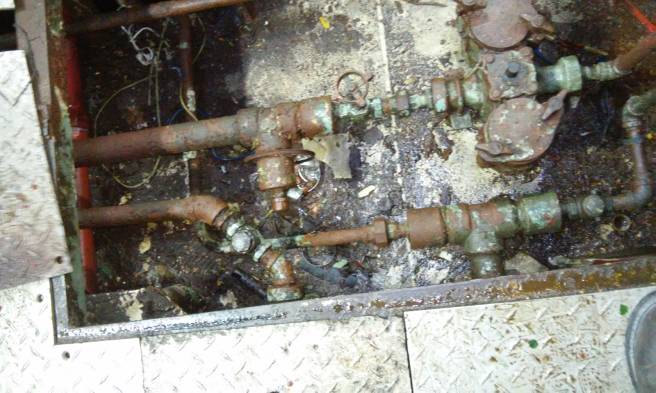 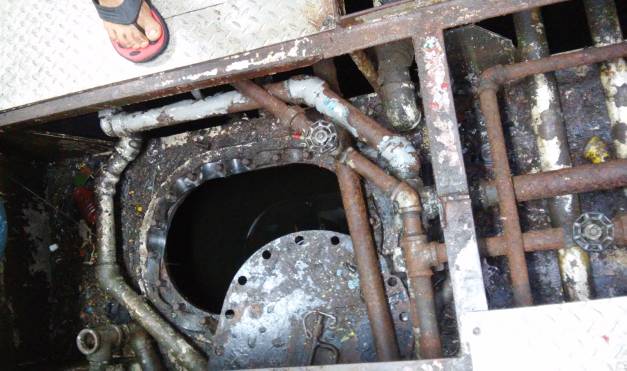 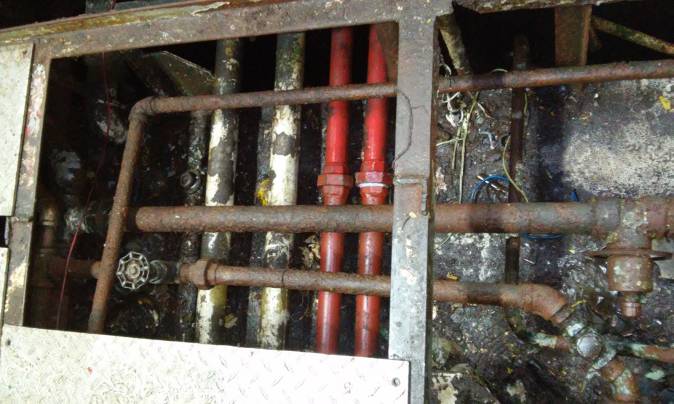 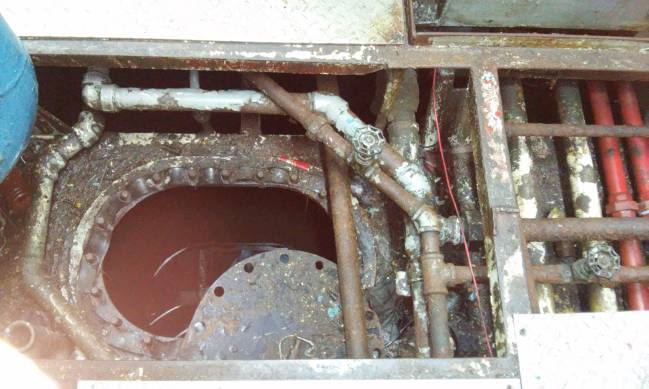 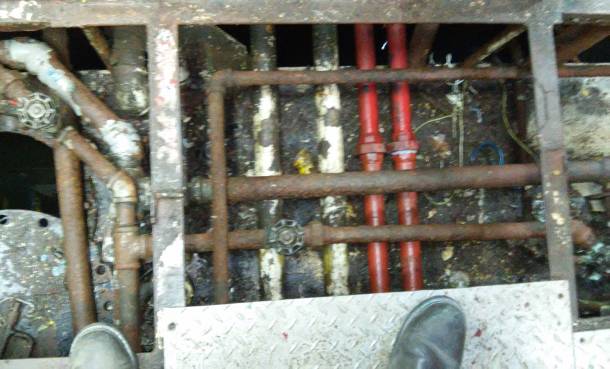 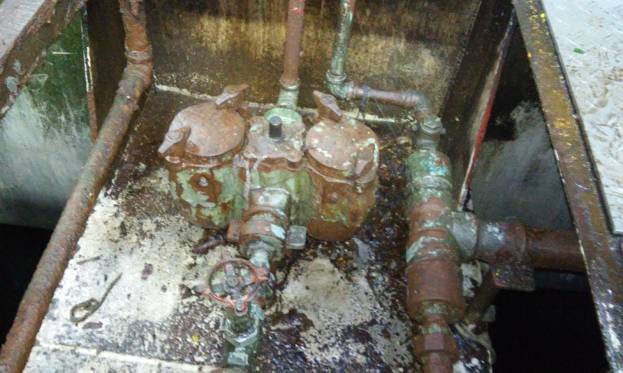 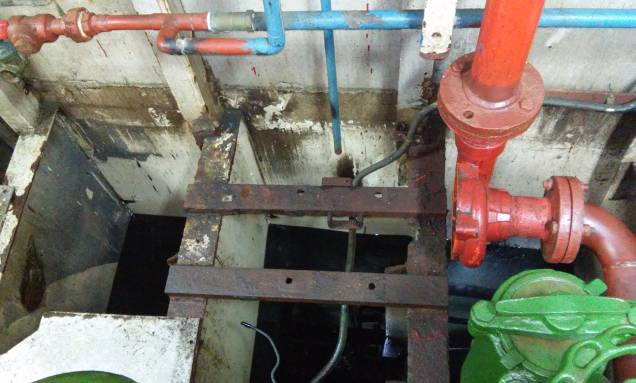 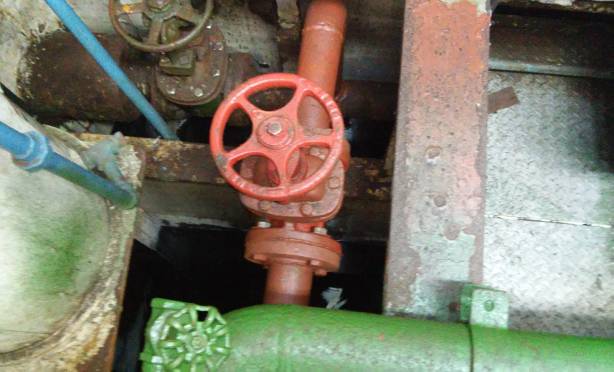 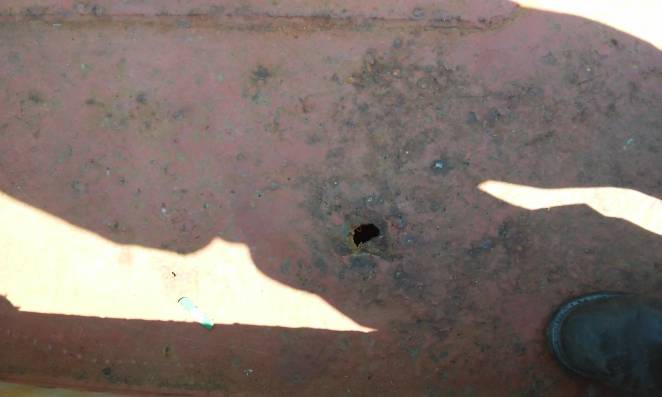 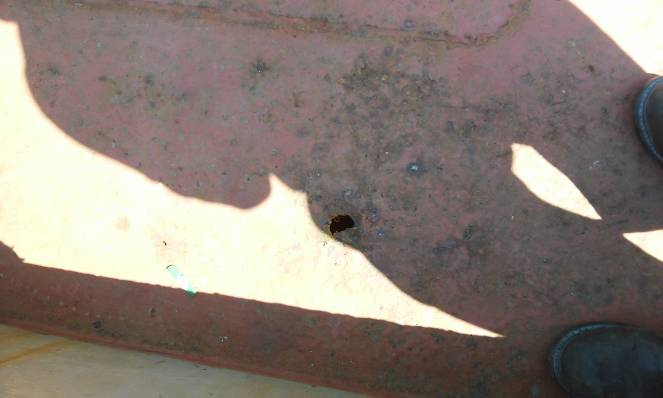 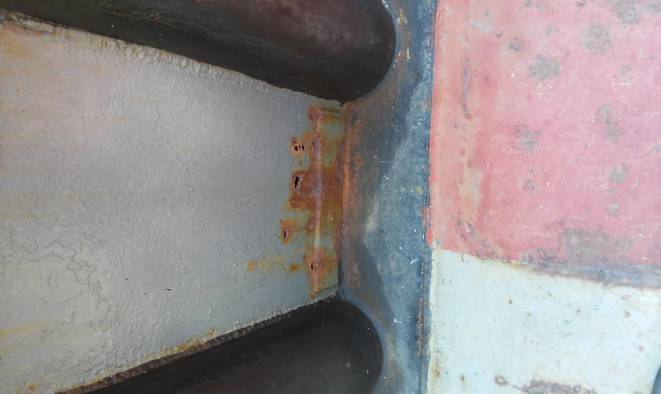 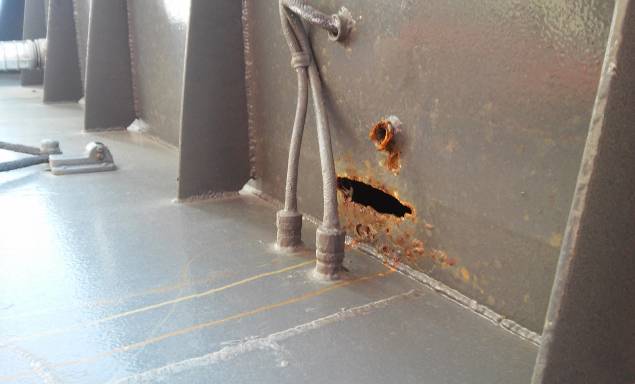 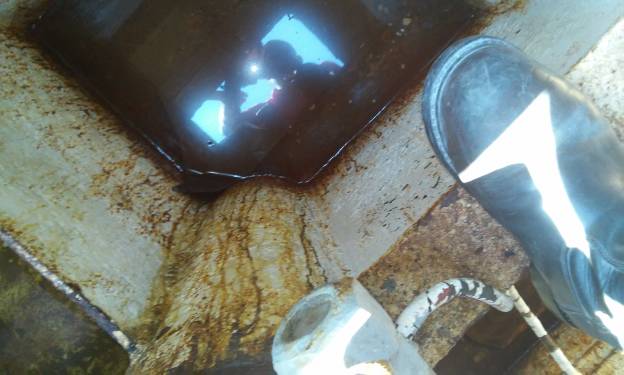 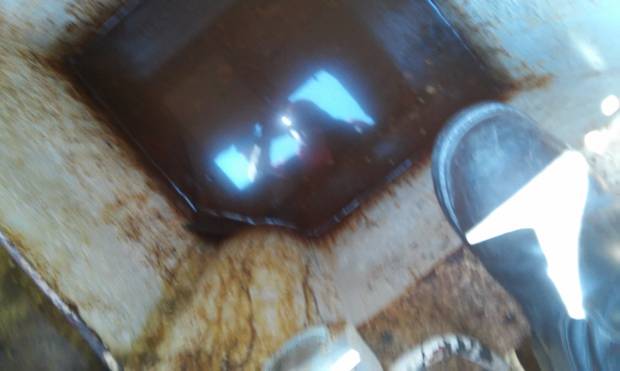 PARTDESCRIPCIÓNCANTIDADCANTIDADCANTIDADUNIDADESPECIFICACIONES TÉCNICASPART PUESTA EN SECO BUQUE REMOLCADOR "PARAISO".MÍNIMAMÍNIMAMÁXIMAUNIDADESPECIFICACIONES TÉCNICASFACILIDADES DE ASTILLEROFACILIDADES DE ASTILLEROFACILIDADES DE ASTILLEROFACILIDADES DE ASTILLEROFACILIDADES DE ASTILLEROFACILIDADES DE ASTILLEROFACILIDADES DE ASTILLERO1REVISIÓN DEL PLANO DE VARADA.111SERVDE ACUERDO AL PROCEDIMIENTO DEL ASTILLERO, INCLUYE EL PLANO DE VARADA. INCLUYE ELABORACIÓN DEL PLANO DE VARADA.2MANUFACTURA DE CAMA DE VARADA111SERVINCLUYE DISTRIBUCIÓN DE PUNTOS DE APOYO DE ACUERDO A LO REQUERIDO POR LAS FORMAS DEL BARCO.3MANIOBRA DE VARADA Y LANZAMIENTO DE LA EMBARCACIÓN112SERVDE ACUERDO AL PROCEDIMIENTO DEL ASTILLERO.4ELABORAR EXPEDIENTE TÉCNICO112DÍASARCHIVO FÍSICO Y EN ELECTRÓNICO DE LAS OPERACIONES Y ACTIVIDADES REALIZADAS AL REMOLCADOR, CON DATOS TÉCNICOS Y DE FORMA DETALLADA.5ESTADÍA EN SECO606060DÍASDE ACUERDO AL PROGRAMA DE TRABAJO.6CONEXIÓN Y DESCONEXIÓN DE ENERGÍA ELÉCTRICA.112SERV.DE ACUERDO AL PROCEDIMIENTO DEL ASTILLERO.7SUMINISTRO ELÉCTRICO DE 220 VOLTS EN SECO.606060DÍASDE ACUERDO AL PROCEDIMIENTO DEL ASTILLERO.8SERVICIO DE VIGILANCIA CONTRAINCENDIOS DURANTE LA ESTADÍA EN SECO DEL REMOLCADOR.606060DÍASDE ACUERDO AL PROCEDIMIENTO DEL ASTILLERO.9REMOCIÓN DE BASURA DURANTE LA ESTADÍA EN SECO POR EVENTO/CONTENEDOR (DURANTE SU ESTADÍA).606060DÍASDE ACUERDO AL PROCEDIMIENTO DEL ASTILLERO.10SERVICIO DE ESCALA DE ACCESO A LA EMBARCACIÓN.111ACT.DE ACUERDO AL PROCEDIMIENTO DEL ASTILLERO.11INSTALAR Y QUITAR ANDAMIAJE PARA EFECTUAR DIVERSOS TRABAJOS112ACT.DE ACUERDO AL PROCEDIMIENTO DEL ASTILLERO, INCLUYE LA INSTALACIÓN Y DESMONTADA DEL ANDAMIAJE PARA LA EJECUCIÓN DE LOS DIVERSOS TRABAJOS DURANTE LA ESTADÍA EN SECO DEL REMOLCADOR.12EFECTUAR CALIBRACIONES ULTRASÓNICAS DE MEDICIÓN DE ESPESORES EN CASCO.120012003000PTSCALIBRACIONES EN OBRA VIVA, OBRA MUERTA, CUBIERTA Y CAFETERÍA, SEGÚN LAS REGULACIONES ESPECIFICADAS EN LA NOM-026+SCT4-1995 "DIAGNOSTICO Y EVALUACIÓN PARA LA RENOVACIÓN DE ACERO EN EMBARCACIONES NACIONALES NO CLASIFICADAS, MENORES DE 61M DE ESLORA DE ARQUEO".13SERVICIO DE HIAB PARA EFECTUAR DIVERSAS MANIOBRAS DURANTE EL DESARROLLO DE LOS TRABAJOS.101025HORASDE ACUERDO AL PROCEDIMIENTO DEL ASTILLERO.14RECOLECCIÓN, TRANSPORTE Y ALMACENAMIENTO Y DISPOSICIÓN FINAL DE AGUAS CONTAMINADAS CON HIDROCARBURO.100001000025000LTSDE ACUERDO AL PROCEDIMIENTO DEL ASTILLERO, SE REALIZARÁ A TRAVÉS DE EMPRESA CON PERMISOS AUTORIZADOS POR LA AUTORIDAD CORRESPONDIENTE, ENTREGAR COPIA DEL MANIFIESTO DE DISPOSICIÓN FINAL DEL RESIDUO.15SERVICIO DE CERTIFICADO LIBRE DE GASES EN TANQUES, PRUEBA DE EXPLOSIVIDAD.9922TANQUESDE ACUERDO AL PROCEDIMIENTO DEL ASTILLERO, A TRAVÉS DE EMPRESA CERTIFICADA Y AUTORIZADA PARA REALIZAR LA ACTIVIDAD. LAS PRUEBAS DEBERÁ REALIZARLE PERSONAL ALTAMENTE CALIFICADO QUIEN EMITIRÁ CERTIFICADO DE DESGASIFICACIÓN.16SERVICIO DE TRASIEGO DE DIESEL DE LA EMBARCACIÓN AL TANQUE  DE ALMACENAMIENTO ESTACIONARIO PARA SU RESGUARDO EN EL PERIODO DE LA REPARACIÓN Y SU DEVOLUCIÓN AL FINAL. INCLUYE PERSONAL PARA MANIOBRA, BOMBA NEUMÁTICA Y MANGUERAS CON CONEXIONES.113SERV.DE ACUERDO AL PROCEDIMIENTO DEL ASTILLERO.17TRÁMITE Y PAGO DE INSPECCIÓN DE TRABAJOS EN DIQUE SECO POR CAPITANÍA DE PUERTO.112PAGOTRÁMITE Y PAGOS DE INSPECCIÓN DE TRABAJOS EN DIQUE SECO POR CAPITANÍA DE PUERTO. API DOS BOCAS PROPORCIONARÁ EL CERTIFICADO DE ARQUEO.PREPARACIÓN DE SUPERFICIE, APLICACIÓN DE RECUBRIMIENTO Y PROTECCIÓN CATÓDICA EN CASCO EXTERNO. OBRA VIVA, INCLUYE:PREPARACIÓN DE SUPERFICIE, APLICACIÓN DE RECUBRIMIENTO Y PROTECCIÓN CATÓDICA EN CASCO EXTERNO. OBRA VIVA, INCLUYE:PREPARACIÓN DE SUPERFICIE, APLICACIÓN DE RECUBRIMIENTO Y PROTECCIÓN CATÓDICA EN CASCO EXTERNO. OBRA VIVA, INCLUYE:PREPARACIÓN DE SUPERFICIE, APLICACIÓN DE RECUBRIMIENTO Y PROTECCIÓN CATÓDICA EN CASCO EXTERNO. OBRA VIVA, INCLUYE:PREPARACIÓN DE SUPERFICIE, APLICACIÓN DE RECUBRIMIENTO Y PROTECCIÓN CATÓDICA EN CASCO EXTERNO. OBRA VIVA, INCLUYE:PREPARACIÓN DE SUPERFICIE, APLICACIÓN DE RECUBRIMIENTO Y PROTECCIÓN CATÓDICA EN CASCO EXTERNO. OBRA VIVA, INCLUYE:PREPARACIÓN DE SUPERFICIE, APLICACIÓN DE RECUBRIMIENTO Y PROTECCIÓN CATÓDICA EN CASCO EXTERNO. OBRA VIVA, INCLUYE:18EFECTUAR LIMPIEZA MECÁNICA DE CONCHUELA POR MEDIO DE RASQUETA EN LA TOTALIDAD DE LA OBRA VIVA DE LA QUILLA A LA LÍNEA DE MÍNIMA CARGA. EFECTUAR LIMPIEZA MECÁNICA DE CONCHUELA POR MEDIO DE RASQUETA EN LA TOTALIDAD DE LA OBRA VIVA DE LA QUILLA A LA LÍNEA DE MÍNIMA CARGA. 312780M2RASQUETEO DE OBRA VIVA (SUMINISTRO DE MATERIALES, EQUIPO Y MANO DE OBRA PARA RASQUETEAR PARTE DE LA OBRA VIVA DE LA EMBARCACIÓN.19EFECTUAR  LAVADO EN ÁREA DE OBRA VIVA  PARA ELIMINAR SALINIDAD Y VERDÍN INCRUSTADA SOBRE EL CASCO.EFECTUAR  LAVADO EN ÁREA DE OBRA VIVA  PARA ELIMINAR SALINIDAD Y VERDÍN INCRUSTADA SOBRE EL CASCO.312780M2LAVADO DE OBRA VIVA, LIMPIEZA CON AGUA A PRESIÓN: FONDO 3000 PSI CON AGUA DULCE Y SI SE NOTA QUE NO SE LAVA CON EFICIENCIA CON ESTA PRESIÓN PODRÁ REQUERIRSE DE UNA PRESIÓN ADICIONAL (POR SUMINISTRO DE MATERIALES, EQUIPO Y MANO DE OBRA PARA LAVAR CON AGUA A PRESIÓN LA OBRA VIVA DE LA EMBARCACIÓN).20EFECTUAR LIMPIEZA C/ SAND BLAST GRADO COMERCIAL SA 2 AL TOTAL DE LA OBRA VIVAEFECTUAR LIMPIEZA C/ SAND BLAST GRADO COMERCIAL SA 2 AL TOTAL DE LA OBRA VIVA312780M2LIMPIEZA CON CHORRO ABRASIVO ACABADO A RÁFAGA SA-2 EN PARTE DE LA OBRA VIVA UTILIZANDO ARENA SILICA MALLA 16/30).21APLICAR 1 CAPA DE PELÍCULA DE RECUBRIMIENTO EPÓXIDO ROJO ÓXIDO PRIMARIO ALTOS SÓLIDOS CON UN ESPESOR DE PELÍCULA SECA DE 125 MICRAS DE PULGADA A LA TOTALIDAD DE LA OBRA VIVA NO INCLUYE LA PINTURA Y SOLVENTEAPLICAR 1 CAPA DE PELÍCULA DE RECUBRIMIENTO EPÓXIDO ROJO ÓXIDO PRIMARIO ALTOS SÓLIDOS CON UN ESPESOR DE PELÍCULA SECA DE 125 MICRAS DE PULGADA A LA TOTALIDAD DE LA OBRA VIVA NO INCLUYE LA PINTURA Y SOLVENTE312780M2RECUBRIMIENTO EPOXICO ROJO OXIDO PRIMARIO PARA LA APLICACIÓN DE 1 CAPA (125 MICRAS DE ACUERDO AL ESQUEMA).22APLICAR 1 CAPA DE RECUBRIMIENTO EPÓXIDO ENLACE GRIS CON UN ESPESOR DE PELÍCULA SECA DE 125 MICRAS DE PULGADA EN LA TOTALIDAD DE LA OBRA VIVA .NO INCLUYE LA PINTURA Y SOLVENTEAPLICAR 1 CAPA DE RECUBRIMIENTO EPÓXIDO ENLACE GRIS CON UN ESPESOR DE PELÍCULA SECA DE 125 MICRAS DE PULGADA EN LA TOTALIDAD DE LA OBRA VIVA .NO INCLUYE LA PINTURA Y SOLVENTE312780M2RECUBRIMIENTO EPOXICO ENLACE GRIS PARA LA APLICACIÓN DE 1 CAPA (125 MICRAS DE ACUERDO AL ESQUEMA).23APLICAR 2 CAPAS DE RECUBRIMIENTO ANTI VEGETATIVO AUTOPULIBLE COLOR AZUL-ROJO, CON UN ESPESOR DE PELÍCULA SECA DE 125 MICRAS DE PULGADA POR CADA CAPA, EN LA TOTALIDAD DE LA OBRA VIVA. NO INCLUYE LA PINTURA Y SOLVENTEAPLICAR 2 CAPAS DE RECUBRIMIENTO ANTI VEGETATIVO AUTOPULIBLE COLOR AZUL-ROJO, CON UN ESPESOR DE PELÍCULA SECA DE 125 MICRAS DE PULGADA POR CADA CAPA, EN LA TOTALIDAD DE LA OBRA VIVA. NO INCLUYE LA PINTURA Y SOLVENTE6241560M2RECUBRIMIENTO ANTIVEGETATIVO AUTOPULIBLE PARA LA APLICACIÓN DE 2 CAPA (125 MICRAS DE ACUERDO AL ESQUEMA).24DESMONTAR Y MONTAR REJILLAS CORRESPONDIENTES A LAS CAJAS DE MAR BABOR Y ESTRIBOR, APLICAR SAND BLAST, RECUBRIMIENTO PRIMARIO, ENLACE Y ANTI VEGETATIVO SEGÚN ESQUEMA DE LA OBRA VIVA, MONTÁNDOLO AL TÉRMINO COLOCANDO TORNILLERÍA. NO INCLUYE LA PINTURA Y SOLVENTEDESMONTAR Y MONTAR REJILLAS CORRESPONDIENTES A LAS CAJAS DE MAR BABOR Y ESTRIBOR, APLICAR SAND BLAST, RECUBRIMIENTO PRIMARIO, ENLACE Y ANTI VEGETATIVO SEGÚN ESQUEMA DE LA OBRA VIVA, MONTÁNDOLO AL TÉRMINO COLOCANDO TORNILLERÍA. NO INCLUYE LA PINTURA Y SOLVENTE513SERV.APLICAR SAND BLAST, RECUBRIMIENTO PRIMARIO, ENLACE Y ANTIVEGETATIVO DE ACUERDO AL ESQUEMA DE LA OBRA VIVA.25DESMONTAJE Y MONTAJE DE ÁNODOS DE ZINC EN CASCO DE LA EMBARCACIÓN.DESMONTAJE Y MONTAJE DE ÁNODOS DE ZINC EN CASCO DE LA EMBARCACIÓN.3587PZAS.SUMINISTRO DE EQUIPO Y MANO DE OBRA PARA DESMONTAR Y MONTAR ÁNODOS DE ZINC.26SUMINISTRO DE ÁNODOS DE ZINC TIPO LINGOTE DE 11.35 KILOSSUMINISTRO DE ÁNODOS DE ZINC TIPO LINGOTE DE 11.35 KILOS3587PZAS.SUMINISTRO DE ÁNODOS DE ZINC DE 11.35 KILOS, LOS CUALES DEBEN IR ATORNILLADOS CON TORNILLO DE ACERO INXIDABLE DE 5/16.27BALDEO CON AGUA A PRESIÓN SOBRE LA OBRA VIVA Y REGALA EXTERIOR PARA ELIMINAR POLVO Y SALINIDAD INCRUSTADA SOBRE EL CASCO.BALDEO CON AGUA A PRESIÓN SOBRE LA OBRA VIVA Y REGALA EXTERIOR PARA ELIMINAR POLVO Y SALINIDAD INCRUSTADA SOBRE EL CASCO.12SERV.LAVADO DE OBRA VIVA, LIMPIEZA CON AGUA A PRESIÓN: FONDO 3000 PSI CON AGUA DULCE Y SI SE NOTA QUE NO SE LAVA CON EFICIENCIA CON ESTA PRESIÓN PODRÁ REQUERIRSE DE UNA PRESIÓN ADICIONAL (POR SUMINISTRO DE MATERIALES, EQUIPO Y MANO DE OBRA PARA LAVAR CON AGUA A PRESIÓN LA OBRA VIVA DE LA EMBARCACIÓN). PREPARACIÓN DE SUPERFICIE, APLICACIÓN DE RECUBRIMIENTO EN OBRA MUERTA Y REGALA EXTERIOR, INCLUYE:  PREPARACIÓN DE SUPERFICIE, APLICACIÓN DE RECUBRIMIENTO EN OBRA MUERTA Y REGALA EXTERIOR, INCLUYE:  PREPARACIÓN DE SUPERFICIE, APLICACIÓN DE RECUBRIMIENTO EN OBRA MUERTA Y REGALA EXTERIOR, INCLUYE:  PREPARACIÓN DE SUPERFICIE, APLICACIÓN DE RECUBRIMIENTO EN OBRA MUERTA Y REGALA EXTERIOR, INCLUYE:  PREPARACIÓN DE SUPERFICIE, APLICACIÓN DE RECUBRIMIENTO EN OBRA MUERTA Y REGALA EXTERIOR, INCLUYE:  PREPARACIÓN DE SUPERFICIE, APLICACIÓN DE RECUBRIMIENTO EN OBRA MUERTA Y REGALA EXTERIOR, INCLUYE:  PREPARACIÓN DE SUPERFICIE, APLICACIÓN DE RECUBRIMIENTO EN OBRA MUERTA Y REGALA EXTERIOR, INCLUYE:  PREPARACIÓN DE SUPERFICIE, APLICACIÓN DE RECUBRIMIENTO EN OBRA MUERTA Y REGALA EXTERIOR, INCLUYE:  PREPARACIÓN DE SUPERFICIE, APLICACIÓN DE RECUBRIMIENTO EN OBRA MUERTA Y REGALA EXTERIOR, INCLUYE: 28MARCAR LÍNEA DE FLOTACIÓN (DELINEAR), APLICANDO UNA CAPA DE PINTURA ACABADO COLOR NEGRO DE 0.003 MILÉSIMAS DE PULGADA DE POPA Y PROA.1122SERV.SERV.SUMINISTRO DE MATERIALES, EQUIPO Y MANO DE OBRA PARA PINTAR LA LÍNEA DE FLOTACIÓN.29PINTAR MARCAS DE FRANCO BORDO, DISCOS DE PLIMSOL BABOR Y ESTRIBOR Y  LOS NÚMEROS DE LOS CALADOS.1122SERV.SERV.SUMINISTRO DE MATERIALES, EQUIPO Y MANO DE OBRA PARA PINTAR LAS MARCAS DE FRANCOBORDO, DISCOS DE PLIMSOLL Y LOS NÚMEROS DE LOS CALADOS.30ROTULAR NOMBRE, PUERTO DE REGISTRO E IMO DE LA EMBARCACIÓN1122SERV.SERV.SUMINISTRO DE MATERIALES, EQUIPO Y MANO DE OBRA PARA PINTAR EL NOMBRE DE LA EMBARCACIÓN, PUERTO DE REGISTRO E IMO.31EFECTUAR LIMPIEZA CON SAND BLAST GRADO COMERCIAL SA 2 AL TOTAL DE LA OBRA MUERTA Y REGALA EXTERIOR.100100250250M2M2LIMPIEZA CON CHORRO ABRASIVO ACABADO A RÁFAGA SA-2 EN PARTE DE LA OBRA VIVA UTILIZANDO ARENA SILICA MALLA 16/30).32APLICAR 2 CAPAS DE PELÍCULA DE RECUBRIMIENTO EPÓXIDO PRIMARIO Y ENLACE  ALTOS SÓLIDOS CON UN ESPESOR DE PELÍCULA SECA DE 125 MICRAS DE PULGADA A LA TOTALIDAD DE LA OBRA MUERTA Y REGALA EXTERIOR. NO INCLUYE SUMINISTRO DE PINTURA Y SOLVENTE.200200500500M2M2RECUBRIMIENTO EPOXICO PRIMARIO Y ENLACE ALTOS SOLIDOS PARA LA APLICACIÓN DE 2 CAPA (125 MICRAS DE ACUERDO AL ESQUEMA).33APLICAR 1 CAPA DE PELÍCULA DE RECUBRIMIENTO ACABADO POLIURETANO CON UN ESPESOR DE PELÍCULA SECA DE 75 MICRAS DE PULGADA A LA TOTALIDAD DE LA OBRA MUERTA Y REGALA EXTERIOR. NO INCLUYE SUMINISTRO DE PINTURA Y SOLVENTE.100100250250M2M2RECUBRIMIENTO ANTIVEGETATIVO PARA LA APLICACIÓN DE 1 CAPA (75 MICRAS DE ACUERDO AL ESQUEMA).34BALDEO CON AGUA A PRESIÓN SOBRE LA OBRA MUERTA Y REGALA EXTERIOR PARA ELIMINAR POLVO Y SALINIDAD INCRUSTADA SOBRE EL CASCO.1122SERV.SERV.LIMPIEZA Y LAVADO DE LA TOTALIDAD DE OBRA MUERTA Y REGALA EXTERIOR. PREPARACIÓN DE SUPERFICIE, APLICACIÓN DE RECUBRIMIENTO EN CUBIERTA PRINCIPAL Y SEGUNDA CUBIERTA.  PREPARACIÓN DE SUPERFICIE, APLICACIÓN DE RECUBRIMIENTO EN CUBIERTA PRINCIPAL Y SEGUNDA CUBIERTA.  PREPARACIÓN DE SUPERFICIE, APLICACIÓN DE RECUBRIMIENTO EN CUBIERTA PRINCIPAL Y SEGUNDA CUBIERTA.  PREPARACIÓN DE SUPERFICIE, APLICACIÓN DE RECUBRIMIENTO EN CUBIERTA PRINCIPAL Y SEGUNDA CUBIERTA.  PREPARACIÓN DE SUPERFICIE, APLICACIÓN DE RECUBRIMIENTO EN CUBIERTA PRINCIPAL Y SEGUNDA CUBIERTA.  PREPARACIÓN DE SUPERFICIE, APLICACIÓN DE RECUBRIMIENTO EN CUBIERTA PRINCIPAL Y SEGUNDA CUBIERTA.  PREPARACIÓN DE SUPERFICIE, APLICACIÓN DE RECUBRIMIENTO EN CUBIERTA PRINCIPAL Y SEGUNDA CUBIERTA.  PREPARACIÓN DE SUPERFICIE, APLICACIÓN DE RECUBRIMIENTO EN CUBIERTA PRINCIPAL Y SEGUNDA CUBIERTA.  PREPARACIÓN DE SUPERFICIE, APLICACIÓN DE RECUBRIMIENTO EN CUBIERTA PRINCIPAL Y SEGUNDA CUBIERTA. 35EFECTUAR LIMPIEZA CON SAND BLAST GRADO CASI A METAL BLANCO SA- 2.5  AL TOTAL DE LA CUBIERTA PRINCIPAL Y SEGUNDA CUBIERTA.138138345345M2M2LIMPIEZA CON CHORRO ABRASIVO ACABADO A COMERCIAL SA-2 EN CUBIERTA PRINCIPAL Y SEGUNDA CUBIERTA UTILIZANDO ARENA SILICA MALLA 16/30).36APLICAR 2 CAPAS DE PELÍCULA DE RECUBRIMIENTO EPÓXICO  ALTOS SÓLIDOS CON UN ESPESOR DE PELÍCULA SECA DE 100 MICRAS A LA TOTALIDAD DE LA CUBIERTA Y SEGUNDA CUBIERTA. NO INCLUYE SUMINISTRO DE PINTURA Y SOLVENTE.276276690690M2M2RECUBRIMIENTO EPOXICO COLOR GRIS PRIMARIO ALTOS SOLIDOS (100 MICRAS DE ACUERDO AL ESQUEMA).37BALDEO CON AGUA A PRESIÓN EN LA CUBIERTA PRINCIPAL Y SEGUNDA CUBIERTA PARA ELIMINAR POLVO Y SALINIDAD INCRUSTADA SOBRE EL CASCO.1122SERV.SERV.LIMPIEZA Y LAVADO PARA ELIMINAR EL POLVO Y LA SALINIDAD. PREPARACIÓN DE SUPERFICIE, APLICACIÓN DE RECUBRIMIENTO EN TANQUES DE LASTRE POPA BABOR, CAP.12.45 M3)  Y  ESTRIBOR (CAP.12.45M3) BR Y ER.   PREPARACIÓN DE SUPERFICIE, APLICACIÓN DE RECUBRIMIENTO EN TANQUES DE LASTRE POPA BABOR, CAP.12.45 M3)  Y  ESTRIBOR (CAP.12.45M3) BR Y ER.   PREPARACIÓN DE SUPERFICIE, APLICACIÓN DE RECUBRIMIENTO EN TANQUES DE LASTRE POPA BABOR, CAP.12.45 M3)  Y  ESTRIBOR (CAP.12.45M3) BR Y ER.   PREPARACIÓN DE SUPERFICIE, APLICACIÓN DE RECUBRIMIENTO EN TANQUES DE LASTRE POPA BABOR, CAP.12.45 M3)  Y  ESTRIBOR (CAP.12.45M3) BR Y ER.   PREPARACIÓN DE SUPERFICIE, APLICACIÓN DE RECUBRIMIENTO EN TANQUES DE LASTRE POPA BABOR, CAP.12.45 M3)  Y  ESTRIBOR (CAP.12.45M3) BR Y ER.   PREPARACIÓN DE SUPERFICIE, APLICACIÓN DE RECUBRIMIENTO EN TANQUES DE LASTRE POPA BABOR, CAP.12.45 M3)  Y  ESTRIBOR (CAP.12.45M3) BR Y ER.   PREPARACIÓN DE SUPERFICIE, APLICACIÓN DE RECUBRIMIENTO EN TANQUES DE LASTRE POPA BABOR, CAP.12.45 M3)  Y  ESTRIBOR (CAP.12.45M3) BR Y ER.   PREPARACIÓN DE SUPERFICIE, APLICACIÓN DE RECUBRIMIENTO EN TANQUES DE LASTRE POPA BABOR, CAP.12.45 M3)  Y  ESTRIBOR (CAP.12.45M3) BR Y ER.   PREPARACIÓN DE SUPERFICIE, APLICACIÓN DE RECUBRIMIENTO EN TANQUES DE LASTRE POPA BABOR, CAP.12.45 M3)  Y  ESTRIBOR (CAP.12.45M3) BR Y ER.  38EFECTUAR LIMPIEZA CON SAND BLAST GRADO  SA-2 AL TOTAL CASCO INTERNO.140140350350M2M2LIMPIEZA CON CHORRO ABRASIVO ACABADO A RÁFAGA SA-2 EN PARTE DE LA OBRA VIVA UTILIZANDO ARENA SILICA MALLA 16/30).39APLICAR 2 CAPAS DE PELÍCULA DE RECUBRIMIENTO EPÓXICO ROJO ÓXIDO PRIMARIO ALTOS SÓLIDOS CON UN ESPESOR DE PELÍCULA SECA DE 75 MICRAS DE PULGADA. NO INCLUYE LA PINTURA Y SOLVENTE280280700700M2M2RECUBRIMIENTO EPOXICO ROJO OXIDO PRIMARIO PARA LA APLICACIÓN DE 2 CAPAS  (75 MICRAS DE ACUERDO AL ESQUEMA).40BALDEO CON AGUA A PRESIÓN EN EL INTERIOR DEL TANQUE NUM.1 Y NUM.31122SERV.SERV.LIMPIEZA Y LAVADO PARA ELIMINAR EL POLVO Y LA SALINIDAD. PREPARACIÓN DE SUPERFICIE, APLICACIÓN DE RECUBRIMIENTO EN TANQUE AGUAS NEGRAS # 4. CENTRAL. CAP. 1.5 M3.  PREPARACIÓN DE SUPERFICIE, APLICACIÓN DE RECUBRIMIENTO EN TANQUE AGUAS NEGRAS # 4. CENTRAL. CAP. 1.5 M3.  PREPARACIÓN DE SUPERFICIE, APLICACIÓN DE RECUBRIMIENTO EN TANQUE AGUAS NEGRAS # 4. CENTRAL. CAP. 1.5 M3.  PREPARACIÓN DE SUPERFICIE, APLICACIÓN DE RECUBRIMIENTO EN TANQUE AGUAS NEGRAS # 4. CENTRAL. CAP. 1.5 M3.  PREPARACIÓN DE SUPERFICIE, APLICACIÓN DE RECUBRIMIENTO EN TANQUE AGUAS NEGRAS # 4. CENTRAL. CAP. 1.5 M3.  PREPARACIÓN DE SUPERFICIE, APLICACIÓN DE RECUBRIMIENTO EN TANQUE AGUAS NEGRAS # 4. CENTRAL. CAP. 1.5 M3.  PREPARACIÓN DE SUPERFICIE, APLICACIÓN DE RECUBRIMIENTO EN TANQUE AGUAS NEGRAS # 4. CENTRAL. CAP. 1.5 M3.  PREPARACIÓN DE SUPERFICIE, APLICACIÓN DE RECUBRIMIENTO EN TANQUE AGUAS NEGRAS # 4. CENTRAL. CAP. 1.5 M3.  PREPARACIÓN DE SUPERFICIE, APLICACIÓN DE RECUBRIMIENTO EN TANQUE AGUAS NEGRAS # 4. CENTRAL. CAP. 1.5 M3. 41EFECTUAR LIMPIEZA CON SAND BLAST GRADO SA-2.5 CASI A METAL BLANCO AL TOTAL CASCO INTERNO DEL TANQUE DE AGUAS NEGRAS.24246060M2M2LIMPIEZA CON CHORRO ABRASIVO ACABADO A COMERCIAL  SA-2 EN TANQUE DE AGUAS NEGRAS UTILIZANDO ARENA SILICA MALLA 16/30).42APLICAR 2 CAPAS DE PELÍCULA DE RECUBRIMIENTO EPÓXICO ROJO ÓXIDO PRIMARIO ALTOS SÓLIDOS CON UN ESPESOR DE PELÍCULA SECA DE 75 MICRAS DE PULGADA. NO INCLUYE LA PINTURA Y SOLVENTE4848120120M2M2RECUBRIMIENTO EPOXICO ROJO OXIDO PRIMARIO PARA LA APLICACIÓN DE 2 CAPAS  (75 MICRAS DE ACUERDO AL ESQUEMA).43BALDEO CON AGUA A PRESIÓN EN EL INTERIOR DE TANQUES DE AGUAS NEGRAS.1122SERV.SERV.LIMPIEZA Y LAVADO PARA ELIMINAR EL POLVO Y LA SALINIDAD. PREPARACIÓN DE SUPERFICIE, APLICACIÓN DE RECUBRIMIENTO EN TANQUES DE AGUA POTABLE #1 (1.9M3) Y #2 ( 1.9M3).  PREPARACIÓN DE SUPERFICIE, APLICACIÓN DE RECUBRIMIENTO EN TANQUES DE AGUA POTABLE #1 (1.9M3) Y #2 ( 1.9M3).  PREPARACIÓN DE SUPERFICIE, APLICACIÓN DE RECUBRIMIENTO EN TANQUES DE AGUA POTABLE #1 (1.9M3) Y #2 ( 1.9M3).  PREPARACIÓN DE SUPERFICIE, APLICACIÓN DE RECUBRIMIENTO EN TANQUES DE AGUA POTABLE #1 (1.9M3) Y #2 ( 1.9M3).  PREPARACIÓN DE SUPERFICIE, APLICACIÓN DE RECUBRIMIENTO EN TANQUES DE AGUA POTABLE #1 (1.9M3) Y #2 ( 1.9M3).  PREPARACIÓN DE SUPERFICIE, APLICACIÓN DE RECUBRIMIENTO EN TANQUES DE AGUA POTABLE #1 (1.9M3) Y #2 ( 1.9M3).  PREPARACIÓN DE SUPERFICIE, APLICACIÓN DE RECUBRIMIENTO EN TANQUES DE AGUA POTABLE #1 (1.9M3) Y #2 ( 1.9M3).  PREPARACIÓN DE SUPERFICIE, APLICACIÓN DE RECUBRIMIENTO EN TANQUES DE AGUA POTABLE #1 (1.9M3) Y #2 ( 1.9M3).  PREPARACIÓN DE SUPERFICIE, APLICACIÓN DE RECUBRIMIENTO EN TANQUES DE AGUA POTABLE #1 (1.9M3) Y #2 ( 1.9M3). 44EFECTUAR LIMPIEZA CON SAND BLAST GRADO  SA-2 AL CASCO INTERNO.5050125125M2M2LIMPIEZA CON CHORRO ABRASIVO ACABADO A COMERCIAL SA-2 EN TANQUE DE AGUA POTABLE NUM.2 ER. UTILIZANDO ARENA SILICA MALLA 16/30).45APLICAR  DOS CAPAS DE PINTURA INTERLINE 925 EPOXICO COLOR BLANCO EN ÁREA INTERIOR A 150 MICRAS POR CAPA. NO INCLUYE LA PINTURA Y SOLVENTE100100250250M2M2SUMINISTRO Y APLICACIÓN DE PINTURA DE DOS CAPAS DE PINTURA ANTIBACTERIAL DE 150 MICRAS.46BALDEO CON AGUA A PRESIÓN EN EL INTERIOR DEL TANQUE NUM.5 Y NUM.61122SERV.SERV.LIMPIEZA Y LAVADO PARA ELIMINAR EL POLVO Y LA SALINIDAD. PREPARACIÓN DE SUPERFICIE, APLICACIÓN DE RECUBRIMIENTO EN CASCO INTERNO PEAK DE PROA. CENTRAL, INCLUYE:   PREPARACIÓN DE SUPERFICIE, APLICACIÓN DE RECUBRIMIENTO EN CASCO INTERNO PEAK DE PROA. CENTRAL, INCLUYE:   PREPARACIÓN DE SUPERFICIE, APLICACIÓN DE RECUBRIMIENTO EN CASCO INTERNO PEAK DE PROA. CENTRAL, INCLUYE:   PREPARACIÓN DE SUPERFICIE, APLICACIÓN DE RECUBRIMIENTO EN CASCO INTERNO PEAK DE PROA. CENTRAL, INCLUYE:   PREPARACIÓN DE SUPERFICIE, APLICACIÓN DE RECUBRIMIENTO EN CASCO INTERNO PEAK DE PROA. CENTRAL, INCLUYE:   PREPARACIÓN DE SUPERFICIE, APLICACIÓN DE RECUBRIMIENTO EN CASCO INTERNO PEAK DE PROA. CENTRAL, INCLUYE:   PREPARACIÓN DE SUPERFICIE, APLICACIÓN DE RECUBRIMIENTO EN CASCO INTERNO PEAK DE PROA. CENTRAL, INCLUYE:   PREPARACIÓN DE SUPERFICIE, APLICACIÓN DE RECUBRIMIENTO EN CASCO INTERNO PEAK DE PROA. CENTRAL, INCLUYE:   PREPARACIÓN DE SUPERFICIE, APLICACIÓN DE RECUBRIMIENTO EN CASCO INTERNO PEAK DE PROA. CENTRAL, INCLUYE:  47LIMPIEZA MANUAL MECÁNICA Y MARREO  PARA ELIMINAR RESIDUO DE HERRUMBRE LAMINADO (TECATA) EN ÁREA DE PEAK DE PROA, INCLUYE SU DESALOJO PARA SU DESTINO FINAL.160 M21122SERV.SERV.INCLUYE LOS MATERIALES, EQUIPO Y MANO DE OBRA PARA LA LIMPIEZA MANUAL MECANICA.48EFECTUAR LIMPIEZA CON SAND BLAST GRADO COMERCIAL SA 2 AL TOTAL CASCO INTERNO160160400400M2M2LIMPIEZA CON CHORRO ABRASIVO ACABADO A COMERCIAL SA-2 EN PARTE DEL PIQUE DE PROA UTILIZANDO ARENA SILICA MALLA 16/30).49APLICAR 1 CAPA DE PELÍCULA DE RECUBRIMIENTO EPÓXICO ROJO ÓXIDO PRIMARIO ALTOS SÓLIDOS CON UN ESPESOR DE PELÍCULA SECA DE 125 MICRAS A LA TOTALIDAD DE CASCO INTERNO NO INCLUYE LA PINTURA Y SOLVENTE160160400400M2M2RECUBRIMIENTO EPOXICO ROJO OXIDO PRIMARIO PARA LA APLICACIÓN DE 1 CAPA (125 MICRAS DE ACUERDO AL ESQUEMA).50BALDEO CON AGUA A PRESIÓN EN INTERIOR DEL PEAK DE PROA PARA ELIMINAR POLVO Y SALINIDAD INCRUSTADA SOBRE EL CASCO.1122SERV.SERV.REALIZAR LIMPIEZA CON AGUA A PRESIÓN.PREPARACIÓN DE SUPERFICIE, APLICACIÓN DE RECUBRIMIENTO EN TIMONERÍA. PREPARACIÓN DE SUPERFICIE, APLICACIÓN DE RECUBRIMIENTO EN TIMONERÍA. PREPARACIÓN DE SUPERFICIE, APLICACIÓN DE RECUBRIMIENTO EN TIMONERÍA. PREPARACIÓN DE SUPERFICIE, APLICACIÓN DE RECUBRIMIENTO EN TIMONERÍA. PREPARACIÓN DE SUPERFICIE, APLICACIÓN DE RECUBRIMIENTO EN TIMONERÍA. PREPARACIÓN DE SUPERFICIE, APLICACIÓN DE RECUBRIMIENTO EN TIMONERÍA. PREPARACIÓN DE SUPERFICIE, APLICACIÓN DE RECUBRIMIENTO EN TIMONERÍA. PREPARACIÓN DE SUPERFICIE, APLICACIÓN DE RECUBRIMIENTO EN TIMONERÍA. PREPARACIÓN DE SUPERFICIE, APLICACIÓN DE RECUBRIMIENTO EN TIMONERÍA. 51LIMPIEZA MANUAL MECÁNICA Y MARREO  PARA ELIMINAR RESIDUO DE HERRUMBRE LAMINADO (TECATA) EN ÁREA DE TIMONERÍA, INCLUYE SU DESALOJO PARA SU DESTINO FINAL.124 M21133SERV.SERV.INCLUYE LOS MATERIALES, EQUIPO Y MANO DE OBRA PARA LA LIMPIEZA MANUAL MECÁNICA.52EFECTUAR LIMPIEZA CON SAND BLAST GRADO COMERCIAL SA-2  CASCO INTERNO.124124310310M2M2LIMPIEZA CON CHORRO ABRASIVO ACABADO A COMERCIAL  SA-2 EN TANQUE VACIO COFFERDAM UTILIZANDO ARENA SILICA MALLA 16/30).53APLICAR DOS CAPAS DE PELÍCULA DE RECUBRIMIENTO EPÓXICO ROJO ÓXIDO PRIMARIO ALTOS SÓLIDOS CON UN ESPESOR DE PELÍCULA SECA DE 75 MICRAS DE PULGADA. NO INCLUYE LA PINTURA Y SOLVENTE248248620620M2M2RECUBRIMIENTO EPOXICO ROJO OXIDO PRIMARIO PARA LA APLICACIÓN DE 2 CAPAS  (75 MICRAS DE ACUERDO AL ESQUEMA).54BALDEO CON AGUA A PRESION EN EL INTERIOR DE TIMONERIA.1122SERV.SERV.LIMPIEZA Y LAVADO PARA ELIMINAR EL POLVO Y LA SALINIDAD. LIMPIEZA DE TANQUES, LAVADO Y SECADO CON TRAPO Y REMOCIÓN DE RESIDUOS SÓLIDOS, NO INCLUYE DISPOSICIÓN DE RESIDUOS SÓLIDOS NI AGUA CONTAMINADA.  LIMPIEZA DE TANQUES, LAVADO Y SECADO CON TRAPO Y REMOCIÓN DE RESIDUOS SÓLIDOS, NO INCLUYE DISPOSICIÓN DE RESIDUOS SÓLIDOS NI AGUA CONTAMINADA.  LIMPIEZA DE TANQUES, LAVADO Y SECADO CON TRAPO Y REMOCIÓN DE RESIDUOS SÓLIDOS, NO INCLUYE DISPOSICIÓN DE RESIDUOS SÓLIDOS NI AGUA CONTAMINADA.  LIMPIEZA DE TANQUES, LAVADO Y SECADO CON TRAPO Y REMOCIÓN DE RESIDUOS SÓLIDOS, NO INCLUYE DISPOSICIÓN DE RESIDUOS SÓLIDOS NI AGUA CONTAMINADA.  LIMPIEZA DE TANQUES, LAVADO Y SECADO CON TRAPO Y REMOCIÓN DE RESIDUOS SÓLIDOS, NO INCLUYE DISPOSICIÓN DE RESIDUOS SÓLIDOS NI AGUA CONTAMINADA.  LIMPIEZA DE TANQUES, LAVADO Y SECADO CON TRAPO Y REMOCIÓN DE RESIDUOS SÓLIDOS, NO INCLUYE DISPOSICIÓN DE RESIDUOS SÓLIDOS NI AGUA CONTAMINADA.  LIMPIEZA DE TANQUES, LAVADO Y SECADO CON TRAPO Y REMOCIÓN DE RESIDUOS SÓLIDOS, NO INCLUYE DISPOSICIÓN DE RESIDUOS SÓLIDOS NI AGUA CONTAMINADA.  LIMPIEZA DE TANQUES, LAVADO Y SECADO CON TRAPO Y REMOCIÓN DE RESIDUOS SÓLIDOS, NO INCLUYE DISPOSICIÓN DE RESIDUOS SÓLIDOS NI AGUA CONTAMINADA.  LIMPIEZA DE TANQUES, LAVADO Y SECADO CON TRAPO Y REMOCIÓN DE RESIDUOS SÓLIDOS, NO INCLUYE DISPOSICIÓN DE RESIDUOS SÓLIDOS NI AGUA CONTAMINADA. 55TANQUE DE LASTRE POPA BABOR Y ESTRIBOR. CAP. 9.8 M32222TANQUETANQUETANQUES DE LASTRE NO. 1 Y 2 CAPACIDAD DE 12.45 M3 C/U, LIMPIEZA CON AGUA A PRESIÓN DE 2000 PSI Y LIMPIEZA Y  LAVADO. AL FINAL DE LOS TRABAJOS SE DEBERÁN LLENAR CON AGUA DULCE Y UN INHIBIDOR DE CORROSIÓN.56TANQUE DE DIESEL NUM.3. CAP. 15.8M3. 1111TANQUETANQUETANQUE DE COMBUSTIBLE NO. 3 CAPACIDAD DE 19.69 M3 LIMPIEZA CON AGUA A PRESIÓN 2000 PSI Y LAVADO CON DESENGRASANTE.57TANQUE DE AGUAS NEGRAS NUM. 4 CENTRAL. CAP.1.3 M3.1111TANQUETANQUETANQUE DE RESIDUOS CENTRAL, CAPACIDAD DE 1.3 M3. SE REQUIERE RECOLECTAR AGUAS NEGRAS, LIMPIEZA DEL REMANENTE Y LAVADO CON AGUA Y JABON.58TANQUE DE AGUA POTABLE NUM.  1 Y 2. CAP. 1.9 M33.2222TANQUETANQUETANQUE DE AGUA DULCE NO. 1 Y 2, CAPACIDAD DE 1.9 M3, SE REQUIERE LIMPIEZA Y LAVADO CON AGUA A PRESIÓN.59TANQUE DE DIESEL NUM.1 Y 2, LAVADO CON AGUA Y JABÓN CON TRAPO. CAP.22.29 M3.2222TANQUETANQUETANQUE DE COMBUSTIBLE NO. 1 Y 2 CAPACIDAD DE 22.29 M3 C/U LIMPIEZA CON AGUA A PRESIÓN 2000 PSI Y LAVADO CON DESENGRASANTE.60PEAK DE PROA. CAP.38.7 M3.1111TANQUETANQUEPEAK DE PROA, LIMPIEZA CON AGUA A PRESIÓN DE 2000 PSI Y LIMPIEZA Y  LAVADO. VERIFICACIÓN DE ESTANQUEIDAD EN TANQUESVERIFICACIÓN DE ESTANQUEIDAD EN TANQUESVERIFICACIÓN DE ESTANQUEIDAD EN TANQUESVERIFICACIÓN DE ESTANQUEIDAD EN TANQUESVERIFICACIÓN DE ESTANQUEIDAD EN TANQUESVERIFICACIÓN DE ESTANQUEIDAD EN TANQUESVERIFICACIÓN DE ESTANQUEIDAD EN TANQUESVERIFICACIÓN DE ESTANQUEIDAD EN TANQUESVERIFICACIÓN DE ESTANQUEIDAD EN TANQUES61PRUEBAS NEUMÁTICAS PARA VERIFICAR ESTANQUEIDAD EN TANQUES DE LA EMBARCACIÓN.992222SERV.SERV.VERIFICACIÓN DE ESTANQUEIDAD EN LAS TOTALIDAD DE LOS TANQUES, E PRESURIZARAN SEGÚN NORMA PARA VERIFICAR LA ESTANQUEIDAD EN LOS TANQUES.PREPARACIÓN DE SUPERFICIE EN CASETERIA GENERAL.PREPARACIÓN DE SUPERFICIE EN CASETERIA GENERAL.PREPARACIÓN DE SUPERFICIE EN CASETERIA GENERAL.PREPARACIÓN DE SUPERFICIE EN CASETERIA GENERAL.PREPARACIÓN DE SUPERFICIE EN CASETERIA GENERAL.PREPARACIÓN DE SUPERFICIE EN CASETERIA GENERAL.PREPARACIÓN DE SUPERFICIE EN CASETERIA GENERAL.PREPARACIÓN DE SUPERFICIE EN CASETERIA GENERAL.PREPARACIÓN DE SUPERFICIE EN CASETERIA GENERAL.62LIMPIEZA MANUAL MECÁNICA Y MARREO  PARA ELIMINAR RESIDUO DE HERRUMBRE LAMINADO (TECATA) EN ÁREA DE CASETERIA, INCLUYE SU DESALOJO PARA SU DESTINO FINAL.124 M2.1122SERVSERVINCLUYE LOS MATERIALES, EQUIPO Y MANO DE OBRA PARA LA LIMPIEZA MANUAL MECÁNICA.63EFECTUAR LIMPIEZA CON SAND BLAST GRADO COMERCIAL SA-2, CASI A METAL BLANCO CASETERIA.224224560560M2M2LIMPIEZA CON CHORRO ABRASIVO ACABADO A COMERCIAL SA-2 EN PARTE DE LA CASETERIA, UTILIZANDO ARENA SILICA MAYA 16-3064APLICAR 2 CAPAS DE PELICULA DE RECUBRIMIENTO EPÓXICO  PRIMARIO  CON UN ESPESOR DE PELÍCULA SECA DE 75 MICRAS DE PULGADA PORT CAPA. NO INCLUYE SUMINISTRO DE PINTURA Y SOLVENTE224224560560M2M2RECUBRIMIENTO EPOXICO ROJO OXIDO PRIMARIO PARA LA APLICACIÓN DE 2 CAPAS  (75 MICRAS DE ACUERDO AL ESQUEMA).65BALDEO CON AGUA A PRESIÓN1122SERVSERVLIMPIEZA Y LAVADO PARA ELIMINAR EL POLVO Y LA SALINIDAD.SISTEMA DE NAVEGACIÓN.SISTEMA DE NAVEGACIÓN.SISTEMA DE NAVEGACIÓN.SISTEMA DE NAVEGACIÓN.SISTEMA DE NAVEGACIÓN.SISTEMA DE NAVEGACIÓN.SISTEMA DE NAVEGACIÓN.SISTEMA DE NAVEGACIÓN.SISTEMA DE NAVEGACIÓN.66MANTENIMIENTO A RADAR MARINO.1111SERVSERVINCLUYE MANO DE OBRA, MATERIALES Y REFACCIONES PARA DEJAR ELE QUIPO EN OPERACIÓN. SE REQUIERE QUE ESTE EQUIPO SEA INTERVENIDO ANTES DE QUE ZARPE EL BARCO A LAS INSTALACIONES DEL ASTILLERO GANADOR.67MANTENIMIENTO A RADAR TRANSPONDER ACR.1111SERVSERVINCLUYE MANO DE OBRA, MATERIALES Y REFACCIONES PARA DEJAR EL EQUIPO EN OPERACIÓN.68MANTENIMIENTO AL SISTEMA DE ALARMA CONTRA INCENDIO MARCA BOSH 4 EST. CON DETECTORES DE CALOR EN MAQUINAS Y SENSORES1111SERVSERVINCLUYE MANO DE OBRA, MATERIALES Y REFACCIONES PARA DEJAR EL EQUIPO EN OPERACIÓN.69MANTENIMIENTO A SISTEMA DE ALARMA GENERAL. 12 VDC 4 ESTACIONES1111SERVSERVINCLUYE MANO DE OBRA, MATERIALES Y REFACCIONES PARA DEJAR EL EQUIPO EN OPERACIÓN.70MANTENIMIENTO AL TRANSDUCER FURUNO 50/200 KHZ.1111SERVSERVINCLUYE MANO DE OBRA, MATERIALES Y REFACCIONES PARA DEJAR EL EQUIPO EN OPERACIÓN.71MANTENIMIENTO CORRECTIVO A RADIO DE BANDA LATERAL A BORDO DEL BUQUE1111SERVSERVINCLUYE MANO DE OBRA, MATERIALES Y REFACCIONES PARA DEJAR EL EQUIPO EN OPERACIÓN.72MANTENIMIENTO AL SISTEMA EPIRB ACR.1111SERVSERVINCLUYE MANO DE OBRA, MATERIALES Y REFACCIONES PARA DEJAR EL EQUIPO EN OPERACIÓN, SE REQUIERE QUE EL EQUIPO ESTE VIGENTE CON LOS DATOS DE LA EMBARCACION.73REPARACIÓN Y MANTENIMIENTO DEL NAVTEX RECEIVER1111SERVSERVINCLUYE MANO DE OBRA, MATERIALES Y REFACCIONES PARA DEJAR EL EQUIPO EN OPERACIÓN.74REVISIÓN Y MANTENIMIENTO AL SISTEMA DE ALIMENTACIÓN DE EMERGENCIA ELÉCTRICA PARA LOS EQUIPOS DE COMUNICACIONES Y AYUDAS A LA NAVEGACIÓN.1111SERVSERVINCLUYE MANO DE OBRA, MATERIALES Y REFACCIONES PARA DEJAR EL EQUIPO EN OPERACIÓN.75MANTENIMIENTO ANTENA SSB 3931111SERVSERVINCLUYE MANO DE OBRA, MATERIALES Y REFACCIONES PARA DEJAR EL EQUIPO EN OPERACIÓN.76MANTENIMIENTO ANTENA SSB 3931111SERVSERVINCLUYE MANO DE OBRA, MATERIALES Y REFACCIONES PARA DEJAR EL EQUIPO EN OPERACIÓN.77REVISION, MANTENIMIENTO E INSTALACION DE CARGADOR DE BATERIA NEWMAR 12 VDC 30 AMP, DOS BATERIA 12 VDC 27 PLACAS, DOS CAJAS DE FIBRA DE VIDRIO PARA BATERIA.1111SERVSERVINCLUYE MANO DE OBRA, MATERIALES Y REFACCIONES PARA DEJAR EL EQUIPO EN OPERACIÓN.78REVISION Y MANTENIMIENTO AL SISTEMA DE INDICADOR DE ANGULO DE TIMON COMNAV.1111SERVSERVINCLUYE MANO DE OBRA, MATERIALES Y REFACCIONES PARA DEJAR EL EQUIPO EN OPERACIÓN.79REVISION Y MANTENIMIENTO GPS1111SERVSERVINCLUYE MANO DE OBRA, MATERIALES Y REFACCIONES PARA DEJAR EL EQUIPO EN OPERACIÓN. SE REQUIERE QUE ESTE EQUIPO SEA INTERVENIDO ANTES DE QUE ZARPE EL BARCO A LAS INSTALACIONES DEL ASTILLERO GANADOR.80REVISION Y MANTENIMIENTO A FUENTE DE PODER  ASTRON 12 VDC 35 AMP.1122SERVSERVINCLUYE MANO DE OBRA, MATERIALES Y REFACCIONES PARA DEJAR EL EQUIPO EN OPERACIÓN.81REVISION Y MANTENIMIENTO  INMARSAT MINI-CSSAS SAILOR 6120.1111SERVSERVINCLUYE MANO DE OBRA, MATERIALES Y REFACCIONES PARA DEJAR EL EQUIPO EN OPERACIÓN.82REVISION Y MANTENIMIENTO  UAIS FURUNO FA-150.1111SERVSERVINCLUYE MANO DE OBRA, MATERIALES Y REFACCIONES PARA DEJAR EL EQUIPO EN OPERACIÓN, SE REQUIERE QUE ESTE EQUIPO SEA INTERVENIDO ANTES DE QUE ZARPE EL BARCO A LAS INSTALACIONES DEL ASTILLERO GANADOR.83REVISION Y MANTENIMIENTO  LOUDHAILER STANDARD HORIZON VLH-3000.1111SERVSERVINCLUYE MANO DE OBRA, MATERIALES Y REFACCIONES PARA DEJAR EL EQUIPO EN OPERACIÓN,84REVISION Y MANTENIMIENTO A BOCINAS TIPO TROMPETA 40 WATS Y BOCINA LOUDSPEAKER ESTÁNDAR HORIZON MLS-300.1111SERVSERVINCLUYE MANO DE OBRA, MATERIALES Y REFACCIONES PARA DEJAR EL EQUIPO EN OPERACIÓN,85REVISIÓN Y MANTENIMIENTO DEL COMPÁS MAGNÉTICO QUE SE ENCUENTRA A BORDO DEL REMOLCADOR.1111SERVSERVINCLUYE MANO DE OBRA, MATERIALES Y REFACCIONES PARA DEJAR EL EQUIPO EN OPERACIÓN,SISTEMA DE LUCES DE NAVEGACIÓN.SISTEMA DE LUCES DE NAVEGACIÓN.SISTEMA DE LUCES DE NAVEGACIÓN.SISTEMA DE LUCES DE NAVEGACIÓN.SISTEMA DE LUCES DE NAVEGACIÓN.SISTEMA DE LUCES DE NAVEGACIÓN.SISTEMA DE LUCES DE NAVEGACIÓN.SISTEMA DE LUCES DE NAVEGACIÓN.SISTEMA DE LUCES DE NAVEGACIÓN.86REVISIÓN, MANTENIMIENTO Y REPARACIÓN DEL SISTEMA DE LUCES DE NAVEGACIÓN1122SERVSERVINCLUYE CABLEADO, CAMBIO DE TERMINALES Y LÁMPARAS SI ES NECESARIO.87REVISIÓN, MANTENIMIENTO Y REPARACIÓN DEL SISTEMA DE ILUMINACIÓN EN CASETERÍA, CUBIERTA PRINCIPAL, SEGUNDA CUBIERTA Y CUARTO DE MAQUINAS, SUSTITUYENDO LUMINARIAS Y CABLEADO DAÑADO (400 MTS).1122SERVSERVINCLUYE MANO DE OBRA Y MATERIALES, SE DEBERÁ CAMBIAR LAS LUMINARIAS, CABLEADO Y TERMINALES DEPENDIENDO EN EL ESTADO QUE SE ENCUENTREN. SISTEMA DE PROPULSIÓN. SISTEMA DE PROPULSIÓN. SISTEMA DE PROPULSIÓN. SISTEMA DE PROPULSIÓN. SISTEMA DE PROPULSIÓN. SISTEMA DE PROPULSIÓN. SISTEMA DE PROPULSIÓN. SISTEMA DE PROPULSIÓN. SISTEMA DE PROPULSIÓN. PROPELAS. PROPELAS. PROPELAS. PROPELAS. PROPELAS. PROPELAS. PROPELAS. PROPELAS. PROPELAS.88DESMONTAJE Y MONTAJE DE PROPELAS 4 ASPAS. BABOR, ESTRIBOR.2222PZAS.PZAS.SUMINISTROS DE MATERIALES, EQUIPO Y MANO DE OBRA PARA DESMONTAR Y INSTALAR PROPELAS LADO BABOR Y ESTRIBOR DE 32 PULGADAS POR 4 ASPAS EN ACERO INOXIDABLE.89LIMPIEZA MANUAL - MECÁNICA Y PULIDO A LA PROPELA DE BABOR Y ESTRIBOR.2222PZAS.PZAS.LIMPIEZA MANUAL MECÁNICA Y PULIDO DE HÉLICES.90PRUEBA DE LÍQUIDOS PENETRANTES A CUERPO Y 1 TERCIO DEL NACIMIENTO DE LAS ASPAS DE LA PROPELA DE BABOR Y ESTRIBOR.2222PZAS.PZAS.INCLUYE MANO DE OBRA Y MATERIALES Y REPORTE DE LA PRUEBA REALIZADA.91VERIFICACIÓN DE ASENTAMIENTO DE PROPELAS CON CONOS DE EJES DE COLA PRUEBA DE CONTACTO CON AZUL DE PRUSIA. NO INCLUYE RECTIFICADO DE CONO EN CASO DE SER REQUERIDO.2222PZAS.PZAS.SUMINISTROS DE MATERIALES, EQUIPO Y MANO DE OBRA PARA REALIZAR ASENTAMIENTO DE PROPELAS CON CONOS DE EJES DE COLA PRUEBA DE CONTACTO CON AZUL DE PRUSIA DE LAS HÉLICES DE BABOR Y ESTRIBOR DE 32 PULGADAS POR 4 ASPAS EN ACERO INOXIDABLE.92BALANCEO ESTÁTICO A LA PROPELA DE BABOR Y ESTRIBOR.2222PZAS.PZAS.SUMINISTROS DE MATERIALES, EQUIPO Y MANO DE OBRA PARA REALIZAR EL BALANCEO ESTATICO DE LAS HÉLICES DE BABOR Y ESTRIBOR DE 32 PULGADAS POR 4 ASPAS EN ACERO INOXIDABLE.93RECTIFICADO DE CONO DE PROPELA HASTA LOGRAR EL ÁREA DE CONTACTO REQUERIDO CON EL CONO DEL EJE DE COLA.2222PZA.PZA.TRABAJO DE RECTIFICADO DE CONO DE PROPELA EN EL CASO QUE RESULTE QUE NO PASE LAS PRUEBAS NECESARIAS PARA SU OPTIMO FUNCIONAMIENTO. EJES DE COLA. EJES DE COLA. EJES DE COLA. EJES DE COLA. EJES DE COLA. EJES DE COLA. EJES DE COLA. EJES DE COLA. EJES DE COLA.94DESMONTAJE Y MONTAJE DE EJES DE COLA DE BR Y ER. PARA SU INSPECCIÓN.2222PZAS.PZAS.SUMINISTRO DE MATERIALES, EQUIPO Y MANO DE OBRA PARA DESMONTAR, REVISAR, LIMPIAR Y TOMAR DIMENSIONAMIENTO A DOS EJES, ASÍ COMO, MONTARLAS NUEVAMENTE. EJES DE 6 PULGADAS DE DIÁMETRO Y 5.95 MTRS DE LONGITUD, SUBIR A TORNO Y VERIFICAR FLEXIONES DE EJE. EN CASO DE QUE SE TENGA QUE QUITAR LA FIBRA DE VIDRIO QUE RECUBRE EL EJE SE TENDRÁ QUE VOLVER APLICAR UNA CAPA IGUAL AL TÉRMINO DE LOS TRABAJOS.95LIMPIEZA MANUAL - MECÁNICA Y PULIDO DE LOS EJES2222PZAS.PZAS.SUMINISTRO DE MATERIALES, EQUIPO Y MANO DE OBRA PARA REALIZAR LIMPIEZA MANUAL, MECÁNICA Y PULIDO DE LOS EJES.96SUBIR A TORNO PARA VERIFICAR DIMENSIONAMIENTO Y FLEXIÓN INCLUYE REPORTE TÉCNICO DE LA INSPECCIÓN. NO INCLUYE CORREGIR FLEXIÓN2222PZAS.PZAS.DEBERÁ INCLUIR LA TOMA DE FLEXIONES DEL EJE CIGÜEÑAL Y PRESIONES MÁXIMAS DE COMBUSTIÓN E INYECCIÓN DE AMBAS MÁQUINAS CON LA FINALIDAD DE ASEGURAR UNA ALINEACIÓN CORRECTA DE LA LÍNEA DE EJES, ASÍ MISMO SE DEBERÁ ENTREGAR UN REPORTE TÉCNICO EN DURO CON LOS RESULTADOS DE LOS VALORES DE LAS PRESIONES Y COMPRESIONES PARA SU REGISTRO Y ANÁLISIS. VERIFICAR EL ESTADO DE ENGRANES O REDUCTORA. LA LONGITUD DEL EJE DE 5.95 METROS APROXIMADAMENTE POR 6 PULGADAS DE DIÁMETRO.97CORRECCIÓN DE FLEXIÓN DEL EJE DE COLA.2222SERV.SERV.ESTA PARTIDA SOLO SE EJECUTARA SI EXISTE FLEXIÓN DE ACUERDO AL REPORTE TÉCNICO.98PRUEBA DE LÍQUIDOS PENETRANTES EN CONO Y CUNERO DE EJES DE COLA BABOR Y ESTRIBOR.2222PZAS.PZAS.SUMINISTRO DE MATERIALES, EQUIPO Y MANO DE OBRA PARA REALIZAR PRUEBA DE LÍQUIDOS PENETRANTES EN CONO Y CUNERO DE EJES DE COLA.BUJES BUJES BUJES BUJES BUJES BUJES BUJES BUJES BUJES 99DESMONTAJE Y MONTAJE DE BUJES DE BRONCE NEOPRENO EN BOCINAS, ARBOTANTES Y LIMERAS. NO INCLUYE SUMINISTRO DE BUJE.    61515PZAS.PZAS.DESMONTAJE Y MONTAJE DE BUJES DE BOCINAS, BARONES Y ARBOTANTES. EN ESTA PARTIDA SOLO SERÁ COTIZADA LA MANO DE OBRA, LOS SUMINISTROS DE BUJES SERÁN COTIZADOS POR EL ASTILLERO UNA VEZ EN SITIO. LOS BUJES SERÁN SUMINISTRADOS POR EL ASTILLERO PREVIA VISTA FÍSICA DE LOS MISMOS. EN ESTA PARTIDA NO SE TOMARAN EN CUENTA LOS PRECIOS DE LOS BUJES.DESMONTAJE Y MONTAJE DE BUJES DE BOCINAS, BARONES Y ARBOTANTES. EN ESTA PARTIDA SOLO SERÁ COTIZADA LA MANO DE OBRA, LOS SUMINISTROS DE BUJES SERÁN COTIZADOS POR EL ASTILLERO UNA VEZ EN SITIO. LOS BUJES SERÁN SUMINISTRADOS POR EL ASTILLERO PREVIA VISTA FÍSICA DE LOS MISMOS. EN ESTA PARTIDA NO SE TOMARAN EN CUENTA LOS PRECIOS DE LOS BUJES.100SUMINISTRO DE BUJE DE BRONCE NEOPRENO DE 6" X 71/2" X 24"X1/4" DE ESP. PARA BOCINAS, ARBOTANTES Y LIMERAS. SE CONFIRMARA LA MEDIDA UNA VEZ PUESTA EN SECO LA EMBARCACIÓN.61515PZAS.PZAS.SE SUMINISTRARÁN LOS BUJES PREVIA REVISIÓN FISICA DEL PERSONAL DE ASTILLEROS CON EL VISTO BUENO DEL SUPERVISOR DEL CONTRATO.SE SUMINISTRARÁN LOS BUJES PREVIA REVISIÓN FISICA DEL PERSONAL DE ASTILLEROS CON EL VISTO BUENO DEL SUPERVISOR DEL CONTRATO.TOMA DE HUELGOS Y LECTURAS.TOMA DE HUELGOS Y LECTURAS.TOMA DE HUELGOS Y LECTURAS.TOMA DE HUELGOS Y LECTURAS.TOMA DE HUELGOS Y LECTURAS.TOMA DE HUELGOS Y LECTURAS.TOMA DE HUELGOS Y LECTURAS.TOMA DE HUELGOS Y LECTURAS.TOMA DE HUELGOS Y LECTURAS.101LECTURA DE TOMA DE HUELGOS EN BOCINAS,  ARBOTANTES Y LIMERAS. INCLUYE REPORTE TÉCNICO ANTES Y DESPUÉS.255SERV.SERV.LECTURA DE HUELGOS EN BOCINAS, ARBOTANTES Y BARONES, INCLUIR REPORTE TÉCNICO ANTES Y DESPUES DEL SERVICIO. LECTURA DE HUELGOS EN BOCINAS, ARBOTANTES Y BARONES, INCLUIR REPORTE TÉCNICO ANTES Y DESPUES DEL SERVICIO. PALAS DE GOBIERNO.PALAS DE GOBIERNO.PALAS DE GOBIERNO.PALAS DE GOBIERNO.PALAS DE GOBIERNO.PALAS DE GOBIERNO.PALAS DE GOBIERNO.PALAS DE GOBIERNO.PALAS DE GOBIERNO.102DESMONTAJE DE PALAS DE TIMÓN Y ELEMENTOS DE TIMONERÍA PARA SU INSPECCIÓN, REINSTALANDO AL TERMINO DE LOS TRABAJOS222PZAS.PZAS.DESMONTAJE DE PALAS DE TIMÓN Y ELEMENTOS DE TIMONERÍA PARA SU INSPECCIÓN, REINSTALANDOLOS AL TÉRMINO DE LOS TRABAJOS. EL PRESTADOR DE SERVICIOS EN LA REALIZACIÓN DE ESTE SERVICIO DEBERÁ OBSERVAR LAS INSTRUCCIONES DEL FABRICANTE DEL EQUIPO O DE CONFORMIDAD CON LAS INSTRUCCIONES QUE POR ESCRITO PROPORCIONE EL SUPERVISOR NOMBRADO POR EL API DOS BOCAS.DESMONTAJE DE PALAS DE TIMÓN Y ELEMENTOS DE TIMONERÍA PARA SU INSPECCIÓN, REINSTALANDOLOS AL TÉRMINO DE LOS TRABAJOS. EL PRESTADOR DE SERVICIOS EN LA REALIZACIÓN DE ESTE SERVICIO DEBERÁ OBSERVAR LAS INSTRUCCIONES DEL FABRICANTE DEL EQUIPO O DE CONFORMIDAD CON LAS INSTRUCCIONES QUE POR ESCRITO PROPORCIONE EL SUPERVISOR NOMBRADO POR EL API DOS BOCAS.103REVISIÓN, MANTENIMIENTO Y REPARACIÓN DE ELEMENTOS DE PALA DE TIMONERÍA. 122SERV.SERV.INCLUYE LAS PALAS, RECTIFICADO DE EJES DE PALAS, RELLENANDO SOCAVACIONES SI ES ENCESARIO.INCLUYE LAS PALAS, RECTIFICADO DE EJES DE PALAS, RELLENANDO SOCAVACIONES SI ES ENCESARIO.104PRUEBA DE LÍQUIDOS PENETRANTES EN CONO Y CUNERO DEL EJE BARÓN BR. Y ER.255PZAS.PZAS.SUMINISTRO DE MATERIALES, EQUIPO Y MANO DE OBRA PARA REALIZAR PRUEBA DE LIQUIDOS PENETRANTES EN CONO Y CUNERO DEL EJE BARON.SUMINISTRO DE MATERIALES, EQUIPO Y MANO DE OBRA PARA REALIZAR PRUEBA DE LIQUIDOS PENETRANTES EN CONO Y CUNERO DEL EJE BARON.105DESMONTAJE, LIMPIEZA Y MONTAJE DE GLÁNDULAS DE LOS PRENSES Y LIMERA.61515PZA.PZA.SUMINISTRO DE MATERIALES, MANO DE OBRA Y TODO LO NECESARIO PARA REALIZAR EL MANTENIMIENTO DE GLANDULAS DE LOS PRENSES Y LIMERASUMINISTRO DE MATERIALES, MANO DE OBRA Y TODO LO NECESARIO PARA REALIZAR EL MANTENIMIENTO DE GLANDULAS DE LOS PRENSES Y LIMERA106POR DESMONTAR, MONTAR Y AJUSTAR ADITAMENTOS DEL SISTEMA DE GOBIERNO, INCLUYE GATOS HIDRÁULICOS, BRAZOS Y PASADORES.122SERVSERVSUMINISTRO DE MATERIALES, EQUIPO Y MANO DE OBRA PARA REALIZAR ESTE SERVICIO.SUMINISTRO DE MATERIALES, EQUIPO Y MANO DE OBRA PARA REALIZAR ESTE SERVICIO.107REVISIÓN, MANTENIMIENTO Y REPRACIÓN DEL SISTEMA DE GOBIERNO, INCLUYE GATO HIDRÁULICO, BRAZOS DEL GATO HIDRÁULICO, CAMBIO DE PASADORES, REACONDICIONAMIENTO DE BARRENOS DEL BRAZO ENCASQUILLADO CON MATERIAL DE BRONCE, SUMINISTRO DE MANGUERAS HIDRÁULICAS EXISTENTES  ALTA PRESIÓN DE 1"Ø X 1.20 MTS .122SERV.SERV.SUMINISTRO DE MATERIALES, MANO DE OBRA Y TODO LO NECESARIO PARA REALIZAR EL MANTENIMIENTO CORRECTIVO AL SISTEMA DE GOBIERNO, INCLUYE REPARACIÓN DEL GATO HIDRAULICO Y BRAZOS O CAMBIOS POR NUEVOS EN SU CASO, ASÍ COMO TODOS SUS ADITAMENTOS PARA SU BUENA OPERACIÓN.SUMINISTRO DE MATERIALES, MANO DE OBRA Y TODO LO NECESARIO PARA REALIZAR EL MANTENIMIENTO CORRECTIVO AL SISTEMA DE GOBIERNO, INCLUYE REPARACIÓN DEL GATO HIDRAULICO Y BRAZOS O CAMBIOS POR NUEVOS EN SU CASO, ASÍ COMO TODOS SUS ADITAMENTOS PARA SU BUENA OPERACIÓN.108REALIZAR ASENTAMIENTO DEL CONO DEL BRAZO DE LA PALA CON EL CONO DEL EJE DEL BARÓN DE PALA BABOR Y ESTRIBOR.122SERV.SERV.SUMINISTRO DE MATERIALES, MANO DE OBRA Y TODO LO NECESARIO PARA REALIZAR EL ASENTAMIENTO DEL CONO DEL BRACO DE LA PALA CON EL CONO DEL EJE DEL BARON DE PALA BABOR Y ESTRIBOR.SUMINISTRO DE MATERIALES, MANO DE OBRA Y TODO LO NECESARIO PARA REALIZAR EL ASENTAMIENTO DEL CONO DEL BRACO DE LA PALA CON EL CONO DEL EJE DEL BARON DE PALA BABOR Y ESTRIBOR.COPLES.COPLES.COPLES.COPLES.COPLES.COPLES.COPLES.COPLES.COPLES.109RECTIFICADO DE CARA, CANTO Y GUÍA, PRUEBAS DE ENSAYOS NO DESTRUCTIVOS (PND) DEL CUNERO Y PARTE INTERNA DEL COPLE.255PZAS.PZAS.RECTIFICADO DE CARA Y CANTO, PRUEBAS DE ENSAYOS NO DESTRUCTIVOS (PND) DEL CUNERO Y PARTE INTERNA DEL COPLE.RECTIFICADO DE CARA Y CANTO, PRUEBAS DE ENSAYOS NO DESTRUCTIVOS (PND) DEL CUNERO Y PARTE INTERNA DEL COPLE.110VERIFICACIÓN DE ASENTAMIENTO DE COPLE CON EJE DE COLA CON AZUL DE PRUSIA, PARA VERIFICAR ÁREA DE CONTACTO ACTUAL. NO INCLUYE RECTIFICADO DE CONO EN CASO DE SER REQUERIDO.255PZAS.PZAS.PRUEBA DE ASENTAMIENTO DE COPLE CON EJE DE COLA CON AZUL DE PRUSIA, PARA VERIFICAR ÁREA DE ASENTAMIENTO.PRUEBA DE ASENTAMIENTO DE COPLE CON EJE DE COLA CON AZUL DE PRUSIA, PARA VERIFICAR ÁREA DE ASENTAMIENTO.111RECTIFICADO DE CONO DE COPLE HASTA LOGRAR EL ÁREA DE CONTACTO REQUERIDO CON EL CONO DEL EJE DE COLA DE ACUERDO A LOS CRITERIOS DE LA CASA CLASIFICADORA.255PZAPZATRABAJO DE RECTIFICADO DE CONO DE COPLE EN EL CASO QUE RESULTE QUE NO PASE LAS PRUEBAS NECESARIAS PARA SU OPTIMO FUNCIONAMIENTO.TRABAJO DE RECTIFICADO DE CONO DE COPLE EN EL CASO QUE RESULTE QUE NO PASE LAS PRUEBAS NECESARIAS PARA SU OPTIMO FUNCIONAMIENTO.TOMAS DE FONDO. TOMAS DE FONDO. TOMAS DE FONDO. TOMAS DE FONDO. TOMAS DE FONDO. TOMAS DE FONDO. TOMAS DE FONDO. TOMAS DE FONDO. TOMAS DE FONDO. 112DESMONTAJE Y MONTAJE DE VÁLVULAS EN TOMAS DE FONDO TIPO COMPUERTA  DE 8"Ø. 255PZAS.PZAS.DESMONTAJE Y MONTAJE DE VALVULAS EN TOMAS DE FONDO, DE ACUERDO AL PROCEDIMIENTO DEL ASTILLERO.DESMONTAJE Y MONTAJE DE VALVULAS EN TOMAS DE FONDO, DE ACUERDO AL PROCEDIMIENTO DEL ASTILLERO.113MANTENIMIENTO A VÁLVULAS TOMAS DE FONDO DE 8"Ø TIPO COMPUERTA.255PZAS.PZAS.INCLUYE LIMPIEZA, CAMBIO DE EMPAQUETADURA, ASENTAMIENTO DE GALLETA, BASTAGO, ENGRASADO, PRUEBAS HIDROSTÁTICA, DESMONTAJE, INSPECCIÓN, PRUEBA HIDROSTÁTICA Y REPORTE DE CALIDAD PARA DETERMINAR SI LAS VALVULAS CONTINÚAN EN SERVICIO O SE REEMPLAZAN POR NUEVAS.INCLUYE LIMPIEZA, CAMBIO DE EMPAQUETADURA, ASENTAMIENTO DE GALLETA, BASTAGO, ENGRASADO, PRUEBAS HIDROSTÁTICA, DESMONTAJE, INSPECCIÓN, PRUEBA HIDROSTÁTICA Y REPORTE DE CALIDAD PARA DETERMINAR SI LAS VALVULAS CONTINÚAN EN SERVICIO O SE REEMPLAZAN POR NUEVAS.114DESMONTAJE Y MONTAJE DE VÁLVULAS EN TOMAS DE FONDO TIPO COMPUERTA  DE 3"Ø. 255PZAS.PZAS.DESMONTAJE Y MONTAJE DE VALVULAS EN TOMAS DE FONDO, DE ACUERDO AL PROCEDIMIENTO DEL ASTILLERO.DESMONTAJE Y MONTAJE DE VALVULAS EN TOMAS DE FONDO, DE ACUERDO AL PROCEDIMIENTO DEL ASTILLERO.115MANTENIMIENTO A VÁLVULAS TOMAS DE FONDO DE 3"Ø TIPO COMPUERTA.255PZAS.PZAS.INCLUYE LIMPIEZA, CAMBIO DE EMPAQUETADURA, ASENTAMIENTO DE GALLETA, BASTAGO, ENGRASADO, PRUEBAS HIDROSTÁTICA, DESMONTAJE, INSPECCIÓN, PRUEBA HIDROSTÁTICA Y REPORTE DE CALIDAD PARA DETERMINAR SI LAS VALVULAS CONTINÚAN EN SERVICIO O SE REEMPLAZAN POR NUEVAS.INCLUYE LIMPIEZA, CAMBIO DE EMPAQUETADURA, ASENTAMIENTO DE GALLETA, BASTAGO, ENGRASADO, PRUEBAS HIDROSTÁTICA, DESMONTAJE, INSPECCIÓN, PRUEBA HIDROSTÁTICA Y REPORTE DE CALIDAD PARA DETERMINAR SI LAS VALVULAS CONTINÚAN EN SERVICIO O SE REEMPLAZAN POR NUEVAS.116DESMONTAJE DE REJILLAS EN TOMAS DE FONDO. REINSTALÁNDOLAS AL TERMINO DE LOS TRABAJOS51313PZAS.PZAS.SUMINISTRO DE MATERIALES, EQUIPO Y MANO DE OBRA PARA REALIZAR DESMONTAJE Y REINSTALACIÓN DE REJILLAS EN TOMAS DE FONDO.SUMINISTRO DE MATERIALES, EQUIPO Y MANO DE OBRA PARA REALIZAR DESMONTAJE Y REINSTALACIÓN DE REJILLAS EN TOMAS DE FONDO.117INSPECCIÓN, LIMPIEZA Y PINTURA EN REJILLAS DE MAR51313PZAS.PZAS.LIMPIEZA, PINTURA Y MONTAJE DE REJILLAS DE FONDO.LIMPIEZA, PINTURA Y MONTAJE DE REJILLAS DE FONDO.118PRUEBAS NEUMÁTICAS A LÍNEAS DE ENFRIAMIENTO  KEEL COOLER41010SERV.SERV.REALIZAR PRUEBAS NEUMÁTICAS A LÍNEAS DE ENFRIAMIENTO KEEL COOLER.REALIZAR PRUEBAS NEUMÁTICAS A LÍNEAS DE ENFRIAMIENTO KEEL COOLER.119MANTENIMIENTO A CAJA (FILTRO) DE TOMAS DE FONDO.255PZA.PZA.DE ACUERDO AL PROCEDIMIENTO DEL ASTILLERO.DE ACUERDO AL PROCEDIMIENTO DEL ASTILLERO.120DESMONTAJE, MANTENIMIENTO Y MONTAJE DE LA CAJA DE PRENSA  ESTOPA DEL SISTEMA PROPULSIVO BABOR ESTRIBOR, INCLUYE LIMPIEZA Y CAMBIO DE JUNTAS255PZAS.PZAS.SUMINISTRO DE MATERIALES, EQUIPO Y MANO DE OBRA PARA EL DESMONTAJE, LIMPIEZA Y RENOVACIÓN DE TORNILLERIA, SUMINISTRO DE EMPAQUE DE TEFLON TRENZADO Y REINSTALACIÓN DE PRENSA ESTOPA DEL EJE DE COLA.SUMINISTRO DE MATERIALES, EQUIPO Y MANO DE OBRA PARA EL DESMONTAJE, LIMPIEZA Y RENOVACIÓN DE TORNILLERIA, SUMINISTRO DE EMPAQUE DE TEFLON TRENZADO Y REINSTALACIÓN DE PRENSA ESTOPA DEL EJE DE COLA.DEFENSAS.DEFENSAS.DEFENSAS.DEFENSAS.DEFENSAS.DEFENSAS.DEFENSAS.DEFENSAS.DEFENSAS.121DESMONTAJE Y MONTAJE DE LLANTAS MEDIANAS.41010PZASPZASDESMONTAJE Y MONTAJE DE LLANTAS MEDIANAS, NO INCLUYE SUMINISTRO DE GRILLETES Y CADENAS.DESMONTAJE Y MONTAJE DE LLANTAS MEDIANAS, NO INCLUYE SUMINISTRO DE GRILLETES Y CADENAS.122DESMONTAJE Y MONTAJE DE LLANTAS TIPO TRACTOR.255PZA.PZA.DESMONTAJE Y MONTAJE DE LLANTAS MEDIANAS, NO INCLUYE SUMINISTRO DE GRILLETES Y CADENAS.DESMONTAJE Y MONTAJE DE LLANTAS MEDIANAS, NO INCLUYE SUMINISTRO DE GRILLETES Y CADENAS. TRABAJOS DE RENOVACIÓN DE ACERO, SOLDADURA Y PAILERIA  TRABAJOS DE RENOVACIÓN DE ACERO, SOLDADURA Y PAILERIA  TRABAJOS DE RENOVACIÓN DE ACERO, SOLDADURA Y PAILERIA  TRABAJOS DE RENOVACIÓN DE ACERO, SOLDADURA Y PAILERIA  TRABAJOS DE RENOVACIÓN DE ACERO, SOLDADURA Y PAILERIA  TRABAJOS DE RENOVACIÓN DE ACERO, SOLDADURA Y PAILERIA  TRABAJOS DE RENOVACIÓN DE ACERO, SOLDADURA Y PAILERIA  TRABAJOS DE RENOVACIÓN DE ACERO, SOLDADURA Y PAILERIA  TRABAJOS DE RENOVACIÓN DE ACERO, SOLDADURA Y PAILERIA CASCO FONDO (OBRA VIVA)CASCO FONDO (OBRA VIVA)CASCO FONDO (OBRA VIVA)CASCO FONDO (OBRA VIVA)CASCO FONDO (OBRA VIVA)CASCO FONDO (OBRA VIVA)CASCO FONDO (OBRA VIVA)CASCO FONDO (OBRA VIVA)CASCO FONDO (OBRA VIVA)123RENOVACIÓN DE ACERO EN OBRA VIVA DEPENDIENDO DE LA CALIBRACIONES QUE SE HAGAN EN DIQUE Y SEAN AUTORIZADAS POR EL ARMADOR.300075007500KGKGSUMINISTRO E INSTALACIÓN DE PLACA DE ACERO DE 3/8” (10 MM DE ESPESOR), PLACA DE ACERO DE 5/16” (8 MM DE ESPESOR), PLACA DE ACERO DE ¼” (6 MM DE ESPESOR). SE ENTIENDE QUE TODA PLACA DE ACERO, PERFIL, TUBERÍA DEBE SER NUEVO Y CON LA CERTIFICACIÓN CORRESPONDIENTE, NO PERMITIDO SALVO AUTORIZACIÓN PREVIA DE API DOS BOCASDOS BOCAS LA COLOCACIÓN DE PLACAS DOBLES TENIENDO QUE DESCARNAR E INSERTAR PLACA NUEVA DONDE SE TENGA QUE HACER ALGÚN CAMBIO DE ACUERDO A LOS ESPESORES RESULTANTES DE LAS CALIBRACIONES QUE SE REALIZEN EN EL DIQUE SECO.SUMINISTRO E INSTALACIÓN DE PLACA DE ACERO DE 3/8” (10 MM DE ESPESOR), PLACA DE ACERO DE 5/16” (8 MM DE ESPESOR), PLACA DE ACERO DE ¼” (6 MM DE ESPESOR). SE ENTIENDE QUE TODA PLACA DE ACERO, PERFIL, TUBERÍA DEBE SER NUEVO Y CON LA CERTIFICACIÓN CORRESPONDIENTE, NO PERMITIDO SALVO AUTORIZACIÓN PREVIA DE API DOS BOCASDOS BOCAS LA COLOCACIÓN DE PLACAS DOBLES TENIENDO QUE DESCARNAR E INSERTAR PLACA NUEVA DONDE SE TENGA QUE HACER ALGÚN CAMBIO DE ACUERDO A LOS ESPESORES RESULTANTES DE LAS CALIBRACIONES QUE SE REALIZEN EN EL DIQUE SECO.ESCOBEN124RENOVAR TUBO DE ESCOBEN  DE 10"DIAM.CED-80 CON COSTURA EN ACERO AL CARBÓN DE 1.85 MTS LARGO, CON REDONDO DE 1"DIAM.SOLDADO EN LA PARTE SUPERIOR.255PZA.PZA.INCLUYE MATERIALES Y MANO DE OBRA.INCLUYE MATERIALES Y MANO DE OBRA. SOPORTE METÁLICO DE PROA  PARA DEFENSA  SOPORTE METÁLICO DE PROA  PARA DEFENSA  SOPORTE METÁLICO DE PROA  PARA DEFENSA  SOPORTE METÁLICO DE PROA  PARA DEFENSA  SOPORTE METÁLICO DE PROA  PARA DEFENSA  SOPORTE METÁLICO DE PROA  PARA DEFENSA  SOPORTE METÁLICO DE PROA  PARA DEFENSA  SOPORTE METÁLICO DE PROA  PARA DEFENSA  SOPORTE METÁLICO DE PROA  PARA DEFENSA 125REPARAR ESTRUCTURA DE DEFENSA EMPUJADORA DE PROA, DESMANTELAMIENTO DEL EXISTENTE, RENOVANDO PLACA DEL CASCO CON ESPESOR 3/8", SOPORTE DE DEFENSA TIPO MEDIA CAÑA DE 16" DIAM. CON UNA PLACA DE 3/4" SOLDADO VERTICALMENTE EN LA PARTE FRONTAL FORRADO CON PLACA DE 3/8" ESPESOR A-36 Y TUBO  EN ACERO AL CARBÓN DE 6" DIAM.CED-80,SERVICIO DE ROLADO DE LA PLACA DE ACUERDO A LA FORMA DEL CASCO, AJUSTE DE MEDIDAS DEL HULE CILÍNDRICO NEOPRENO MEDIANTE CORTE Y COLOCACIÓN DE ADITAMENTOS PARA SU ASEGURAMIENTO, INCLUYE SAND-BLAST Y MANTENIMIENTO ANTICORROSIVO CON SUMINISTRO DE PINTURA Y MATERIALES  PARA SU CORRECTO FUNCIONAMIENTO  Y COLOCACIÓN DE DIEZ DEFENSAS TIPO RECTANGULAR EN LA PARTE FRONTAL ASEGURADO CON TUBO DE 3" DIAM. EN ACERO AL CARBÓN Y DOS SOLERAS EN LA PARTE SUPERIOR E INFERIOR DE 6" X 3/8" EN ACERO AL CARBON.1.0022PZA.PZA.INCLUYE MATERIALES Y MANO DE OBRA.INCLUYE MATERIALES Y MANO DE OBRA.126RENOVAR 7.20 ML DE TUBERÍA EN AC/CARBÓN CED-80 DE 2" Ø Y 14 CODOS DE 2" Ø, ROSCABLE.INCLUYE MATERIAL.255MLMLINCLUYE MATERIALES Y MANO DE OBRA PARA LA RENOVACIÓN DE LA LÍNEA DE DIESEL TANQUE DIARIO Y TANQUE PRINCIPAL DE COMBUSTIBLE.INCLUYE MATERIALES Y MANO DE OBRA PARA LA RENOVACIÓN DE LA LÍNEA DE DIESEL TANQUE DIARIO Y TANQUE PRINCIPAL DE COMBUSTIBLE.LÍNEA DE ALIMENTACIÓN DE DIESEL DE LAS MAQUINAS PRINCIPALES BABOR Y ESTRIBOR. LÍNEA DE ALIMENTACIÓN DE DIESEL DE LAS MAQUINAS PRINCIPALES BABOR Y ESTRIBOR. LÍNEA DE ALIMENTACIÓN DE DIESEL DE LAS MAQUINAS PRINCIPALES BABOR Y ESTRIBOR. LÍNEA DE ALIMENTACIÓN DE DIESEL DE LAS MAQUINAS PRINCIPALES BABOR Y ESTRIBOR. LÍNEA DE ALIMENTACIÓN DE DIESEL DE LAS MAQUINAS PRINCIPALES BABOR Y ESTRIBOR. LÍNEA DE ALIMENTACIÓN DE DIESEL DE LAS MAQUINAS PRINCIPALES BABOR Y ESTRIBOR. LÍNEA DE ALIMENTACIÓN DE DIESEL DE LAS MAQUINAS PRINCIPALES BABOR Y ESTRIBOR. LÍNEA DE ALIMENTACIÓN DE DIESEL DE LAS MAQUINAS PRINCIPALES BABOR Y ESTRIBOR. LÍNEA DE ALIMENTACIÓN DE DIESEL DE LAS MAQUINAS PRINCIPALES BABOR Y ESTRIBOR. 127RENOVAR 5.20 ML DE TUBERÍA DE 3/4" AC/CARBÓN CED-80,SEIS TUERCA UNIÓN ROSCABLE DE 3/4"Ø Y 10 CODOS ROSCABLE DE 3/4"Ø255MLMLINCLUYE MATERIALES Y MANO DE OBRA.INCLUYE MATERIALES Y MANO DE OBRA.128RENOVAR 5.40 ML  LÍNEA DE 1"Ø CED-80 ,7 CODOS 90 GRADOS  DE 1"Ø,ROSCABLE,UNA VÁLVULA DE COMPUERTA DE 1"Ø,UNA TUERCA UNIÓN DE 1"Ø,UNA TEE DE 1"Ø ROSCABLE.1.0022MLMLINCLUYE MATERIALES Y MANO DE OBRA.INCLUYE MATERIALES Y MANO DE OBRA.129RENOVAR 5.00 ML  LÍNEA DE 2"Ø CED-80 ,1 CODO 90 GRADOS  DE 2"Ø ROSCABLE, UNA VÁLVULA DE COMPUERTA DE 2"Ø,UNA TUERCA UNIÓN DE 2"Ø.1.0022MLMLINCLUYE MATERIALES Y MANO DE OBRA.INCLUYE MATERIALES Y MANO DE OBRA.TANQUE DE DIESEL BABOR Y ESTRIBOR TANQUE DE DIESEL BABOR Y ESTRIBOR TANQUE DE DIESEL BABOR Y ESTRIBOR TANQUE DE DIESEL BABOR Y ESTRIBOR TANQUE DE DIESEL BABOR Y ESTRIBOR TANQUE DE DIESEL BABOR Y ESTRIBOR TANQUE DE DIESEL BABOR Y ESTRIBOR TANQUE DE DIESEL BABOR Y ESTRIBOR TANQUE DE DIESEL BABOR Y ESTRIBOR 130MODIFICAR TUBO SONDA CON COPLE Y TAPÓN DE 2" DE Ø2.0055PZAS.PZAS.INCLUYE MATERIALES Y MANO DE OBRA.INCLUYE MATERIALES Y MANO DE OBRA.ÁREA DE CAMAROTES DEL MOTORISTA. ÁREA DE CAMAROTES DEL MOTORISTA. ÁREA DE CAMAROTES DEL MOTORISTA. ÁREA DE CAMAROTES DEL MOTORISTA. ÁREA DE CAMAROTES DEL MOTORISTA. ÁREA DE CAMAROTES DEL MOTORISTA. ÁREA DE CAMAROTES DEL MOTORISTA. ÁREA DE CAMAROTES DEL MOTORISTA. ÁREA DE CAMAROTES DEL MOTORISTA. 131REALIZAR INSERTO DE 0.70 MTS. X 0.90 MTS. X 1/4" DE ESP. EN ÁREA DE CAMAROTE Y MOTORISTA. NOTA: INCLUYE TRABAJOS DE CARPINTERÍA.32.008080KGKGINCLUYE MATERIALES Y MANO DE OBRA.INCLUYE MATERIALES Y MANO DE OBRA.MISCELÁNEOS.MISCELÁNEOS.MISCELÁNEOS.MISCELÁNEOS.MISCELÁNEOS.MISCELÁNEOS.MISCELÁNEOS.MISCELÁNEOS.MISCELÁNEOS.132RENOVAR TUBO SONDA DEL TANQUE DE LASTRE.4.001010PZA.PZA.INCLUYE MATERIALES Y MANO DE OBRA NECESARIO PARA HABILITAR EL FUNCIONAMIENTO DEL EQUIPO.INCLUYE MATERIALES Y MANO DE OBRA NECESARIO PARA HABILITAR EL FUNCIONAMIENTO DEL EQUIPO.133LIMPIEZA DEL ÁREA DE SENTINAS EN CUARTO DE MAQUINAS.122SERV.SERV.LIMPIEZA EN LA TOTALIDAD DEL ÁREA DE SENTINAS.LIMPIEZA EN LA TOTALIDAD DEL ÁREA DE SENTINAS.134REVISIÓN, MANTENIMIENTO Y REHABILITACIÓN DE CONTROLES DE MANDO EN POPA.122SERV.SERV.INCLUYE MANO DE OBRA, MATERIALES Y REFACCIONES PARA EL HABILITADO DE CONTROLES AUXILIARES DE MANDO UBICADOS EN CUBIERTA DE CASETERIA EN POPA; SE REQUIERE HABILITAR CON TODAS LAS REFACCIONES NECESARIAS PARA SU OPERACION: CONTROLES DE MANDOS, CHICOTES, DIAFRAGMAS Y DEMÁS ADITAMENTOS, POR REFACCIONES NUEVAS.INCLUYE MANO DE OBRA, MATERIALES Y REFACCIONES PARA EL HABILITADO DE CONTROLES AUXILIARES DE MANDO UBICADOS EN CUBIERTA DE CASETERIA EN POPA; SE REQUIERE HABILITAR CON TODAS LAS REFACCIONES NECESARIAS PARA SU OPERACION: CONTROLES DE MANDOS, CHICOTES, DIAFRAGMAS Y DEMÁS ADITAMENTOS, POR REFACCIONES NUEVAS.135REALIZAR PRUEBAS NEUMÁTICAS A LAS TUBERÍAS DE AGUA EN CUARTO DE MAQUINAS PARA DETECTAR POSIBLE FUGA. NO INCLUYE REPARACIÓN.122SERV.SERV.INCLUYE LA MANO DE OBRA Y EL MATERIAL NECESARIO PARA LA EJECUCIÓN DE ESTA PARTIDA.INCLUYE LA MANO DE OBRA Y EL MATERIAL NECESARIO PARA LA EJECUCIÓN DE ESTA PARTIDA.136SUMINISTRO Y MONTAJE DE PLUMAS LIMPIA PARABRISAS 51212PIEZASPIEZASINCLUYE MATERIALES Y MANO DE OBRA.INCLUYE MATERIALES Y MANO DE OBRA.137SUMINISTRO E INSTALACIÓN DE CRISTAL FRONTAL DEL PUENTE DE MANDO DE .94 MTS. X .51 MTS.255PIEZASPIEZASINCLUYE MATERIALES Y MANO DE OBRA.INCLUYE MATERIALES Y MANO DE OBRA.138REALIZAR REVISIÓN DEL DUCTO DE AIRE ACONDICIONADO CON SALIDA AL PUENTE DE MANDO.122SERV.SERV.INCLUYE MATERIALES Y MANO DE OBRA PARA SU MODIFICACIÓN Y ADECUACIÓN EN SU CASO Y TENER MEJOR SALIDA DE AIRE.INCLUYE MATERIALES Y MANO DE OBRA PARA SU MODIFICACIÓN Y ADECUACIÓN EN SU CASO Y TENER MEJOR SALIDA DE AIRE.139REALIZAR TRABAJOS DE CARPINTERÍA EN EL ÁREA DE CAMAROTES, BAÑO Y COCINA, PARA LIBERAR ESPACIO PARA CAMBIO DE ACERO. INCLUYE MATERIAL Y MANO DE OBRA.122SERV.SERV.INCLUYE MATERIALES Y MANO DE OBRA.INCLUYE MATERIALES Y MANO DE OBRA.140REPOSICIÓN DE VÁLVULAS DE 1" DEL MANIFUL DEL SISTEMA DE DIESEL. TIENEN FUGA.164040PIEZASPIEZASINCLUYE MATERIALES Y MANO DE OBRA.INCLUYE MATERIALES Y MANO DE OBRA.141REVISIÓN Y REPARACIÓN DE LA BOMBA DE DIESEL PARA EL TRASIEGO AL TANQUE DIARIO.122SERV.SERV.INCLUYE MATERIALES Y MANO DE OBRA.INCLUYE MATERIALES Y MANO DE OBRA.142REVISIÓN Y MANTENIMIENTO DEL EQUIPO PURIFICADOR DEL DIESEL, (CARECE DE FUERZA).122SERV.SERV.INCLUYE MATERIALES Y MANO DE OBRA. REVISIÓN Y REPARACIÓN DE EQUIPO PURIFICADOR DE DIESEL REEMPLAZANDO LAS SIGUIENTES PIEZAS;  ALIMENTADOR Y DESCARGA DE LA BOMBA, KIT DE DISCOS DE GRAVEDAD,  DISPOSITIVO DE ENTRADA DE ACEITE SUCIO, DISPOSITIVO CON MIRILLA DE SALIDA DE ACEITE LIMPIO, INDICADOR DE REVOLUCIONES, JUEGO DE SOPORTES FLEXIBLES PARA EL SEPARADOR, JUEGO DE REPUESTOS Y HERRAMIENTAS ESTANDAR.INCLUYE MATERIALES Y MANO DE OBRA. REVISIÓN Y REPARACIÓN DE EQUIPO PURIFICADOR DE DIESEL REEMPLAZANDO LAS SIGUIENTES PIEZAS;  ALIMENTADOR Y DESCARGA DE LA BOMBA, KIT DE DISCOS DE GRAVEDAD,  DISPOSITIVO DE ENTRADA DE ACEITE SUCIO, DISPOSITIVO CON MIRILLA DE SALIDA DE ACEITE LIMPIO, INDICADOR DE REVOLUCIONES, JUEGO DE SOPORTES FLEXIBLES PARA EL SEPARADOR, JUEGO DE REPUESTOS Y HERRAMIENTAS ESTANDAR.143SUBSTITUCIÓN DE 25 ML. DE LÍNEA DE AGUA POTABLE DE 2" DE DIAM.256262MLMLINCLUYE MATERIALES Y MANO DE OBRA.INCLUYE MATERIALES Y MANO DE OBRA.144SUBSTITUIR 10 ML. DE TUBO DE 3/4" DE DIAM. DEL LOS MOTO GENERADORES102525MLMLINCLUYE MATERIALES Y MANO DE OBRA.INCLUYE MATERIALES Y MANO DE OBRA.145REVISIÓN Y MANTENIMIENTO A VÁLVULAS DE 2", (7), 3" (4), Y 4" (4)" DE DIAM. DEL MANIFUL DE AGUA DULCE Y SALADA. INCLUYE DESMONTAJE Y MONTAJE.122SERV.SERV.INCLUYE MATERIALES Y MANO DE OBRA.INCLUYE MATERIALES Y MANO DE OBRA.146ELIMINAR FILTROS PARA DIESEL DE MAQUINAS PRINCIPALES INSTALADOS BAJO PISO, Y UNIR LAS LÍNEAS DE 3/4 CON TUBO INSTALANDO VÁLVULA DE ESFERA.255SERV.SERV.INCLUYE MATERIALES Y MANO DE OBRA.INCLUYE MATERIALES Y MANO DE OBRA.147CAMBIAR LÍNEAS DE 3/4" DE DESCARGA DEL ACEITE DEL CARTER DE LA MAQUINAS PRINCIPALES.61515MLMLINCLUYE MATERIALES Y MANO DE OBRA.INCLUYE MATERIALES Y MANO DE OBRA.148INSTALAR PROTECCIONES A LAS POLEAS DEL MOTOR DE LOS MOTO GENERADORES.255SERV.SERV.INCLUYE MATERIALES Y MANO DE OBRA.INCLUYE MATERIALES Y MANO DE OBRA.149SUBSTITUIR 18 ML. DE LÍNEA 1 1/2" DE COMBUSTIBLE DE LAS MAQUINAS PRINCIPALES INSTALADAS BAJO EL PISO DE LAS MISMAS.184545ML.ML.INCLUYE MATERIALES Y MANO DE OBRA.INCLUYE MATERIALES Y MANO DE OBRA.150SUBSTITUIR 11 ML. DE LÍNEA 2" DE AGUA RESIDUALES INSTALADAS BAJO EL PISO DEL CUARTO DE MAQUINAS.112727ML.ML.INCLUYE MATERIALES Y MANO DE OBRA.INCLUYE MATERIALES Y MANO DE OBRA.151REPARACIÓN Y MANTENIMIENTO DEL GOBERNADOR TIPO CUADRANTE DE MAQUINA CATERPILLAR D398. SOLO INCLUYE EL KIT DE MANTENIMIENTO122SERV.SERV.INCLUYE MATERIALES Y MANO DE OBRA.INCLUYE MATERIALES Y MANO DE OBRA.152REVISIÓN Y MANTENIMIENTO DE LA BOMBA CEBADORA DE MAQUINA CATERPILLAR D-398. SOLO INCLUYE EL KIT DE MANTENIMIENTO122SERV.SERV.INCLUYE MATERIALES Y MANO DE OBRA.INCLUYE MATERIALES Y MANO DE OBRA.153REVISIÓN Y MANTENIMIENTO A LA CAJA DE FILTROS DE MAQUINA CATERPILLAR D-398. SOLO INCLUYE EL KIT DE MANTENIMIENTO.122SERV.SERV.INCLUYE MATERIALES Y MANO DE OBRA.INCLUYE MATERIALES Y MANO DE OBRA.154DESMONTAJE Y MONTAJE DE VÁLVULAS DE COMPUERTA DE 4"71717PIEZASPIEZASINCLUYE MATERIALES Y MANO DE OBRA.INCLUYE MATERIALES Y MANO DE OBRA.155DESMONTAJE Y MONTAJE DE VÁLVULAS DE COMPUERTA DE 3"41010PIEZASPIEZASINCLUYE MATERIALES Y MANO DE OBRA.INCLUYE MATERIALES Y MANO DE OBRA.156REVISIÓN Y MANTENIMIENTO A VÁLVULAS DE COMPUERTA DE 4"71717PIEZASPIEZASINCLUYE MATERIALES Y MANO DE OBRA.INCLUYE MATERIALES Y MANO DE OBRA.157REVISIÓN Y MANTENIMIENTO A VÁLVULAS DE COMPUERTA DE 3"41010PIEZASPIEZASINCLUYE MATERIALES Y MANO DE OBRA.INCLUYE MATERIALES Y MANO DE OBRA.158REEMPLAZAR TUBERÍA DE 3" DE CONTRAINCENDIOS, QUE VA DEL CUARTO DE MAQUINAS A LA CUBIERTA PRINCIPAL.61515MLMLINCLUYE MATERIALES Y MANO DE OBRA.INCLUYE MATERIALES Y MANO DE OBRA.159SUMINISTRO E INSTALAR BOMBA DE CONTRAINCENDIOS DEL CUARTO DE MAQUINAS A LA CUBIERTA PRINCIPAL.122PIEZAPIEZAINCLUYE MATERIALES Y MANO DE OBRA.INCLUYE MATERIALES Y MANO DE OBRA.160REMPLAZAR 20 ML. DE LÍNEA DE 1/2" DEL SISTEMA DE COMBUSTIBLE.205050MLMLINCLUYE MATERIALES Y MANO DE OBRA.INCLUYE MATERIALES Y MANO DE OBRA.161REMPLAZAR 15 ML DE LÍNEA DE 1/2" DEL SISTEMA DE COMBUSTIBLE DE LOS MOTO GENERADORES, INCLUYE VÁLVULAS (4), CONEXIONES (6), CODOS (5) Y TUERCAS UNIÓN (3)122MLMLINCLUYE MATERIALES Y MANO DE OBRA.INCLUYE MATERIALES Y MANO DE OBRA.162REPARACIÓN DE SELECTOR PARA SERVICIO DE TOMA DE CORRIENTE DEL MOTO GENERADOR A TOMA DE TIERRA.122SERV.SERV.INCLUYE MATERIALES Y MANO DE OBRA.INCLUYE MATERIALES Y MANO DE OBRA.163MANTENIMIENTO AL TABLERO DE CORRIENTE DE LOS MOTO GENERADORES, INCLUYE CARATULAS INDICADORAS.122SERV.SERV.INCLUYE MATERIALES Y MANO DE OBRA.INCLUYE MATERIALES Y MANO DE OBRA.164MANTENIMIENTO AL TABLERO GENERAL DE CORRIENTE, INCLUYE CARATULAS INDICADORAS.122SERV.SERV.INCLUYE MATERIALES Y MANO DE OBRA.INCLUYE MATERIALES Y MANO DE OBRA.165REVISAR Y DAR MANTENIMIENTO A LOS PAROS DE EMERGENCIA DE LOS MOTO GENERADORES Y MAQUINAS PRINCIPALES.122SERV.SERV.INCLUYE MATERIALES Y MANO DE OBRA.INCLUYE MATERIALES Y MANO DE OBRA.166REVISIÓN Y MANTENIMIENTO A LOS TACÓMETROS DEL TABLERO DEL PUENTE DE MANDO.255SERV.SERV.INCLUYE MATERIALES Y MANO DE OBRA.INCLUYE MATERIALES Y MANO DE OBRA.167CAMBIO DE VÁLVULAS DE LOS TANQUES DE NIVELACIÓN DEL REMOLCADOR DE 1" Y 2"122SERV.SERV.INCLUYE MATERIALES Y MANO DE OBRA.INCLUYE MATERIALES Y MANO DE OBRA.168REVISIÓN, MANTENIMIENTO Y REHABILITACIÓN DE COMPRESORES MARCA QUINCY.122SERVSERVINCLUYE MATERIALES Y MANO DE OBRA.INCLUYE MATERIALES Y MANO DE OBRA.169SUBSTITUIR LOS PAROS AUTOMÁTICOS DE LOS COMPRESORES255PIEZASPIEZASINCLUYE MATERIALES Y MANO DE OBRA.INCLUYE MATERIALES Y MANO DE OBRA.170REVISIÓN Y MANTENIMIENTO A LA BOMBA DEL SISTEMA HIDRÁULICO DE LAS PALAS DE TIMÓN.122SERV.SERV.INCLUYE MATERIALES Y MANO DE OBRA.INCLUYE MATERIALES Y MANO DE OBRA.171REVISIÓN Y MANTENIMIENTO DE COMPAS MAGNÉTICO122SERV.SERV.INCLUYE MATERIALES Y MANO DE OBRA.INCLUYE MATERIALES Y MANO DE OBRA.172REPARACIÓN DE LOS CONTROLES DE MANDO Y ACELERACIÓN EN EL PUENTE.122SERV.SERV.INCLUYE MATERIALES Y MANO DE OBRA.INCLUYE MATERIALES Y MANO DE OBRA.173MANTENIMIENTO AL HORNO DE LA ESTUFA122SERV.SERV.INCLUYE MATERIALES Y MANO DE OBRA.INCLUYE MATERIALES Y MANO DE OBRA.174DESARMAR Y EXTRAER CONGELADOR INSTALADO EN LA COCINA PARA REVISIÓN DE ACERO EN EL PISO.122SERV.SERV.INCLUYE MATERIALES Y MANO DE OBRA.INCLUYE MATERIALES Y MANO DE OBRA.SUMINISTRO DE PINTURAS MARINAS.SUMINISTRO DE PINTURAS MARINAS.SUMINISTRO DE PINTURAS MARINAS.SUMINISTRO DE PINTURAS MARINAS.SUMINISTRO DE PINTURAS MARINAS.SUMINISTRO DE PINTURAS MARINAS.SUMINISTRO DE PINTURAS MARINAS.SUMINISTRO DE PINTURAS MARINAS.SUMINISTRO DE PINTURAS MARINAS.OBRA VIVAOBRA VIVAOBRA VIVAOBRA VIVAOBRA VIVAOBRA VIVAOBRA VIVAOBRA VIVAOBRA VIVA175PINTURA INTERTUF KHA303/5/A, ROJO 262, MARCA INTERNATIONAL.51212CUBETASCUBETASSE APLICARA EL RECUBRIMIENTO COMO LO INDICA LA FICHA TÉCNICA DEL FABRICANTE PARA ESTA ÁREA.SE APLICARA EL RECUBRIMIENTO COMO LO INDICA LA FICHA TÉCNICA DEL FABRICANTE PARA ESTA ÁREA.176PINTURA INTERTUF KHA303/5/A, GRIS 262, MARCA INTERNATIONAL.41010CUBETASCUBETASSE APLICARA EL RECUBRIMIENTO COMO LO INDICA LA FICHA TÉCNICA DEL FABRICANTE PARA ESTA ÁREA.SE APLICARA EL RECUBRIMIENTO COMO LO INDICA LA FICHA TÉCNICA DEL FABRICANTE PARA ESTA ÁREA.177PINTURA INTERSPEED 640 ROJO BRA640/5/A, MARCA INTERNATIONAL.51212CUBETASCUBETASSE APLICARA EL RECUBRIMIENTO COMO LO INDICA LA FICHA TÉCNICA DEL FABRICANTE PARA ESTA ÁREA.SE APLICARA EL RECUBRIMIENTO COMO LO INDICA LA FICHA TÉCNICA DEL FABRICANTE PARA ESTA ÁREA.178PINTURA INTERSPEED 640 NEGRO BRA640/5/A, MARCA INTERNATIONAL.51212CUBETASCUBETASSE APLICARA EL RECUBRIMIENTO COMO LO INDICA LA FICHA TÉCNICA DEL FABRICANTE PARA ESTA ÁREA.SE APLICARA EL RECUBRIMIENTO COMO LO INDICA LA FICHA TÉCNICA DEL FABRICANTE PARA ESTA ÁREA.179REDUCTOR GTA 22011212CUBETASCUBETASSE APLICARA EL RECUBRIMIENTO COMO LO INDICA LA FICHA TÉCNICA DEL FABRICANTE PARA ESTA ÁREA.SE APLICARA EL RECUBRIMIENTO COMO LO INDICA LA FICHA TÉCNICA DEL FABRICANTE PARA ESTA ÁREA.180REDUCTOR GTA 00711212CUBETASCUBETASSE APLICARA EL RECUBRIMIENTO COMO LO INDICA LA FICHA TÉCNICA DEL FABRICANTE PARA ESTA ÁREA.SE APLICARA EL RECUBRIMIENTO COMO LO INDICA LA FICHA TÉCNICA DEL FABRICANTE PARA ESTA ÁREA.OBRA MUERTA Y REGALA EXTERIOROBRA MUERTA Y REGALA EXTERIOROBRA MUERTA Y REGALA EXTERIOROBRA MUERTA Y REGALA EXTERIOROBRA MUERTA Y REGALA EXTERIOROBRA MUERTA Y REGALA EXTERIOR181PINTURA INTERTUF KHA303/5/A, ROJO 262, MARCA INTERNATIONAL.37CUBETASSE APLICARA EL RECUBRIMIENTO COMO LO INDICA LA FICHA TÉCNICA DEL FABRICANTE PARA ESTA ÁREA.182PINTURA INTERTUF KHA303/5/A, GRIS 262, MARCA INTERNATIONAL.37CUBETASSE APLICARA EL RECUBRIMIENTO COMO LO INDICA LA FICHA TÉCNICA DEL FABRICANTE PARA ESTA ÁREA.183PINTURA INTERTHANE 990 COLOR NEGRO, MARCA INTERNATIONAL.25CUBETASSE APLICARA EL RECUBRIMIENTO COMO LO INDICA LA FICHA TÉCNICA DEL FABRICANTE PARA ESTA ÁREA.184PINTURA INTERTHANE 990 COLOR BLANCO, MARCA INTERNATIONAL.25CUBETASSE APLICARA EL RECUBRIMIENTO COMO LO INDICA LA FICHA TÉCNICA DEL FABRICANTE PARA ESTA ÁREA.185REDUCTOR GTA 22012CUBETASSE APLICARA EL RECUBRIMIENTO COMO LO INDICA LA FICHA TÉCNICA DEL FABRICANTE PARA ESTA ÁREA.186REDUCTOR GTA 05012CUBETASSE APLICARA EL RECUBRIMIENTO COMO LO INDICA LA FICHA TÉCNICA DEL FABRICANTE PARA ESTA ÁREA.CUBIERTA PRINCIPAL Y SEGUNDA CUBIERTA. CUBIERTA PRINCIPAL Y SEGUNDA CUBIERTA. CUBIERTA PRINCIPAL Y SEGUNDA CUBIERTA. CUBIERTA PRINCIPAL Y SEGUNDA CUBIERTA. CUBIERTA PRINCIPAL Y SEGUNDA CUBIERTA. CUBIERTA PRINCIPAL Y SEGUNDA CUBIERTA. 187PINTURA INTERTUF KHA303/5/A, ROJO 262, MARCA INTERNATIONAL.37CUBETASSE APLICARA EL RECUBRIMIENTO COMO LO INDICA LA FICHA TÉCNICA DEL FABRICANTE PARA ESTA ÁREA.188PINTURA INTERTUF KHA303/5/A, GRIS 262, MARCA INTERNATIONAL.37CUBETASSE APLICARA EL RECUBRIMIENTO COMO LO INDICA LA FICHA TÉCNICA DEL FABRICANTE PARA ESTA ÁREA.189REDUCTOR GTA 22012CUBETASSE APLICARA EL RECUBRIMIENTO COMO LO INDICA LA FICHA TÉCNICA DEL FABRICANTE PARA ESTA ÁREA.TANQUE DE LASTRE POPA BABOR (CAP. 9.8 M3) Y ESTRIBOR (CAP. 9.8 M3). TANQUE DE LASTRE POPA BABOR (CAP. 9.8 M3) Y ESTRIBOR (CAP. 9.8 M3). TANQUE DE LASTRE POPA BABOR (CAP. 9.8 M3) Y ESTRIBOR (CAP. 9.8 M3). TANQUE DE LASTRE POPA BABOR (CAP. 9.8 M3) Y ESTRIBOR (CAP. 9.8 M3). TANQUE DE LASTRE POPA BABOR (CAP. 9.8 M3) Y ESTRIBOR (CAP. 9.8 M3). TANQUE DE LASTRE POPA BABOR (CAP. 9.8 M3) Y ESTRIBOR (CAP. 9.8 M3). 190PINTURA INTERGARD 403 BUFF KBA400/5/A MARCA INTERNATIONAL820CUBETASSE APLICARA EL RECUBRIMIENTO COMO LO INDICA LA FICHA TÉCNICA DEL FABRICANTE PARA ESTA ÁREA.191PINTURA INTERGARD GRIS BUFF KBA400/5/A MARCA INTERNATIONAL717CUBETASSE APLICARA EL RECUBRIMIENTO COMO LO INDICA LA FICHA TÉCNICA DEL FABRICANTE PARA ESTA ÁREA.192REDUCTOR GTA 22025CUBETASSE APLICARA EL RECUBRIMIENTO COMO LO INDICA LA FICHA TÉCNICA DEL FABRICANTE PARA ESTA ÁREA.TANQUE DE AGUAS NEGRAS #4 CENTRAL CAP. 1.5M3TANQUE DE AGUAS NEGRAS #4 CENTRAL CAP. 1.5M3TANQUE DE AGUAS NEGRAS #4 CENTRAL CAP. 1.5M3TANQUE DE AGUAS NEGRAS #4 CENTRAL CAP. 1.5M3TANQUE DE AGUAS NEGRAS #4 CENTRAL CAP. 1.5M3TANQUE DE AGUAS NEGRAS #4 CENTRAL CAP. 1.5M3193PINTURA INTERGARD 403 BUFF KBA400/5/A MARCA INTERNATIONAL12CUBETASSE APLICARA EL RECUBRIMIENTO COMO LO INDICA LA FICHA TÉCNICA DEL FABRICANTE PARA ESTA ÁREA.194PINTURA INTERGARD GRIS BUFF KBA400/5/A MARCA INTERNATIONAL12CUBETASSE APLICARA EL RECUBRIMIENTO COMO LO INDICA LA FICHA TÉCNICA DEL FABRICANTE PARA ESTA ÁREA.195REDUCTOR GTA 22012GALÓNSE APLICARA EL RECUBRIMIENTO COMO LO INDICA LA FICHA TÉCNICA DEL FABRICANTE PARA ESTA ÁREA.TANQUE DE AGUA DULCE  #  1 ER (1.9M3) Y # 2 BR (1.9M3).TANQUE DE AGUA DULCE  #  1 ER (1.9M3) Y # 2 BR (1.9M3).TANQUE DE AGUA DULCE  #  1 ER (1.9M3) Y # 2 BR (1.9M3).TANQUE DE AGUA DULCE  #  1 ER (1.9M3) Y # 2 BR (1.9M3).TANQUE DE AGUA DULCE  #  1 ER (1.9M3) Y # 2 BR (1.9M3).TANQUE DE AGUA DULCE  #  1 ER (1.9M3) Y # 2 BR (1.9M3).196INTERLINE 925 EPOXICO.615CUBETASSE APLICARA EL RECUBRIMIENTO COMO LO INDICA LA FICHA TÉCNICA DEL FABRICANTE PARA ESTA ÁREA.197REDUCTOR GTA 22015CUBETASSE APLICARA EL RECUBRIMIENTO COMO LO INDICA LA FICHA TÉCNICA DEL FABRICANTE PARA ESTA ÁREA.PEAK DE PROA.PEAK DE PROA.PEAK DE PROA.PEAK DE PROA.PEAK DE PROA.PEAK DE PROA.198PINTURA INTERGARD 403 BUFF KBA400/5/A MARCA INTERNATIONAL37CUBETASSE APLICARA EL RECUBRIMIENTO COMO LO INDICA LA FICHA TÉCNICA DEL FABRICANTE PARA ESTA ÁREA.199PINTURA INTERGARD GRIS BUFF KBA400/5/A MARCA INTERNATIONAL37CUBETASSE APLICARA EL RECUBRIMIENTO COMO LO INDICA LA FICHA TÉCNICA DEL FABRICANTE PARA ESTA ÁREA.200REDUCTOR GTA 22012CUBETASSE APLICARA EL RECUBRIMIENTO COMO LO INDICA LA FICHA TÉCNICA DEL FABRICANTE PARA ESTA ÁREA.TIMONERÍA.TIMONERÍA.TIMONERÍA.TIMONERÍA.TIMONERÍA.TIMONERÍA.201PINTURA INTERTUF KHA303/5/A, ROJO 262, MARCA INTERNATIONAL.37CUBETASSE APLICARA EL RECUBRIMIENTO COMO LO INDICA LA FICHA TÉCNICA DEL FABRICANTE PARA ESTA ÁREA.202PINTURA INTERTUF KHA303/5/A, GRIS 262, MARCA INTERNATIONAL.37CUBETASSE APLICARA EL RECUBRIMIENTO COMO LO INDICA LA FICHA TÉCNICA DEL FABRICANTE PARA ESTA ÁREA.203REDUCTOR GTA 220.12CUBETASSE APLICARA EL RECUBRIMIENTO COMO LO INDICA LA FICHA TÉCNICA DEL FABRICANTE PARA ESTA ÁREA.StandardTipo de materialGarantíaASTM-A-36Para la placa de acero18 mesesASTM-A-53Para la tubería de acero al carbón18 mesesASTM-A-193Para espárragos, tornillería y abrazaderas tipo “U”18 mesesASTM-D3359-02Standard Test Methods for Measuring Adhesion by Tape Test18 mesesASTM D 610Standard Method of Evaluating Degrees of Rusting on Painted Steel Surfaces18 mesesAño de construcción: 1979Eslora de arqueo: 23.62 mtsArqueo bruto: 176.48 ton. Arqueo neto: 105.89 ton.Sistema de propulsión: 2 motores caterpillar de 1700 hp c/uManga: 8.15 mts.Puntal de trazado hasta la cubierta superior en el centro del buque según regla (2)(2)3.59 mts.Material del cascoAceroRequisitos Legales.Requisitos Legales.Requisitos Legales.ReferenciaDocumentoObservaciones3.14.1Descripción detallada de los SERVICIOS, sin precios (ANEXO 1).La falta de este documento, será motivo para desechar la propuesta3.14.2Escrito en el que el LICITANTE manifieste que conoce y acepta el contenido de la CONVOCATORIA y sus ANEXOS y las condiciones establecidas en las mismas, así como de las modificaciones a tales documentos que en su caso se deriven de las Juntas de Aclaraciones. (Ver Texto en ANEXO 4 de esta CONVOCATORIA). Este documento deberá elaborarse en hoja membretada del LICITANTE.La falta de este documento, será motivo para desechar la propuesta.3.14.3Información que acredita la personalidad del LICITANTE, conforme al formato del ANEXO 5. Este documento lo presentará en hoja membretada del LICITANTE.La falta de este documento, será motivo para desechar la propuesta.3.14.4FORMATO de acreditación del cumplimiento de las obligaciones fiscales ANEXO 6La falta de este documento, será motivo para desechar la propuesta.3.14.5Declaración bajo protesta de decir verdad, de no encontrarse en ninguno de los supuestos contenidos en el Artículo 50 y 60 antepenúltimo párrafo de la Ley de Adquisiciones, Arrendamiento y Servicios del Sector Público (Ver Texto en ANEXO 7 de esta CONVOCATORIA). Este documento deberá elaborarse en hoja membretada del LICITANTE. La falta de este documento, será motivo para desechar la propuesta.3.14.6Declaración de Integridad, en la que el LICITANTE manifieste que por sí mismo o a través de interpósita persona, se abstendrá de adoptar conductas, para que los servidores públicos de API DOS BOCAS, induzcan o alteren las evaluaciones de las propuestas, el resultado del procedimiento, u otros aspectos que otorguen condiciones más ventajosas con relación a los demás LICITANTES, con fundamento en el artículo 39, Apartado I, Inciso f) del REGLAMENTO. Este documento lo elaborará en hoja membretada de acuerdo al formato presentado en el ANEXO 8 de esta CONVOCATORIA.La falta de este documento, será motivo para desechar la propuesta.3.14.7FORMATO relación de documentos a presentar en las proposiciones. ANEXO 9La falta de este documento NO será motivo para desechar la propuesta.3.14.8Currículum del LICITANTE, el cual deberá contener al menos la información descrita en el ANEXO 10. Este documento deberá elaborarse en hoja membretada del LICITANTE. La falta de este documento, será motivo para desechar la propuesta.3.14.9Carta Poder. La presentación de proposiciones la deberá realizar el representante legal facultado ante fedatario público para participar en la LICITACIÓN, o en su caso, el representante del LICITANTE deberá presentar carta poder simple donde se le faculte para entregar proposiciones y participar en los actos de apertura de proposiciones y fallo y, en este caso, suscritas por quien tenga las facultades para obligar al licitante, de conformidad con el texto del ANEXO 11. La falta de este documento NO será motivo para desechar la propuesta.3.14.10Declaración bajo protesta de decir verdad, de no encontrarse en ninguno de los supuestos de la fracción XX del artículo 8 y 9 de la Ley Federal de Responsabilidades Administrativas de los Servidores Públicos. (Ver Texto en ANEXO 12 de esta CONVOCATORIA). Este documento deberá elaborarse en hoja membretada del LICITANTE.La falta de este documento, será motivo para desechar la propuesta.3.14.11NOTA INFORMATIVA para LICITANTES de países miembros de la Organización para la Cooperación y el Desarrollo Económico y firmantes de la Convención para Combatir el Cohecho de Servidores Públicos Extranjeros en Transacciones Comerciales Internacionales. ANEXO 13La falta de este documento, será motivo para desechar la propuesta3.14.12Formato de identificación de información confidencial, reservada o comercial reservada, que el LICITANTE entregará a API DOS BOCAS, en la LICITACIÓN (Ver Texto en ANEXO 14 de esta CONVOCATORIA).La falta de este documento NO será motivo para desechar la propuesta.3.14.13FORMATO para evaluar la percepción de transparencia del procedimiento de LICITACIÓN. NOTA: Este documento lo entregarán debidamente llenado con los datos requeridos en el acto público de fallo. En caso de que no asista representante del LICITANTE a dicho acto, lo remitirán a la entidad posteriormente vía electrónica. ANEXO 15La falta de este documento, NO será motivo para desechar la propuesta3.14.14FORMATO API-DBO-GAF-F-19 Cuestionario al PRESTADOR DE SERVICIOS para integrar el listado de PRESTADOR DE SERVICIOS evaluados del Sistema de Gestión de Calidad y Ambiental. NOTA: Este documento será entregado, debidamente llenado con los datos requeridos, por el licitante ganador previo a la firma del CONTRATO. ANEXO 16La falta de este documento, NO será motivo para desechar la propuesta3.14.15Escrito bajo protesta de decir verdad, que presentará las garantías solicitadas. ANEXO 17La falta de este documento, será motivo para desechar la propuesta3.14.16Programa de Cadenas Productivas. ANEXO 18La falta de este documento, NO será motivo para desechar la propuesta.3.14.17Carta compromiso para propuestas conjuntas (Consorciadas). ANEXO 19.La falta de este documento NO, será motivo para desechar la propuesta.3.14.18Modelo de contrato. ANEXO 20.La falta de este documento, será motivo para desechar la propuesta.3.14.19Escrito de clasificación de la empresa. ANEXO 21La falta de este documento, NO será motivo para desechar la propuesta.3.14.20La persona que entregue la propuesta deberá presentar identificación oficial vigente, la cual puede ser: credencial de elector, pasaporte, cédula profesional o cartilla del servicio militar nacional.No será motivo de descalificación la falta de identificación o acreditamiento de la representación de la persona que solamente entregue las propuestas, pero sólo podrá participar durante el desarrollo del acto con el carácter de oyente.3.14.21Carta del licitante bajo protesta de decir verdad en la que señale que cuenta con cuando menos un año de experiencia en la entrega de SERVICIOS referidos en el ANEXO 1, al momento de presentar sus propuestas.La falta de este documento, será motivo para desechar la propuesta.3.14.22Organigrama del área de la empresa que entregará los SERVICIOS a API DOS BOCAS, proporcionando nombres, teléfono, fax y correo electrónico de la persona quién será el supervisor designado para servir de enlace entre API DOS BOCAS y el PRESTADOR DE SERVICIOS. Este documento deberá elaborarse en hojas membretada del LICITANTELa falta de este documento, será motivo para desechar la propuesta.3.14.23Escrito en que el licitante manifieste bajo protesta de decir verdad, que en caso de resultar ganador, adaptará sus procesos, procedimientos e instrucciones de trabajo a los requeridos por API DOS BOCAS de acuerdo a los requisitos que le impone a esta empresa el Sistema Integrado de Gestión de Calidad Ambiental, certificado bajo las normas ISO 9001:2008 e ISO14001:2004.La falta de este documento, será motivo para desechar la propuesta.3.14.24Escrito bajo protesta de decir verdad que cuenta con la capacidad real instalada, personal técnico y disponibilidad, conforme a lo requerido para suministrar los SERVICIOS motivo de esta CONVOCATORIA.La falta de este documento, será motivo para desechar la propuesta.3.14.25Copia del formato de registro de participación a la licitación que genera el sistema COMPRANET en la dirección: http://www.compranet.funcionpublica.gob.mx., o en su defecto escrito libre del registro de participación a la licitación.La falta de este documento, será motivo para desechar la propuesta.3.14.26Escrito en el que el LICITANTE manifieste, bajo protesta de decir verdad, que cuenta con facultades suficientes para comprometerse por sí o por su representada, sin que resulte necesario acreditar su personalidad jurídica.La falta de este documento, será motivo para desechar la propuesta.3.14.27Escrito en el que el LICITANTE manifieste bajo protesta de decir verdad, que cuenta con personal con discapacidad, cuya antigüedad no sea inferior a seis meses, misma que se comprobará con el aviso de alta al régimen obligatorio del IMSS.La falta de este documento NO será motivo para desechar la propuesta.3.14.28Carta bajo protesta de decir verdad de encontrarse al corriente de sus obligaciones con el IMSS. ANEXO 22La falta de este documento, será motivo para desechar la propuesta3.14.29Declaración fiscal anual del ejercicio 2014, (copia simple legible), yLa falta de este documento, será motivo para desechar la propuesta.3.14.30Última declaración fiscal provisional del Impuesto Sobre la Renta del Ejercicio 2015.La falta de este documento, será motivo para desechar la propuesta.Requisitos Económicos.Requisitos Económicos.Requisitos Económicos.3.14.31Carta proposición, esta deberá requisitarse de acuerdo con el formato mostrado en el ANEXO 2 de esta CONVOCATORIA. Este documento deberá elaborarse en hoja membretada del LICITANTE.La falta de este documento, será motivo para desechar la propuesta.3.14.32Relación de precios unitarios de los SERVICIOS, utilizando el formato de los ANEXO 3. Este documento deberá firmarse por la persona facultada (LICITANTE o su apoderado) y elaborarse en hoja membretada del LICITANTE.La falta de este documento, será motivo para desechar la propuesta.Gerente de Administración y FinanzasHoracio Schroeder BejaranoSubgerente de Administración.Carlos Mario Hernández MadrigalANEXO 1Descripción detallada de los SERVICIOS. Sin preciosANEXO 2FORMATO Carta Proposición ANEXO 3FORMATO para indicar precios unitarios de los SERVICIOS.ANEXO 4FORMATO para declarar que conoce la CONVOCATORIA.ANEXO 5FORMATO para acreditar la personalidad del LICITANTE.ANEXO 6FORMATO de acreditación del cumplimiento de las obligaciones fiscales.ANEXO 7FORMATO para presentar el escrito referente a los artículos 50 y 60 de la Ley de Adquisiciones, Arrendamientos y Servicios del Sector Público.ANEXO 8FORMATO para manifestar la declaración de integridad.ANEXO 9FORMATO relación de documentos a presentar en las proposiciones.ANEXO 10FORMATO para la elaboración del Currículum.ANEXO 11CARTA poder simple.ANEXO 12FORMATO para presentar el escrito referente a los artículos 8 fracción XX y 9 de la Ley Federal de Responsabilidades Administrativas de los Servidores PúblicosANEXO 13NOTA INFORMATIVA para LICITANTES de países miembros de la Organización para la Cooperación y el Desarrollo Económico y firmantes de la Convención para Combatir el Cohecho de Servidores Públicos Extranjeros en Transacciones Comerciales Internacionales.ANEXO 14Formato de identificación de información confidencial, reservada o comercial reservada. ANEXO 15FORMATO para evaluar la percepción de transparencia del procedimiento de LICITACIÓN. NOTA: Este documento lo entregarán debidamente llenado con los datos requeridos en el acto público de fallo. En caso de que no asista representante del LICITANTE a dicho acto, lo remitirán a la entidad posteriormente vía electrónica.ANEXO 16FORMATO API-DBO-GAF-F-19 Cuestionario al PRESTADOR DE SERVICIOS para integrar el listado de PRESTADOR DE SERVICIOSES evaluados del Sistema de Gestión de Calidad y Ambiental. NOTA: Este documento será entregado, debidamente llenado con los datos requeridos, por el licitante ganador previo a la firma del CONTRATO.ANEXO 17Escrito bajo protesta de decir verdad, que presentará las garantías solicitadas.ANEXO 18Programa Cadenas productivasANEXO 19Carta Compromiso para propuestas conjuntas (consorciadas)ANEXO 20Modelo de Contrato de la Contratación de los SERVICIOS.ANEXO 21Escrito de Clasificación de Empresa ANEXO 22Carta bajo protesta de decir verdad de encontrarse al corriente de sus obligaciones con el IMSSPARTDESCRIPCIÓNCANTIDADCANTIDADCANTIDADUNIDADESPECIFICACIONES TÉCNICASPART PUESTA EN SECO BUQUE REMOLCADOR "PARAISO".MÍNIMAMÍNIMAMÁXIMAUNIDADESPECIFICACIONES TÉCNICASFACILIDADES DE ASTILLEROFACILIDADES DE ASTILLEROFACILIDADES DE ASTILLEROFACILIDADES DE ASTILLEROFACILIDADES DE ASTILLEROFACILIDADES DE ASTILLEROFACILIDADES DE ASTILLERO1REVISIÓN DEL PLANO DE VARADA.111SERVDE ACUERDO AL PROCEDIMIENTO DEL ASTILLERO, INCLUYE EL PLANO DE VARADA. INCLUYE ELABORACIÓN DEL PLANO DE VARADA.2MANUFACTURA DE CAMA DE VARADA111SERVINCLUYE DISTRIBUCIÓN DE PUNTOS DE APOYO DE ACUERDO A LO REQUERIDO POR LAS FORMAS DEL BARCO.3MANIOBRA DE VARADA Y LANZAMIENTO DE LA EMBARCACIÓN112SERVDE ACUERDO AL PROCEDIMIENTO DEL ASTILLERO.4ELABORAR EXPEDIENTE TÉCNICO112DÍASARCHIVO FÍSICO Y EN ELECTRÓNICO DE LAS OPERACIONES Y ACTIVIDADES REALIZADAS AL REMOLCADOR, CON DATOS TÉCNICOS Y DE FORMA DETALLADA.5ESTADÍA EN SECO606060DÍASDE ACUERDO AL PROGRAMA DE TRABAJO.6CONEXIÓN Y DESCONEXIÓN DE ENERGÍA ELÉCTRICA.112SERV.DE ACUERDO AL PROCEDIMIENTO DEL ASTILLERO.7SUMINISTRO ELÉCTRICO DE 220 VOLTS EN SECO.606060DÍASDE ACUERDO AL PROCEDIMIENTO DEL ASTILLERO.8SERVICIO DE VIGILANCIA CONTRAINCENDIOS DURANTE LA ESTADÍA EN SECO DEL REMOLCADOR.606060DÍASDE ACUERDO AL PROCEDIMIENTO DEL ASTILLERO.9REMOCIÓN DE BASURA DURANTE LA ESTADÍA EN SECO POR EVENTO/CONTENEDOR (DURANTE SU ESTADÍA).606060DÍASDE ACUERDO AL PROCEDIMIENTO DEL ASTILLERO.10SERVICIO DE ESCALA DE ACCESO A LA EMBARCACIÓN.111ACT.DE ACUERDO AL PROCEDIMIENTO DEL ASTILLERO.11INSTALAR Y QUITAR ANDAMIAJE PARA EFECTUAR DIVERSOS TRABAJOS112ACT.DE ACUERDO AL PROCEDIMIENTO DEL ASTILLERO, INCLUYE LA INSTALACIÓN Y DESMONTADA DEL ANDAMIAJE PARA LA EJECUCIÓN DE LOS DIVERSOS TRABAJOS DURANTE LA ESTADÍA EN SECO DEL REMOLCADOR.12EFECTUAR CALIBRACIONES ULTRASÓNICAS DE MEDICIÓN DE ESPESORES EN CASCO.120012003000PTSCALIBRACIONES EN OBRA VIVA, OBRA MUERTA, CUBIERTA Y CAFETERÍA, SEGÚN LAS REGULACIONES ESPECIFICADAS EN LA NOM-026+SCT4-1995 "DIAGNOSTICO Y EVALUACIÓN PARA LA RENOVACIÓN DE ACERO EN EMBARCACIONES NACIONALES NO CLASIFICADAS, MENORES DE 61M DE ESLORA DE ARQUEO".13SERVICIO DE HIAB PARA EFECTUAR DIVERSAS MANIOBRAS DURANTE EL DESARROLLO DE LOS TRABAJOS.101025HORASDE ACUERDO AL PROCEDIMIENTO DEL ASTILLERO.14RECOLECCIÓN, TRANSPORTE Y ALMACENAMIENTO Y DISPOSICIÓN FINAL DE AGUAS CONTAMINADAS CON HIDROCARBURO.100001000025000LTSDE ACUERDO AL PROCEDIMIENTO DEL ASTILLERO, SE REALIZARÁ A TRAVÉS DE EMPRESA CON PERMISOS AUTORIZADOS POR LA AUTORIDAD CORRESPONDIENTE, ENTREGAR COPIA DEL MANIFIESTO DE DISPOSICIÓN FINAL DEL RESIDUO.15SERVICIO DE CERTIFICADO LIBRE DE GASES EN TANQUES, PRUEBA DE EXPLOSIVIDAD.9922TANQUESDE ACUERDO AL PROCEDIMIENTO DEL ASTILLERO, A TRAVÉS DE EMPRESA CERTIFICADA Y AUTORIZADA PARA REALIZAR LA ACTIVIDAD. LAS PRUEBAS DEBERÁ REALIZARLE PERSONAL ALTAMENTE CALIFICADO QUIEN EMITIRÁ CERTIFICADO DE DESGASIFICACIÓN.16SERVICIO DE TRASIEGO DE DIESEL DE LA EMBARCACIÓN AL TANQUE  DE ALMACENAMIENTO ESTACIONARIO PARA SU RESGUARDO EN EL PERIODO DE LA REPARACIÓN Y SU DEVOLUCIÓN AL FINAL. INCLUYE PERSONAL PARA MANIOBRA, BOMBA NEUMÁTICA Y MANGUERAS CON CONEXIONES.113SERV.DE ACUERDO AL PROCEDIMIENTO DEL ASTILLERO.17TRÁMITE Y PAGO DE INSPECCIÓN DE TRABAJOS EN DIQUE SECO POR CAPITANÍA DE PUERTO.112PAGOTRÁMITE Y PAGOS DE INSPECCIÓN DE TRABAJOS EN DIQUE SECO POR CAPITANÍA DE PUERTO. API DOS BOCAS PROPORCIONARÁ EL CERTIFICADO DE ARQUEO.PREPARACIÓN DE SUPERFICIE, APLICACIÓN DE RECUBRIMIENTO Y PROTECCIÓN CATÓDICA EN CASCO EXTERNO. OBRA VIVA, INCLUYE:PREPARACIÓN DE SUPERFICIE, APLICACIÓN DE RECUBRIMIENTO Y PROTECCIÓN CATÓDICA EN CASCO EXTERNO. OBRA VIVA, INCLUYE:PREPARACIÓN DE SUPERFICIE, APLICACIÓN DE RECUBRIMIENTO Y PROTECCIÓN CATÓDICA EN CASCO EXTERNO. OBRA VIVA, INCLUYE:PREPARACIÓN DE SUPERFICIE, APLICACIÓN DE RECUBRIMIENTO Y PROTECCIÓN CATÓDICA EN CASCO EXTERNO. OBRA VIVA, INCLUYE:PREPARACIÓN DE SUPERFICIE, APLICACIÓN DE RECUBRIMIENTO Y PROTECCIÓN CATÓDICA EN CASCO EXTERNO. OBRA VIVA, INCLUYE:PREPARACIÓN DE SUPERFICIE, APLICACIÓN DE RECUBRIMIENTO Y PROTECCIÓN CATÓDICA EN CASCO EXTERNO. OBRA VIVA, INCLUYE:PREPARACIÓN DE SUPERFICIE, APLICACIÓN DE RECUBRIMIENTO Y PROTECCIÓN CATÓDICA EN CASCO EXTERNO. OBRA VIVA, INCLUYE:18EFECTUAR LIMPIEZA MECÁNICA DE CONCHUELA POR MEDIO DE RASQUETA EN LA TOTALIDAD DE LA OBRA VIVA DE LA QUILLA A LA LÍNEA DE MÍNIMA CARGA. EFECTUAR LIMPIEZA MECÁNICA DE CONCHUELA POR MEDIO DE RASQUETA EN LA TOTALIDAD DE LA OBRA VIVA DE LA QUILLA A LA LÍNEA DE MÍNIMA CARGA. 312780M2RASQUETEO DE OBRA VIVA (SUMINISTRO DE MATERIALES, EQUIPO Y MANO DE OBRA PARA RASQUETEAR PARTE DE LA OBRA VIVA DE LA EMBARCACIÓN.19EFECTUAR  LAVADO EN ÁREA DE OBRA VIVA  PARA ELIMINAR SALINIDAD Y VERDÍN INCRUSTADA SOBRE EL CASCO.EFECTUAR  LAVADO EN ÁREA DE OBRA VIVA  PARA ELIMINAR SALINIDAD Y VERDÍN INCRUSTADA SOBRE EL CASCO.312780M2LAVADO DE OBRA VIVA, LIMPIEZA CON AGUA A PRESIÓN: FONDO 3000 PSI CON AGUA DULCE Y SI SE NOTA QUE NO SE LAVA CON EFICIENCIA CON ESTA PRESIÓN PODRÁ REQUERIRSE DE UNA PRESIÓN ADICIONAL (POR SUMINISTRO DE MATERIALES, EQUIPO Y MANO DE OBRA PARA LAVAR CON AGUA A PRESIÓN LA OBRA VIVA DE LA EMBARCACIÓN).20EFECTUAR LIMPIEZA C/ SAND BLAST GRADO COMERCIAL SA 2 AL TOTAL DE LA OBRA VIVAEFECTUAR LIMPIEZA C/ SAND BLAST GRADO COMERCIAL SA 2 AL TOTAL DE LA OBRA VIVA312780M2LIMPIEZA CON CHORRO ABRASIVO ACABADO A RÁFAGA SA-2 EN PARTE DE LA OBRA VIVA UTILIZANDO ARENA SILICA MALLA 16/30).21APLICAR 1 CAPA DE PELÍCULA DE RECUBRIMIENTO EPÓXIDO ROJO ÓXIDO PRIMARIO ALTOS SÓLIDOS CON UN ESPESOR DE PELÍCULA SECA DE 125 MICRAS DE PULGADA A LA TOTALIDAD DE LA OBRA VIVA NO INCLUYE LA PINTURA Y SOLVENTEAPLICAR 1 CAPA DE PELÍCULA DE RECUBRIMIENTO EPÓXIDO ROJO ÓXIDO PRIMARIO ALTOS SÓLIDOS CON UN ESPESOR DE PELÍCULA SECA DE 125 MICRAS DE PULGADA A LA TOTALIDAD DE LA OBRA VIVA NO INCLUYE LA PINTURA Y SOLVENTE312780M2RECUBRIMIENTO EPOXICO ROJO OXIDO PRIMARIO PARA LA APLICACIÓN DE 1 CAPA (125 MICRAS DE ACUERDO AL ESQUEMA).22APLICAR 1 CAPA DE RECUBRIMIENTO EPÓXIDO ENLACE GRIS CON UN ESPESOR DE PELÍCULA SECA DE 125 MICRAS DE PULGADA EN LA TOTALIDAD DE LA OBRA VIVA .NO INCLUYE LA PINTURA Y SOLVENTEAPLICAR 1 CAPA DE RECUBRIMIENTO EPÓXIDO ENLACE GRIS CON UN ESPESOR DE PELÍCULA SECA DE 125 MICRAS DE PULGADA EN LA TOTALIDAD DE LA OBRA VIVA .NO INCLUYE LA PINTURA Y SOLVENTE312780M2RECUBRIMIENTO EPOXICO ENLACE GRIS PARA LA APLICACIÓN DE 1 CAPA (125 MICRAS DE ACUERDO AL ESQUEMA).23APLICAR 2 CAPAS DE RECUBRIMIENTO ANTI VEGETATIVO AUTOPULIBLE COLOR AZUL-ROJO, CON UN ESPESOR DE PELÍCULA SECA DE 125 MICRAS DE PULGADA POR CADA CAPA, EN LA TOTALIDAD DE LA OBRA VIVA. NO INCLUYE LA PINTURA Y SOLVENTEAPLICAR 2 CAPAS DE RECUBRIMIENTO ANTI VEGETATIVO AUTOPULIBLE COLOR AZUL-ROJO, CON UN ESPESOR DE PELÍCULA SECA DE 125 MICRAS DE PULGADA POR CADA CAPA, EN LA TOTALIDAD DE LA OBRA VIVA. NO INCLUYE LA PINTURA Y SOLVENTE6241560M2RECUBRIMIENTO ANTIVEGETATIVO AUTOPULIBLE PARA LA APLICACIÓN DE 2 CAPA (125 MICRAS DE ACUERDO AL ESQUEMA).24DESMONTAR Y MONTAR REJILLAS CORRESPONDIENTES A LAS CAJAS DE MAR BABOR Y ESTRIBOR, APLICAR SAND BLAST, RECUBRIMIENTO PRIMARIO, ENLACE Y ANTI VEGETATIVO SEGÚN ESQUEMA DE LA OBRA VIVA, MONTÁNDOLO AL TÉRMINO COLOCANDO TORNILLERÍA. NO INCLUYE LA PINTURA Y SOLVENTEDESMONTAR Y MONTAR REJILLAS CORRESPONDIENTES A LAS CAJAS DE MAR BABOR Y ESTRIBOR, APLICAR SAND BLAST, RECUBRIMIENTO PRIMARIO, ENLACE Y ANTI VEGETATIVO SEGÚN ESQUEMA DE LA OBRA VIVA, MONTÁNDOLO AL TÉRMINO COLOCANDO TORNILLERÍA. NO INCLUYE LA PINTURA Y SOLVENTE513SERV.APLICAR SAND BLAST, RECUBRIMIENTO PRIMARIO, ENLACE Y ANTIVEGETATIVO DE ACUERDO AL ESQUEMA DE LA OBRA VIVA.25DESMONTAJE Y MONTAJE DE ÁNODOS DE ZINC EN CASCO DE LA EMBARCACIÓN.DESMONTAJE Y MONTAJE DE ÁNODOS DE ZINC EN CASCO DE LA EMBARCACIÓN.3587PZAS.SUMINISTRO DE EQUIPO Y MANO DE OBRA PARA DESMONTAR Y MONTAR ÁNODOS DE ZINC.26SUMINISTRO DE ÁNODOS DE ZINC TIPO LINGOTE DE 11.35 KILOSSUMINISTRO DE ÁNODOS DE ZINC TIPO LINGOTE DE 11.35 KILOS3587PZAS.SUMINISTRO DE ÁNODOS DE ZINC DE 11.35 KILOS, LOS CUALES DEBEN IR ATORNILLADOS CON TORNILLO DE ACERO INXIDABLE DE 5/16.27BALDEO CON AGUA A PRESIÓN SOBRE LA OBRA VIVA Y REGALA EXTERIOR PARA ELIMINAR POLVO Y SALINIDAD INCRUSTADA SOBRE EL CASCO.BALDEO CON AGUA A PRESIÓN SOBRE LA OBRA VIVA Y REGALA EXTERIOR PARA ELIMINAR POLVO Y SALINIDAD INCRUSTADA SOBRE EL CASCO.12SERV.LAVADO DE OBRA VIVA, LIMPIEZA CON AGUA A PRESIÓN: FONDO 3000 PSI CON AGUA DULCE Y SI SE NOTA QUE NO SE LAVA CON EFICIENCIA CON ESTA PRESIÓN PODRÁ REQUERIRSE DE UNA PRESIÓN ADICIONAL (POR SUMINISTRO DE MATERIALES, EQUIPO Y MANO DE OBRA PARA LAVAR CON AGUA A PRESIÓN LA OBRA VIVA DE LA EMBARCACIÓN).PREPARACIÓN DE SUPERFICIE, APLICACIÓN DE RECUBRIMIENTO EN OBRA MUERTA Y REGALA EXTERIOR, INCLUYE: PREPARACIÓN DE SUPERFICIE, APLICACIÓN DE RECUBRIMIENTO EN OBRA MUERTA Y REGALA EXTERIOR, INCLUYE: PREPARACIÓN DE SUPERFICIE, APLICACIÓN DE RECUBRIMIENTO EN OBRA MUERTA Y REGALA EXTERIOR, INCLUYE: PREPARACIÓN DE SUPERFICIE, APLICACIÓN DE RECUBRIMIENTO EN OBRA MUERTA Y REGALA EXTERIOR, INCLUYE: PREPARACIÓN DE SUPERFICIE, APLICACIÓN DE RECUBRIMIENTO EN OBRA MUERTA Y REGALA EXTERIOR, INCLUYE: PREPARACIÓN DE SUPERFICIE, APLICACIÓN DE RECUBRIMIENTO EN OBRA MUERTA Y REGALA EXTERIOR, INCLUYE: PREPARACIÓN DE SUPERFICIE, APLICACIÓN DE RECUBRIMIENTO EN OBRA MUERTA Y REGALA EXTERIOR, INCLUYE: PREPARACIÓN DE SUPERFICIE, APLICACIÓN DE RECUBRIMIENTO EN OBRA MUERTA Y REGALA EXTERIOR, INCLUYE: PREPARACIÓN DE SUPERFICIE, APLICACIÓN DE RECUBRIMIENTO EN OBRA MUERTA Y REGALA EXTERIOR, INCLUYE: 28MARCAR LÍNEA DE FLOTACIÓN (DELINEAR), APLICANDO UNA CAPA DE PINTURA ACABADO COLOR NEGRO DE 0.003 MILÉSIMAS DE PULGADA DE POPA Y PROA.1122SERV.SERV.SUMINISTRO DE MATERIALES, EQUIPO Y MANO DE OBRA PARA PINTAR LA LÍNEA DE FLOTACIÓN.29PINTAR MARCAS DE FRANCO BORDO, DISCOS DE PLIMSOL BABOR Y ESTRIBOR Y  LOS NÚMEROS DE LOS CALADOS.1122SERV.SERV.SUMINISTRO DE MATERIALES, EQUIPO Y MANO DE OBRA PARA PINTAR LAS MARCAS DE FRANCOBORDO, DISCOS DE PLIMSOLL Y LOS NÚMEROS DE LOS CALADOS.30ROTULAR NOMBRE, PUERTO DE REGISTRO E IMO DE LA EMBARCACIÓN1122SERV.SERV.SUMINISTRO DE MATERIALES, EQUIPO Y MANO DE OBRA PARA PINTAR EL NOMBRE DE LA EMBARCACIÓN, PUERTO DE REGISTRO E IMO.31EFECTUAR LIMPIEZA CON SAND BLAST GRADO COMERCIAL SA 2 AL TOTAL DE LA OBRA MUERTA Y REGALA EXTERIOR.100100250250M2M2LIMPIEZA CON CHORRO ABRASIVO ACABADO A RÁFAGA SA-2 EN PARTE DE LA OBRA VIVA UTILIZANDO ARENA SILICA MALLA 16/30).32APLICAR 2 CAPAS DE PELÍCULA DE RECUBRIMIENTO EPÓXIDO PRIMARIO Y ENLACE  ALTOS SÓLIDOS CON UN ESPESOR DE PELÍCULA SECA DE 125 MICRAS DE PULGADA A LA TOTALIDAD DE LA OBRA MUERTA Y REGALA EXTERIOR. NO INCLUYE SUMINISTRO DE PINTURA Y SOLVENTE.200200500500M2M2RECUBRIMIENTO EPOXICO PRIMARIO Y ENLACE ALTOS SOLIDOS PARA LA APLICACIÓN DE 2 CAPA (125 MICRAS DE ACUERDO AL ESQUEMA).33APLICAR 1 CAPA DE PELÍCULA DE RECUBRIMIENTO ACABADO POLIURETANO CON UN ESPESOR DE PELÍCULA SECA DE 75 MICRAS DE PULGADA A LA TOTALIDAD DE LA OBRA MUERTA Y REGALA EXTERIOR. NO INCLUYE SUMINISTRO DE PINTURA Y SOLVENTE.100100250250M2M2RECUBRIMIENTO ANTIVEGETATIVO PARA LA APLICACIÓN DE 1 CAPA (75 MICRAS DE ACUERDO AL ESQUEMA).34BALDEO CON AGUA A PRESIÓN SOBRE LA OBRA MUERTA Y REGALA EXTERIOR PARA ELIMINAR POLVO Y SALINIDAD INCRUSTADA SOBRE EL CASCO.1122SERV.SERV.LIMPIEZA Y LAVADO DE LA TOTALIDAD DE OBRA MUERTA Y REGALA EXTERIOR. PREPARACIÓN DE SUPERFICIE, APLICACIÓN DE RECUBRIMIENTO EN CUBIERTA PRINCIPAL Y SEGUNDA CUBIERTA.  PREPARACIÓN DE SUPERFICIE, APLICACIÓN DE RECUBRIMIENTO EN CUBIERTA PRINCIPAL Y SEGUNDA CUBIERTA.  PREPARACIÓN DE SUPERFICIE, APLICACIÓN DE RECUBRIMIENTO EN CUBIERTA PRINCIPAL Y SEGUNDA CUBIERTA.  PREPARACIÓN DE SUPERFICIE, APLICACIÓN DE RECUBRIMIENTO EN CUBIERTA PRINCIPAL Y SEGUNDA CUBIERTA.  PREPARACIÓN DE SUPERFICIE, APLICACIÓN DE RECUBRIMIENTO EN CUBIERTA PRINCIPAL Y SEGUNDA CUBIERTA.  PREPARACIÓN DE SUPERFICIE, APLICACIÓN DE RECUBRIMIENTO EN CUBIERTA PRINCIPAL Y SEGUNDA CUBIERTA.  PREPARACIÓN DE SUPERFICIE, APLICACIÓN DE RECUBRIMIENTO EN CUBIERTA PRINCIPAL Y SEGUNDA CUBIERTA.  PREPARACIÓN DE SUPERFICIE, APLICACIÓN DE RECUBRIMIENTO EN CUBIERTA PRINCIPAL Y SEGUNDA CUBIERTA.  PREPARACIÓN DE SUPERFICIE, APLICACIÓN DE RECUBRIMIENTO EN CUBIERTA PRINCIPAL Y SEGUNDA CUBIERTA. 35EFECTUAR LIMPIEZA CON SAND BLAST GRADO CASI A METAL BLANCO SA- 2.5  AL TOTAL DE LA CUBIERTA PRINCIPAL Y SEGUNDA CUBIERTA.138138345345M2M2LIMPIEZA CON CHORRO ABRASIVO ACABADO A COMERCIAL SA-2 EN CUBIERTA PRINCIPAL Y SEGUNDA CUBIERTA UTILIZANDO ARENA SILICA MALLA 16/30).36APLICAR 2 CAPAS DE PELÍCULA DE RECUBRIMIENTO EPÓXICO  ALTOS SÓLIDOS CON UN ESPESOR DE PELÍCULA SECA DE 100 MICRAS A LA TOTALIDAD DE LA CUBIERTA Y SEGUNDA CUBIERTA. NO INCLUYE SUMINISTRO DE PINTURA Y SOLVENTE.276276690690M2M2RECUBRIMIENTO EPOXICO COLOR GRIS PRIMARIO ALTOS SOLIDOS (100 MICRAS DE ACUERDO AL ESQUEMA).37BALDEO CON AGUA A PRESIÓN EN LA CUBIERTA PRINCIPAL Y SEGUNDA CUBIERTA PARA ELIMINAR POLVO Y SALINIDAD INCRUSTADA SOBRE EL CASCO.1122SERV.SERV.LIMPIEZA Y LAVADO PARA ELIMINAR EL POLVO Y LA SALINIDAD. PREPARACIÓN DE SUPERFICIE, APLICACIÓN DE RECUBRIMIENTO EN TANQUES DE LASTRE POPA BABOR, CAP.12.45 M3)  Y  ESTRIBOR (CAP.12.45M3) BR Y ER.   PREPARACIÓN DE SUPERFICIE, APLICACIÓN DE RECUBRIMIENTO EN TANQUES DE LASTRE POPA BABOR, CAP.12.45 M3)  Y  ESTRIBOR (CAP.12.45M3) BR Y ER.   PREPARACIÓN DE SUPERFICIE, APLICACIÓN DE RECUBRIMIENTO EN TANQUES DE LASTRE POPA BABOR, CAP.12.45 M3)  Y  ESTRIBOR (CAP.12.45M3) BR Y ER.   PREPARACIÓN DE SUPERFICIE, APLICACIÓN DE RECUBRIMIENTO EN TANQUES DE LASTRE POPA BABOR, CAP.12.45 M3)  Y  ESTRIBOR (CAP.12.45M3) BR Y ER.   PREPARACIÓN DE SUPERFICIE, APLICACIÓN DE RECUBRIMIENTO EN TANQUES DE LASTRE POPA BABOR, CAP.12.45 M3)  Y  ESTRIBOR (CAP.12.45M3) BR Y ER.   PREPARACIÓN DE SUPERFICIE, APLICACIÓN DE RECUBRIMIENTO EN TANQUES DE LASTRE POPA BABOR, CAP.12.45 M3)  Y  ESTRIBOR (CAP.12.45M3) BR Y ER.   PREPARACIÓN DE SUPERFICIE, APLICACIÓN DE RECUBRIMIENTO EN TANQUES DE LASTRE POPA BABOR, CAP.12.45 M3)  Y  ESTRIBOR (CAP.12.45M3) BR Y ER.   PREPARACIÓN DE SUPERFICIE, APLICACIÓN DE RECUBRIMIENTO EN TANQUES DE LASTRE POPA BABOR, CAP.12.45 M3)  Y  ESTRIBOR (CAP.12.45M3) BR Y ER.   PREPARACIÓN DE SUPERFICIE, APLICACIÓN DE RECUBRIMIENTO EN TANQUES DE LASTRE POPA BABOR, CAP.12.45 M3)  Y  ESTRIBOR (CAP.12.45M3) BR Y ER.  38EFECTUAR LIMPIEZA CON SAND BLAST GRADO  SA-2 AL TOTAL CASCO INTERNO.140140350350M2M2LIMPIEZA CON CHORRO ABRASIVO ACABADO A RÁFAGA SA-2 EN PARTE DE LA OBRA VIVA UTILIZANDO ARENA SILICA MALLA 16/30).39APLICAR 2 CAPAS DE PELÍCULA DE RECUBRIMIENTO EPÓXICO ROJO ÓXIDO PRIMARIO ALTOS SÓLIDOS CON UN ESPESOR DE PELÍCULA SECA DE 75 MICRAS DE PULGADA. NO INCLUYE LA PINTURA Y SOLVENTE280280700700M2M2RECUBRIMIENTO EPOXICO ROJO OXIDO PRIMARIO PARA LA APLICACIÓN DE 2 CAPAS  (75 MICRAS DE ACUERDO AL ESQUEMA).40BALDEO CON AGUA A PRESIÓN EN EL INTERIOR DEL TANQUE NUM.1 Y NUM.31122SERV.SERV.LIMPIEZA Y LAVADO PARA ELIMINAR EL POLVO Y LA SALINIDAD. PREPARACIÓN DE SUPERFICIE, APLICACIÓN DE RECUBRIMIENTO EN TANQUE AGUAS NEGRAS # 4. CENTRAL. CAP. 1.5 M3.  PREPARACIÓN DE SUPERFICIE, APLICACIÓN DE RECUBRIMIENTO EN TANQUE AGUAS NEGRAS # 4. CENTRAL. CAP. 1.5 M3.  PREPARACIÓN DE SUPERFICIE, APLICACIÓN DE RECUBRIMIENTO EN TANQUE AGUAS NEGRAS # 4. CENTRAL. CAP. 1.5 M3.  PREPARACIÓN DE SUPERFICIE, APLICACIÓN DE RECUBRIMIENTO EN TANQUE AGUAS NEGRAS # 4. CENTRAL. CAP. 1.5 M3.  PREPARACIÓN DE SUPERFICIE, APLICACIÓN DE RECUBRIMIENTO EN TANQUE AGUAS NEGRAS # 4. CENTRAL. CAP. 1.5 M3.  PREPARACIÓN DE SUPERFICIE, APLICACIÓN DE RECUBRIMIENTO EN TANQUE AGUAS NEGRAS # 4. CENTRAL. CAP. 1.5 M3.  PREPARACIÓN DE SUPERFICIE, APLICACIÓN DE RECUBRIMIENTO EN TANQUE AGUAS NEGRAS # 4. CENTRAL. CAP. 1.5 M3.  PREPARACIÓN DE SUPERFICIE, APLICACIÓN DE RECUBRIMIENTO EN TANQUE AGUAS NEGRAS # 4. CENTRAL. CAP. 1.5 M3.  PREPARACIÓN DE SUPERFICIE, APLICACIÓN DE RECUBRIMIENTO EN TANQUE AGUAS NEGRAS # 4. CENTRAL. CAP. 1.5 M3. 41EFECTUAR LIMPIEZA CON SAND BLAST GRADO SA-2.5 CASI A METAL BLANCO AL TOTAL CASCO INTERNO DEL TANQUE DE AGUAS NEGRAS.24246060M2M2LIMPIEZA CON CHORRO ABRASIVO ACABADO A COMERCIAL  SA-2 EN TANQUE DE AGUAS NEGRAS UTILIZANDO ARENA SILICA MALLA 16/30).42APLICAR 2 CAPAS DE PELÍCULA DE RECUBRIMIENTO EPÓXICO ROJO ÓXIDO PRIMARIO ALTOS SÓLIDOS CON UN ESPESOR DE PELÍCULA SECA DE 75 MICRAS DE PULGADA. NO INCLUYE LA PINTURA Y SOLVENTE4848120120M2M2RECUBRIMIENTO EPOXICO ROJO OXIDO PRIMARIO PARA LA APLICACIÓN DE 2 CAPAS  (75 MICRAS DE ACUERDO AL ESQUEMA).43BALDEO CON AGUA A PRESIÓN EN EL INTERIOR DE TANQUES DE AGUAS NEGRAS.1122SERV.SERV.LIMPIEZA Y LAVADO PARA ELIMINAR EL POLVO Y LA SALINIDAD. PREPARACIÓN DE SUPERFICIE, APLICACIÓN DE RECUBRIMIENTO EN TANQUES DE AGUA POTABLE #1 (1.9M3) Y #2 ( 1.9M3).  PREPARACIÓN DE SUPERFICIE, APLICACIÓN DE RECUBRIMIENTO EN TANQUES DE AGUA POTABLE #1 (1.9M3) Y #2 ( 1.9M3).  PREPARACIÓN DE SUPERFICIE, APLICACIÓN DE RECUBRIMIENTO EN TANQUES DE AGUA POTABLE #1 (1.9M3) Y #2 ( 1.9M3).  PREPARACIÓN DE SUPERFICIE, APLICACIÓN DE RECUBRIMIENTO EN TANQUES DE AGUA POTABLE #1 (1.9M3) Y #2 ( 1.9M3).  PREPARACIÓN DE SUPERFICIE, APLICACIÓN DE RECUBRIMIENTO EN TANQUES DE AGUA POTABLE #1 (1.9M3) Y #2 ( 1.9M3).  PREPARACIÓN DE SUPERFICIE, APLICACIÓN DE RECUBRIMIENTO EN TANQUES DE AGUA POTABLE #1 (1.9M3) Y #2 ( 1.9M3).  PREPARACIÓN DE SUPERFICIE, APLICACIÓN DE RECUBRIMIENTO EN TANQUES DE AGUA POTABLE #1 (1.9M3) Y #2 ( 1.9M3).  PREPARACIÓN DE SUPERFICIE, APLICACIÓN DE RECUBRIMIENTO EN TANQUES DE AGUA POTABLE #1 (1.9M3) Y #2 ( 1.9M3).  PREPARACIÓN DE SUPERFICIE, APLICACIÓN DE RECUBRIMIENTO EN TANQUES DE AGUA POTABLE #1 (1.9M3) Y #2 ( 1.9M3). 44EFECTUAR LIMPIEZA CON SAND BLAST GRADO  SA-2 AL CASCO INTERNO.5050125125M2M2LIMPIEZA CON CHORRO ABRASIVO ACABADO A COMERCIAL SA-2 EN TANQUE DE AGUA POTABLE NUM.2 ER. UTILIZANDO ARENA SILICA MALLA 16/30).45APLICAR  DOS CAPAS DE PINTURA INTERLINE 925 EPOXICO COLOR BLANCO EN ÁREA INTERIOR A 150 MICRAS POR CAPA. NO INCLUYE LA PINTURA Y SOLVENTE100100250250M2M2SUMINISTRO Y APLICACIÓN DE PINTURA DE DOS CAPAS DE PINTURA ANTIBACTERIAL DE 150 MICRAS.46BALDEO CON AGUA A PRESIÓN EN EL INTERIOR DEL TANQUE NUM.5 Y NUM.61122SERV.SERV.LIMPIEZA Y LAVADO PARA ELIMINAR EL POLVO Y LA SALINIDAD. PREPARACIÓN DE SUPERFICIE, APLICACIÓN DE RECUBRIMIENTO EN CASCO INTERNO PEAK DE PROA. CENTRAL, INCLUYE:   PREPARACIÓN DE SUPERFICIE, APLICACIÓN DE RECUBRIMIENTO EN CASCO INTERNO PEAK DE PROA. CENTRAL, INCLUYE:   PREPARACIÓN DE SUPERFICIE, APLICACIÓN DE RECUBRIMIENTO EN CASCO INTERNO PEAK DE PROA. CENTRAL, INCLUYE:   PREPARACIÓN DE SUPERFICIE, APLICACIÓN DE RECUBRIMIENTO EN CASCO INTERNO PEAK DE PROA. CENTRAL, INCLUYE:   PREPARACIÓN DE SUPERFICIE, APLICACIÓN DE RECUBRIMIENTO EN CASCO INTERNO PEAK DE PROA. CENTRAL, INCLUYE:   PREPARACIÓN DE SUPERFICIE, APLICACIÓN DE RECUBRIMIENTO EN CASCO INTERNO PEAK DE PROA. CENTRAL, INCLUYE:   PREPARACIÓN DE SUPERFICIE, APLICACIÓN DE RECUBRIMIENTO EN CASCO INTERNO PEAK DE PROA. CENTRAL, INCLUYE:   PREPARACIÓN DE SUPERFICIE, APLICACIÓN DE RECUBRIMIENTO EN CASCO INTERNO PEAK DE PROA. CENTRAL, INCLUYE:   PREPARACIÓN DE SUPERFICIE, APLICACIÓN DE RECUBRIMIENTO EN CASCO INTERNO PEAK DE PROA. CENTRAL, INCLUYE:  47LIMPIEZA MANUAL MECÁNICA Y MARREO  PARA ELIMINAR RESIDUO DE HERRUMBRE LAMINADO (TECATA) EN ÁREA DE PEAK DE PROA, INCLUYE SU DESALOJO PARA SU DESTINO FINAL.160 M21122SERV.SERV.INCLUYE LOS MATERIALES, EQUIPO Y MANO DE OBRA PARA LA LIMPIEZA MANUAL MECANICA.48EFECTUAR LIMPIEZA CON SAND BLAST GRADO COMERCIAL SA 2 AL TOTAL CASCO INTERNO160160400400M2M2LIMPIEZA CON CHORRO ABRASIVO ACABADO A COMERCIAL SA-2 EN PARTE DEL PIQUE DE PROA UTILIZANDO ARENA SILICA MALLA 16/30).49APLICAR 1 CAPA DE PELÍCULA DE RECUBRIMIENTO EPÓXICO ROJO ÓXIDO PRIMARIO ALTOS SÓLIDOS CON UN ESPESOR DE PELÍCULA SECA DE 125 MICRAS A LA TOTALIDAD DE CASCO INTERNO NO INCLUYE LA PINTURA Y SOLVENTE160160400400M2M2RECUBRIMIENTO EPOXICO ROJO OXIDO PRIMARIO PARA LA APLICACIÓN DE 1 CAPA (125 MICRAS DE ACUERDO AL ESQUEMA).50BALDEO CON AGUA A PRESIÓN EN INTERIOR DEL PEAK DE PROA PARA ELIMINAR POLVO Y SALINIDAD INCRUSTADA SOBRE EL CASCO.1122SERV.SERV.REALIZAR LIMPIEZA CON AGUA A PRESIÓN.PREPARACIÓN DE SUPERFICIE, APLICACIÓN DE RECUBRIMIENTO EN TIMONERÍA. PREPARACIÓN DE SUPERFICIE, APLICACIÓN DE RECUBRIMIENTO EN TIMONERÍA. PREPARACIÓN DE SUPERFICIE, APLICACIÓN DE RECUBRIMIENTO EN TIMONERÍA. PREPARACIÓN DE SUPERFICIE, APLICACIÓN DE RECUBRIMIENTO EN TIMONERÍA. PREPARACIÓN DE SUPERFICIE, APLICACIÓN DE RECUBRIMIENTO EN TIMONERÍA. PREPARACIÓN DE SUPERFICIE, APLICACIÓN DE RECUBRIMIENTO EN TIMONERÍA. PREPARACIÓN DE SUPERFICIE, APLICACIÓN DE RECUBRIMIENTO EN TIMONERÍA. PREPARACIÓN DE SUPERFICIE, APLICACIÓN DE RECUBRIMIENTO EN TIMONERÍA. PREPARACIÓN DE SUPERFICIE, APLICACIÓN DE RECUBRIMIENTO EN TIMONERÍA. 51LIMPIEZA MANUAL MECÁNICA Y MARREO  PARA ELIMINAR RESIDUO DE HERRUMBRE LAMINADO (TECATA) EN ÁREA DE TIMONERÍA, INCLUYE SU DESALOJO PARA SU DESTINO FINAL.124 M21133SERV.SERV.INCLUYE LOS MATERIALES, EQUIPO Y MANO DE OBRA PARA LA LIMPIEZA MANUAL MECÁNICA.52EFECTUAR LIMPIEZA CON SAND BLAST GRADO COMERCIAL SA-2  CASCO INTERNO.124124310310M2M2LIMPIEZA CON CHORRO ABRASIVO ACABADO A COMERCIAL  SA-2 EN TANQUE VACIO COFFERDAM UTILIZANDO ARENA SILICA MALLA 16/30).53APLICAR DOS CAPAS DE PELÍCULA DE RECUBRIMIENTO EPÓXICO ROJO ÓXIDO PRIMARIO ALTOS SÓLIDOS CON UN ESPESOR DE PELÍCULA SECA DE 75 MICRAS DE PULGADA. NO INCLUYE LA PINTURA Y SOLVENTE248248620620M2M2RECUBRIMIENTO EPOXICO ROJO OXIDO PRIMARIO PARA LA APLICACIÓN DE 2 CAPAS  (75 MICRAS DE ACUERDO AL ESQUEMA).54BALDEO CON AGUA A PRESION EN EL INTERIOR DE TIMONERIA.1122SERV.SERV.LIMPIEZA Y LAVADO PARA ELIMINAR EL POLVO Y LA SALINIDAD. LIMPIEZA DE TANQUES, LAVADO Y SECADO CON TRAPO Y REMOCIÓN DE RESIDUOS SÓLIDOS, NO INCLUYE DISPOSICIÓN DE RESIDUOS SÓLIDOS NI AGUA CONTAMINADA.  LIMPIEZA DE TANQUES, LAVADO Y SECADO CON TRAPO Y REMOCIÓN DE RESIDUOS SÓLIDOS, NO INCLUYE DISPOSICIÓN DE RESIDUOS SÓLIDOS NI AGUA CONTAMINADA.  LIMPIEZA DE TANQUES, LAVADO Y SECADO CON TRAPO Y REMOCIÓN DE RESIDUOS SÓLIDOS, NO INCLUYE DISPOSICIÓN DE RESIDUOS SÓLIDOS NI AGUA CONTAMINADA.  LIMPIEZA DE TANQUES, LAVADO Y SECADO CON TRAPO Y REMOCIÓN DE RESIDUOS SÓLIDOS, NO INCLUYE DISPOSICIÓN DE RESIDUOS SÓLIDOS NI AGUA CONTAMINADA.  LIMPIEZA DE TANQUES, LAVADO Y SECADO CON TRAPO Y REMOCIÓN DE RESIDUOS SÓLIDOS, NO INCLUYE DISPOSICIÓN DE RESIDUOS SÓLIDOS NI AGUA CONTAMINADA.  LIMPIEZA DE TANQUES, LAVADO Y SECADO CON TRAPO Y REMOCIÓN DE RESIDUOS SÓLIDOS, NO INCLUYE DISPOSICIÓN DE RESIDUOS SÓLIDOS NI AGUA CONTAMINADA.  LIMPIEZA DE TANQUES, LAVADO Y SECADO CON TRAPO Y REMOCIÓN DE RESIDUOS SÓLIDOS, NO INCLUYE DISPOSICIÓN DE RESIDUOS SÓLIDOS NI AGUA CONTAMINADA.  LIMPIEZA DE TANQUES, LAVADO Y SECADO CON TRAPO Y REMOCIÓN DE RESIDUOS SÓLIDOS, NO INCLUYE DISPOSICIÓN DE RESIDUOS SÓLIDOS NI AGUA CONTAMINADA.  LIMPIEZA DE TANQUES, LAVADO Y SECADO CON TRAPO Y REMOCIÓN DE RESIDUOS SÓLIDOS, NO INCLUYE DISPOSICIÓN DE RESIDUOS SÓLIDOS NI AGUA CONTAMINADA. 55TANQUE DE LASTRE POPA BABOR Y ESTRIBOR. CAP. 9.8 M32222TANQUETANQUETANQUES DE LASTRE NO. 1 Y 2 CAPACIDAD DE 12.45 M3 C/U, LIMPIEZA CON AGUA A PRESIÓN DE 2000 PSI Y LIMPIEZA Y  LAVADO. AL FINAL DE LOS TRABAJOS SE DEBERÁN LLENAR CON AGUA DULCE Y UN INHIBIDOR DE CORROSIÓN.56TANQUE DE DIESEL NUM.3. CAP. 15.8M3. 1111TANQUETANQUETANQUE DE COMBUSTIBLE NO. 3 CAPACIDAD DE 19.69 M3 LIMPIEZA CON AGUA A PRESIÓN 2000 PSI Y LAVADO CON DESENGRASANTE.57TANQUE DE AGUAS NEGRAS NUM. 4 CENTRAL. CAP.1.3 M3.1111TANQUETANQUETANQUE DE RESIDUOS CENTRAL, CAPACIDAD DE 1.3 M3. SE REQUIERE RECOLECTAR AGUAS NEGRAS, LIMPIEZA DEL REMANENTE Y LAVADO CON AGUA Y JABON.58TANQUE DE AGUA POTABLE NUM.  1 Y 2. CAP. 1.9 M33.2222TANQUETANQUETANQUE DE AGUA DULCE NO. 1 Y 2, CAPACIDAD DE 1.9 M3, SE REQUIERE LIMPIEZA Y LAVADO CON AGUA A PRESIÓN.59TANQUE DE DIESEL NUM.1 Y 2, LAVADO CON AGUA Y JABÓN CON TRAPO. CAP.22.29 M3.2222TANQUETANQUETANQUE DE COMBUSTIBLE NO. 1 Y 2 CAPACIDAD DE 22.29 M3 C/U LIMPIEZA CON AGUA A PRESIÓN 2000 PSI Y LAVADO CON DESENGRASANTE.60PEAK DE PROA. CAP.38.7 M3.1111TANQUETANQUEPEAK DE PROA, LIMPIEZA CON AGUA A PRESIÓN DE 2000 PSI Y LIMPIEZA Y  LAVADO. VERIFICACIÓN DE ESTANQUEIDAD EN TANQUESVERIFICACIÓN DE ESTANQUEIDAD EN TANQUESVERIFICACIÓN DE ESTANQUEIDAD EN TANQUESVERIFICACIÓN DE ESTANQUEIDAD EN TANQUESVERIFICACIÓN DE ESTANQUEIDAD EN TANQUESVERIFICACIÓN DE ESTANQUEIDAD EN TANQUESVERIFICACIÓN DE ESTANQUEIDAD EN TANQUESVERIFICACIÓN DE ESTANQUEIDAD EN TANQUESVERIFICACIÓN DE ESTANQUEIDAD EN TANQUES61PRUEBAS NEUMÁTICAS PARA VERIFICAR ESTANQUEIDAD EN TANQUES DE LA EMBARCACIÓN.992222SERV.SERV.VERIFICACIÓN DE ESTANQUEIDAD EN LAS TOTALIDAD DE LOS TANQUES, E PRESURIZARAN SEGÚN NORMA PARA VERIFICAR LA ESTANQUEIDAD EN LOS TANQUES.PREPARACIÓN DE SUPERFICIE EN CASETERIA GENERAL.PREPARACIÓN DE SUPERFICIE EN CASETERIA GENERAL.PREPARACIÓN DE SUPERFICIE EN CASETERIA GENERAL.PREPARACIÓN DE SUPERFICIE EN CASETERIA GENERAL.PREPARACIÓN DE SUPERFICIE EN CASETERIA GENERAL.PREPARACIÓN DE SUPERFICIE EN CASETERIA GENERAL.PREPARACIÓN DE SUPERFICIE EN CASETERIA GENERAL.PREPARACIÓN DE SUPERFICIE EN CASETERIA GENERAL.PREPARACIÓN DE SUPERFICIE EN CASETERIA GENERAL.62LIMPIEZA MANUAL MECÁNICA Y MARREO  PARA ELIMINAR RESIDUO DE HERRUMBRE LAMINADO (TECATA) EN ÁREA DE CASETERIA, INCLUYE SU DESALOJO PARA SU DESTINO FINAL.124 M2.1122SERVSERVINCLUYE LOS MATERIALES, EQUIPO Y MANO DE OBRA PARA LA LIMPIEZA MANUAL MECÁNICA.63EFECTUAR LIMPIEZA CON SAND BLAST GRADO COMERCIAL SA-2, CASI A METAL BLANCO CASETERIA.224224560560M2M2LIMPIEZA CON CHORRO ABRASIVO ACABADO A COMERCIAL SA-2 EN PARTE DE LA CASETERIA, UTILIZANDO ARENA SILICA MAYA 16-3064APLICAR 2 CAPAS DE PELICULA DE RECUBRIMIENTO EPÓXICO  PRIMARIO  CON UN ESPESOR DE PELÍCULA SECA DE 75 MICRAS DE PULGADA PORT CAPA. NO INCLUYE SUMINISTRO DE PINTURA Y SOLVENTE224224560560M2M2RECUBRIMIENTO EPOXICO ROJO OXIDO PRIMARIO PARA LA APLICACIÓN DE 2 CAPAS  (75 MICRAS DE ACUERDO AL ESQUEMA).65BALDEO CON AGUA A PRESIÓN1122SERVSERVLIMPIEZA Y LAVADO PARA ELIMINAR EL POLVO Y LA SALINIDAD.SISTEMA DE NAVEGACIÓN.SISTEMA DE NAVEGACIÓN.SISTEMA DE NAVEGACIÓN.SISTEMA DE NAVEGACIÓN.SISTEMA DE NAVEGACIÓN.SISTEMA DE NAVEGACIÓN.SISTEMA DE NAVEGACIÓN.SISTEMA DE NAVEGACIÓN.SISTEMA DE NAVEGACIÓN.66MANTENIMIENTO A RADAR MARINO.1111SERVSERVINCLUYE MANO DE OBRA, MATERIALES Y REFACCIONES PARA DEJAR ELE QUIPO EN OPERACIÓN. SE REQUIERE QUE ESTE EQUIPO SEA INTERVENIDO ANTES DE QUE ZARPE EL BARCO A LAS INSTALACIONES DEL ASTILLERO GANADOR.67MANTENIMIENTO A RADAR TRANSPONDER ACR.1111SERVSERVINCLUYE MANO DE OBRA, MATERIALES Y REFACCIONES PARA DEJAR EL EQUIPO EN OPERACIÓN.68MANTENIMIENTO AL SISTEMA DE ALARMA CONTRA INCENDIO MARCA BOSH 4 EST. CON DETECTORES DE CALOR EN MAQUINAS Y SENSORES1111SERVSERVINCLUYE MANO DE OBRA, MATERIALES Y REFACCIONES PARA DEJAR EL EQUIPO EN OPERACIÓN.69MANTENIMIENTO A SISTEMA DE ALARMA GENERAL. 12 VDC 4 ESTACIONES1111SERVSERVINCLUYE MANO DE OBRA, MATERIALES Y REFACCIONES PARA DEJAR EL EQUIPO EN OPERACIÓN.70MANTENIMIENTO AL TRANSDUCER FURUNO 50/200 KHZ.1111SERVSERVINCLUYE MANO DE OBRA, MATERIALES Y REFACCIONES PARA DEJAR EL EQUIPO EN OPERACIÓN.71MANTENIMIENTO CORRECTIVO A RADIO DE BANDA LATERAL A BORDO DEL BUQUE1111SERVSERVINCLUYE MANO DE OBRA, MATERIALES Y REFACCIONES PARA DEJAR EL EQUIPO EN OPERACIÓN.72MANTENIMIENTO AL SISTEMA EPIRB ACR.1111SERVSERVINCLUYE MANO DE OBRA, MATERIALES Y REFACCIONES PARA DEJAR EL EQUIPO EN OPERACIÓN, SE REQUIERE QUE EL EQUIPO ESTE VIGENTE CON LOS DATOS DE LA EMBARCACION.73REPARACIÓN Y MANTENIMIENTO DEL NAVTEX RECEIVER1111SERVSERVINCLUYE MANO DE OBRA, MATERIALES Y REFACCIONES PARA DEJAR EL EQUIPO EN OPERACIÓN.74REVISIÓN Y MANTENIMIENTO AL SISTEMA DE ALIMENTACIÓN DE EMERGENCIA ELÉCTRICA PARA LOS EQUIPOS DE COMUNICACIONES Y AYUDAS A LA NAVEGACIÓN.1111SERVSERVINCLUYE MANO DE OBRA, MATERIALES Y REFACCIONES PARA DEJAR EL EQUIPO EN OPERACIÓN.75MANTENIMIENTO ANTENA SSB 3931111SERVSERVINCLUYE MANO DE OBRA, MATERIALES Y REFACCIONES PARA DEJAR EL EQUIPO EN OPERACIÓN.76MANTENIMIENTO ANTENA SSB 3931111SERVSERVINCLUYE MANO DE OBRA, MATERIALES Y REFACCIONES PARA DEJAR EL EQUIPO EN OPERACIÓN.77REVISION, MANTENIMIENTO E INSTALACION DE CARGADOR DE BATERIA NEWMAR 12 VDC 30 AMP, DOS BATERIA 12 VDC 27 PLACAS, DOS CAJAS DE FIBRA DE VIDRIO PARA BATERIA.1111SERVSERVINCLUYE MANO DE OBRA, MATERIALES Y REFACCIONES PARA DEJAR EL EQUIPO EN OPERACIÓN.78REVISION Y MANTENIMIENTO AL SISTEMA DE INDICADOR DE ANGULO DE TIMON COMNAV.1111SERVSERVINCLUYE MANO DE OBRA, MATERIALES Y REFACCIONES PARA DEJAR EL EQUIPO EN OPERACIÓN.79REVISION Y MANTENIMIENTO GPS1111SERVSERVINCLUYE MANO DE OBRA, MATERIALES Y REFACCIONES PARA DEJAR EL EQUIPO EN OPERACIÓN. SE REQUIERE QUE ESTE EQUIPO SEA INTERVENIDO ANTES DE QUE ZARPE EL BARCO A LAS INSTALACIONES DEL ASTILLERO GANADOR.80REVISION Y MANTENIMIENTO A FUENTE DE PODER  ASTRON 12 VDC 35 AMP.1122SERVSERVINCLUYE MANO DE OBRA, MATERIALES Y REFACCIONES PARA DEJAR EL EQUIPO EN OPERACIÓN.81REVISION Y MANTENIMIENTO  INMARSAT MINI-CSSAS SAILOR 6120.1111SERVSERVINCLUYE MANO DE OBRA, MATERIALES Y REFACCIONES PARA DEJAR EL EQUIPO EN OPERACIÓN.82REVISION Y MANTENIMIENTO  UAIS FURUNO FA-150.1111SERVSERVINCLUYE MANO DE OBRA, MATERIALES Y REFACCIONES PARA DEJAR EL EQUIPO EN OPERACIÓN, SE REQUIERE QUE ESTE EQUIPO SEA INTERVENIDO ANTES DE QUE ZARPE EL BARCO A LAS INSTALACIONES DEL ASTILLERO GANADOR.83REVISION Y MANTENIMIENTO  LOUDHAILER STANDARD HORIZON VLH-3000.1111SERVSERVINCLUYE MANO DE OBRA, MATERIALES Y REFACCIONES PARA DEJAR EL EQUIPO EN OPERACIÓN,84REVISION Y MANTENIMIENTO A BOCINAS TIPO TROMPETA 40 WATS Y BOCINA LOUDSPEAKER ESTÁNDAR HORIZON MLS-300.1111SERVSERVINCLUYE MANO DE OBRA, MATERIALES Y REFACCIONES PARA DEJAR EL EQUIPO EN OPERACIÓN,85REVISIÓN Y MANTENIMIENTO DEL COMPÁS MAGNÉTICO QUE SE ENCUENTRA A BORDO DEL REMOLCADOR.1111SERVSERVINCLUYE MANO DE OBRA, MATERIALES Y REFACCIONES PARA DEJAR EL EQUIPO EN OPERACIÓN,SISTEMA DE LUCES DE NAVEGACIÓN.SISTEMA DE LUCES DE NAVEGACIÓN.SISTEMA DE LUCES DE NAVEGACIÓN.SISTEMA DE LUCES DE NAVEGACIÓN.SISTEMA DE LUCES DE NAVEGACIÓN.SISTEMA DE LUCES DE NAVEGACIÓN.SISTEMA DE LUCES DE NAVEGACIÓN.SISTEMA DE LUCES DE NAVEGACIÓN.SISTEMA DE LUCES DE NAVEGACIÓN.86REVISIÓN, MANTENIMIENTO Y REPARACIÓN DEL SISTEMA DE LUCES DE NAVEGACIÓN1122SERVSERVINCLUYE CABLEADO, CAMBIO DE TERMINALES Y LÁMPARAS SI ES NECESARIO.87REVISIÓN, MANTENIMIENTO Y REPARACIÓN DEL SISTEMA DE ILUMINACIÓN EN CASETERÍA, CUBIERTA PRINCIPAL, SEGUNDA CUBIERTA Y CUARTO DE MAQUINAS, SUSTITUYENDO LUMINARIAS Y CABLEADO DAÑADO (400 MTS).1122SERVSERVINCLUYE MANO DE OBRA Y MATERIALES, SE DEBERÁ CAMBIAR LAS LUMINARIAS, CABLEADO Y TERMINALES DEPENDIENDO EN EL ESTADO QUE SE ENCUENTREN. SISTEMA DE PROPULSIÓN. SISTEMA DE PROPULSIÓN. SISTEMA DE PROPULSIÓN. SISTEMA DE PROPULSIÓN. SISTEMA DE PROPULSIÓN. SISTEMA DE PROPULSIÓN. SISTEMA DE PROPULSIÓN. SISTEMA DE PROPULSIÓN. SISTEMA DE PROPULSIÓN. PROPELAS. PROPELAS. PROPELAS. PROPELAS. PROPELAS. PROPELAS. PROPELAS. PROPELAS. PROPELAS.88DESMONTAJE Y MONTAJE DE PROPELAS 4 ASPAS. BABOR, ESTRIBOR.2222PZAS.PZAS.SUMINISTROS DE MATERIALES, EQUIPO Y MANO DE OBRA PARA DESMONTAR Y INSTALAR PROPELAS LADO BABOR Y ESTRIBOR DE 32 PULGADAS POR 4 ASPAS EN ACERO INOXIDABLE.89LIMPIEZA MANUAL - MECÁNICA Y PULIDO A LA PROPELA DE BABOR Y ESTRIBOR.2222PZAS.PZAS.LIMPIEZA MANUAL MECÁNICA Y PULIDO DE HÉLICES.90PRUEBA DE LÍQUIDOS PENETRANTES A CUERPO Y 1 TERCIO DEL NACIMIENTO DE LAS ASPAS DE LA PROPELA DE BABOR Y ESTRIBOR.2222PZAS.PZAS.INCLUYE MANO DE OBRA Y MATERIALES Y REPORTE DE LA PRUEBA REALIZADA.91VERIFICACIÓN DE ASENTAMIENTO DE PROPELAS CON CONOS DE EJES DE COLA PRUEBA DE CONTACTO CON AZUL DE PRUSIA. NO INCLUYE RECTIFICADO DE CONO EN CASO DE SER REQUERIDO.2222PZAS.PZAS.SUMINISTROS DE MATERIALES, EQUIPO Y MANO DE OBRA PARA REALIZAR ASENTAMIENTO DE PROPELAS CON CONOS DE EJES DE COLA PRUEBA DE CONTACTO CON AZUL DE PRUSIA DE LAS HÉLICES DE BABOR Y ESTRIBOR DE 32 PULGADAS POR 4 ASPAS EN ACERO INOXIDABLE.92BALANCEO ESTÁTICO A LA PROPELA DE BABOR Y ESTRIBOR.2222PZAS.PZAS.SUMINISTROS DE MATERIALES, EQUIPO Y MANO DE OBRA PARA REALIZAR EL BALANCEO ESTATICO DE LAS HÉLICES DE BABOR Y ESTRIBOR DE 32 PULGADAS POR 4 ASPAS EN ACERO INOXIDABLE.93RECTIFICADO DE CONO DE PROPELA HASTA LOGRAR EL ÁREA DE CONTACTO REQUERIDO CON EL CONO DEL EJE DE COLA.2222PZA.PZA.TRABAJO DE RECTIFICADO DE CONO DE PROPELA EN EL CASO QUE RESULTE QUE NO PASE LAS PRUEBAS NECESARIAS PARA SU OPTIMO FUNCIONAMIENTO. EJES DE COLA. EJES DE COLA. EJES DE COLA. EJES DE COLA. EJES DE COLA. EJES DE COLA. EJES DE COLA. EJES DE COLA. EJES DE COLA.94DESMONTAJE Y MONTAJE DE EJES DE COLA DE BR Y ER. PARA SU INSPECCIÓN.2222PZAS.PZAS.SUMINISTRO DE MATERIALES, EQUIPO Y MANO DE OBRA PARA DESMONTAR, REVISAR, LIMPIAR Y TOMAR DIMENSIONAMIENTO A DOS EJES, ASÍ COMO, MONTARLAS NUEVAMENTE. EJES DE 6 PULGADAS DE DIÁMETRO Y 5.95 MTRS DE LONGITUD, SUBIR A TORNO Y VERIFICAR FLEXIONES DE EJE. EN CASO DE QUE SE TENGA QUE QUITAR LA FIBRA DE VIDRIO QUE RECUBRE EL EJE SE TENDRÁ QUE VOLVER APLICAR UNA CAPA IGUAL AL TÉRMINO DE LOS TRABAJOS.95LIMPIEZA MANUAL - MECÁNICA Y PULIDO DE LOS EJES2222PZAS.PZAS.SUMINISTRO DE MATERIALES, EQUIPO Y MANO DE OBRA PARA REALIZAR LIMPIEZA MANUAL, MECÁNICA Y PULIDO DE LOS EJES.96SUBIR A TORNO PARA VERIFICAR DIMENSIONAMIENTO Y FLEXIÓN INCLUYE REPORTE TÉCNICO DE LA INSPECCIÓN. NO INCLUYE CORREGIR FLEXIÓN2222PZAS.PZAS.DEBERÁ INCLUIR LA TOMA DE FLEXIONES DEL EJE CIGÜEÑAL Y PRESIONES MÁXIMAS DE COMBUSTIÓN E INYECCIÓN DE AMBAS MÁQUINAS CON LA FINALIDAD DE ASEGURAR UNA ALINEACIÓN CORRECTA DE LA LÍNEA DE EJES, ASÍ MISMO SE DEBERÁ ENTREGAR UN REPORTE TÉCNICO EN DURO CON LOS RESULTADOS DE LOS VALORES DE LAS PRESIONES Y COMPRESIONES PARA SU REGISTRO Y ANÁLISIS. VERIFICAR EL ESTADO DE ENGRANES O REDUCTORA. LA LONGITUD DEL EJE DE 5.95 METROS APROXIMADAMENTE POR 6 PULGADAS DE DIÁMETRO.97CORRECCIÓN DE FLEXIÓN DEL EJE DE COLA.2222SERV.SERV.ESTA PARTIDA SOLO SE EJECUTARA SI EXISTE FLEXIÓN DE ACUERDO AL REPORTE TÉCNICO.98PRUEBA DE LÍQUIDOS PENETRANTES EN CONO Y CUNERO DE EJES DE COLA BABOR Y ESTRIBOR.2222PZAS.PZAS.SUMINISTRO DE MATERIALES, EQUIPO Y MANO DE OBRA PARA REALIZAR PRUEBA DE LÍQUIDOS PENETRANTES EN CONO Y CUNERO DE EJES DE COLA.BUJES BUJES BUJES BUJES BUJES BUJES BUJES BUJES BUJES 99DESMONTAJE Y MONTAJE DE BUJES DE BRONCE NEOPRENO EN BOCINAS, ARBOTANTES Y LIMERAS. NO INCLUYE SUMINISTRO DE BUJE.    61515PZAS.PZAS.DESMONTAJE Y MONTAJE DE BUJES DE BOCINAS, BARONES Y ARBOTANTES. EN ESTA PARTIDA SOLO SERÁ COTIZADA LA MANO DE OBRA, LOS SUMINISTROS DE BUJES SERÁN COTIZADOS POR EL ASTILLERO UNA VEZ EN SITIO. LOS BUJES SERÁN SUMINISTRADOS POR EL ASTILLERO PREVIA VISTA FÍSICA DE LOS MISMOS. EN ESTA PARTIDA NO SE TOMARAN EN CUENTA LOS PRECIOS DE LOS BUJES.DESMONTAJE Y MONTAJE DE BUJES DE BOCINAS, BARONES Y ARBOTANTES. EN ESTA PARTIDA SOLO SERÁ COTIZADA LA MANO DE OBRA, LOS SUMINISTROS DE BUJES SERÁN COTIZADOS POR EL ASTILLERO UNA VEZ EN SITIO. LOS BUJES SERÁN SUMINISTRADOS POR EL ASTILLERO PREVIA VISTA FÍSICA DE LOS MISMOS. EN ESTA PARTIDA NO SE TOMARAN EN CUENTA LOS PRECIOS DE LOS BUJES.100SUMINISTRO DE BUJE DE BRONCE NEOPRENO DE 6" X 71/2" X 24"X1/4" DE ESP. PARA BOCINAS, ARBOTANTES Y LIMERAS. SE CONFIRMARA LA MEDIDA UNA VEZ PUESTA EN SECO LA EMBARCACIÓN.61515PZAS.PZAS.SE SUMINISTRARÁN LOS BUJES PREVIA REVISIÓN FISICA DEL PERONAL DE ASTILLEROS CON EL VISTO BUENO DEL SUPERVISOR DEL CONTRATO.SE SUMINISTRARÁN LOS BUJES PREVIA REVISIÓN FISICA DEL PERONAL DE ASTILLEROS CON EL VISTO BUENO DEL SUPERVISOR DEL CONTRATO.TOMA DE HUELGOS Y LECTURAS.TOMA DE HUELGOS Y LECTURAS.TOMA DE HUELGOS Y LECTURAS.TOMA DE HUELGOS Y LECTURAS.TOMA DE HUELGOS Y LECTURAS.TOMA DE HUELGOS Y LECTURAS.TOMA DE HUELGOS Y LECTURAS.TOMA DE HUELGOS Y LECTURAS.TOMA DE HUELGOS Y LECTURAS.101LECTURA DE TOMA DE HUELGOS EN BOCINAS,  ARBOTANTES Y LIMERAS. INCLUYE REPORTE TÉCNICO ANTES Y DESPUÉS.255SERV.SERV.LECTURA DE HUELGOS EN BOCINAS, ARBOTANTES Y BARONES, INCLUIR REPORTE TÉCNICO ANTES Y DESPUES DEL SERVICIO. LECTURA DE HUELGOS EN BOCINAS, ARBOTANTES Y BARONES, INCLUIR REPORTE TÉCNICO ANTES Y DESPUES DEL SERVICIO. PALAS DE GOBIERNO.PALAS DE GOBIERNO.PALAS DE GOBIERNO.PALAS DE GOBIERNO.PALAS DE GOBIERNO.PALAS DE GOBIERNO.PALAS DE GOBIERNO.PALAS DE GOBIERNO.PALAS DE GOBIERNO.102DESMONTAJE DE PALAS DE TIMÓN Y ELEMENTOS DE TIMONERÍA PARA SU INSPECCIÓN, REINSTALANDO AL TERMINO DE LOS TRABAJOS222PZAS.PZAS.DESMONTAJE DE PALAS DE TIMÓN Y ELEMENTOS DE TIMONERÍA PARA SU INSPECCIÓN, REINSTALANDOLOS AL TÉRMINO DE LOS TRABAJOS. EL PRESTADOR DE SERVICIOS EN LA REALIZACIÓN DE ESTE SERVICIO DEBERÁ OBSERVAR LAS INSTRUCCIONES DEL FABRICANTE DEL EQUIPO O DE CONFORMIDAD CON LAS INSTRUCCIONES QUE POR ESCRITO PROPORCIONE EL SUPERVISOR NOMBRADO POR EL API DOS BOCAS.DESMONTAJE DE PALAS DE TIMÓN Y ELEMENTOS DE TIMONERÍA PARA SU INSPECCIÓN, REINSTALANDOLOS AL TÉRMINO DE LOS TRABAJOS. EL PRESTADOR DE SERVICIOS EN LA REALIZACIÓN DE ESTE SERVICIO DEBERÁ OBSERVAR LAS INSTRUCCIONES DEL FABRICANTE DEL EQUIPO O DE CONFORMIDAD CON LAS INSTRUCCIONES QUE POR ESCRITO PROPORCIONE EL SUPERVISOR NOMBRADO POR EL API DOS BOCAS.103REVISIÓN, MANTENIMIENTO Y REPARACIÓN DE ELEMENTOS DE PALA DE TIMONERÍA. 122SERV.SERV.INCLUYE LAS PALAS, RECTIFICADO DE EJES DE PALAS, RELLENANDO SOCAVACIONES SI ES ENCESARIO.INCLUYE LAS PALAS, RECTIFICADO DE EJES DE PALAS, RELLENANDO SOCAVACIONES SI ES ENCESARIO.104PRUEBA DE LÍQUIDOS PENETRANTES EN CONO Y CUNERO DEL EJE BARÓN BR. Y ER.255PZAS.PZAS.SUMINISTRO DE MATERIALES, EQUIPO Y MANO DE OBRA PARA REALIZAR PRUEBA DE LIQUIDOS PENETRANTES EN CONO Y CUNERO DEL EJE BARON.SUMINISTRO DE MATERIALES, EQUIPO Y MANO DE OBRA PARA REALIZAR PRUEBA DE LIQUIDOS PENETRANTES EN CONO Y CUNERO DEL EJE BARON.105DESMONTAJE, LIMPIEZA Y MONTAJE DE GLÁNDULAS DE LOS PRENSES Y LIMERA.61515PZA.PZA.SUMINISTRO DE MATERIALES, MANO DE OBRA Y TODO LO NECESARIO PARA REALIZAR EL MANTENIMIENTO DE GLANDULAS DE LOS PRENSES Y LIMERASUMINISTRO DE MATERIALES, MANO DE OBRA Y TODO LO NECESARIO PARA REALIZAR EL MANTENIMIENTO DE GLANDULAS DE LOS PRENSES Y LIMERA106POR DESMONTAR, MONTAR Y AJUSTAR ADITAMENTOS DEL SISTEMA DE GOBIERNO, INCLUYE GATOS HIDRÁULICOS, BRAZOS Y PASADORES.122SERVSERVSUMINISTRO DE MATERIALES, EQUIPO Y MANO DE OBRA PARA REALIZAR ESTE SERVICIO.SUMINISTRO DE MATERIALES, EQUIPO Y MANO DE OBRA PARA REALIZAR ESTE SERVICIO.107REVISIÓN, MANTENIMIENTO Y REPRACIÓN DEL SISTEMA DE GOBIERNO, INCLUYE GATO HIDRÁULICO, BRAZOS DEL GATO HIDRÁULICO, CAMBIO DE PASADORES, REACONDICIONAMIENTO DE BARRENOS DEL BRAZO ENCASQUILLADO CON MATERIAL DE BRONCE, SUMINISTRO DE MANGUERAS HIDRÁULICAS EXISTENTES  ALTA PRESIÓN DE 1"Ø X 1.20 MTS .122SERV.SERV.SUMINISTRO DE MATERIALES, MANO DE OBRA Y TODO LO NECESARIO PARA REALIZAR EL MANTENIMIENTO CORRECTIVO AL SISTEMA DE GOBIERNO, INCLUYE REPARACIÓN DEL GATO HIDRAULICO Y BRAZOS O CAMBIOS POR NUEVOS EN SU CASO, ASÍ COMO TODOS SUS ADITAMENTOS PARA SU BUENA OPERACIÓN.SUMINISTRO DE MATERIALES, MANO DE OBRA Y TODO LO NECESARIO PARA REALIZAR EL MANTENIMIENTO CORRECTIVO AL SISTEMA DE GOBIERNO, INCLUYE REPARACIÓN DEL GATO HIDRAULICO Y BRAZOS O CAMBIOS POR NUEVOS EN SU CASO, ASÍ COMO TODOS SUS ADITAMENTOS PARA SU BUENA OPERACIÓN.108REALIZAR ASENTAMIENTO DEL CONO DEL BRAZO DE LA PALA CON EL CONO DEL EJE DEL BARÓN DE PALA BABOR Y ESTRIBOR.122SERV.SERV.SUMINISTRO DE MATERIALES, MANO DE OBRA Y TODO LO NECESARIO PARA REALIZAR EL ASENTAMIENTO DEL CONO DEL BRACO DE LA PALA CON EL CONO DEL EJE DEL BARON DE PALA BABOR Y ESTRIBOR.SUMINISTRO DE MATERIALES, MANO DE OBRA Y TODO LO NECESARIO PARA REALIZAR EL ASENTAMIENTO DEL CONO DEL BRACO DE LA PALA CON EL CONO DEL EJE DEL BARON DE PALA BABOR Y ESTRIBOR.COPLES.COPLES.COPLES.COPLES.COPLES.COPLES.COPLES.COPLES.COPLES.109RECTIFICADO DE CARA, CANTO Y GUÍA, PRUEBAS DE ENSAYOS NO DESTRUCTIVOS (PND) DEL CUNERO Y PARTE INTERNA DEL COPLE.255PZAS.PZAS.RECTIFICADO DE CARA Y CANTO, PRUEBAS DE ENSAYOS NO DESTRUCTIVOS (PND) DEL CUNERO Y PARTE INTERNA DEL COPLE.RECTIFICADO DE CARA Y CANTO, PRUEBAS DE ENSAYOS NO DESTRUCTIVOS (PND) DEL CUNERO Y PARTE INTERNA DEL COPLE.110VERIFICACIÓN DE ASENTAMIENTO DE COPLE CON EJE DE COLA CON AZUL DE PRUSIA, PARA VERIFICAR ÁREA DE CONTACTO ACTUAL. NO INCLUYE RECTIFICADO DE CONO EN CASO DE SER REQUERIDO.255PZAS.PZAS.PRUEBA DE ASENTAMIENTO DE COPLE CON EJE DE COLA CON AZUL DE PRUSIA, PARA VERIFICAR ÁREA DE ASENTAMIENTO.PRUEBA DE ASENTAMIENTO DE COPLE CON EJE DE COLA CON AZUL DE PRUSIA, PARA VERIFICAR ÁREA DE ASENTAMIENTO.111RECTIFICADO DE CONO DE COPLE HASTA LOGRAR EL ÁREA DE CONTACTO REQUERIDO CON EL CONO DEL EJE DE COLA DE ACUERDO A LOS CRITERIOS DE LA CASA CLASIFICADORA.255PZAPZATRABAJO DE RECTIFICADO DE CONO DE COPLE EN EL CASO QUE RESULTE QUE NO PASE LAS PRUEBAS NECESARIAS PARA SU OPTIMO FUNCIONAMIENTO.TRABAJO DE RECTIFICADO DE CONO DE COPLE EN EL CASO QUE RESULTE QUE NO PASE LAS PRUEBAS NECESARIAS PARA SU OPTIMO FUNCIONAMIENTO.TOMAS DE FONDO. TOMAS DE FONDO. TOMAS DE FONDO. TOMAS DE FONDO. TOMAS DE FONDO. TOMAS DE FONDO. TOMAS DE FONDO. TOMAS DE FONDO. TOMAS DE FONDO. 112DESMONTAJE Y MONTAJE DE VÁLVULAS EN TOMAS DE FONDO TIPO COMPUERTA  DE 8"Ø. 255PZAS.PZAS.DESMONTAJE Y MONTAJE DE VALVULAS EN TOMAS DE FONDO, DE ACUERDO AL PROCEDIMIENTO DEL ASTILLERO.DESMONTAJE Y MONTAJE DE VALVULAS EN TOMAS DE FONDO, DE ACUERDO AL PROCEDIMIENTO DEL ASTILLERO.113MANTENIMIENTO A VÁLVULAS TOMAS DE FONDO DE 8"Ø TIPO COMPUERTA.255PZAS.PZAS.INCLUYE LIMPIEZA, CAMBIO DE EMPAQUETADURA, ASENTAMIENTO DE GALLETA, BASTAGO, ENGRASADO, PRUEBAS HIDROSTÁTICA, DESMONTAJE, INSPECCIÓN, PRUEBA HIDROSTÁTICA Y REPORTE DE CALIDAD PARA DETERMINAR SI LAS VALVULAS CONTINÚAN EN SERVICIO O SE REEMPLAZAN POR NUEVAS.INCLUYE LIMPIEZA, CAMBIO DE EMPAQUETADURA, ASENTAMIENTO DE GALLETA, BASTAGO, ENGRASADO, PRUEBAS HIDROSTÁTICA, DESMONTAJE, INSPECCIÓN, PRUEBA HIDROSTÁTICA Y REPORTE DE CALIDAD PARA DETERMINAR SI LAS VALVULAS CONTINÚAN EN SERVICIO O SE REEMPLAZAN POR NUEVAS.114DESMONTAJE Y MONTAJE DE VÁLVULAS EN TOMAS DE FONDO TIPO COMPUERTA  DE 3"Ø. 255PZAS.PZAS.DESMONTAJE Y MONTAJE DE VALVULAS EN TOMAS DE FONDO, DE ACUERDO AL PROCEDIMIENTO DEL ASTILLERO.DESMONTAJE Y MONTAJE DE VALVULAS EN TOMAS DE FONDO, DE ACUERDO AL PROCEDIMIENTO DEL ASTILLERO.115MANTENIMIENTO A VÁLVULAS TOMAS DE FONDO DE 3"Ø TIPO COMPUERTA.255PZAS.PZAS.INCLUYE LIMPIEZA, CAMBIO DE EMPAQUETADURA, ASENTAMIENTO DE GALLETA, BASTAGO, ENGRASADO, PRUEBAS HIDROSTÁTICA, DESMONTAJE, INSPECCIÓN, PRUEBA HIDROSTÁTICA Y REPORTE DE CALIDAD PARA DETERMINAR SI LAS VALVULAS CONTINÚAN EN SERVICIO O SE REEMPLAZAN POR NUEVAS.INCLUYE LIMPIEZA, CAMBIO DE EMPAQUETADURA, ASENTAMIENTO DE GALLETA, BASTAGO, ENGRASADO, PRUEBAS HIDROSTÁTICA, DESMONTAJE, INSPECCIÓN, PRUEBA HIDROSTÁTICA Y REPORTE DE CALIDAD PARA DETERMINAR SI LAS VALVULAS CONTINÚAN EN SERVICIO O SE REEMPLAZAN POR NUEVAS.116DESMONTAJE DE REJILLAS EN TOMAS DE FONDO. REINSTALÁNDOLAS AL TERMINO DE LOS TRABAJOS51313PZAS.PZAS.SUMINISTRO DE MATERIALES, EQUIPO Y MANO DE OBRA PARA REALIZAR DESMONTAJE Y REINSTALACIÓN DE REJILLAS EN TOMAS DE FONDO.SUMINISTRO DE MATERIALES, EQUIPO Y MANO DE OBRA PARA REALIZAR DESMONTAJE Y REINSTALACIÓN DE REJILLAS EN TOMAS DE FONDO.117INSPECCIÓN, LIMPIEZA Y PINTURA EN REJILLAS DE MAR51313PZAS.PZAS.LIMPIEZA, PINTURA Y MONTAJE DE REJILLAS DE FONDO.LIMPIEZA, PINTURA Y MONTAJE DE REJILLAS DE FONDO.118PRUEBAS NEUMÁTICAS A LÍNEAS DE ENFRIAMIENTO  KEEL COOLER41010SERV.SERV.REALIZAR PRUEBAS NEUMÁTICAS A LÍNEAS DE ENFRIAMIENTO KEEL COOLER.REALIZAR PRUEBAS NEUMÁTICAS A LÍNEAS DE ENFRIAMIENTO KEEL COOLER.119MANTENIMIENTO A CAJA (FILTRO) DE TOMAS DE FONDO.255PZA.PZA.DE ACUERDO AL PROCEDIMIENTO DEL ASTILLERO.DE ACUERDO AL PROCEDIMIENTO DEL ASTILLERO.120DESMONTAJE, MANTENIMIENTO Y MONTAJE DE LA CAJA DE PRENSA  ESTOPA DEL SISTEMA PROPULSIVO BABOR ESTRIBOR, INCLUYE LIMPIEZA Y CAMBIO DE JUNTAS255PZAS.PZAS.SUMINISTRO DE MATERIALES, EQUIPO Y MANO DE OBRA PARA EL DESMONTAJE, LIMPIEZA Y RENOVACIÓN DE TORNILLERIA, SUMINISTRO DE EMPAQUE DE TEFLON TRENZADO Y REINSTALACIÓN DE PRENSA ESTOPA DEL EJE DE COLA.SUMINISTRO DE MATERIALES, EQUIPO Y MANO DE OBRA PARA EL DESMONTAJE, LIMPIEZA Y RENOVACIÓN DE TORNILLERIA, SUMINISTRO DE EMPAQUE DE TEFLON TRENZADO Y REINSTALACIÓN DE PRENSA ESTOPA DEL EJE DE COLA.DEFENSAS.DEFENSAS.DEFENSAS.DEFENSAS.DEFENSAS.DEFENSAS.DEFENSAS.DEFENSAS.DEFENSAS.121DESMONTAJE Y MONTAJE DE LLANTAS MEDIANAS.41010PZASPZASDESMONTAJE Y MONTAJE DE LLANTAS MEDIANAS, NO INCLUYE SUMINISTRO DE GRILLETES Y CADENAS.DESMONTAJE Y MONTAJE DE LLANTAS MEDIANAS, NO INCLUYE SUMINISTRO DE GRILLETES Y CADENAS.122DESMONTAJE Y MONTAJE DE LLANTAS TIPO TRACTOR.255PZA.PZA.DESMONTAJE Y MONTAJE DE LLANTAS MEDIANAS, NO INCLUYE SUMINISTRO DE GRILLETES Y CADENAS.DESMONTAJE Y MONTAJE DE LLANTAS MEDIANAS, NO INCLUYE SUMINISTRO DE GRILLETES Y CADENAS. TRABAJOS DE RENOVACIÓN DE ACERO, SOLDADURA Y PAILERIA  TRABAJOS DE RENOVACIÓN DE ACERO, SOLDADURA Y PAILERIA  TRABAJOS DE RENOVACIÓN DE ACERO, SOLDADURA Y PAILERIA  TRABAJOS DE RENOVACIÓN DE ACERO, SOLDADURA Y PAILERIA  TRABAJOS DE RENOVACIÓN DE ACERO, SOLDADURA Y PAILERIA  TRABAJOS DE RENOVACIÓN DE ACERO, SOLDADURA Y PAILERIA  TRABAJOS DE RENOVACIÓN DE ACERO, SOLDADURA Y PAILERIA  TRABAJOS DE RENOVACIÓN DE ACERO, SOLDADURA Y PAILERIA  TRABAJOS DE RENOVACIÓN DE ACERO, SOLDADURA Y PAILERIA CASCO FONDO (OBRA VIVA)CASCO FONDO (OBRA VIVA)CASCO FONDO (OBRA VIVA)CASCO FONDO (OBRA VIVA)CASCO FONDO (OBRA VIVA)CASCO FONDO (OBRA VIVA)CASCO FONDO (OBRA VIVA)CASCO FONDO (OBRA VIVA)CASCO FONDO (OBRA VIVA)123RENOVACIÓN DE ACERO EN OBRA VIVA DEPENDIENDO DE LA CALIBRACIONES QUE SE HAGAN EN DIQUE Y SEAN AUTORIZADAS POR EL ARMADOR.300075007500KGKGSUMINISTRO E INSTALACIÓN DE PLACA DE ACERO DE 3/8” (10 MM DE ESPESOR), PLACA DE ACERO DE 5/16” (8 MM DE ESPESOR), PLACA DE ACERO DE ¼” (6 MM DE ESPESOR). SE ENTIENDE QUE TODA PLACA DE ACERO, PERFIL, TUBERÍA DEBE SER NUEVO Y CON LA CERTIFICACIÓN CORRESPONDIENTE, NO PERMITIDO SALVO AUTORIZACIÓN PREVIA DE API DOS BOCASDOS BOCAS LA COLOCACIÓN DE PLACAS DOBLES TENIENDO QUE DESCARNAR E INSERTAR PLACA NUEVA DONDE SE TENGA QUE HACER ALGÚN CAMBIO DE ACUERDO A LOS ESPESORES RESULTANTES DE LAS CALIBRACIONES QUE SE REALIZEN EN EL DIQUE SECO.SUMINISTRO E INSTALACIÓN DE PLACA DE ACERO DE 3/8” (10 MM DE ESPESOR), PLACA DE ACERO DE 5/16” (8 MM DE ESPESOR), PLACA DE ACERO DE ¼” (6 MM DE ESPESOR). SE ENTIENDE QUE TODA PLACA DE ACERO, PERFIL, TUBERÍA DEBE SER NUEVO Y CON LA CERTIFICACIÓN CORRESPONDIENTE, NO PERMITIDO SALVO AUTORIZACIÓN PREVIA DE API DOS BOCASDOS BOCAS LA COLOCACIÓN DE PLACAS DOBLES TENIENDO QUE DESCARNAR E INSERTAR PLACA NUEVA DONDE SE TENGA QUE HACER ALGÚN CAMBIO DE ACUERDO A LOS ESPESORES RESULTANTES DE LAS CALIBRACIONES QUE SE REALIZEN EN EL DIQUE SECO.ESCOBEN124RENOVAR TUBO DE ESCOBEN  DE 10"DIAM.CED-80 CON COSTURA EN ACERO AL CARBÓN DE 1.85 MTS LARGO, CON REDONDO DE 1"DIAM.SOLDADO EN LA PARTE SUPERIOR.255PZA.PZA.INCLUYE MATERIALES Y MANO DE OBRA.INCLUYE MATERIALES Y MANO DE OBRA. SOPORTE METÁLICO DE PROA  PARA DEFENSA  SOPORTE METÁLICO DE PROA  PARA DEFENSA  SOPORTE METÁLICO DE PROA  PARA DEFENSA  SOPORTE METÁLICO DE PROA  PARA DEFENSA  SOPORTE METÁLICO DE PROA  PARA DEFENSA  SOPORTE METÁLICO DE PROA  PARA DEFENSA  SOPORTE METÁLICO DE PROA  PARA DEFENSA  SOPORTE METÁLICO DE PROA  PARA DEFENSA  SOPORTE METÁLICO DE PROA  PARA DEFENSA 125REPARAR ESTRUCTURA DE DEFENSA EMPUJADORA DE PROA, DESMANTELAMIENTO DEL EXISTENTE, RENOVANDO PLACA DEL CASCO CON ESPESOR 3/8", SOPORTE DE DEFENSA TIPO MEDIA CAÑA DE 16" DIAM. CON UNA PLACA DE 3/4" SOLDADO VERTICALMENTE EN LA PARTE FRONTAL FORRADO CON PLACA DE 3/8" ESPESOR A-36 Y TUBO  EN ACERO AL CARBÓN DE 6" DIAM.CED-80,SERVICIO DE ROLADO DE LA PLACA DE ACUERDO A LA FORMA DEL CASCO, AJUSTE DE MEDIDAS DEL HULE CILÍNDRICO NEOPRENO MEDIANTE CORTE Y COLOCACIÓN DE ADITAMENTOS PARA SU ASEGURAMIENTO, INCLUYE SAND-BLAST Y MANTENIMIENTO ANTICORROSIVO CON SUMINISTRO DE PINTURA Y MATERIALES  PARA SU CORRECTO FUNCIONAMIENTO  Y COLOCACIÓN DE DIEZ DEFENSAS TIPO RECTANGULAR EN LA PARTE FRONTAL ASEGURADO CON TUBO DE 3" DIAM. EN ACERO AL CARBÓN Y DOS SOLERAS EN LA PARTE SUPERIOR E INFERIOR DE 6" X 3/8" EN ACERO AL CARBON.1.0022PZA.PZA.INCLUYE MATERIALES Y MANO DE OBRA.INCLUYE MATERIALES Y MANO DE OBRA.126RENOVAR 7.20 ML DE TUBERÍA EN AC/CARBÓN CED-80 DE 2" Ø Y 14 CODOS DE 2" Ø, ROSCABLE.INCLUYE MATERIAL.255MLMLINCLUYE MATERIALES Y MANO DE OBRA PARA LA RENOVACIÓN DE LA LÍNEA DE DIESEL TANQUE DIARIO Y TANQUE PRINCIPAL DE COMBUSTIBLE.INCLUYE MATERIALES Y MANO DE OBRA PARA LA RENOVACIÓN DE LA LÍNEA DE DIESEL TANQUE DIARIO Y TANQUE PRINCIPAL DE COMBUSTIBLE.LÍNEA DE ALIMENTACIÓN DE DIESEL DE LAS MAQUINAS PRINCIPALES BABOR Y ESTRIBOR. LÍNEA DE ALIMENTACIÓN DE DIESEL DE LAS MAQUINAS PRINCIPALES BABOR Y ESTRIBOR. LÍNEA DE ALIMENTACIÓN DE DIESEL DE LAS MAQUINAS PRINCIPALES BABOR Y ESTRIBOR. LÍNEA DE ALIMENTACIÓN DE DIESEL DE LAS MAQUINAS PRINCIPALES BABOR Y ESTRIBOR. LÍNEA DE ALIMENTACIÓN DE DIESEL DE LAS MAQUINAS PRINCIPALES BABOR Y ESTRIBOR. LÍNEA DE ALIMENTACIÓN DE DIESEL DE LAS MAQUINAS PRINCIPALES BABOR Y ESTRIBOR. LÍNEA DE ALIMENTACIÓN DE DIESEL DE LAS MAQUINAS PRINCIPALES BABOR Y ESTRIBOR. LÍNEA DE ALIMENTACIÓN DE DIESEL DE LAS MAQUINAS PRINCIPALES BABOR Y ESTRIBOR. LÍNEA DE ALIMENTACIÓN DE DIESEL DE LAS MAQUINAS PRINCIPALES BABOR Y ESTRIBOR. 127RENOVAR 5.20 ML DE TUBERÍA DE 3/4" AC/CARBÓN CED-80,SEIS TUERCA UNIÓN ROSCABLE DE 3/4"Ø Y 10 CODOS ROSCABLE DE 3/4"Ø255MLMLINCLUYE MATERIALES Y MANO DE OBRA.INCLUYE MATERIALES Y MANO DE OBRA.128RENOVAR 5.40 ML  LÍNEA DE 1"Ø CED-80 ,7 CODOS 90 GRADOS  DE 1"Ø,ROSCABLE,UNA VÁLVULA DE COMPUERTA DE 1"Ø,UNA TUERCA UNIÓN DE 1"Ø,UNA TEE DE 1"Ø ROSCABLE.1.0022MLMLINCLUYE MATERIALES Y MANO DE OBRA.INCLUYE MATERIALES Y MANO DE OBRA.129RENOVAR 5.00 ML  LÍNEA DE 2"Ø CED-80 ,1 CODO 90 GRADOS  DE 2"Ø ROSCABLE, UNA VÁLVULA DE COMPUERTA DE 2"Ø,UNA TUERCA UNIÓN DE 2"Ø.1.0022MLMLINCLUYE MATERIALES Y MANO DE OBRA.INCLUYE MATERIALES Y MANO DE OBRA.TANQUE DE DIESEL BABOR Y ESTRIBOR TANQUE DE DIESEL BABOR Y ESTRIBOR TANQUE DE DIESEL BABOR Y ESTRIBOR TANQUE DE DIESEL BABOR Y ESTRIBOR TANQUE DE DIESEL BABOR Y ESTRIBOR TANQUE DE DIESEL BABOR Y ESTRIBOR TANQUE DE DIESEL BABOR Y ESTRIBOR TANQUE DE DIESEL BABOR Y ESTRIBOR TANQUE DE DIESEL BABOR Y ESTRIBOR 130MODIFICAR TUBO SONDA CON COPLE Y TAPÓN DE 2" DE Ø2.0055PZAS.PZAS.INCLUYE MATERIALES Y MANO DE OBRA.INCLUYE MATERIALES Y MANO DE OBRA.ÁREA DE CAMAROTES DEL MOTORISTA. ÁREA DE CAMAROTES DEL MOTORISTA. ÁREA DE CAMAROTES DEL MOTORISTA. ÁREA DE CAMAROTES DEL MOTORISTA. ÁREA DE CAMAROTES DEL MOTORISTA. ÁREA DE CAMAROTES DEL MOTORISTA. ÁREA DE CAMAROTES DEL MOTORISTA. ÁREA DE CAMAROTES DEL MOTORISTA. ÁREA DE CAMAROTES DEL MOTORISTA. 131REALIZAR INSERTO DE 0.70 MTS. X 0.90 MTS. X 1/4" DE ESP. EN ÁREA DE CAMAROTE Y MOTORISTA. NOTA: INCLUYE TRABAJOS DE CARPINTERÍA.32.008080KGKGINCLUYE MATERIALES Y MANO DE OBRA.INCLUYE MATERIALES Y MANO DE OBRA.MISCELÁNEOS.MISCELÁNEOS.MISCELÁNEOS.MISCELÁNEOS.MISCELÁNEOS.MISCELÁNEOS.MISCELÁNEOS.MISCELÁNEOS.MISCELÁNEOS.132RENOVAR TUBO SONDA DEL TANQUE DE LASTRE.4.001010PZA.PZA.INCLUYE MATERIALES Y MANO DE OBRA NECESARIO PARA HABILITAR EL FUNCIONAMIENTO DEL EQUIPO.INCLUYE MATERIALES Y MANO DE OBRA NECESARIO PARA HABILITAR EL FUNCIONAMIENTO DEL EQUIPO.133LIMPIEZA DEL ÁREA DE SENTINAS EN CUARTO DE MAQUINAS.122SERV.SERV.LIMPIEZA EN LA TOTALIDAD DEL ÁREA DE SENTINAS.LIMPIEZA EN LA TOTALIDAD DEL ÁREA DE SENTINAS.134REVISIÓN, MANTENIMIENTO Y REHABILITACIÓN DE CONTROLES DE MANDO EN POPA.122SERV.SERV.INCLUYE MANO DE OBRA, MATERIALES Y REFACCIONES PARA EL HABILITADO DE CONTROLES AUXILIARES DE MANDO UBICADOS EN CUBIERTA DE CASETERIA EN POPA; SE REQUIERE HABILITAR CON TODAS LAS REFACCIONES NECESARIAS PARA SU OPERACION: CONTROLES DE MANDOS, CHICOTES, DIAFRAGMAS Y DEMÁS ADITAMENTOS, POR REFACCIONES NUEVAS.INCLUYE MANO DE OBRA, MATERIALES Y REFACCIONES PARA EL HABILITADO DE CONTROLES AUXILIARES DE MANDO UBICADOS EN CUBIERTA DE CASETERIA EN POPA; SE REQUIERE HABILITAR CON TODAS LAS REFACCIONES NECESARIAS PARA SU OPERACION: CONTROLES DE MANDOS, CHICOTES, DIAFRAGMAS Y DEMÁS ADITAMENTOS, POR REFACCIONES NUEVAS.135REALIZAR PRUEBAS NEUMÁTICAS A LAS TUBERÍAS DE AGUA EN CUARTO DE MAQUINAS PARA DETECTAR POSIBLE FUGA. NO INCLUYE REPARACIÓN.122SERV.SERV.INCLUYE LA MANO DE OBRA Y EL MATERIAL NECESARIO PARA LA EJECUCIÓN DE ESTA PARTIDA.INCLUYE LA MANO DE OBRA Y EL MATERIAL NECESARIO PARA LA EJECUCIÓN DE ESTA PARTIDA.136SUMINISTRO Y MONTAJE DE PLUMAS LIMPIA PARABRISAS 51212PIEZASPIEZASINCLUYE MATERIALES Y MANO DE OBRA.INCLUYE MATERIALES Y MANO DE OBRA.137SUMINISTRO E INSTALACIÓN DE CRISTAL FRONTAL DEL PUENTE DE MANDO DE .94 MTS. X .51 MTS.255PIEZASPIEZASINCLUYE MATERIALES Y MANO DE OBRA.INCLUYE MATERIALES Y MANO DE OBRA.138REALIZAR REVISIÓN DEL DUCTO DE AIRE ACONDICIONADO CON SALIDA AL PUENTE DE MANDO.122SERV.SERV.INCLUYE MATERIALES Y MANO DE OBRA PARA SU MODIFICACIÓN Y ADECUACIÓN EN SU CASO Y TENER MEJOR SALIDA DE AIRE.INCLUYE MATERIALES Y MANO DE OBRA PARA SU MODIFICACIÓN Y ADECUACIÓN EN SU CASO Y TENER MEJOR SALIDA DE AIRE.139REALIZAR TRABAJOS DE CARPINTERÍA EN EL ÁREA DE CAMAROTES, BAÑO Y COCINA, PARA LIBERAR ESPACIO PARA CAMBIO DE ACERO. INCLUYE MATERIAL Y MANO DE OBRA.122SERV.SERV.INCLUYE MATERIALES Y MANO DE OBRA.INCLUYE MATERIALES Y MANO DE OBRA.140REPOSICIÓN DE VÁLVULAS DE 1" DEL MANIFUL DEL SISTEMA DE DIESEL. TIENEN FUGA.164040PIEZASPIEZASINCLUYE MATERIALES Y MANO DE OBRA.INCLUYE MATERIALES Y MANO DE OBRA.141REVISIÓN Y REPARACIÓN DE LA BOMBA DE DIESEL PARA EL TRASIEGO AL TANQUE DIARIO.122SERV.SERV.INCLUYE MATERIALES Y MANO DE OBRA.INCLUYE MATERIALES Y MANO DE OBRA.142REVISIÓN Y MANTENIMIENTO DEL EQUIPO PURIFICADOR DEL DIESEL, (CARECE DE FUERZA).122SERV.SERV.INCLUYE MATERIALES Y MANO DE OBRA. REVISIÓN Y REPARACIÓN DE EQUIPO PURIFICADOR DE DIESEL REEMPLAZANDO LAS SIGUIENTES PIEZAS;  ALIMENTADOR Y DESCARGA DE LA BOMBA, KIT DE DISCOS DE GRAVEDAD,  DISPOSITIVO DE ENTRADA DE ACEITE SUCIO, DISPOSITIVO CON MIRILLA DE SALIDA DE ACEITE LIMPIO, INDICADOR DE REVOLUCIONES, JUEGO DE SOPORTES FLEXIBLES PARA EL SEPARADOR, JUEGO DE REPUESTOS Y HERRAMIENTAS ESTANDAR.INCLUYE MATERIALES Y MANO DE OBRA. REVISIÓN Y REPARACIÓN DE EQUIPO PURIFICADOR DE DIESEL REEMPLAZANDO LAS SIGUIENTES PIEZAS;  ALIMENTADOR Y DESCARGA DE LA BOMBA, KIT DE DISCOS DE GRAVEDAD,  DISPOSITIVO DE ENTRADA DE ACEITE SUCIO, DISPOSITIVO CON MIRILLA DE SALIDA DE ACEITE LIMPIO, INDICADOR DE REVOLUCIONES, JUEGO DE SOPORTES FLEXIBLES PARA EL SEPARADOR, JUEGO DE REPUESTOS Y HERRAMIENTAS ESTANDAR.143SUBSTITUCIÓN DE 25 ML. DE LÍNEA DE AGUA POTABLE DE 2" DE DIAM.256262MLMLINCLUYE MATERIALES Y MANO DE OBRA.INCLUYE MATERIALES Y MANO DE OBRA.144SUBSTITUIR 10 ML. DE TUBO DE 3/4" DE DIAM. DEL LOS MOTO GENERADORES102525MLMLINCLUYE MATERIALES Y MANO DE OBRA.INCLUYE MATERIALES Y MANO DE OBRA.145REVISIÓN Y MANTENIMIENTO A VÁLVULAS DE 2", (7), 3" (4), Y 4" (4)" DE DIAM. DEL MANIFUL DE AGUA DULCE Y SALADA. INCLUYE DESMONTAJE Y MONTAJE.122SERV.SERV.INCLUYE MATERIALES Y MANO DE OBRA.INCLUYE MATERIALES Y MANO DE OBRA.146ELIMINAR FILTROS PARA DIESEL DE MAQUINAS PRINCIPALES INSTALADOS BAJO PISO, Y UNIR LAS LÍNEAS DE 3/4 CON TUBO INSTALANDO VÁLVULA DE ESFERA.255SERV.SERV.INCLUYE MATERIALES Y MANO DE OBRA.INCLUYE MATERIALES Y MANO DE OBRA.147CAMBIAR LÍNEAS DE 3/4" DE DESCARGA DEL ACEITE DEL CARTER DE LA MAQUINAS PRINCIPALES.61515MLMLINCLUYE MATERIALES Y MANO DE OBRA.INCLUYE MATERIALES Y MANO DE OBRA.148INSTALAR PROTECCIONES A LAS POLEAS DEL MOTOR DE LOS MOTO GENERADORES.255SERV.SERV.INCLUYE MATERIALES Y MANO DE OBRA.INCLUYE MATERIALES Y MANO DE OBRA.149SUBSTITUIR 18 ML. DE LÍNEA 1 1/2" DE COMBUSTIBLE DE LAS MAQUINAS PRINCIPALES INSTALADAS BAJO EL PISO DE LAS MISMAS.184545ML.ML.INCLUYE MATERIALES Y MANO DE OBRA.INCLUYE MATERIALES Y MANO DE OBRA.150SUBSTITUIR 11 ML. DE LÍNEA 2" DE AGUA RESIDUALES INSTALADAS BAJO EL PISO DEL CUARTO DE MAQUINAS.112727ML.ML.INCLUYE MATERIALES Y MANO DE OBRA.INCLUYE MATERIALES Y MANO DE OBRA.151REPARACIÓN Y MANTENIMIENTO DEL GOBERNADOR TIPO CUADRANTE DE MAQUINA CATERPILLAR D398. SOLO INCLUYE EL KIT DE MANTENIMIENTO122SERV.SERV.INCLUYE MATERIALES Y MANO DE OBRA.INCLUYE MATERIALES Y MANO DE OBRA.152REVISIÓN Y MANTENIMIENTO DE LA BOMBA CEBADORA DE MAQUINA CATERPILLAR D-398. SOLO INCLUYE EL KIT DE MANTENIMIENTO122SERV.SERV.INCLUYE MATERIALES Y MANO DE OBRA.INCLUYE MATERIALES Y MANO DE OBRA.153REVISIÓN Y MANTENIMIENTO A LA CAJA DE FILTROS DE MAQUINA CATERPILLAR D-398. SOLO INCLUYE EL KIT DE MANTENIMIENTO.122SERV.SERV.INCLUYE MATERIALES Y MANO DE OBRA.INCLUYE MATERIALES Y MANO DE OBRA.154DESMONTAJE Y MONTAJE DE VÁLVULAS DE COMPUERTA DE 4"71717PIEZASPIEZASINCLUYE MATERIALES Y MANO DE OBRA.INCLUYE MATERIALES Y MANO DE OBRA.155DESMONTAJE Y MONTAJE DE VÁLVULAS DE COMPUERTA DE 3"41010PIEZASPIEZASINCLUYE MATERIALES Y MANO DE OBRA.INCLUYE MATERIALES Y MANO DE OBRA.156REVISIÓN Y MANTENIMIENTO A VÁLVULAS DE COMPUERTA DE 4"71717PIEZASPIEZASINCLUYE MATERIALES Y MANO DE OBRA.INCLUYE MATERIALES Y MANO DE OBRA.157REVISIÓN Y MANTENIMIENTO A VÁLVULAS DE COMPUERTA DE 3"41010PIEZASPIEZASINCLUYE MATERIALES Y MANO DE OBRA.INCLUYE MATERIALES Y MANO DE OBRA.158REEMPLAZAR TUBERÍA DE 3" DE CONTRAINCENDIOS, QUE VA DEL CUARTO DE MAQUINAS A LA CUBIERTA PRINCIPAL.61515MLMLINCLUYE MATERIALES Y MANO DE OBRA.INCLUYE MATERIALES Y MANO DE OBRA.159SUMINISTRO E INSTALAR BOMBA DE CONTRAINCENDIOS DEL CUARTO DE MAQUINAS A LA CUBIERTA PRINCIPAL.122PIEZAPIEZAINCLUYE MATERIALES Y MANO DE OBRA.INCLUYE MATERIALES Y MANO DE OBRA.160REMPLAZAR 20 ML. DE LÍNEA DE 1/2" DEL SISTEMA DE COMBUSTIBLE.205050MLMLINCLUYE MATERIALES Y MANO DE OBRA.INCLUYE MATERIALES Y MANO DE OBRA.161REMPLAZAR 15 ML DE LÍNEA DE 1/2" DEL SISTEMA DE COMBUSTIBLE DE LOS MOTO GENERADORES, INCLUYE VÁLVULAS (4), CONEXIONES (6), CODOS (5) Y TUERCAS UNIÓN (3)122MLMLINCLUYE MATERIALES Y MANO DE OBRA.INCLUYE MATERIALES Y MANO DE OBRA.162REPARACIÓN DE SELECTOR PARA SERVICIO DE TOMA DE CORRIENTE DEL MOTO GENERADOR A TOMA DE TIERRA.122SERV.SERV.INCLUYE MATERIALES Y MANO DE OBRA.INCLUYE MATERIALES Y MANO DE OBRA.163MANTENIMIENTO AL TABLERO DE CORRIENTE DE LOS MOTO GENERADORES, INCLUYE CARATULAS INDICADORAS.122SERV.SERV.INCLUYE MATERIALES Y MANO DE OBRA.INCLUYE MATERIALES Y MANO DE OBRA.164MANTENIMIENTO AL TABLERO GENERAL DE CORRIENTE, INCLUYE CARATULAS INDICADORAS.122SERV.SERV.INCLUYE MATERIALES Y MANO DE OBRA.INCLUYE MATERIALES Y MANO DE OBRA.165REVISAR Y DAR MANTENIMIENTO A LOS PAROS DE EMERGENCIA DE LOS MOTO GENERADORES Y MAQUINAS PRINCIPALES.122SERV.SERV.INCLUYE MATERIALES Y MANO DE OBRA.INCLUYE MATERIALES Y MANO DE OBRA.166REVISIÓN Y MANTENIMIENTO A LOS TACÓMETROS DEL TABLERO DEL PUENTE DE MANDO.255SERV.SERV.INCLUYE MATERIALES Y MANO DE OBRA.INCLUYE MATERIALES Y MANO DE OBRA.167CAMBIO DE VÁLVULAS DE LOS TANQUES DE NIVELACIÓN DEL REMOLCADOR DE 1" Y 2"122SERV.SERV.INCLUYE MATERIALES Y MANO DE OBRA.INCLUYE MATERIALES Y MANO DE OBRA.168REVISIÓN, MANTENIMIENTO Y REHABILITACIÓN DE COMPRESORES MARCA QUINCY.122SERVSERVINCLUYE MATERIALES Y MANO DE OBRA.INCLUYE MATERIALES Y MANO DE OBRA.169SUBSTITUIR LOS PAROS AUTOMÁTICOS DE LOS COMPRESORES255PIEZASPIEZASINCLUYE MATERIALES Y MANO DE OBRA.INCLUYE MATERIALES Y MANO DE OBRA.170REVISIÓN Y MANTENIMIENTO A LA BOMBA DEL SISTEMA HIDRÁULICO DE LAS PALAS DE TIMÓN.122SERV.SERV.INCLUYE MATERIALES Y MANO DE OBRA.INCLUYE MATERIALES Y MANO DE OBRA.171REVISIÓN Y MANTENIMIENTO DE COMPAS MAGNÉTICO122SERV.SERV.INCLUYE MATERIALES Y MANO DE OBRA.INCLUYE MATERIALES Y MANO DE OBRA.172REPARACIÓN DE LOS CONTROLES DE MANDO Y ACELERACIÓN EN EL PUENTE.122SERV.SERV.INCLUYE MATERIALES Y MANO DE OBRA.INCLUYE MATERIALES Y MANO DE OBRA.173MANTENIMIENTO AL HORNO DE LA ESTUFA122SERV.SERV.INCLUYE MATERIALES Y MANO DE OBRA.INCLUYE MATERIALES Y MANO DE OBRA.174DESARMAR Y EXTRAER CONGELADOR INSTALADO EN LA COCINA PARA REVISIÓN DE ACERO EN EL PISO.122SERV.SERV.INCLUYE MATERIALES Y MANO DE OBRA.INCLUYE MATERIALES Y MANO DE OBRA.SUMINISTRO DE PINTURAS MARINAS.SUMINISTRO DE PINTURAS MARINAS.SUMINISTRO DE PINTURAS MARINAS.SUMINISTRO DE PINTURAS MARINAS.SUMINISTRO DE PINTURAS MARINAS.SUMINISTRO DE PINTURAS MARINAS.SUMINISTRO DE PINTURAS MARINAS.SUMINISTRO DE PINTURAS MARINAS.SUMINISTRO DE PINTURAS MARINAS.OBRA VIVAOBRA VIVAOBRA VIVAOBRA VIVAOBRA VIVAOBRA VIVAOBRA VIVAOBRA VIVAOBRA VIVA175PINTURA INTERTUF KHA303/5/A, ROJO 262, MARCA INTERNATIONAL.51212CUBETASCUBETASSE APLICARA EL RECUBRIMIENTO COMO LO INDICA LA FICHA TÉCNICA DEL FABRICANTE PARA ESTA ÁREA.SE APLICARA EL RECUBRIMIENTO COMO LO INDICA LA FICHA TÉCNICA DEL FABRICANTE PARA ESTA ÁREA.176PINTURA INTERTUF KHA303/5/A, GRIS 262, MARCA INTERNATIONAL.41010CUBETASCUBETASSE APLICARA EL RECUBRIMIENTO COMO LO INDICA LA FICHA TÉCNICA DEL FABRICANTE PARA ESTA ÁREA.SE APLICARA EL RECUBRIMIENTO COMO LO INDICA LA FICHA TÉCNICA DEL FABRICANTE PARA ESTA ÁREA.177PINTURA INTERSPEED 640 ROJO BRA640/5/A, MARCA INTERNATIONAL.51212CUBETASCUBETASSE APLICARA EL RECUBRIMIENTO COMO LO INDICA LA FICHA TÉCNICA DEL FABRICANTE PARA ESTA ÁREA.SE APLICARA EL RECUBRIMIENTO COMO LO INDICA LA FICHA TÉCNICA DEL FABRICANTE PARA ESTA ÁREA.178PINTURA INTERSPEED 640 NEGRO BRA640/5/A, MARCA INTERNATIONAL.51212CUBETASCUBETASSE APLICARA EL RECUBRIMIENTO COMO LO INDICA LA FICHA TÉCNICA DEL FABRICANTE PARA ESTA ÁREA.SE APLICARA EL RECUBRIMIENTO COMO LO INDICA LA FICHA TÉCNICA DEL FABRICANTE PARA ESTA ÁREA.179REDUCTOR GTA 22011212CUBETASCUBETASSE APLICARA EL RECUBRIMIENTO COMO LO INDICA LA FICHA TÉCNICA DEL FABRICANTE PARA ESTA ÁREA.SE APLICARA EL RECUBRIMIENTO COMO LO INDICA LA FICHA TÉCNICA DEL FABRICANTE PARA ESTA ÁREA.180REDUCTOR GTA 00711212CUBETASCUBETASSE APLICARA EL RECUBRIMIENTO COMO LO INDICA LA FICHA TÉCNICA DEL FABRICANTE PARA ESTA ÁREA.SE APLICARA EL RECUBRIMIENTO COMO LO INDICA LA FICHA TÉCNICA DEL FABRICANTE PARA ESTA ÁREA.OBRA MUERTA Y REGALA EXTERIOROBRA MUERTA Y REGALA EXTERIOROBRA MUERTA Y REGALA EXTERIOROBRA MUERTA Y REGALA EXTERIOROBRA MUERTA Y REGALA EXTERIOROBRA MUERTA Y REGALA EXTERIOR181PINTURA INTERTUF KHA303/5/A, ROJO 262, MARCA INTERNATIONAL.37CUBETASSE APLICARA EL RECUBRIMIENTO COMO LO INDICA LA FICHA TÉCNICA DEL FABRICANTE PARA ESTA ÁREA.182PINTURA INTERTUF KHA303/5/A, GRIS 262, MARCA INTERNATIONAL.37CUBETASSE APLICARA EL RECUBRIMIENTO COMO LO INDICA LA FICHA TÉCNICA DEL FABRICANTE PARA ESTA ÁREA.183PINTURA INTERTHANE 990 COLOR NEGRO, MARCA INTERNATIONAL.25CUBETASSE APLICARA EL RECUBRIMIENTO COMO LO INDICA LA FICHA TÉCNICA DEL FABRICANTE PARA ESTA ÁREA.184PINTURA INTERTHANE 990 COLOR BLANCO, MARCA INTERNATIONAL.25CUBETASSE APLICARA EL RECUBRIMIENTO COMO LO INDICA LA FICHA TÉCNICA DEL FABRICANTE PARA ESTA ÁREA.185REDUCTOR GTA 22012CUBETASSE APLICARA EL RECUBRIMIENTO COMO LO INDICA LA FICHA TÉCNICA DEL FABRICANTE PARA ESTA ÁREA.186REDUCTOR GTA 05012CUBETASSE APLICARA EL RECUBRIMIENTO COMO LO INDICA LA FICHA TÉCNICA DEL FABRICANTE PARA ESTA ÁREA.CUBIERTA PRINCIPAL Y SEGUNDA CUBIERTA. CUBIERTA PRINCIPAL Y SEGUNDA CUBIERTA. CUBIERTA PRINCIPAL Y SEGUNDA CUBIERTA. CUBIERTA PRINCIPAL Y SEGUNDA CUBIERTA. CUBIERTA PRINCIPAL Y SEGUNDA CUBIERTA. CUBIERTA PRINCIPAL Y SEGUNDA CUBIERTA. 187PINTURA INTERTUF KHA303/5/A, ROJO 262, MARCA INTERNATIONAL.37CUBETASSE APLICARA EL RECUBRIMIENTO COMO LO INDICA LA FICHA TÉCNICA DEL FABRICANTE PARA ESTA ÁREA.188PINTURA INTERTUF KHA303/5/A, GRIS 262, MARCA INTERNATIONAL.37CUBETASSE APLICARA EL RECUBRIMIENTO COMO LO INDICA LA FICHA TÉCNICA DEL FABRICANTE PARA ESTA ÁREA.189REDUCTOR GTA 22012CUBETASSE APLICARA EL RECUBRIMIENTO COMO LO INDICA LA FICHA TÉCNICA DEL FABRICANTE PARA ESTA ÁREA.TANQUE DE LASTRE POPA BABOR (CAP. 9.8 M3) Y ESTRIBOR (CAP. 9.8 M3). TANQUE DE LASTRE POPA BABOR (CAP. 9.8 M3) Y ESTRIBOR (CAP. 9.8 M3). TANQUE DE LASTRE POPA BABOR (CAP. 9.8 M3) Y ESTRIBOR (CAP. 9.8 M3). TANQUE DE LASTRE POPA BABOR (CAP. 9.8 M3) Y ESTRIBOR (CAP. 9.8 M3). TANQUE DE LASTRE POPA BABOR (CAP. 9.8 M3) Y ESTRIBOR (CAP. 9.8 M3). TANQUE DE LASTRE POPA BABOR (CAP. 9.8 M3) Y ESTRIBOR (CAP. 9.8 M3). 190PINTURA INTERGARD 403 BUFF KBA400/5/A MARCA INTERNATIONAL820CUBETASSE APLICARA EL RECUBRIMIENTO COMO LO INDICA LA FICHA TÉCNICA DEL FABRICANTE PARA ESTA ÁREA.191PINTURA INTERGARD GRIS BUFF KBA400/5/A MARCA INTERNATIONAL717CUBETASSE APLICARA EL RECUBRIMIENTO COMO LO INDICA LA FICHA TÉCNICA DEL FABRICANTE PARA ESTA ÁREA.192REDUCTOR GTA 22025CUBETASSE APLICARA EL RECUBRIMIENTO COMO LO INDICA LA FICHA TÉCNICA DEL FABRICANTE PARA ESTA ÁREA.TANQUE DE AGUAS NEGRAS #4 CENTRAL CAP. 1.5M3TANQUE DE AGUAS NEGRAS #4 CENTRAL CAP. 1.5M3TANQUE DE AGUAS NEGRAS #4 CENTRAL CAP. 1.5M3TANQUE DE AGUAS NEGRAS #4 CENTRAL CAP. 1.5M3TANQUE DE AGUAS NEGRAS #4 CENTRAL CAP. 1.5M3TANQUE DE AGUAS NEGRAS #4 CENTRAL CAP. 1.5M3193PINTURA INTERGARD 403 BUFF KBA400/5/A MARCA INTERNATIONAL12CUBETASSE APLICARA EL RECUBRIMIENTO COMO LO INDICA LA FICHA TÉCNICA DEL FABRICANTE PARA ESTA ÁREA.194PINTURA INTERGARD GRIS BUFF KBA400/5/A MARCA INTERNATIONAL12CUBETASSE APLICARA EL RECUBRIMIENTO COMO LO INDICA LA FICHA TÉCNICA DEL FABRICANTE PARA ESTA ÁREA.195REDUCTOR GTA 22012GALÓNSE APLICARA EL RECUBRIMIENTO COMO LO INDICA LA FICHA TÉCNICA DEL FABRICANTE PARA ESTA ÁREA.TANQUE DE AGUA DULCE  #  1 ER (1.9M3) Y # 2 BR (1.9M3).TANQUE DE AGUA DULCE  #  1 ER (1.9M3) Y # 2 BR (1.9M3).TANQUE DE AGUA DULCE  #  1 ER (1.9M3) Y # 2 BR (1.9M3).TANQUE DE AGUA DULCE  #  1 ER (1.9M3) Y # 2 BR (1.9M3).TANQUE DE AGUA DULCE  #  1 ER (1.9M3) Y # 2 BR (1.9M3).TANQUE DE AGUA DULCE  #  1 ER (1.9M3) Y # 2 BR (1.9M3).196INTERLINE 925 EPOXICO.615CUBETASSE APLICARA EL RECUBRIMIENTO COMO LO INDICA LA FICHA TÉCNICA DEL FABRICANTE PARA ESTA ÁREA.197REDUCTOR GTA 22015CUBETASSE APLICARA EL RECUBRIMIENTO COMO LO INDICA LA FICHA TÉCNICA DEL FABRICANTE PARA ESTA ÁREA.PEAK DE PROA.PEAK DE PROA.PEAK DE PROA.PEAK DE PROA.PEAK DE PROA.PEAK DE PROA.198PINTURA INTERGARD 403 BUFF KBA400/5/A MARCA INTERNATIONAL37CUBETASSE APLICARA EL RECUBRIMIENTO COMO LO INDICA LA FICHA TÉCNICA DEL FABRICANTE PARA ESTA ÁREA.199PINTURA INTERGARD GRIS BUFF KBA400/5/A MARCA INTERNATIONAL37CUBETASSE APLICARA EL RECUBRIMIENTO COMO LO INDICA LA FICHA TÉCNICA DEL FABRICANTE PARA ESTA ÁREA.200REDUCTOR GTA 22012CUBETASSE APLICARA EL RECUBRIMIENTO COMO LO INDICA LA FICHA TÉCNICA DEL FABRICANTE PARA ESTA ÁREA.TIMONERÍA.TIMONERÍA.TIMONERÍA.TIMONERÍA.TIMONERÍA.TIMONERÍA.201PINTURA INTERTUF KHA303/5/A, ROJO 262, MARCA INTERNATIONAL.37CUBETASSE APLICARA EL RECUBRIMIENTO COMO LO INDICA LA FICHA TÉCNICA DEL FABRICANTE PARA ESTA ÁREA.202PINTURA INTERTUF KHA303/5/A, GRIS 262, MARCA INTERNATIONAL.37CUBETASSE APLICARA EL RECUBRIMIENTO COMO LO INDICA LA FICHA TÉCNICA DEL FABRICANTE PARA ESTA ÁREA.203REDUCTOR GTA 220.12CUBETASSE APLICARA EL RECUBRIMIENTO COMO LO INDICA LA FICHA TÉCNICA DEL FABRICANTE PARA ESTA ÁREA.StandardTipo de materialGarantíaASTM-A-36Para la placa de acero18 mesesASTM-A-53Para la tubería de acero al carbón18 mesesASTM-A-193Para espárragos, tornillería y abrazaderas tipo “U”18 mesesASTM-D3359-02Standard Test Methods for Measuring Adhesion by Tape Test18 mesesASTM D 610Standard Method of Evaluating Degrees of Rusting on Painted Steel Surfaces18 mesesAño de construcción: 1979Eslora de arqueo: 23.62 mtsArqueo bruto: 176.48 ton. Arqueo neto: 105.89 ton.Sistema de propulsión: 2 motores caterpillar de 1700 hp c/uManga: 8.15 mts.Puntal de trazado hasta la cubierta superior en el centro del buque según regla (2)(2)3.59 mts.Material del cascoAceroPARTDESCRIPCIÓNCANTIDADCANTIDADCANTIDADUNIDADPRECIO UNITARIOMONTO MINIMOMONTO MAXIMOPART PUESTA EN SECO BUQUE REMOLCADOR "PARAISO".MÍNIMAMÍNIMAMÁXIMAUNIDADPRECIO UNITARIOMONTO MINIMOMONTO MAXIMOFACILIDADES DE ASTILLEROFACILIDADES DE ASTILLEROFACILIDADES DE ASTILLEROFACILIDADES DE ASTILLEROFACILIDADES DE ASTILLEROFACILIDADES DE ASTILLEROFACILIDADES DE ASTILLERO1REVISIÓN DEL PLANO DE VARADA.111SERV2MANUFACTURA DE CAMA DE VARADA111SERV3MANIOBRA DE VARADA Y LANZAMIENTO DE LA EMBARCACIÓN112SERV4ELABORAR EXPEDIENTE TÉCNICO112DÍAS5ESTADÍA EN SECO606060DÍAS6CONEXIÓN Y DESCONEXIÓN DE ENERGÍA ELÉCTRICA.112SERV.7SUMINISTRO ELÉCTRICO DE 220 VOLTS EN SECO.606060DÍAS8SERVICIO DE VIGILANCIA CONTRAINCENDIOS DURANTE LA ESTADÍA EN SECO DEL REMOLCADOR.606060DÍAS9REMOCIÓN DE BASURA DURANTE LA ESTADÍA EN SECO POR EVENTO/CONTENEDOR (DURANTE SU ESTADÍA).606060DÍAS10SERVICIO DE ESCALA DE ACCESO A LA EMBARCACIÓN.111ACT.11INSTALAR Y QUITAR ANDAMIAJE PARA EFECTUAR DIVERSOS TRABAJOS112ACT.12EFECTUAR CALIBRACIONES ULTRASÓNICAS DE MEDICIÓN DE ESPESORES EN CASCO.120012003000PTS13SERVICIO DE HIAB PARA EFECTUAR DIVERSAS MANIOBRAS DURANTE EL DESARROLLO DE LOS TRABAJOS.101025HORAS14RECOLECCIÓN, TRANSPORTE Y ALMACENAMIENTO Y DISPOSICIÓN FINAL DE AGUAS CONTAMINADAS CON HIDROCARBURO.100001000025000LTS15SERVICIO DE CERTIFICADO LIBRE DE GASES EN TANQUES, PRUEBA DE EXPLOSIVIDAD.9922TANQUES16SERVICIO DE TRASIEGO DE DIESEL DE LA EMBARCACIÓN AL TANQUE  DE ALMACENAMIENTO ESTACIONARIO PARA SU RESGUARDO EN EL PERIODO DE LA REPARACIÓN Y SU DEVOLUCIÓN AL FINAL. INCLUYE PERSONAL PARA MANIOBRA, BOMBA NEUMÁTICA Y MANGUERAS CON CONEXIONES.113SERV.17TRÁMITE Y PAGO DE INSPECCIÓN DE TRABAJOS EN DIQUE SECO POR CAPITANÍA DE PUERTO.112PAGOPREPARACIÓN DE SUPERFICIE, APLICACIÓN DE RECUBRIMIENTO Y PROTECCIÓN CATÓDICA EN CASCO EXTERNO. OBRA VIVA, INCLUYE:PREPARACIÓN DE SUPERFICIE, APLICACIÓN DE RECUBRIMIENTO Y PROTECCIÓN CATÓDICA EN CASCO EXTERNO. OBRA VIVA, INCLUYE:PREPARACIÓN DE SUPERFICIE, APLICACIÓN DE RECUBRIMIENTO Y PROTECCIÓN CATÓDICA EN CASCO EXTERNO. OBRA VIVA, INCLUYE:PREPARACIÓN DE SUPERFICIE, APLICACIÓN DE RECUBRIMIENTO Y PROTECCIÓN CATÓDICA EN CASCO EXTERNO. OBRA VIVA, INCLUYE:PREPARACIÓN DE SUPERFICIE, APLICACIÓN DE RECUBRIMIENTO Y PROTECCIÓN CATÓDICA EN CASCO EXTERNO. OBRA VIVA, INCLUYE:PREPARACIÓN DE SUPERFICIE, APLICACIÓN DE RECUBRIMIENTO Y PROTECCIÓN CATÓDICA EN CASCO EXTERNO. OBRA VIVA, INCLUYE:PREPARACIÓN DE SUPERFICIE, APLICACIÓN DE RECUBRIMIENTO Y PROTECCIÓN CATÓDICA EN CASCO EXTERNO. OBRA VIVA, INCLUYE:18EFECTUAR LIMPIEZA MECÁNICA DE CONCHUELA POR MEDIO DE RASQUETA EN LA TOTALIDAD DE LA OBRA VIVA DE LA QUILLA A LA LÍNEA DE MÍNIMA CARGA. EFECTUAR LIMPIEZA MECÁNICA DE CONCHUELA POR MEDIO DE RASQUETA EN LA TOTALIDAD DE LA OBRA VIVA DE LA QUILLA A LA LÍNEA DE MÍNIMA CARGA. 312780M219EFECTUAR  LAVADO EN ÁREA DE OBRA VIVA  PARA ELIMINAR SALINIDAD Y VERDÍN INCRUSTADA SOBRE EL CASCO.EFECTUAR  LAVADO EN ÁREA DE OBRA VIVA  PARA ELIMINAR SALINIDAD Y VERDÍN INCRUSTADA SOBRE EL CASCO.312780M220EFECTUAR LIMPIEZA C/ SAND BLAST GRADO COMERCIAL SA 2 AL TOTAL DE LA OBRA VIVAEFECTUAR LIMPIEZA C/ SAND BLAST GRADO COMERCIAL SA 2 AL TOTAL DE LA OBRA VIVA312780M221APLICAR 1 CAPA DE PELÍCULA DE RECUBRIMIENTO EPÓXIDO ROJO ÓXIDO PRIMARIO ALTOS SÓLIDOS CON UN ESPESOR DE PELÍCULA SECA DE 125 MICRAS DE PULGADA A LA TOTALIDAD DE LA OBRA VIVA NO INCLUYE LA PINTURA Y SOLVENTEAPLICAR 1 CAPA DE PELÍCULA DE RECUBRIMIENTO EPÓXIDO ROJO ÓXIDO PRIMARIO ALTOS SÓLIDOS CON UN ESPESOR DE PELÍCULA SECA DE 125 MICRAS DE PULGADA A LA TOTALIDAD DE LA OBRA VIVA NO INCLUYE LA PINTURA Y SOLVENTE312780M222APLICAR 1 CAPA DE RECUBRIMIENTO EPÓXIDO ENLACE GRIS CON UN ESPESOR DE PELÍCULA SECA DE 125 MICRAS DE PULGADA EN LA TOTALIDAD DE LA OBRA VIVA .NO INCLUYE LA PINTURA Y SOLVENTEAPLICAR 1 CAPA DE RECUBRIMIENTO EPÓXIDO ENLACE GRIS CON UN ESPESOR DE PELÍCULA SECA DE 125 MICRAS DE PULGADA EN LA TOTALIDAD DE LA OBRA VIVA .NO INCLUYE LA PINTURA Y SOLVENTE312780M223APLICAR 2 CAPAS DE RECUBRIMIENTO ANTI VEGETATIVO AUTOPULIBLE COLOR AZUL-ROJO, CON UN ESPESOR DE PELÍCULA SECA DE 125 MICRAS DE PULGADA POR CADA CAPA, EN LA TOTALIDAD DE LA OBRA VIVA. NO INCLUYE LA PINTURA Y SOLVENTEAPLICAR 2 CAPAS DE RECUBRIMIENTO ANTI VEGETATIVO AUTOPULIBLE COLOR AZUL-ROJO, CON UN ESPESOR DE PELÍCULA SECA DE 125 MICRAS DE PULGADA POR CADA CAPA, EN LA TOTALIDAD DE LA OBRA VIVA. NO INCLUYE LA PINTURA Y SOLVENTE6241560M224DESMONTAR Y MONTAR REJILLAS CORRESPONDIENTES A LAS CAJAS DE MAR BABOR Y ESTRIBOR, APLICAR SAND BLAST, RECUBRIMIENTO PRIMARIO, ENLACE Y ANTI VEGETATIVO SEGÚN ESQUEMA DE LA OBRA VIVA, MONTÁNDOLO AL TÉRMINO COLOCANDO TORNILLERÍA. NO INCLUYE LA PINTURA Y SOLVENTEDESMONTAR Y MONTAR REJILLAS CORRESPONDIENTES A LAS CAJAS DE MAR BABOR Y ESTRIBOR, APLICAR SAND BLAST, RECUBRIMIENTO PRIMARIO, ENLACE Y ANTI VEGETATIVO SEGÚN ESQUEMA DE LA OBRA VIVA, MONTÁNDOLO AL TÉRMINO COLOCANDO TORNILLERÍA. NO INCLUYE LA PINTURA Y SOLVENTE513SERV.25DESMONTAJE Y MONTAJE DE ÁNODOS DE ZINC EN CASCO DE LA EMBARCACIÓN.DESMONTAJE Y MONTAJE DE ÁNODOS DE ZINC EN CASCO DE LA EMBARCACIÓN.3587PZAS.26SUMINISTRO DE ÁNODOS DE ZINC TIPO LINGOTE DE 11.35 KILOSSUMINISTRO DE ÁNODOS DE ZINC TIPO LINGOTE DE 11.35 KILOS3587PZAS.27BALDEO CON AGUA A PRESIÓN SOBRE LA OBRA VIVA Y REGALA EXTERIOR PARA ELIMINAR POLVO Y SALINIDAD INCRUSTADA SOBRE EL CASCO.BALDEO CON AGUA A PRESIÓN SOBRE LA OBRA VIVA Y REGALA EXTERIOR PARA ELIMINAR POLVO Y SALINIDAD INCRUSTADA SOBRE EL CASCO.12SERV. PREPARACIÓN DE SUPERFICIE, APLICACIÓN DE RECUBRIMIENTO EN OBRA MUERTA Y REGALA EXTERIOR, INCLUYE:  PREPARACIÓN DE SUPERFICIE, APLICACIÓN DE RECUBRIMIENTO EN OBRA MUERTA Y REGALA EXTERIOR, INCLUYE:  PREPARACIÓN DE SUPERFICIE, APLICACIÓN DE RECUBRIMIENTO EN OBRA MUERTA Y REGALA EXTERIOR, INCLUYE:  PREPARACIÓN DE SUPERFICIE, APLICACIÓN DE RECUBRIMIENTO EN OBRA MUERTA Y REGALA EXTERIOR, INCLUYE:  PREPARACIÓN DE SUPERFICIE, APLICACIÓN DE RECUBRIMIENTO EN OBRA MUERTA Y REGALA EXTERIOR, INCLUYE:  PREPARACIÓN DE SUPERFICIE, APLICACIÓN DE RECUBRIMIENTO EN OBRA MUERTA Y REGALA EXTERIOR, INCLUYE:  PREPARACIÓN DE SUPERFICIE, APLICACIÓN DE RECUBRIMIENTO EN OBRA MUERTA Y REGALA EXTERIOR, INCLUYE:  PREPARACIÓN DE SUPERFICIE, APLICACIÓN DE RECUBRIMIENTO EN OBRA MUERTA Y REGALA EXTERIOR, INCLUYE: PRECIO UNITARIOMONTO MINIMOMONTO MAXIMO28MARCAR LÍNEA DE FLOTACIÓN (DELINEAR), APLICANDO UNA CAPA DE PINTURA ACABADO COLOR NEGRO DE 0.003 MILÉSIMAS DE PULGADA DE POPA Y PROA.1122SERV.SERV.29PINTAR MARCAS DE FRANCO BORDO, DISCOS DE PLIMSOL BABOR Y ESTRIBOR Y  LOS NÚMEROS DE LOS CALADOS.1122SERV.SERV.30ROTULAR NOMBRE, PUERTO DE REGISTRO E IMO DE LA EMBARCACIÓN1122SERV.SERV.31EFECTUAR LIMPIEZA CON SAND BLAST GRADO COMERCIAL SA 2 AL TOTAL DE LA OBRA MUERTA Y REGALA EXTERIOR.100100250250M2M232APLICAR 2 CAPAS DE PELÍCULA DE RECUBRIMIENTO EPÓXIDO PRIMARIO Y ENLACE  ALTOS SÓLIDOS CON UN ESPESOR DE PELÍCULA SECA DE 125 MICRAS DE PULGADA A LA TOTALIDAD DE LA OBRA MUERTA Y REGALA EXTERIOR. NO INCLUYE SUMINISTRO DE PINTURA Y SOLVENTE.200200500500M2M233APLICAR 1 CAPA DE PELÍCULA DE RECUBRIMIENTO ACABADO POLIURETANO CON UN ESPESOR DE PELÍCULA SECA DE 75 MICRAS DE PULGADA A LA TOTALIDAD DE LA OBRA MUERTA Y REGALA EXTERIOR. NO INCLUYE SUMINISTRO DE PINTURA Y SOLVENTE.100100250250M2M234BALDEO CON AGUA A PRESIÓN SOBRE LA OBRA MUERTA Y REGALA EXTERIOR PARA ELIMINAR POLVO Y SALINIDAD INCRUSTADA SOBRE EL CASCO.1122SERV.SERV. PREPARACIÓN DE SUPERFICIE, APLICACIÓN DE RECUBRIMIENTO EN CUBIERTA PRINCIPAL Y SEGUNDA CUBIERTA.  PREPARACIÓN DE SUPERFICIE, APLICACIÓN DE RECUBRIMIENTO EN CUBIERTA PRINCIPAL Y SEGUNDA CUBIERTA.  PREPARACIÓN DE SUPERFICIE, APLICACIÓN DE RECUBRIMIENTO EN CUBIERTA PRINCIPAL Y SEGUNDA CUBIERTA.  PREPARACIÓN DE SUPERFICIE, APLICACIÓN DE RECUBRIMIENTO EN CUBIERTA PRINCIPAL Y SEGUNDA CUBIERTA.  PREPARACIÓN DE SUPERFICIE, APLICACIÓN DE RECUBRIMIENTO EN CUBIERTA PRINCIPAL Y SEGUNDA CUBIERTA.  PREPARACIÓN DE SUPERFICIE, APLICACIÓN DE RECUBRIMIENTO EN CUBIERTA PRINCIPAL Y SEGUNDA CUBIERTA.  PREPARACIÓN DE SUPERFICIE, APLICACIÓN DE RECUBRIMIENTO EN CUBIERTA PRINCIPAL Y SEGUNDA CUBIERTA.  PREPARACIÓN DE SUPERFICIE, APLICACIÓN DE RECUBRIMIENTO EN CUBIERTA PRINCIPAL Y SEGUNDA CUBIERTA.  PREPARACIÓN DE SUPERFICIE, APLICACIÓN DE RECUBRIMIENTO EN CUBIERTA PRINCIPAL Y SEGUNDA CUBIERTA. 35EFECTUAR LIMPIEZA CON SAND BLAST GRADO CASI A METAL BLANCO SA- 2.5  AL TOTAL DE LA CUBIERTA PRINCIPAL Y SEGUNDA CUBIERTA.138138345345M2M236APLICAR 2 CAPAS DE PELÍCULA DE RECUBRIMIENTO EPÓXICO  ALTOS SÓLIDOS CON UN ESPESOR DE PELÍCULA SECA DE 100 MICRAS A LA TOTALIDAD DE LA CUBIERTA Y SEGUNDA CUBIERTA. NO INCLUYE SUMINISTRO DE PINTURA Y SOLVENTE.276276690690M2M237BALDEO CON AGUA A PRESIÓN EN LA CUBIERTA PRINCIPAL Y SEGUNDA CUBIERTA PARA ELIMINAR POLVO Y SALINIDAD INCRUSTADA SOBRE EL CASCO.1122SERV.SERV. PREPARACIÓN DE SUPERFICIE, APLICACIÓN DE RECUBRIMIENTO EN TANQUES DE LASTRE POPA BABOR, CAP.12.45 M3)  Y  ESTRIBOR (CAP.12.45M3) BR Y ER.   PREPARACIÓN DE SUPERFICIE, APLICACIÓN DE RECUBRIMIENTO EN TANQUES DE LASTRE POPA BABOR, CAP.12.45 M3)  Y  ESTRIBOR (CAP.12.45M3) BR Y ER.   PREPARACIÓN DE SUPERFICIE, APLICACIÓN DE RECUBRIMIENTO EN TANQUES DE LASTRE POPA BABOR, CAP.12.45 M3)  Y  ESTRIBOR (CAP.12.45M3) BR Y ER.   PREPARACIÓN DE SUPERFICIE, APLICACIÓN DE RECUBRIMIENTO EN TANQUES DE LASTRE POPA BABOR, CAP.12.45 M3)  Y  ESTRIBOR (CAP.12.45M3) BR Y ER.   PREPARACIÓN DE SUPERFICIE, APLICACIÓN DE RECUBRIMIENTO EN TANQUES DE LASTRE POPA BABOR, CAP.12.45 M3)  Y  ESTRIBOR (CAP.12.45M3) BR Y ER.   PREPARACIÓN DE SUPERFICIE, APLICACIÓN DE RECUBRIMIENTO EN TANQUES DE LASTRE POPA BABOR, CAP.12.45 M3)  Y  ESTRIBOR (CAP.12.45M3) BR Y ER.   PREPARACIÓN DE SUPERFICIE, APLICACIÓN DE RECUBRIMIENTO EN TANQUES DE LASTRE POPA BABOR, CAP.12.45 M3)  Y  ESTRIBOR (CAP.12.45M3) BR Y ER.   PREPARACIÓN DE SUPERFICIE, APLICACIÓN DE RECUBRIMIENTO EN TANQUES DE LASTRE POPA BABOR, CAP.12.45 M3)  Y  ESTRIBOR (CAP.12.45M3) BR Y ER.   PREPARACIÓN DE SUPERFICIE, APLICACIÓN DE RECUBRIMIENTO EN TANQUES DE LASTRE POPA BABOR, CAP.12.45 M3)  Y  ESTRIBOR (CAP.12.45M3) BR Y ER.  38EFECTUAR LIMPIEZA CON SAND BLAST GRADO  SA-2 AL TOTAL CASCO INTERNO.140140350350M2M239APLICAR 2 CAPAS DE PELÍCULA DE RECUBRIMIENTO EPÓXICO ROJO ÓXIDO PRIMARIO ALTOS SÓLIDOS CON UN ESPESOR DE PELÍCULA SECA DE 75 MICRAS DE PULGADA. NO INCLUYE LA PINTURA Y SOLVENTE280280700700M2M240BALDEO CON AGUA A PRESIÓN EN EL INTERIOR DEL TANQUE NUM.1 Y NUM.31122SERV.SERV. PREPARACIÓN DE SUPERFICIE, APLICACIÓN DE RECUBRIMIENTO EN TANQUE AGUAS NEGRAS # 4. CENTRAL. CAP. 1.5 M3.  PREPARACIÓN DE SUPERFICIE, APLICACIÓN DE RECUBRIMIENTO EN TANQUE AGUAS NEGRAS # 4. CENTRAL. CAP. 1.5 M3.  PREPARACIÓN DE SUPERFICIE, APLICACIÓN DE RECUBRIMIENTO EN TANQUE AGUAS NEGRAS # 4. CENTRAL. CAP. 1.5 M3.  PREPARACIÓN DE SUPERFICIE, APLICACIÓN DE RECUBRIMIENTO EN TANQUE AGUAS NEGRAS # 4. CENTRAL. CAP. 1.5 M3.  PREPARACIÓN DE SUPERFICIE, APLICACIÓN DE RECUBRIMIENTO EN TANQUE AGUAS NEGRAS # 4. CENTRAL. CAP. 1.5 M3.  PREPARACIÓN DE SUPERFICIE, APLICACIÓN DE RECUBRIMIENTO EN TANQUE AGUAS NEGRAS # 4. CENTRAL. CAP. 1.5 M3.  PREPARACIÓN DE SUPERFICIE, APLICACIÓN DE RECUBRIMIENTO EN TANQUE AGUAS NEGRAS # 4. CENTRAL. CAP. 1.5 M3.  PREPARACIÓN DE SUPERFICIE, APLICACIÓN DE RECUBRIMIENTO EN TANQUE AGUAS NEGRAS # 4. CENTRAL. CAP. 1.5 M3.  PREPARACIÓN DE SUPERFICIE, APLICACIÓN DE RECUBRIMIENTO EN TANQUE AGUAS NEGRAS # 4. CENTRAL. CAP. 1.5 M3. 41EFECTUAR LIMPIEZA CON SAND BLAST GRADO SA-2.5 CASI A METAL BLANCO AL TOTAL CASCO INTERNO DEL TANQUE DE AGUAS NEGRAS.24246060M2M242APLICAR 2 CAPAS DE PELÍCULA DE RECUBRIMIENTO EPÓXICO ROJO ÓXIDO PRIMARIO ALTOS SÓLIDOS CON UN ESPESOR DE PELÍCULA SECA DE 75 MICRAS DE PULGADA. NO INCLUYE LA PINTURA Y SOLVENTE4848120120M2M243BALDEO CON AGUA A PRESIÓN EN EL INTERIOR DE TANQUES DE AGUAS NEGRAS.1122SERV.SERV. PREPARACIÓN DE SUPERFICIE, APLICACIÓN DE RECUBRIMIENTO EN TANQUES DE AGUA POTABLE #1 (1.9M3) Y #2 ( 1.9M3).  PREPARACIÓN DE SUPERFICIE, APLICACIÓN DE RECUBRIMIENTO EN TANQUES DE AGUA POTABLE #1 (1.9M3) Y #2 ( 1.9M3).  PREPARACIÓN DE SUPERFICIE, APLICACIÓN DE RECUBRIMIENTO EN TANQUES DE AGUA POTABLE #1 (1.9M3) Y #2 ( 1.9M3).  PREPARACIÓN DE SUPERFICIE, APLICACIÓN DE RECUBRIMIENTO EN TANQUES DE AGUA POTABLE #1 (1.9M3) Y #2 ( 1.9M3).  PREPARACIÓN DE SUPERFICIE, APLICACIÓN DE RECUBRIMIENTO EN TANQUES DE AGUA POTABLE #1 (1.9M3) Y #2 ( 1.9M3).  PREPARACIÓN DE SUPERFICIE, APLICACIÓN DE RECUBRIMIENTO EN TANQUES DE AGUA POTABLE #1 (1.9M3) Y #2 ( 1.9M3).  PREPARACIÓN DE SUPERFICIE, APLICACIÓN DE RECUBRIMIENTO EN TANQUES DE AGUA POTABLE #1 (1.9M3) Y #2 ( 1.9M3).  PREPARACIÓN DE SUPERFICIE, APLICACIÓN DE RECUBRIMIENTO EN TANQUES DE AGUA POTABLE #1 (1.9M3) Y #2 ( 1.9M3).  PREPARACIÓN DE SUPERFICIE, APLICACIÓN DE RECUBRIMIENTO EN TANQUES DE AGUA POTABLE #1 (1.9M3) Y #2 ( 1.9M3). 44EFECTUAR LIMPIEZA CON SAND BLAST GRADO  SA-2 AL CASCO INTERNO.5050125125M2M245APLICAR  DOS CAPAS DE PINTURA INTERLINE 925 EPOXICO COLOR BLANCO EN ÁREA INTERIOR A 150 MICRAS POR CAPA. NO INCLUYE LA PINTURA Y SOLVENTE100100250250M2M246BALDEO CON AGUA A PRESIÓN EN EL INTERIOR DEL TANQUE NUM.5 Y NUM.61122SERV.SERV. PREPARACIÓN DE SUPERFICIE, APLICACIÓN DE RECUBRIMIENTO EN CASCO INTERNO PEAK DE PROA. CENTRAL, INCLUYE:   PREPARACIÓN DE SUPERFICIE, APLICACIÓN DE RECUBRIMIENTO EN CASCO INTERNO PEAK DE PROA. CENTRAL, INCLUYE:   PREPARACIÓN DE SUPERFICIE, APLICACIÓN DE RECUBRIMIENTO EN CASCO INTERNO PEAK DE PROA. CENTRAL, INCLUYE:   PREPARACIÓN DE SUPERFICIE, APLICACIÓN DE RECUBRIMIENTO EN CASCO INTERNO PEAK DE PROA. CENTRAL, INCLUYE:   PREPARACIÓN DE SUPERFICIE, APLICACIÓN DE RECUBRIMIENTO EN CASCO INTERNO PEAK DE PROA. CENTRAL, INCLUYE:   PREPARACIÓN DE SUPERFICIE, APLICACIÓN DE RECUBRIMIENTO EN CASCO INTERNO PEAK DE PROA. CENTRAL, INCLUYE:   PREPARACIÓN DE SUPERFICIE, APLICACIÓN DE RECUBRIMIENTO EN CASCO INTERNO PEAK DE PROA. CENTRAL, INCLUYE:   PREPARACIÓN DE SUPERFICIE, APLICACIÓN DE RECUBRIMIENTO EN CASCO INTERNO PEAK DE PROA. CENTRAL, INCLUYE:   PREPARACIÓN DE SUPERFICIE, APLICACIÓN DE RECUBRIMIENTO EN CASCO INTERNO PEAK DE PROA. CENTRAL, INCLUYE:  47LIMPIEZA MANUAL MECÁNICA Y MARREO  PARA ELIMINAR RESIDUO DE HERRUMBRE LAMINADO (TECATA) EN ÁREA DE PEAK DE PROA, INCLUYE SU DESALOJO PARA SU DESTINO FINAL.160 M21122SERV.SERV.48EFECTUAR LIMPIEZA CON SAND BLAST GRADO COMERCIAL SA 2 AL TOTAL CASCO INTERNO160160400400M2M249APLICAR 1 CAPA DE PELÍCULA DE RECUBRIMIENTO EPÓXICO ROJO ÓXIDO PRIMARIO ALTOS SÓLIDOS CON UN ESPESOR DE PELÍCULA SECA DE 125 MICRAS A LA TOTALIDAD DE CASCO INTERNO NO INCLUYE LA PINTURA Y SOLVENTE160160400400M2M250BALDEO CON AGUA A PRESIÓN EN INTERIOR DEL PEAK DE PROA PARA ELIMINAR POLVO Y SALINIDAD INCRUSTADA SOBRE EL CASCO.1122SERV.SERV.PREPARACIÓN DE SUPERFICIE, APLICACIÓN DE RECUBRIMIENTO EN TIMONERÍA. PREPARACIÓN DE SUPERFICIE, APLICACIÓN DE RECUBRIMIENTO EN TIMONERÍA. PREPARACIÓN DE SUPERFICIE, APLICACIÓN DE RECUBRIMIENTO EN TIMONERÍA. PREPARACIÓN DE SUPERFICIE, APLICACIÓN DE RECUBRIMIENTO EN TIMONERÍA. PREPARACIÓN DE SUPERFICIE, APLICACIÓN DE RECUBRIMIENTO EN TIMONERÍA. PREPARACIÓN DE SUPERFICIE, APLICACIÓN DE RECUBRIMIENTO EN TIMONERÍA. PREPARACIÓN DE SUPERFICIE, APLICACIÓN DE RECUBRIMIENTO EN TIMONERÍA. PREPARACIÓN DE SUPERFICIE, APLICACIÓN DE RECUBRIMIENTO EN TIMONERÍA. PREPARACIÓN DE SUPERFICIE, APLICACIÓN DE RECUBRIMIENTO EN TIMONERÍA. 51LIMPIEZA MANUAL MECÁNICA Y MARREO  PARA ELIMINAR RESIDUO DE HERRUMBRE LAMINADO (TECATA) EN ÁREA DE TIMONERÍA, INCLUYE SU DESALOJO PARA SU DESTINO FINAL.124 M21133SERV.SERV.52EFECTUAR LIMPIEZA CON SAND BLAST GRADO COMERCIAL SA-2  CASCO INTERNO.124124310310M2M253APLICAR DOS CAPAS DE PELÍCULA DE RECUBRIMIENTO EPÓXICO ROJO ÓXIDO PRIMARIO ALTOS SÓLIDOS CON UN ESPESOR DE PELÍCULA SECA DE 75 MICRAS DE PULGADA. NO INCLUYE LA PINTURA Y SOLVENTE248248620620M2M254BALDEO CON AGUA A PRESION EN EL INTERIOR DE TIMONERIA.1122SERV.SERV. LIMPIEZA DE TANQUES, LAVADO Y SECADO CON TRAPO Y REMOCIÓN DE RESIDUOS SÓLIDOS, NO INCLUYE DISPOSICIÓN DE RESIDUOS SÓLIDOS NI AGUA CONTAMINADA.  LIMPIEZA DE TANQUES, LAVADO Y SECADO CON TRAPO Y REMOCIÓN DE RESIDUOS SÓLIDOS, NO INCLUYE DISPOSICIÓN DE RESIDUOS SÓLIDOS NI AGUA CONTAMINADA.  LIMPIEZA DE TANQUES, LAVADO Y SECADO CON TRAPO Y REMOCIÓN DE RESIDUOS SÓLIDOS, NO INCLUYE DISPOSICIÓN DE RESIDUOS SÓLIDOS NI AGUA CONTAMINADA.  LIMPIEZA DE TANQUES, LAVADO Y SECADO CON TRAPO Y REMOCIÓN DE RESIDUOS SÓLIDOS, NO INCLUYE DISPOSICIÓN DE RESIDUOS SÓLIDOS NI AGUA CONTAMINADA.  LIMPIEZA DE TANQUES, LAVADO Y SECADO CON TRAPO Y REMOCIÓN DE RESIDUOS SÓLIDOS, NO INCLUYE DISPOSICIÓN DE RESIDUOS SÓLIDOS NI AGUA CONTAMINADA.  LIMPIEZA DE TANQUES, LAVADO Y SECADO CON TRAPO Y REMOCIÓN DE RESIDUOS SÓLIDOS, NO INCLUYE DISPOSICIÓN DE RESIDUOS SÓLIDOS NI AGUA CONTAMINADA.  LIMPIEZA DE TANQUES, LAVADO Y SECADO CON TRAPO Y REMOCIÓN DE RESIDUOS SÓLIDOS, NO INCLUYE DISPOSICIÓN DE RESIDUOS SÓLIDOS NI AGUA CONTAMINADA.  LIMPIEZA DE TANQUES, LAVADO Y SECADO CON TRAPO Y REMOCIÓN DE RESIDUOS SÓLIDOS, NO INCLUYE DISPOSICIÓN DE RESIDUOS SÓLIDOS NI AGUA CONTAMINADA.  LIMPIEZA DE TANQUES, LAVADO Y SECADO CON TRAPO Y REMOCIÓN DE RESIDUOS SÓLIDOS, NO INCLUYE DISPOSICIÓN DE RESIDUOS SÓLIDOS NI AGUA CONTAMINADA. 55TANQUE DE LASTRE POPA BABOR Y ESTRIBOR. CAP. 9.8 M32222TANQUETANQUE56TANQUE DE DIESEL NUM.3. CAP. 15.8M3. 1111TANQUETANQUE57TANQUE DE AGUAS NEGRAS NUM. 4 CENTRAL. CAP.1.3 M3.1111TANQUETANQUE58TANQUE DE AGUA POTABLE NUM.  1 Y 2. CAP. 1.9 M33.2222TANQUETANQUE59TANQUE DE DIESEL NUM.1 Y 2, LAVADO CON AGUA Y JABÓN CON TRAPO. CAP.22.29 M3.2222TANQUETANQUE60PEAK DE PROA. CAP.38.7 M3.1111TANQUETANQUEVERIFICACIÓN DE ESTANQUEIDAD EN TANQUESVERIFICACIÓN DE ESTANQUEIDAD EN TANQUESVERIFICACIÓN DE ESTANQUEIDAD EN TANQUESVERIFICACIÓN DE ESTANQUEIDAD EN TANQUESVERIFICACIÓN DE ESTANQUEIDAD EN TANQUESVERIFICACIÓN DE ESTANQUEIDAD EN TANQUESVERIFICACIÓN DE ESTANQUEIDAD EN TANQUESVERIFICACIÓN DE ESTANQUEIDAD EN TANQUESVERIFICACIÓN DE ESTANQUEIDAD EN TANQUES61PRUEBAS NEUMÁTICAS PARA VERIFICAR ESTANQUEIDAD EN TANQUES DE LA EMBARCACIÓN.992222SERV.SERV.PREPARACIÓN DE SUPERFICIE EN CASETERIA GENERAL.PREPARACIÓN DE SUPERFICIE EN CASETERIA GENERAL.PREPARACIÓN DE SUPERFICIE EN CASETERIA GENERAL.PREPARACIÓN DE SUPERFICIE EN CASETERIA GENERAL.PREPARACIÓN DE SUPERFICIE EN CASETERIA GENERAL.PREPARACIÓN DE SUPERFICIE EN CASETERIA GENERAL.PREPARACIÓN DE SUPERFICIE EN CASETERIA GENERAL.PREPARACIÓN DE SUPERFICIE EN CASETERIA GENERAL.PREPARACIÓN DE SUPERFICIE EN CASETERIA GENERAL.62LIMPIEZA MANUAL MECÁNICA Y MARREO  PARA ELIMINAR RESIDUO DE HERRUMBRE LAMINADO (TECATA) EN ÁREA DE CASETERIA, INCLUYE SU DESALOJO PARA SU DESTINO FINAL.124 M2.1122SERVSERV63EFECTUAR LIMPIEZA CON SAND BLAST GRADO COMERCIAL SA-2, CASI A METAL BLANCO CASETERIA.224224560560M2M264APLICAR 2 CAPAS DE PELICULA DE RECUBRIMIENTO EPÓXICO  PRIMARIO  CON UN ESPESOR DE PELÍCULA SECA DE 75 MICRAS DE PULGADA PORT CAPA. NO INCLUYE SUMINISTRO DE PINTURA Y SOLVENTE224224560560M2M265BALDEO CON AGUA A PRESIÓN1122SERVSERVSISTEMA DE NAVEGACIÓN.SISTEMA DE NAVEGACIÓN.SISTEMA DE NAVEGACIÓN.SISTEMA DE NAVEGACIÓN.SISTEMA DE NAVEGACIÓN.SISTEMA DE NAVEGACIÓN.SISTEMA DE NAVEGACIÓN.SISTEMA DE NAVEGACIÓN.SISTEMA DE NAVEGACIÓN.66MANTENIMIENTO A RADAR MARINO.1111SERVSERV67MANTENIMIENTO A RADAR TRANSPONDER ACR.1111SERVSERV68MANTENIMIENTO AL SISTEMA DE ALARMA CONTRA INCENDIO MARCA BOSH 4 EST. CON DETECTORES DE CALOR EN MAQUINAS Y SENSORES1111SERVSERV69MANTENIMIENTO A SISTEMA DE ALARMA GENERAL. 12 VDC 4 ESTACIONES1111SERVSERV70MANTENIMIENTO AL TRANSDUCER FURUNO 50/200 KHZ.1111SERVSERV71MANTENIMIENTO CORRECTIVO A RADIO DE BANDA LATERAL A BORDO DEL BUQUE1111SERVSERV72MANTENIMIENTO AL SISTEMA EPIRB ACR.1111SERVSERV73REPARACIÓN Y MANTENIMIENTO DEL NAVTEX RECEIVER1111SERVSERV74REVISIÓN Y MANTENIMIENTO AL SISTEMA DE ALIMENTACIÓN DE EMERGENCIA ELÉCTRICA PARA LOS EQUIPOS DE COMUNICACIONES Y AYUDAS A LA NAVEGACIÓN.1111SERVSERV75MANTENIMIENTO ANTENA SSB 3931111SERVSERV76MANTENIMIENTO ANTENA SSB 3931111SERVSERV77REVISION, MANTENIMIENTO E INSTALACION DE CARGADOR DE BATERIA NEWMAR 12 VDC 30 AMP, DOS BATERIA 12 VDC 27 PLACAS, DOS CAJAS DE FIBRA DE VIDRIO PARA BATERIA.1111SERVSERV78REVISION Y MANTENIMIENTO AL SISTEMA DE INDICADOR DE ANGULO DE TIMON COMNAV.1111SERVSERV79REVISION Y MANTENIMIENTO GPS1111SERVSERV80REVISION Y MANTENIMIENTO A FUENTE DE PODER  ASTRON 12 VDC 35 AMP.1122SERVSERV81REVISION Y MANTENIMIENTO  INMARSAT MINI-CSSAS SAILOR 6120.1111SERVSERV82REVISION Y MANTENIMIENTO  UAIS FURUNO FA-150.1111SERVSERV83REVISION Y MANTENIMIENTO  LOUDHAILER STANDARD HORIZON VLH-3000.1111SERVSERV84REVISION Y MANTENIMIENTO A BOCINAS TIPO TROMPETA 40 WATS Y BOCINA LOUDSPEAKER ESTÁNDAR HORIZON MLS-300.1111SERVSERV85REVISIÓN Y MANTENIMIENTO DEL COMPÁS MAGNÉTICO QUE SE ENCUENTRA A BORDO DEL REMOLCADOR.1111SERVSERVSISTEMA DE LUCES DE NAVEGACIÓN.SISTEMA DE LUCES DE NAVEGACIÓN.SISTEMA DE LUCES DE NAVEGACIÓN.SISTEMA DE LUCES DE NAVEGACIÓN.SISTEMA DE LUCES DE NAVEGACIÓN.SISTEMA DE LUCES DE NAVEGACIÓN.SISTEMA DE LUCES DE NAVEGACIÓN.SISTEMA DE LUCES DE NAVEGACIÓN.SISTEMA DE LUCES DE NAVEGACIÓN.86REVISIÓN, MANTENIMIENTO Y REPARACIÓN DEL SISTEMA DE LUCES DE NAVEGACIÓN1122SERVSERV87REVISIÓN, MANTENIMIENTO Y REPARACIÓN DEL SISTEMA DE ILUMINACIÓN EN CASETERÍA, CUBIERTA PRINCIPAL, SEGUNDA CUBIERTA Y CUARTO DE MAQUINAS, SUSTITUYENDO LUMINARIAS Y CABLEADO DAÑADO (400 MTS).1122SERVSERV SISTEMA DE PROPULSIÓN. SISTEMA DE PROPULSIÓN. SISTEMA DE PROPULSIÓN. SISTEMA DE PROPULSIÓN. SISTEMA DE PROPULSIÓN. SISTEMA DE PROPULSIÓN. SISTEMA DE PROPULSIÓN. SISTEMA DE PROPULSIÓN. SISTEMA DE PROPULSIÓN. PROPELAS. PROPELAS. PROPELAS. PROPELAS. PROPELAS. PROPELAS. PROPELAS. PROPELAS. PROPELAS.88DESMONTAJE Y MONTAJE DE PROPELAS 4 ASPAS. BABOR, ESTRIBOR.2222PZAS.PZAS.89LIMPIEZA MANUAL - MECÁNICA Y PULIDO A LA PROPELA DE BABOR Y ESTRIBOR.2222PZAS.PZAS.90PRUEBA DE LÍQUIDOS PENETRANTES A CUERPO Y 1 TERCIO DEL NACIMIENTO DE LAS ASPAS DE LA PROPELA DE BABOR Y ESTRIBOR.2222PZAS.PZAS.91VERIFICACIÓN DE ASENTAMIENTO DE PROPELAS CON CONOS DE EJES DE COLA PRUEBA DE CONTACTO CON AZUL DE PRUSIA. NO INCLUYE RECTIFICADO DE CONO EN CASO DE SER REQUERIDO.2222PZAS.PZAS.92BALANCEO ESTÁTICO A LA PROPELA DE BABOR Y ESTRIBOR.2222PZAS.PZAS.93RECTIFICADO DE CONO DE PROPELA HASTA LOGRAR EL ÁREA DE CONTACTO REQUERIDO CON EL CONO DEL EJE DE COLA.2222PZA.PZA. EJES DE COLA. EJES DE COLA. EJES DE COLA. EJES DE COLA. EJES DE COLA. EJES DE COLA. EJES DE COLA. EJES DE COLA. EJES DE COLA.94DESMONTAJE Y MONTAJE DE EJES DE COLA DE BR Y ER. PARA SU INSPECCIÓN.2222PZAS.PZAS.95LIMPIEZA MANUAL - MECÁNICA Y PULIDO DE LOS EJES2222PZAS.PZAS.96SUBIR A TORNO PARA VERIFICAR DIMENSIONAMIENTO Y FLEXIÓN INCLUYE REPORTE TÉCNICO DE LA INSPECCIÓN. NO INCLUYE CORREGIR FLEXIÓN2222PZAS.PZAS.97CORRECCIÓN DE FLEXIÓN DEL EJE DE COLA.2222SERV.SERV.98PRUEBA DE LÍQUIDOS PENETRANTES EN CONO Y CUNERO DE EJES DE COLA BABOR Y ESTRIBOR.2222PZAS.PZAS.BUJES BUJES BUJES BUJES BUJES BUJES BUJES BUJES BUJES 99DESMONTAJE Y MONTAJE DE BUJES DE BRONCE NEOPRENO EN BOCINAS, ARBOTANTES Y LIMERAS. NO INCLUYE SUMINISTRO DE BUJE.    61515PZAS.PZAS.100SUMINISTRO DE BUJE DE BRONCE NEOPRENO DE 6" X 71/2" X 24"X1/4" DE ESP. PARA BOCINAS, ARBOTANTES Y LIMERAS. SE CONFIRMARA LA MEDIDA UNA VEZ PUESTA EN SECO LA EMBARCACIÓN.61515PZAS.PZAS.TOMA DE HUELGOS Y LECTURAS.TOMA DE HUELGOS Y LECTURAS.TOMA DE HUELGOS Y LECTURAS.TOMA DE HUELGOS Y LECTURAS.TOMA DE HUELGOS Y LECTURAS.TOMA DE HUELGOS Y LECTURAS.TOMA DE HUELGOS Y LECTURAS.TOMA DE HUELGOS Y LECTURAS.TOMA DE HUELGOS Y LECTURAS.101LECTURA DE TOMA DE HUELGOS EN BOCINAS,  ARBOTANTES Y LIMERAS. INCLUYE REPORTE TÉCNICO ANTES Y DESPUÉS.255SERV.SERV.PALAS DE GOBIERNO.PALAS DE GOBIERNO.PALAS DE GOBIERNO.PALAS DE GOBIERNO.PALAS DE GOBIERNO.PALAS DE GOBIERNO.PALAS DE GOBIERNO.PALAS DE GOBIERNO.PALAS DE GOBIERNO.102DESMONTAJE DE PALAS DE TIMÓN Y ELEMENTOS DE TIMONERÍA PARA SU INSPECCIÓN, REINSTALANDO AL TERMINO DE LOS TRABAJOS222PZAS.PZAS.103REVISIÓN, MANTENIMIENTO Y REPARACIÓN DE ELEMENTOS DE PALA DE TIMONERÍA. 122SERV.SERV.104PRUEBA DE LÍQUIDOS PENETRANTES EN CONO Y CUNERO DEL EJE BARÓN BR. Y ER.255PZAS.PZAS.105DESMONTAJE, LIMPIEZA Y MONTAJE DE GLÁNDULAS DE LOS PRENSES Y LIMERA.61515PZA.PZA.106POR DESMONTAR, MONTAR Y AJUSTAR ADITAMENTOS DEL SISTEMA DE GOBIERNO, INCLUYE GATOS HIDRÁULICOS, BRAZOS Y PASADORES.122SERVSERV107REVISIÓN, MANTENIMIENTO Y REPRACIÓN DEL SISTEMA DE GOBIERNO, INCLUYE GATO HIDRÁULICO, BRAZOS DEL GATO HIDRÁULICO, CAMBIO DE PASADORES, REACONDICIONAMIENTO DE BARRENOS DEL BRAZO ENCASQUILLADO CON MATERIAL DE BRONCE, SUMINISTRO DE MANGUERAS HIDRÁULICAS EXISTENTES  ALTA PRESIÓN DE 1"Ø X 1.20 MTS .122SERV.SERV.108REALIZAR ASENTAMIENTO DEL CONO DEL BRAZO DE LA PALA CON EL CONO DEL EJE DEL BARÓN DE PALA BABOR Y ESTRIBOR.122SERV.SERV.COPLES.COPLES.COPLES.COPLES.COPLES.COPLES.COPLES.COPLES.COPLES.109RECTIFICADO DE CARA, CANTO Y GUÍA, PRUEBAS DE ENSAYOS NO DESTRUCTIVOS (PND) DEL CUNERO Y PARTE INTERNA DEL COPLE.255PZAS.PZAS.110VERIFICACIÓN DE ASENTAMIENTO DE COPLE CON EJE DE COLA CON AZUL DE PRUSIA, PARA VERIFICAR ÁREA DE CONTACTO ACTUAL. NO INCLUYE RECTIFICADO DE CONO EN CASO DE SER REQUERIDO.255PZAS.PZAS.111RECTIFICADO DE CONO DE COPLE HASTA LOGRAR EL ÁREA DE CONTACTO REQUERIDO CON EL CONO DEL EJE DE COLA DE ACUERDO A LOS CRITERIOS DE LA CASA CLASIFICADORA.255PZAPZATOMAS DE FONDO. TOMAS DE FONDO. TOMAS DE FONDO. TOMAS DE FONDO. TOMAS DE FONDO. TOMAS DE FONDO. TOMAS DE FONDO. TOMAS DE FONDO. TOMAS DE FONDO. 112DESMONTAJE Y MONTAJE DE VÁLVULAS EN TOMAS DE FONDO TIPO COMPUERTA  DE 8"Ø. 255PZAS.PZAS.113MANTENIMIENTO A VÁLVULAS TOMAS DE FONDO DE 8"Ø TIPO COMPUERTA.255PZAS.PZAS.114DESMONTAJE Y MONTAJE DE VÁLVULAS EN TOMAS DE FONDO TIPO COMPUERTA  DE 3"Ø. 255PZAS.PZAS.115MANTENIMIENTO A VÁLVULAS TOMAS DE FONDO DE 3"Ø TIPO COMPUERTA.255PZAS.PZAS.116DESMONTAJE DE REJILLAS EN TOMAS DE FONDO. REINSTALÁNDOLAS AL TERMINO DE LOS TRABAJOS51313PZAS.PZAS.117INSPECCIÓN, LIMPIEZA Y PINTURA EN REJILLAS DE MAR51313PZAS.PZAS.118PRUEBAS NEUMÁTICAS A LÍNEAS DE ENFRIAMIENTO  KEEL COOLER41010SERV.SERV.119MANTENIMIENTO A CAJA (FILTRO) DE TOMAS DE FONDO.255PZA.PZA.120DESMONTAJE, MANTENIMIENTO Y MONTAJE DE LA CAJA DE PRENSA  ESTOPA DEL SISTEMA PROPULSIVO BABOR ESTRIBOR, INCLUYE LIMPIEZA Y CAMBIO DE JUNTAS255PZAS.PZAS.DEFENSAS.DEFENSAS.DEFENSAS.DEFENSAS.DEFENSAS.DEFENSAS.DEFENSAS.DEFENSAS.DEFENSAS.121DESMONTAJE Y MONTAJE DE LLANTAS MEDIANAS.41010PZASPZAS122DESMONTAJE Y MONTAJE DE LLANTAS TIPO TRACTOR.255PZA.PZA. TRABAJOS DE RENOVACIÓN DE ACERO, SOLDADURA Y PAILERIA  TRABAJOS DE RENOVACIÓN DE ACERO, SOLDADURA Y PAILERIA  TRABAJOS DE RENOVACIÓN DE ACERO, SOLDADURA Y PAILERIA  TRABAJOS DE RENOVACIÓN DE ACERO, SOLDADURA Y PAILERIA  TRABAJOS DE RENOVACIÓN DE ACERO, SOLDADURA Y PAILERIA  TRABAJOS DE RENOVACIÓN DE ACERO, SOLDADURA Y PAILERIA  TRABAJOS DE RENOVACIÓN DE ACERO, SOLDADURA Y PAILERIA  TRABAJOS DE RENOVACIÓN DE ACERO, SOLDADURA Y PAILERIA  TRABAJOS DE RENOVACIÓN DE ACERO, SOLDADURA Y PAILERIA CASCO FONDO (OBRA VIVA)CASCO FONDO (OBRA VIVA)CASCO FONDO (OBRA VIVA)CASCO FONDO (OBRA VIVA)CASCO FONDO (OBRA VIVA)CASCO FONDO (OBRA VIVA)CASCO FONDO (OBRA VIVA)CASCO FONDO (OBRA VIVA)CASCO FONDO (OBRA VIVA)123RENOVACIÓN DE ACERO EN OBRA VIVA DEPENDIENDO DE LA CALIBRACIONES QUE SE HAGAN EN DIQUE Y SEAN AUTORIZADAS POR EL ARMADOR.300075007500KGKGESCOBEN124RENOVAR TUBO DE ESCOBEN  DE 10"DIAM.CED-80 CON COSTURA EN ACERO AL CARBÓN DE 1.85 MTS LARGO, CON REDONDO DE 1"DIAM.SOLDADO EN LA PARTE SUPERIOR.255PZA.PZA. SOPORTE METÁLICO DE PROA  PARA DEFENSA  SOPORTE METÁLICO DE PROA  PARA DEFENSA  SOPORTE METÁLICO DE PROA  PARA DEFENSA  SOPORTE METÁLICO DE PROA  PARA DEFENSA  SOPORTE METÁLICO DE PROA  PARA DEFENSA  SOPORTE METÁLICO DE PROA  PARA DEFENSA  SOPORTE METÁLICO DE PROA  PARA DEFENSA  SOPORTE METÁLICO DE PROA  PARA DEFENSA  SOPORTE METÁLICO DE PROA  PARA DEFENSA 125REPARAR ESTRUCTURA DE DEFENSA EMPUJADORA DE PROA, DESMANTELAMIENTO DEL EXISTENTE, RENOVANDO PLACA DEL CASCO CON ESPESOR 3/8", SOPORTE DE DEFENSA TIPO MEDIA CAÑA DE 16" DIAM. CON UNA PLACA DE 3/4" SOLDADO VERTICALMENTE EN LA PARTE FRONTAL FORRADO CON PLACA DE 3/8" ESPESOR A-36 Y TUBO  EN ACERO AL CARBÓN DE 6" DIAM.CED-80,SERVICIO DE ROLADO DE LA PLACA DE ACUERDO A LA FORMA DEL CASCO, AJUSTE DE MEDIDAS DEL HULE CILÍNDRICO NEOPRENO MEDIANTE CORTE Y COLOCACIÓN DE ADITAMENTOS PARA SU ASEGURAMIENTO, INCLUYE SAND-BLAST Y MANTENIMIENTO ANTICORROSIVO CON SUMINISTRO DE PINTURA Y MATERIALES  PARA SU CORRECTO FUNCIONAMIENTO  Y COLOCACIÓN DE DIEZ DEFENSAS TIPO RECTANGULAR EN LA PARTE FRONTAL ASEGURADO CON TUBO DE 3" DIAM. EN ACERO AL CARBÓN Y DOS SOLERAS EN LA PARTE SUPERIOR E INFERIOR DE 6" X 3/8" EN ACERO AL CARBON.1.0022PZA.PZA.126RENOVAR 7.20 ML DE TUBERÍA EN AC/CARBÓN CED-80 DE 2" Ø Y 14 CODOS DE 2" Ø, ROSCABLE.INCLUYE MATERIAL.255MLMLLÍNEA DE ALIMENTACIÓN DE DIESEL DE LAS MAQUINAS PRINCIPALES BABOR Y ESTRIBOR. LÍNEA DE ALIMENTACIÓN DE DIESEL DE LAS MAQUINAS PRINCIPALES BABOR Y ESTRIBOR. LÍNEA DE ALIMENTACIÓN DE DIESEL DE LAS MAQUINAS PRINCIPALES BABOR Y ESTRIBOR. LÍNEA DE ALIMENTACIÓN DE DIESEL DE LAS MAQUINAS PRINCIPALES BABOR Y ESTRIBOR. LÍNEA DE ALIMENTACIÓN DE DIESEL DE LAS MAQUINAS PRINCIPALES BABOR Y ESTRIBOR. LÍNEA DE ALIMENTACIÓN DE DIESEL DE LAS MAQUINAS PRINCIPALES BABOR Y ESTRIBOR. LÍNEA DE ALIMENTACIÓN DE DIESEL DE LAS MAQUINAS PRINCIPALES BABOR Y ESTRIBOR. LÍNEA DE ALIMENTACIÓN DE DIESEL DE LAS MAQUINAS PRINCIPALES BABOR Y ESTRIBOR. LÍNEA DE ALIMENTACIÓN DE DIESEL DE LAS MAQUINAS PRINCIPALES BABOR Y ESTRIBOR. 127RENOVAR 5.20 ML DE TUBERÍA DE 3/4" AC/CARBÓN CED-80,SEIS TUERCA UNIÓN ROSCABLE DE 3/4"Ø Y 10 CODOS ROSCABLE DE 3/4"Ø255MLML128RENOVAR 5.40 ML  LÍNEA DE 1"Ø CED-80 ,7 CODOS 90 GRADOS  DE 1"Ø,ROSCABLE,UNA VÁLVULA DE COMPUERTA DE 1"Ø,UNA TUERCA UNIÓN DE 1"Ø,UNA TEE DE 1"Ø ROSCABLE.1.0022MLML129RENOVAR 5.00 ML  LÍNEA DE 2"Ø CED-80 ,1 CODO 90 GRADOS  DE 2"Ø ROSCABLE, UNA VÁLVULA DE COMPUERTA DE 2"Ø,UNA TUERCA UNIÓN DE 2"Ø.1.0022MLMLTANQUE DE DIESEL BABOR Y ESTRIBOR TANQUE DE DIESEL BABOR Y ESTRIBOR TANQUE DE DIESEL BABOR Y ESTRIBOR TANQUE DE DIESEL BABOR Y ESTRIBOR TANQUE DE DIESEL BABOR Y ESTRIBOR TANQUE DE DIESEL BABOR Y ESTRIBOR TANQUE DE DIESEL BABOR Y ESTRIBOR TANQUE DE DIESEL BABOR Y ESTRIBOR TANQUE DE DIESEL BABOR Y ESTRIBOR 130MODIFICAR TUBO SONDA CON COPLE Y TAPÓN DE 2" DE Ø2.0055PZAS.PZAS.ÁREA DE CAMAROTES DEL MOTORISTA. ÁREA DE CAMAROTES DEL MOTORISTA. ÁREA DE CAMAROTES DEL MOTORISTA. ÁREA DE CAMAROTES DEL MOTORISTA. ÁREA DE CAMAROTES DEL MOTORISTA. ÁREA DE CAMAROTES DEL MOTORISTA. ÁREA DE CAMAROTES DEL MOTORISTA. ÁREA DE CAMAROTES DEL MOTORISTA. ÁREA DE CAMAROTES DEL MOTORISTA. 131REALIZAR INSERTO DE 0.70 MTS. X 0.90 MTS. X 1/4" DE ESP. EN ÁREA DE CAMAROTE Y MOTORISTA. NOTA: INCLUYE TRABAJOS DE CARPINTERÍA.32.008080KGKGMISCELÁNEOS.MISCELÁNEOS.MISCELÁNEOS.MISCELÁNEOS.MISCELÁNEOS.MISCELÁNEOS.MISCELÁNEOS.MISCELÁNEOS.MISCELÁNEOS.132RENOVAR TUBO SONDA DEL TANQUE DE LASTRE.4.001010PZA.PZA.133LIMPIEZA DEL ÁREA DE SENTINAS EN CUARTO DE MAQUINAS.122SERV.SERV.134REVISIÓN, MANTENIMIENTO Y REHABILITACIÓN DE CONTROLES DE MANDO EN POPA.122SERV.SERV.135REALIZAR PRUEBAS NEUMÁTICAS A LAS TUBERÍAS DE AGUA EN CUARTO DE MAQUINAS PARA DETECTAR POSIBLE FUGA. NO INCLUYE REPARACIÓN.122SERV.SERV.136SUMINISTRO Y MONTAJE DE PLUMAS LIMPIA PARABRISAS 51212PIEZASPIEZAS137SUMINISTRO E INSTALACIÓN DE CRISTAL FRONTAL DEL PUENTE DE MANDO DE .94 MTS. X .51 MTS.255PIEZASPIEZAS138REALIZAR REVISIÓN DEL DUCTO DE AIRE ACONDICIONADO CON SALIDA AL PUENTE DE MANDO.122SERV.SERV.139REALIZAR TRABAJOS DE CARPINTERÍA EN EL ÁREA DE CAMAROTES, BAÑO Y COCINA, PARA LIBERAR ESPACIO PARA CAMBIO DE ACERO. INCLUYE MATERIAL Y MANO DE OBRA.122SERV.SERV.140REPOSICIÓN DE VÁLVULAS DE 1" DEL MANIFUL DEL SISTEMA DE DIESEL. TIENEN FUGA.164040PIEZASPIEZAS141REVISIÓN Y REPARACIÓN DE LA BOMBA DE DIESEL PARA EL TRASIEGO AL TANQUE DIARIO.122SERV.SERV.142REVISIÓN Y MANTENIMIENTO DEL EQUIPO PURIFICADOR DEL DIESEL, (CARECE DE FUERZA).122SERV.SERV.143SUBSTITUCIÓN DE 25 ML. DE LÍNEA DE AGUA POTABLE DE 2" DE DIAM.256262MLML144SUBSTITUIR 10 ML. DE TUBO DE 3/4" DE DIAM. DEL LOS MOTO GENERADORES102525MLML145REVISIÓN Y MANTENIMIENTO A VÁLVULAS DE 2", (7), 3" (4), Y 4" (4)" DE DIAM. DEL MANIFUL DE AGUA DULCE Y SALADA. INCLUYE DESMONTAJE Y MONTAJE.122SERV.SERV.146ELIMINAR FILTROS PARA DIESEL DE MAQUINAS PRINCIPALES INSTALADOS BAJO PISO, Y UNIR LAS LÍNEAS DE 3/4 CON TUBO INSTALANDO VÁLVULA DE ESFERA.255SERV.SERV.147CAMBIAR LÍNEAS DE 3/4" DE DESCARGA DEL ACEITE DEL CARTER DE LA MAQUINAS PRINCIPALES.61515MLML148INSTALAR PROTECCIONES A LAS POLEAS DEL MOTOR DE LOS MOTO GENERADORES.255SERV.SERV.149SUBSTITUIR 18 ML. DE LÍNEA 1 1/2" DE COMBUSTIBLE DE LAS MAQUINAS PRINCIPALES INSTALADAS BAJO EL PISO DE LAS MISMAS.184545ML.ML.150SUBSTITUIR 11 ML. DE LÍNEA 2" DE AGUA RESIDUALES INSTALADAS BAJO EL PISO DEL CUARTO DE MAQUINAS.112727ML.ML.151REPARACIÓN Y MANTENIMIENTO DEL GOBERNADOR TIPO CUADRANTE DE MAQUINA CATERPILLAR D398. SOLO INCLUYE EL KIT DE MANTENIMIENTO122SERV.SERV.152REVISIÓN Y MANTENIMIENTO DE LA BOMBA CEBADORA DE MAQUINA CATERPILLAR D-398. SOLO INCLUYE EL KIT DE MANTENIMIENTO122SERV.SERV.153REVISIÓN Y MANTENIMIENTO A LA CAJA DE FILTROS DE MAQUINA CATERPILLAR D-398. SOLO INCLUYE EL KIT DE MANTENIMIENTO.122SERV.SERV.154DESMONTAJE Y MONTAJE DE VÁLVULAS DE COMPUERTA DE 4"71717PIEZASPIEZAS155DESMONTAJE Y MONTAJE DE VÁLVULAS DE COMPUERTA DE 3"41010PIEZASPIEZAS156REVISIÓN Y MANTENIMIENTO A VÁLVULAS DE COMPUERTA DE 4"71717PIEZASPIEZAS157REVISIÓN Y MANTENIMIENTO A VÁLVULAS DE COMPUERTA DE 3"41010PIEZASPIEZAS158REEMPLAZAR TUBERÍA DE 3" DE CONTRAINCENDIOS, QUE VA DEL CUARTO DE MAQUINAS A LA CUBIERTA PRINCIPAL.61515MLML159SUMINISTRO E INSTALAR BOMBA DE CONTRAINCENDIOS DEL CUARTO DE MAQUINAS A LA CUBIERTA PRINCIPAL.122PIEZAPIEZA160REMPLAZAR 20 ML. DE LÍNEA DE 1/2" DEL SISTEMA DE COMBUSTIBLE.205050MLML161REMPLAZAR 15 ML DE LÍNEA DE 1/2" DEL SISTEMA DE COMBUSTIBLE DE LOS MOTO GENERADORES, INCLUYE VÁLVULAS (4), CONEXIONES (6), CODOS (5) Y TUERCAS UNIÓN (3)122MLML162REPARACIÓN DE SELECTOR PARA SERVICIO DE TOMA DE CORRIENTE DEL MOTO GENERADOR A TOMA DE TIERRA.122SERV.SERV.163MANTENIMIENTO AL TABLERO DE CORRIENTE DE LOS MOTO GENERADORES, INCLUYE CARATULAS INDICADORAS.122SERV.SERV.164MANTENIMIENTO AL TABLERO GENERAL DE CORRIENTE, INCLUYE CARATULAS INDICADORAS.122SERV.SERV.165REVISAR Y DAR MANTENIMIENTO A LOS PAROS DE EMERGENCIA DE LOS MOTO GENERADORES Y MAQUINAS PRINCIPALES.122SERV.SERV.166REVISIÓN Y MANTENIMIENTO A LOS TACÓMETROS DEL TABLERO DEL PUENTE DE MANDO.255SERV.SERV.167CAMBIO DE VÁLVULAS DE LOS TANQUES DE NIVELACIÓN DEL REMOLCADOR DE 1" Y 2"122SERV.SERV.168REVISIÓN, MANTENIMIENTO Y REHABILITACIÓN DE COMPRESORES MARCA QUINCY.122SERVSERV169SUBSTITUIR LOS PAROS AUTOMÁTICOS DE LOS COMPRESORES255PIEZASPIEZAS170REVISIÓN Y MANTENIMIENTO A LA BOMBA DEL SISTEMA HIDRÁULICO DE LAS PALAS DE TIMÓN.122SERV.SERV.171REVISIÓN Y MANTENIMIENTO DE COMPAS MAGNÉTICO122SERV.SERV.172REPARACIÓN DE LOS CONTROLES DE MANDO Y ACELERACIÓN EN EL PUENTE.122SERV.SERV.173MANTENIMIENTO AL HORNO DE LA ESTUFA122SERV.SERV.174DESARMAR Y EXTRAER CONGELADOR INSTALADO EN LA COCINA PARA REVISIÓN DE ACERO EN EL PISO.122SERV.SERV.SUMINISTRO DE PINTURAS MARINAS.SUMINISTRO DE PINTURAS MARINAS.SUMINISTRO DE PINTURAS MARINAS.SUMINISTRO DE PINTURAS MARINAS.SUMINISTRO DE PINTURAS MARINAS.SUMINISTRO DE PINTURAS MARINAS.SUMINISTRO DE PINTURAS MARINAS.SUMINISTRO DE PINTURAS MARINAS.SUMINISTRO DE PINTURAS MARINAS.OBRA VIVAOBRA VIVAOBRA VIVAOBRA VIVAOBRA VIVAOBRA VIVAOBRA VIVAOBRA VIVAOBRA VIVA175PINTURA INTERTUF KHA303/5/A, ROJO 262, MARCA INTERNATIONAL.51212CUBETASCUBETAS176PINTURA INTERTUF KHA303/5/A, GRIS 262, MARCA INTERNATIONAL.41010CUBETASCUBETAS177PINTURA INTERSPEED 640 ROJO BRA640/5/A, MARCA INTERNATIONAL.51212CUBETASCUBETAS178PINTURA INTERSPEED 640 NEGRO BRA640/5/A, MARCA INTERNATIONAL.51212CUBETASCUBETAS179REDUCTOR GTA 22011212CUBETASCUBETAS180REDUCTOR GTA 00711212CUBETASCUBETASOBRA MUERTA Y REGALA EXTERIOROBRA MUERTA Y REGALA EXTERIOROBRA MUERTA Y REGALA EXTERIOROBRA MUERTA Y REGALA EXTERIOROBRA MUERTA Y REGALA EXTERIORPRECIO UNITARIOMONTO MINIMOMONTO MAXIMO181PINTURA INTERTUF KHA303/5/A, ROJO 262, MARCA INTERNATIONAL.37CUBETAS182PINTURA INTERTUF KHA303/5/A, GRIS 262, MARCA INTERNATIONAL.37CUBETAS183PINTURA INTERTHANE 990 COLOR NEGRO, MARCA INTERNATIONAL.25CUBETAS184PINTURA INTERTHANE 990 COLOR BLANCO, MARCA INTERNATIONAL.25CUBETAS185REDUCTOR GTA 22012CUBETAS186REDUCTOR GTA 05012CUBETASCUBIERTA PRINCIPAL Y SEGUNDA CUBIERTA. CUBIERTA PRINCIPAL Y SEGUNDA CUBIERTA. CUBIERTA PRINCIPAL Y SEGUNDA CUBIERTA. CUBIERTA PRINCIPAL Y SEGUNDA CUBIERTA. CUBIERTA PRINCIPAL Y SEGUNDA CUBIERTA. 187PINTURA INTERTUF KHA303/5/A, ROJO 262, MARCA INTERNATIONAL.37CUBETAS188PINTURA INTERTUF KHA303/5/A, GRIS 262, MARCA INTERNATIONAL.37CUBETAS189REDUCTOR GTA 22012CUBETASTANQUE DE LASTRE POPA BABOR (CAP. 9.8 M3) Y ESTRIBOR (CAP. 9.8 M3). TANQUE DE LASTRE POPA BABOR (CAP. 9.8 M3) Y ESTRIBOR (CAP. 9.8 M3). TANQUE DE LASTRE POPA BABOR (CAP. 9.8 M3) Y ESTRIBOR (CAP. 9.8 M3). TANQUE DE LASTRE POPA BABOR (CAP. 9.8 M3) Y ESTRIBOR (CAP. 9.8 M3). TANQUE DE LASTRE POPA BABOR (CAP. 9.8 M3) Y ESTRIBOR (CAP. 9.8 M3). 190PINTURA INTERGARD 403 BUFF KBA400/5/A MARCA INTERNATIONAL820CUBETAS191PINTURA INTERGARD GRIS BUFF KBA400/5/A MARCA INTERNATIONAL717CUBETAS192REDUCTOR GTA 22025CUBETASTANQUE DE AGUAS NEGRAS #4 CENTRAL CAP. 1.5M3TANQUE DE AGUAS NEGRAS #4 CENTRAL CAP. 1.5M3TANQUE DE AGUAS NEGRAS #4 CENTRAL CAP. 1.5M3TANQUE DE AGUAS NEGRAS #4 CENTRAL CAP. 1.5M3TANQUE DE AGUAS NEGRAS #4 CENTRAL CAP. 1.5M3193PINTURA INTERGARD 403 BUFF KBA400/5/A MARCA INTERNATIONAL12CUBETAS194PINTURA INTERGARD GRIS BUFF KBA400/5/A MARCA INTERNATIONAL12CUBETAS195REDUCTOR GTA 22012GALÓNTANQUE DE AGUA DULCE  #  1 ER (1.9M3) Y # 2 BR (1.9M3).TANQUE DE AGUA DULCE  #  1 ER (1.9M3) Y # 2 BR (1.9M3).TANQUE DE AGUA DULCE  #  1 ER (1.9M3) Y # 2 BR (1.9M3).TANQUE DE AGUA DULCE  #  1 ER (1.9M3) Y # 2 BR (1.9M3).TANQUE DE AGUA DULCE  #  1 ER (1.9M3) Y # 2 BR (1.9M3).196INTERLINE 925 EPOXICO.615CUBETAS197REDUCTOR GTA 22015CUBETASPEAK DE PROA.PEAK DE PROA.PEAK DE PROA.PEAK DE PROA.PEAK DE PROA.198PINTURA INTERGARD 403 BUFF KBA400/5/A MARCA INTERNATIONAL37CUBETAS199PINTURA INTERGARD GRIS BUFF KBA400/5/A MARCA INTERNATIONAL37CUBETAS200REDUCTOR GTA 22012CUBETASTIMONERÍA.TIMONERÍA.TIMONERÍA.TIMONERÍA.TIMONERÍA.201PINTURA INTERTUF KHA303/5/A, ROJO 262, MARCA INTERNATIONAL.37CUBETAS202PINTURA INTERTUF KHA303/5/A, GRIS 262, MARCA INTERNATIONAL.37CUBETAS203REDUCTOR GTA 220.12CUBETASRequisitos Legales.Requisitos Legales.Requisitos Legales.Requisitos Legales.Requisitos Legales.ReferenciaDocumentoObservacionesObservacionesObservacionesReferenciaDocumentoEntregaNo entregaNo aplica3.14.1Descripción detallada de los SERVICIOS, sin precios (ANEXO 1).3.14.2Escrito en el que el LICITANTE manifieste que conoce y acepta el contenido de la CONVOCATORIA y sus ANEXOS y las condiciones establecidas en las mismas, así como de las modificaciones a tales documentos que en su caso se deriven de las Juntas de Aclaraciones. (Ver Texto en ANEXO 4 de esta CONVOCATORIA). Este documento deberá elaborarse en hoja membretada del LICITANTE.3.14.3Información que acredita la personalidad del LICITANTE, conforme al formato del ANEXO 5. Este documento lo presentará en hoja membretada del LICITANTE.3.14.4FORMATO de acreditación del cumplimiento de las obligaciones fiscales ANEXO 63.14.5Declaración bajo protesta de decir verdad, de no encontrarse en ninguno de los supuestos contenidos en el Artículo 50 y 60 antepenúltimo párrafo de la Ley de Adquisiciones, Arrendamiento y Servicios del Sector Público (Ver Texto en ANEXO 7 de esta CONVOCATORIA). Este documento deberá elaborarse en hoja membretada del LICITANTE. 3.14.6Declaración de Integridad, en la que el LICITANTE manifieste que por sí mismo o a través de interpósita persona, se abstendrá de adoptar conductas, para que los servidores públicos de API DOS BOCASDOS BOCAS, induzcan o alteren las evaluaciones de las propuestas, el resultado del procedimiento, u otros aspectos que otorguen condiciones más ventajosas con relación a los demás LICITANTES, con fundamento en el artículo 39, Apartado I, Inciso f) del REGLAMENTO. Este documento lo elaborará en hoja membretada de acuerdo al formato presentado en el ANEXO 8 de esta CONVOCATORIA.3.14.7FORMATO relación de documentos a presentar en las proposiciones. ANEXO 93.14.8Currículum del LICITANTE, el cual deberá contener al menos la información descrita en el ANEXO 10. Este documento deberá elaborarse en hoja membretada del LICITANTE. 3.14.9Carta Poder. La presentación de proposiciones la deberá realizar el representante legal facultado ante fedatario público para participar en la LICITACIÓN, o en su caso, el representante del LICITANTE deberá presentar carta poder simple donde se le faculte para entregar proposiciones y participar en los actos de apertura de proposiciones y fallo y, en este caso, suscritas por quien tenga las facultades para obligar al licitante, de conformidad con el texto del ANEXO 11. 3.14.10Declaración bajo protesta de decir verdad, de no encontrarse en ninguno de los supuestos de la fracción XX del artículo 8 y 9 de la Ley Federal de Responsabilidades Administrativas de los Servidores Públicos. (Ver Texto en ANEXO 12 de esta CONVOCATORIA). Este documento deberá elaborarse en hoja membretada del LICITANTE.3.14.11NOTA INFORMATIVA para LICITANTES de países miembros de la Organización para la Cooperación y el Desarrollo Económico y firmantes de la Convención para Combatir el Cohecho de Servidores Públicos Extranjeros en Transacciones Comerciales Internacionales. ANEXO 133.14.12Formato de identificación de información confidencial, reservada o comercial reservada, que el LICITANTE entregará a API DOS BOCASDOS BOCAS, en la LICITACIÓN (Ver Texto en ANEXO 14 de esta CONVOCATORIA).3.14.13FORMATO para evaluar la percepción de transparencia del procedimiento de LICITACIÓN. NOTA: Este documento lo entregarán debidamente llenado con los datos requeridos en el acto público de fallo. En caso de que no asista representante del LICITANTE a dicho acto, lo remitirán a la entidad posteriormente vía fax o mensajería. ANEXO 153.14.14FORMATO API-DBO-GAF-F-19 Cuestionario al PRESTADOR DE SERVICIOS para integrar el listado de PRESTADOR DE SERVICIOS evaluados del Sistema de Gestión de Calidad y Ambiental. NOTA: Este documento será entregado, debidamente llenado con los datos requeridos, por el licitante ganador previo a la firma del CONTRATO. ANEXO 163.14.15Escrito bajo protesta de decir verdad, que presentará las garantías solicitadas. ANEXO 173.14.16Programa de Cadenas Productivas. ANEXO 183.14.17Carta compromiso para propuestas conjuntas (Consorciadas). ANEXO 19.3.14.18Modelo de contrato. ANEXO 20.3.14.19Escrito de clasificación de la empresa. ANEXO 213.14.20La persona que entregue la propuesta deberá presentar identificación oficial vigente, la cual puede ser: credencial de elector, pasaporte, cédula profesional o cartilla del servicio militar nacional.3.14.21Carta del licitante bajo protesta de decir verdad en la que señale que cuenta con cuando menos un año de experiencia en la entrega de SERVICIOS referidos en el ANEXO 1, al momento de presentar sus propuestas.3.14.22Organigrama del área de la empresa que entregará los SERVICIOS a API DOS BOCAS, proporcionando nombres, teléfono, fax y correo electrónico de la persona quién será el supervisor designado para servir de enlace entre API DOS BOCAS DOS BOCAS y el PRESTADOR DE SERVICIOS. Este documento deberá elaborarse en hojas membretada del LICITANTE3.14.23Escrito en que el licitante manifieste bajo protesta de decir verdad, que en caso de resultar ganador, adaptará sus procesos, procedimientos e instrucciones de trabajo a los requeridos por API DOS BOCAS de acuerdo a los requisitos que le impone a esta empresa el Sistema Integrado de Gestión de Calidad Ambiental, certificado bajo las normas ISO 9001:2008 e ISO14001:2004.3.14.24Escrito bajo protesta de decir verdad que cuenta con la capacidad real instalada, personal técnico y disponibilidad, conforme a lo requerido para suministrar los SERVICIOS motivo de esta CONVOCATORIA.3.14.25Copia del formato de registro de participación a la licitación que genera el sistema COMPRANET en la dirección: http://www.compranet.gob.mx., o en su defecto escrito libre del registro de participación a la licitación.3.14.26Escrito en el que el LICITANTE manifieste, bajo protesta de decir verdad, que cuenta con facultades suficientes para comprometerse por sí o por su representada, sin que resulte necesario acreditar su personalidad jurídica.3.14.27Escrito en el que el LICITANTE manifieste bajo protesta de decir verdad, que cuenta con personal con discapacidad, cuya antigüedad no sea inferior a seis meses, misma que se comprobará con el aviso de alta al régimen obligatorio del IMSS.3.14.28ANEXO 22 Carta bajo protesta de decir verdad de encontrarse al corriente de sus obligaciones con el IMSSRequisitos Financieros.Requisitos Financieros.Requisitos Financieros.Requisitos Financieros.Requisitos Financieros.3.14.29Declaración fiscal anual del ejercicio 2014, (copia simple legible), y3.14.30Última declaración fiscal provisional del Impuesto Sobre la Renta del Ejercicio 2015.Requisitos Económicos.Requisitos Económicos.Requisitos Económicos.Requisitos Económicos.Requisitos Económicos.3.14.31Carta proposición, esta deberá requisitarse de acuerdo con el formato mostrado en el ANEXO 2 de esta CONVOCATORIA. Este documento deberá elaborarse en hoja membretada del LICITANTE.3.14.32Relación de precios unitarios de los SERVICIOS, utilizando el formato de los ANEXO 3. Este documento deberá firmarse por la persona facultada (LICITANTE o su apoderado) y elaborarse en hoja membreteada del LICITANTE.Escrito en el que el LICITANTE manifieste, bajo protesta de decir verdad, que cuenta con facultades suficientes para comprometerse por sí o por su representada, sin que resulte necesario acreditar su personalidad jurídica.Carta poder simple otorgada por el representante legal facultado para ello, ANEXO 11, o poder notarial para la entrega de proposiciones.Identificación oficial vigente de la persona que asista a entregar las proposiciones, la cual puede ser: Pasaporte, Cédula Profesional, Credencial de Elector o Cartilla del Servicio Militar Nacional. Relación de documentación entregada por el LICITANTE para participar en el acto de presentación a apertura de propuestas técnicas, ANEXO 9.ATENTAMENTERECIBIÓNOMBRE DE LA EMPRESA LICITANTEAPI DOS BOCASNOMBRE DEL REPRESENTANTE LEGAL Y FIRMANombre del licitante:Nombre del licitante:Nombre del licitante:Documento entregado dentro de la propuesta Fundamento legalSugerencias
y observacionesCALIFICACIÓNCALIFICACIÓNCALIFICACIÓNCALIFICACIÓNFACTOREVENTOSUPUESTOSTOTALMENTE DE ACUERDOEN GENERAL DE ACUERDOEN GENERAL EN DESACUERDOTOTALMENTE EN DESACUERDO1JUNTA DE ACLARACIONESEl contenido de la CONVOCATORIA es claro para la contratación de los SERVICIOS que se pretende realizar.2JUNTA DE ACLARACIONESLas preguntas técnicas efectuadas en el evento. Se  contestaron con claridad.3PRESENTACION  DE PROPOSICIONES El evento se desarrolló con oportunidad, en razón de la cantidad de documentación que presentaron los LICITANTES.4PRESENTACION  DE PROPOSICIONES La resolución técnica fue emitida conforme a la CONVOCATORIA y junta de aclaraciones del concurso.5FALLOEn el fallo se especificaron los motivos y el fundamento que sustenta la determinación de los PRESTADOR DE SERVICIOSES adjudicados y los que no resultaron adjudicados.6GENERALESEl acceso al inmueble fue expedito7GENERALESTodos los eventos dieron inicio en el tiempo establecido.8GENERALESEl trato que me dieron los servidores públicos de la institución durante la LICITACIÓN, fue respetuoso y amable9GENERALESVolvería a participar en otra LICITACIÓN que emita la institución.10GENERALESEl concurso se apegó a la normatividad aplicableFecha:Cuestionario realizado por:Cuestionario realizado por:Cuestionario realizado por:Cuestionario realizado por:Nombre del PRESTADOR DE SERVICIOS:Nombre del PRESTADOR DE SERVICIOS:Nombre del PRESTADOR DE SERVICIOS:Nombre del PRESTADOR DE SERVICIOS:Nombre del PRESTADOR DE SERVICIOS:Dirección:Dirección:Teléfono:Teléfono:Fax:Dirección:Dirección:Correo Electrónico:Correo Electrónico:Correo Electrónico:Contacto:Contacto:Contacto:Contacto:Contacto:Personal entrevistado:Personal entrevistado:Personal entrevistado:Puesto:Puesto:EMPRESATELÉFONOABESTE ESPACIO DEBERÁ SER LLENADO SOLAMENTE POR EL JEFE DE RECURSOS MATERIALES DE API DOS BOCASDE DOS BOCAS:Competitividad de los precios ofrecidos por el PRESTADOR DE SERVICIOS:     Entre  0 y 10% de diferencia  _____________       Entre 11 y 20% de diferencia _____________                                     Más de 20% de diferencia _______________NOTA: La “diferencia” será en comparativa con los precios ofertados por otros PRESTADOR DE SERVICIOSES bajo el criterio de mismo giro y productos semejantes.OBSERVACIONES:Jefe de Recursos MaterialesPRESTADOR DE SERVICIOS Por la APIDirector General.Por el Prestador de ServiciosEstratificaciónEstratificaciónEstratificaciónEstratificaciónEstratificaciónTamaño(10)Sector(6)Rango de número de trabajadores(7) + (8)Rango de monto de ventas anuales(9)Tope máximo combinado*MicroTodasHasta 10Hasta $ 44.6PequeñaComercioDesde 11 hasta 30Desde $4.01 hasta $100              93PequeñaIndustria yServiciosDesde 11 hasta 50Desde $4.01 hasta $10095MedianaComercioDesde 31 hasta 100Desde $100.01 hasta $250235MedianaServiciosDesde 51 hasta 100Desde $100.01 hasta $250235MedianaIndustriaDesde 51 hasta 250Desde $100.01 hasta $250250NÚMERODESCRIPCIÓN1Señalar la fecha de suscripción del documento.2Anotar el nombre de la dependencia o entidad convocante.3Precisar el procedimiento de que se trate, licitación pública, invitación a cuando menos tres personas o adjudicación directa.4Indicar el número respectivo del procedimiento.5Citar el nombre o razón social o denominación de la empresa.6Indicar con letra el sector al que pertenece (Industria, Comercio o Servicios).7Anotar el número de trabajadores de planta inscritos en el IMSS.8En su caso anotar el número de personas subcontratadas9Señalar el rango de monto de ventas anuales en millones de pesos (mdp), conforme al reporte de su ejercicio fiscal correspondiente a la última declaración anual de impuestos federales.10Señalar con letra el tamaño de la empresa (Micro, Pequeña o Mediana), conforme a la formula anotada al pie del cuadro de estratificación).11Indicar el Registro Federal de Contribuyentes del licitante.12Cuando el procedimiento tenga por objeto la adquisición de servicios y el licitante y fabricante sean personas distintas, indicar el Registro Federal de Contribuyentes del (los) fabricante (s) de los servicios que integran la oferta.13Anotar el nombre y firma del representante de la empresa licitante.